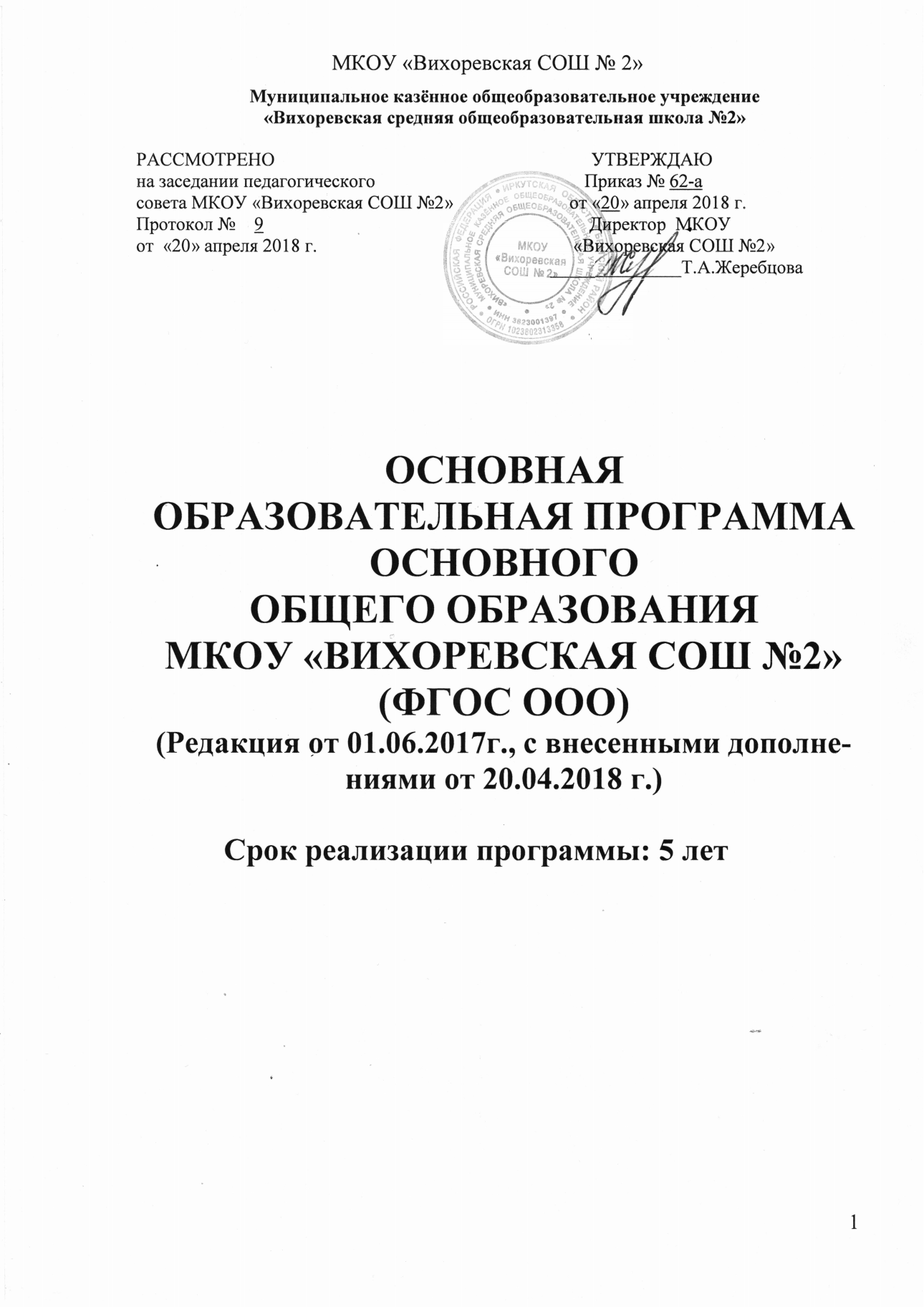 ВихоревкаСТРУКТУРАОСНОВНОЙ ОБЩЕОБРАЗОВАТЕЛЬНОЙ ПРОГРАММЫОСНОВНОГО ОБЩЕГО ОБРАЗОВАНИЯ1.Целевой раздел1.1. Пояснительная  запискаЦель и задачи реализации основной образовательной программы основногообщего образования, конкретизированные в соответствии с требованиями
Стандарта к результатам освоения обучающимися основной образовательной
программы основного общего образованияОсновная образовательная программа основного общего образования МКОУ «Вихоревская СОШ № 2» разработана в соответствии с: Федеральным законом Российской Федерации от 29 декабря 2012 г. N 273-ФЗ «Об образовании в Российской Федерации»;Приказом Министерства образования и науки Российской Федерации
(Минобрнауки России) от 30 августа 2013 г. N 1015 г. Москва «Об утверждении Порядка организации и осуществления образовательной деятельности по основным
общеобразовательным программам - образовательным программам начального общего, основного общего и среднего общего образования»;Федеральным государственным образовательным стандартом основного общего образования, утвержденным приказом Министерства образования и науки Российской Федерации от 17.12.2010 г. № 1897;СанПиН 2.4.2.2821-10 «Санитарно-эпидемиологические требования к условиям и организации обучения в общеобразовательных учреждениях» (утвержденным постановлением Главного государственного санитарного врача Российской Федерации 29.12.2010 г. №189).Основная образовательная программа основного общего образования (далее – ООП
ООО) МКОУ «Вихоревская СОШ № 2»  разработана с учетом Примерной основной образовательной программы основного общего образования, одобренной решением федерального учебно-методического объединения по общему образованию (протокол от 8 апреля 2015 г. № 1/15).Участниками образовательных отношений являются учащиеся, педагогические
работники, родители (законные представители) учащихся.Целью реализацииООП ООО, конкретизированной в соответствии с требованиямиСтандарта к результатам освоения обучающимися основной образовательнойпрограммы основного общего образования являются: достижениевыпускниками планируемых результатов: знаний, умений, навыков, компетенций и компетентностей, определяемых личностными, семейными, общественными, государственными потребностями и возможностями обучающегося среднего школьного возраста, индивидуальными особенностями его развития и состояния здоровья; становление и развитие личности обучающегося в ее самобытности, уникальности, неповторимости.Достижение поставленных целей приразработке и реализации образовательной организацией основной образовательной программы основного общего образования предусматривает решение следующих основных задач:обеспечение соответствия основной образовательной программы требованиям Федерального государственного образовательного стандарта основного общего образования (ФГОС ООО);обеспечение преемственности начального общего, основного общего, среднего общего образования;обеспечение доступности получения качественного основного общего образования, достижение планируемых результатов освоения основной образовательной программы основного общего образования всеми обучающимися, в том числе детьми-инвалидами и детьми с ОВЗ;установление требований к воспитанию и социализации обучающихся как части образовательной программы и соответствующему усилению воспитательного потенциала школы, обеспечению индивидуализированного психолого-педагогического сопровождения каждого обучающегося, формированию образовательного базиса, основанного не только на знаниях, но и на соответствующем культурном уровне развития личности, созданию необходимых условий для ее самореализации;обеспечение эффективного сочетания урочных и внеурочных форм организации учебных занятий, взаимодействия всех участников образовательных отношений;- взаимодействие образовательной организации при реализации основной образовательной программы с социальными партнерами;выявление и развитие способностей обучающихся, в том числе детей, проявивших выдающиеся способности, детей с ОВЗ и инвалидов, их интересов через систему клубов, секций, студий и кружков, общественно полезную деятельность, в том числе с использованием возможностей образовательных организаций дополнительного образования;организацию интеллектуальных и творческих соревнований, научно-технического творчества, проектной и учебно-исследовательской деятельности;участие обучающихся, их родителей (законных представителей), педагогических работников и общественности в проектировании и развитии внутришкольной социальной среды, школьного уклада;включение обучающихся в процессы познания и преобразования внешкольной социальной среды (населенного пункта, района, города) для приобретения опыта реального управления и действия;социальное и учебно-исследовательское проектирование, профессиональная ориентация обучающихся при поддержке педагогов, психологов, социальных педагогов, сотрудничество с базовыми предприятиями, учреждениями профессионального образования, центрами профессиональной работы;сохранение и укрепление физического, психологического и социального здоровья обучающихся, обеспечение их безопасности.Принципы и подходы к формированию образовательной программы основного общего образованияВ основе реализации ООП ООО лежит системно-деятельностный подход, который
предполагает:воспитание и развитие качеств личности, отвечающих требованиям информационного общества, инновационной экономики, задачам построения российского гражданского общества на основе принципов толерантности, диалога культур и уважения многонационального, поликультурного и поликонфессионального состава;формирование соответствующей целям общего образования социальной среды развития обучающихся в системе образования, переход к стратегии социального проектирования и конструирования на основе разработки содержания и технологий образования, определяющих пути и способы достижения желаемого уровня (результата) личностного и познавательного развития обучающихся;ориентацию на достижение основного результата образования – развитие на основе освоения универсальных учебных действий, познания и освоения мира личности обучающегося, его активной учебно-познавательной деятельности, формирование его готовности к саморазвитию и непрерывному образованию;признание решающей роли содержания образования, способов организации образовательной деятельности и учебного сотрудничества в достижении целей личностного и социального развития обучающихся;учет индивидуальных возрастных, психологических и физиологических особенностей обучающихся, роли, значения видов деятельности и форм общения при построении образовательного процесса и определении образовательно-воспитательных целей и путей их достижения;разнообразие индивидуальных образовательных траекторий и индивидуального развития каждого обучающегося, в том числе одаренных детей,  детей-инвалидов и детей с ограниченными возможностями здоровья.Основная образовательная программа формируется с учетом психолого-педагогических особенностей развития детей 11–15 лет, связанных:с переходом от учебных действий, характерных для начальной школы и осуществляемых только совместно с классом как учебной общностью и под руководством учителя, от способности только осуществлять принятие заданной педагогом и осмысленной цели к овладению этой учебной деятельностьюна уровне основной школы в единстве мотивационно-смыслового и операционно-технического компонентов, становление которой осуществляется в форме учебного исследования, к новой внутренней позиции обучающегося – направленности на самостоятельный познавательный поиск, постановку учебных целей, освоение и самостоятельное осуществление контрольных и оценочных действий, инициативу в организации учебного сотрудничества;с осуществлением на каждом возрастном уровне (11–13 и 13–15 лет), благодаря развитию рефлексии общих способов действий и возможностей их переноса в различные учебно-предметные области, качественного преобразования учебных действий: моделирования, контроля и оценки и переходаот самостоятельной постановки обучающимися новых учебных задач кразвитию способности проектирования собственной учебной деятельности и построению жизненных планов во временнóй перспективе;с формированием у обучающегося научного типа мышления, который ориентирует его на общекультурные образцы, нормы, эталоны и закономерности взаимодействия с окружающим миром;с овладением коммуникативными средствами и способами организации кооперации и сотрудничества, развитием учебного сотрудничества, реализуемого в отношениях обучающихся с учителем и сверстниками;с изменением формы организации учебной деятельности и учебного сотрудничества от классно-урочной к лабораторно-семинарской и лекционно-лабораторной исследовательской.Переход обучающегося в основную школу совпадает спервым этапом подросткового развития - переходом к кризису младшего подросткового возраста (11–13 лет, 5–7 классы), характеризующимся началом перехода от детства к взрослости, при котором центральным и специфическим новообразованием в личности подростка является возникновение и развитие самосознания – представления о том, что он уже не ребенок, т. е. чувства взрослости, а также внутренней переориентацией подростка с правил и ограничений, связанных с моралью послушания, на нормы поведения взрослых.Второй этап подросткового развития (14–15 лет, 8–9 классы), характеризуется:бурным, скачкообразным характером развития, т. е. происходящими за сравнительно короткий срок многочисленными качественными изменениями прежних особенностей, интересов и отношений ребенка, появлением у подростка значительных субъективных трудностей и переживаний;стремлением подростка к общению и совместной деятельности со сверстниками;особой чувствительностью к морально-этическому «кодексу товарищества», в котором заданы важнейшие нормы социального поведения взрослого мира;обостренной, в связи с возникновением чувства взрослости, восприимчивостью к усвоению норм, ценностей и способов поведения, которые существуют в мире взрослых и в их отношениях, порождающей интенсивное формирование нравственных понятий иубеждений, выработку принципов, моральное развитие личности;т.е. моральным развитием личности;сложными поведенческими проявлениями, вызванными противоречием между потребностью подростков в признании их взрослыми со стороны окружающих и собственной неуверенностью в этом, проявляющимися в разных формах непослушания, сопротивления и протеста;изменением социальной ситуации развития:ростом информационных перегрузок, характером социальных взаимодействий, способами получения информации (СМИ, телевидение, Интернет).Учет особенностей подросткового возраста, успешность и своевременность формирования новообразований познавательной сферы, качеств и свойств личности связывается с активной позицией учителя, а также с адекватностью построения образовательного процесса и выбором условий и методик обучения.Объективно необходимое для подготовки к будущей жизни развитие социальной взрослости подростка требует и от родителей (законных представителей) решения соответствующей задачи воспитания подростка в семье, смены прежнего типа отношений на новый.ООП ООО МКОУ «Вихоревская СОШ № 2» содержит три раздела: целевой, содержательный и организационный.
Целевой раздел включает:Пояснительную записку Планируемые результаты освоения обучающимися основной образовательной
программы основного общего образования Систему оценки достижения планируемых результатов освоения основной образовательной программы основного общего образованияСодержательный раздел включает: Программу развития универсальных учебных действий (программа формирования
общеучебных умений и навыков) при получении основного общего образования,
включающая формирование компетенций обучающихся в области использования
информационно-коммуникационных технологий, учебно-исследовательской и проектной
деятельности.Программы отдельных учебных предметов, курсов Программу воспитания и социализации обучающихся при получении основного
общего образования, включающую такие направления, как духовно-нравственное
развитие и воспитание обучающихся, их социализация и профессиональная ориентация,
формирование экологической культуры, культуры здорового и безопасного образа жизниПрограмму коррекционной работы.Организационный раздел включает:Учебный план основного общего образования. Календарный учебный графикПлан внеурочной деятельности Систему условий реализации образовательной программы основного общего
образования в соответствии с требованиями Стандарта; оценочные и методические
материалы, а также иные компоненты (по усмотрению МКОУ «Вихоревская СОШ № 2»,
осуществляющей образовательную деятельность).1.2. Планируемые результаты освоения обучающимися основной образовательной программы основного общего образованияПланируемые результаты освоения основной образовательной программы основного общего образования (ООП ООО)представляют собой систему ведущих целевых установок и ожидаемых результатов освоения всех компонентов, составляющих содержательную основу образовательной программы. Они обеспечивают связь между требованиями ФГОС ООО, образовательным процессом и системой оценки результатов освоения ООП ООО, выступая содержательной и критериальной основой для разработки программ учебных предметов, курсов, учебно-методической литературы, программ воспитания и социализации, с одной стороны, и системы оценки результатов – с другой. В соответствии с требованиями Стандарта система планируемых результатов -
личностных, метапредметных и предметных - устанавливает и описывает классы учебно-познавательных и учебно-практических задач, которые осваивают учащиеся в ходе
обучения, особо выделяя среди них те, которые выносятся на итоговую оценку. Успешное
выполнение этих задач требует от обучающихся овладения системой учебных действий
(универсальных и специфических для данного учебного предмета: личностных,
регулятивных, коммуникативных, познавательных) с учебным материалом, и прежде
всего с опорным учебным материалом, служащим основой для последующего обучения.
Достижение обучающимися планируемых результатов освоения ООП ООО
определяется по завершении обучения.Планируемые результаты опираются на ведущие целевые установки,отражающие основной, сущностный вклад каждой изучаемой программы в развитие личности обучающихся, их способностей.В структуре планируемых результатов выделяется следующие группы: 1. Личностные результаты освоения основной образовательной программыпредставлены в соответствии с группой личностных результатов и раскрывают и детализируют основные направленности этих  результатов.Оценка достижения этой группы планируемых результатов ведется в ходе процедур, допускающих предоставление и использование исключительно неперсонифицированной информации.2. Метапредметные результаты освоения основной образовательной программыпредставлены в соответствии с подгруппами универсальных учебных действий,  раскрывают и детализируют основные направленности метапредметных результатов.3.Предметные результаты освоения основной образовательной программыпредставлены в соответствии с группами результатов учебных предметов, раскрывают и детализируют их.
Особенности структуры планируемых результатовЛичностные результаты 1. Российская гражданская идентичность (патриотизм, уважение к Отечеству, к прошлому и настоящему многонационального народа России,  чувство ответственности и долга перед Родиной, идентификация себя в качестве гражданина России, субъективная значимость использования русского языка и языков народов России, осознание и ощущение личностной сопричастности судьбе российского народа). Осознание этнической принадлежности, знание истории, языка, культуры своего народа, своего края, основ культурного наследия народов России и человечества (идентичность человека с российской многонациональной культурой, сопричастность истории народов и государств, находившихся на территории современной России); интериоризация гуманистических, демократических и традиционных ценностей многонационального российского общества. Осознанное, уважительное и доброжелательное отношение к истории, культуре, религии, традициям, языкам, ценностям народов России и народов мира.2. Готовность и способность обучающихся к саморазвитию и самообразованию на основе мотивации к обучению и познанию; готовность и способность осознанному выбору и построению дальнейшей индивидуальной траектории образования на базе ориентировки в мире профессий и профессиональных предпочтений, с учетом устойчивых познавательных интересов.3. Развитое моральное сознание и компетентность в решении моральных проблем на основе личностного выбора, формирование нравственных чувств и нравственного поведения, осознанного и ответственного отношения к собственным поступкам (способность к нравственному самосовершенствованию; веротерпимость, уважительное отношение к религиозным чувствам, взглядам людей или их отсутствию; знание основных норм морали, нравственных, духовных идеалов, хранимых в культурных традициях народов России, готовность на их основе к сознательному самоограничению в поступках, поведении, расточительном потребительстве; сформированность представлений об основах светской этики, культуры традиционных религий, их роли в развитии культуры и истории России и человечества, в становлении гражданского общества и российской государственности; понимание значения нравственности, веры и религии в жизни человека, семьи и общества). Сформированность ответственного отношения к учению; уважительного отношения к труду, наличие опыта участия в социально значимом труде. Осознание значения семьи в жизни человека и общества, принятие ценности семейной жизни, уважительное и заботливое отношение к членам своей семьи.4. Сформированность целостного мировоззрения, соответствующего современному уровню развития науки и общественной практики, учитывающего социальное, культурное, языковое, духовное многообразие современного мира.5. Осознанное, уважительное и доброжелательное отношение к другому человеку, его мнению, мировоззрению, культуре, языку, вере, гражданской позиции. Готовность и способность вести диалог с другими людьми и достигать в нем взаимопонимания (идентификация себя как полноправного субъекта общения, готовность к конструированию образа партнера по диалогу, готовность к конструированию образа допустимых способов диалога, готовность к конструированию процесса диалога как конвенционирования интересов, процедур, готовность и способность к ведению переговоров). 6. Освоенность социальных норм, правил поведения, ролей и форм социальной жизни в группах и сообществах. Участие в школьном самоуправлении и общественной жизни в пределах возрастных компетенций с учетом региональных, этнокультурных, социальных и экономических особенностей (формирование готовности к участию в процессе упорядочения социальных связей и отношений, в которые включены и которые формируют сами учащиеся; включенность в непосредственное гражданское участие, готовность участвовать в жизнедеятельности подросткового общественного объединения, продуктивно взаимодействующего с социальной средой и социальными институтами;идентификация себя в качестве субъекта социальных преобразований, освоение компетентностей в сфере организаторской деятельности; интериоризация ценностей созидательного отношения к окружающей действительности, ценностей социального творчества, ценности продуктивной организации совместной деятельности, самореализации в группе и организации, ценности «другого» как равноправного партнера, формирование компетенций анализа, проектирования, организации деятельности, рефлексии изменений, способов взаимовыгодного сотрудничества, способов реализации собственного лидерского потенциала).7. Сформированность ценности здорового и безопасного образа жизни; интериоризация правил индивидуального и коллективного безопасного поведения в чрезвычайных ситуациях, угрожающих жизни и здоровью людей, правил поведения на транспорте и на дорогах.8. Развитость эстетического сознания через освоение художественного наследия народов России и мира, творческой деятельности эстетического характера (способность понимать художественные произведения, отражающие разные этнокультурные традиции; сформированность основ художественной культуры обучающихся как части их общей духовной культуры, как особого способа познания жизни и средства организации общения; эстетическое, эмоционально-ценностное видение окружающего мира; способность к эмоционально-ценностному освоению мира, самовыражению и ориентации в художественном и нравственном пространстве культуры; уважение к истории культуры своего Отечества, выраженной в том числе в понимании красоты человека; потребность в общении с художественными произведениями, сформированность активного отношения к традициям художественной культуры как смысловой, эстетической и личностно-значимой ценности).9. Сформированность основ экологической культуры, соответствующей современному уровню экологического мышления, наличие опыта экологически ориентированной рефлексивно-оценочной и практической деятельности в жизненных ситуациях (готовность к исследованию природы, к занятиям сельскохозяйственным трудом, к художественно-эстетическому отражению природы, к занятиям туризмом, в том числе экотуризмом, к осуществлению природоохранной деятельности).Метапредметные результатыМетапредметные результаты включают освоенные обучающимися межпредметные понятия и универсальные учебные действия (регулятивные, познавательные, коммуникативные).Условием формирования межпредметных понятий( система, факт, закономерность, феномен, анализ, синтез)является овладение обучающимися основами читательской компетенции, приобретение навыков работы с информацией, участие  в проектной деятельности. В основной школе на всех предметах будет продолжена работа по формированию и развитию основ читательской компетенции. Обучающиеся овладеют чтением как средством осуществления своих дальнейших планов: продолжения образования и самообразования, осознанного планирования своего актуального и перспективного круга чтения, в том числе досугового, подготовки к трудовой и социальной деятельности. У выпускников будет сформирована потребность в систематическом чтении как средстве познания мира и себя в этом мире, гармонизации отношений человека и общества, создании образа «потребного будущего».При изучении учебных предметов обучающиеся усовершенствуют приобретенные на первомуровне навыки работы с информацией и пополнят их. Они смогут работать с текстами, преобразовывать и интерпретировать содержащуюся в них информацию, в том числе:систематизировать, сопоставлять, анализировать, обобщать и интерпретировать информацию, содержащуюся в готовых информационных объектах;выделять главную и избыточную информацию, выполнять смысловое свертывание выделенных фактов, мыслей; представлять информацию в сжатой словесной форме (в виде плана или тезисов) и в наглядно-символической форме (в виде таблиц, графических схем и диаграмм, карт понятий — концептуальных диаграмм, опорных конспектов);заполнять и дополнять таблицы, схемы, диаграммы, тексты.В ходе изучения всех учебных предметов обучающиеся приобретут опыт проектной деятельности как особой формы учебной работы, способствующей воспитанию самостоятельности, инициативности, ответственности, повышению мотивации и эффективности учебной деятельности; в ходе реализации исходного замысла на практическом уровне овладеют умением выбирать адекватные стоящей задаче средства, принимать решения, в том числе и в ситуациях неопределенности. Они получат возможность развить способность к разработке нескольких вариантов решений, к поиску нестандартных решений, поиску и осуществлению наиболее приемлемого решения.В соответствии ФГОС ООО выделяются три группы универсальных учебных действий: регулятивные, познавательные, коммуникативные.Регулятивные УУДУмение самостоятельно определять цели обучения, ставить и формулировать новые задачи в учебе и познавательной деятельности, развивать мотивы и интересы своей познавательной деятельности. Обучающийся сможет:анализировать существующие и планировать будущие образовательные результаты;идентифицировать собственные проблемы и определять главную проблему;выдвигать версии решения проблемы, формулировать гипотезы, предвосхищать конечный результат;ставить цель деятельности на основе определенной проблемы и существующих возможностей;формулировать учебные задачи как шаги достижения поставленной цели деятельности;обосновывать целевые ориентиры и приоритеты ссылками на ценности, указывая и обосновывая логическую последовательность шагов.Умение самостоятельно планировать пути достижения целей, в том числе альтернативные, осознанно выбирать наиболее эффективные способы решения учебных и познавательных задач. Обучающийся сможет:определять необходимые действие(я) в соответствии с учебной и познавательной задачей и составлять алгоритм их выполнения;обосновывать и осуществлять выбор наиболее эффективных способов решения учебных и познавательных задач;определять/находить, в том числе из предложенных вариантов, условия для выполнения учебной и познавательной задачи;выстраивать жизненные планы на краткосрочное будущее (заявлять целевые ориентиры, ставить адекватные им задачи и предлагать действия, указывая и обосновывая логическую последовательность шагов);выбирать из предложенных вариантов и самостоятельно искать средства/ресурсы для решения задачи/достижения цели;составлять план решения проблемы (выполнения проекта, проведения исследования);определять потенциальные затруднения при решении учебной и познавательной задачи и находить средства для их устранения;описывать свой опыт, оформляя его для передачи другим людям в виде технологии решения практических задач определенного класса;планировать и корректировать свою индивидуальную образовательную траекторию.Умение соотносить свои действия с планируемыми результатами, осуществлять контроль своей деятельности в процессе достижения результата, определять способы действий в рамках предложенных условий и требований, корректировать свои действия в соответствии с изменяющейся ситуацией. Обучающийся сможет:определять совместно с педагогом и сверстниками критерии планируемых результатов и критерии оценки своей учебной деятельности;систематизировать (в том числе выбирать приоритетные) критерии планируемых результатов и оценки своей деятельности;отбирать инструменты для оценивания своей деятельности, осуществлять самоконтроль своей деятельности в рамках предложенных условий и требований;оценивать свою деятельность, аргументируя причины достижения или отсутствия планируемого результата;находить достаточные средства для выполнения учебных действий в изменяющейся ситуации и/или при отсутствии планируемого результата;работая по своему плану, вносить коррективы в текущую деятельность на основе анализа изменений ситуации для получения запланированных характеристик продукта/результата;устанавливать связь между полученными характеристиками продукта и характеристиками процесса деятельности и по завершении деятельности предлагать изменение характеристик процесса для получения улучшенных характеристик продукта;сверять свои действия с целью и, при необходимости, исправлять ошибки самостоятельно.Умение оценивать правильность выполнения учебной задачи, собственные возможности ее решения. Обучающийся сможет:определять критерии правильности (корректности) выполнения учебной задачи;анализировать и обосновывать применение соответствующего инструментария для выполнения учебной задачи;свободно пользоваться выработанными критериями оценки и самооценки, исходя из цели и имеющихся средств, различая результат и способы действий;оценивать продукт своей деятельности по заданным и/или самостоятельно определенным критериям в соответствии с целью деятельности;обосновывать достижимость цели выбранным способом на основе оценки своих внутренних ресурсов и доступных внешних ресурсов;фиксировать и анализировать динамику собственных образовательных результатов.Владение основами самоконтроля, самооценки, принятия решений и осуществления осознанного выбора в учебной и познавательной. Обучающийся сможет:наблюдать и анализировать собственную учебную и познавательную деятельность и деятельность других обучающихся в процессе взаимопроверки;соотносить реальные и планируемые результаты индивидуальной образовательной деятельности и делать выводы;принимать решение в учебной ситуации и нести за него ответственность;самостоятельно определять причины своего успеха или неуспеха и находить способы выхода из ситуации неуспеха;ретроспективно определять, какие действия по решению учебной задачи или параметры этих действий привели к получению имеющегося продукта учебной деятельности;демонстрировать приемы регуляции психофизиологических/ эмоциональных состояний для достижения эффекта успокоения (устранения эмоциональной напряженности), эффекта восстановления (ослабления проявлений утомления), эффекта активизации (повышения психофизиологической реактивности).Познавательные УУДУмение определять понятия, создавать обобщения, устанавливать аналогии, классифицировать, самостоятельно выбирать основания и критерии для классификации, устанавливать причинно-следственные связи, строить логическое рассуждение, умозаключение и делать выводы. Обучающийся сможет:подбирать слова, соподчиненные ключевому слову, определяющие его признаки и свойства;выстраивать логическую цепочку, состоящую из ключевого слова и соподчиненных ему слов;выделять общий признак двух или нескольких предметов или явлений и объяснять их сходство;объединять предметы и явления в группы по определенным признакам, сравнивать, классифицировать и обобщать факты и явления;выделять явление из общего ряда других явлений;определять обстоятельства, которые предшествовали возникновению связи между явлениями, из этих обстоятельств выделять определяющие, способные быть причиной данного явления, выявлять причины и следствия явлений;строить рассуждение от общих закономерностей к частным явлениям и от частных явлений к общим закономерностям;строить рассуждение на основе сравнения предметов и явлений, выделяя при этом общие признаки;излагать полученную информацию, интерпретируя ее в контексте решаемой задачи;самостоятельно указывать на информацию, нуждающуюся в проверке, предлагать и применять способ проверки достоверности информации;вербализовать эмоциональное впечатление, оказанное на него источником;объяснять явления, процессы, связи и отношения, выявляемые в ходе познавательной и исследовательской деятельности (приводить объяснение с изменением формы представления; объяснять, детализируя или обобщая; объяснять с заданной точки зрения);выявлять и называть причины события, явления, в том числе возможные /наиболее вероятные причины, возможные последствия заданной причины, самостоятельно осуществляя причинно-следственный анализ;делать вывод на основе критического анализа разных точек зрения, подтверждать вывод собственной аргументацией или самостоятельно полученными данными.Умение создавать, применять и преобразовывать знаки и символы, модели и схемы для решения учебных и познавательных задач. Обучающийся сможет:обозначать символом и знаком предмет и/или явление;определять логические связи между предметами и/или явлениями, обозначать данные логические связи с помощью знаков в схеме;создавать абстрактный или реальный образ предмета и/или явления;строить модель/схему на основе условий задачи и/или способа ее решения;создавать вербальные, вещественные и информационные модели с выделением существенных характеристик объекта для определения способа решения задачи в соответствии с ситуацией;преобразовывать модели с целью выявления общих законов, определяющих данную предметную область;переводить сложную по составу (многоаспектную) информацию из графического или формализованного (символьного) представления в текстовое, и наоборот;строить схему, алгоритм действия, исправлять или восстанавливать неизвестный ранее алгоритм на основе имеющегося знания об объекте, к которому применяется алгоритм;строить доказательство: прямое, косвенное, от противного;анализировать/рефлексировать опыт разработки и реализации учебного проекта, исследования (теоретического, эмпирического) на основе предложенной проблемной ситуации, поставленной цели и/или заданных критериев оценки продукта/результата.Смысловое чтение. Обучающийся сможет:находить в тексте требуемую информацию (в соответствии с целями своей деятельности);ориентироваться в содержании текста, понимать целостный смысл текста, структурировать текст;устанавливать взаимосвязь описанных в тексте событий, явлений, процессов;резюмировать главную идею текста;преобразовывать текст, «переводя» его в другую модальность, интерпретировать текст;критически оценивать содержание и форму текста.Формирование и развитие экологического мышления, умение применять его в познавательной, коммуникативной, социальной практике и профессиональной ориентации. Обучающийся сможет:определять свое отношение к природной среде;анализировать влияние экологических факторов на среду обитания живых организмов;проводить причинный и вероятностный анализ экологических ситуаций;прогнозировать изменения ситуации при смене действия одного фактора на действие другого фактора;распространять экологические знания и участвовать в практических делах по защите окружающей среды;выражать свое отношение к природе через рисунки, сочинения, модели, проектные работы.10. Развитие мотивации к овладению культурой активного использования словарей и других поисковых систем. Обучающийся сможет:определять необходимые ключевые поисковые слова и запросы;осуществлять взаимодействие с электронными поисковыми системами, словарями;формировать множественную выборку из поисковых источников для объективизации результатов поиска;соотносить полученные результаты поиска со своей деятельностью.Коммуникативные УУДУмение организовывать учебное сотрудничество и совместную деятельность с учителем и сверстниками; работать индивидуально и в группе: находить общее решение и разрешать конфликты на основе согласования позиций и учета интересов; формулировать, аргументировать и отстаивать свое мнение. Обучающийся сможет:определять возможные роли в совместной деятельности;играть определенную роль в совместной деятельности;принимать позицию собеседника, понимая позицию другого, различать в его речи: мнение (точку зрения), доказательство (аргументы), факты; гипотезы, аксиомы, теории;определять свои действия и действия партнера, которые способствовали или препятствовали продуктивной коммуникации;строить позитивные отношения в процессе учебной и познавательной деятельности;корректно и аргументированно отстаивать свою точку зрения, в дискуссии уметь выдвигать контраргументы, перефразировать свою мысль;критически относиться к собственному мнению, с достоинством признавать ошибочность своего мнения (если оно таково) и корректировать его;предлагать альтернативное решение в конфликтной ситуации;выделять общую точку зрения в дискуссии;договариваться о правилах и вопросах для обсуждения в соответствии с поставленной перед группой задачей;организовывать учебное взаимодействие в группе (определять общие цели, распределять роли, договариваться друг с другом и т. д.);устранять в рамках диалога разрывы в коммуникации, обусловленные непониманием/неприятием со стороны собеседника задачи, формы или содержания диалога.Умение осознанно использовать речевые средства в соответствии с задачей коммуникации для выражения своих чувств, мыслей и потребностей для планирования и регуляции своей деятельности; владение устной и письменной речью, монологической контекстной речью. Обучающийся сможет:определять задачу коммуникации и в соответствии с ней отбирать речевые средства;отбирать и использовать речевые средства в процессе коммуникации с другими людьми (диалог в паре, в малой группе и т. д.);представлять в устной или письменной форме развернутый план собственной деятельности;соблюдать нормы публичной речи, регламент в монологе и дискуссии в соответствии с коммуникативной задачей;высказывать и обосновывать мнение (суждение) и запрашивать мнение партнера в рамках диалога;принимать решение в ходе диалога и согласовывать его с собеседником;создавать письменные «клишированные» и оригинальные тексты с использованием необходимых речевых средств;использовать вербальные средства (средства логической связи) для выделения смысловых блоков своего выступления;использовать невербальные средства или наглядные материалы, подготовленные/отобранные под руководством учителя;делать оценочный вывод о достижении цели коммуникации непосредственно после завершения коммуникативного контакта и обосновывать его.Формирование и развитие компетентности в области использования информационно-коммуникационных технологий (далее – ИКТ). Обучающийся сможет:целенаправленно искать и использовать информационные ресурсы, необходимые для решения учебных и практических задач с помощью средств ИКТ;выбирать, строить и использовать адекватную информационную модель для передачи своих мыслей средствами естественных и формальных языков в соответствии с условиями коммуникации;выделять информационный аспект задачи, оперировать данными, использовать модель решения задачи;использовать компьютерные технологии (включая выбор адекватных задаче инструментальных программно-аппаратных средств и сервисов) для решения информационных и коммуникационных учебных задач, в том числе: вычисление, написание писем, сочинений, докладов, рефератов, создание презентаций и др.;использовать информацию с учетом этических и правовых норм;создавать информационные ресурсы разного типа и для разных аудиторий, соблюдать информационную гигиену и правила информационной безопасности.ПРЕДМЕТНЫЕ РЕЗУЛЬТАТЫ
ПРЕДМЕТНАЯ ОБЛАСТЬ «РУССКИЙ ЯЗЫК И ЛИТЕРАТУРА»
Русский язык5 классВыпускник научится: владеть навыками работы с учебной книгой, орфографическим и орфоэпическим словарями, этимологическим словарем;  владеть навыками изучающего и ознакомительного чтения;  понимать и различать тексты различных функционально смысловых типов речи (повествование, описание, рассуждение); совместно с учителем анализировать текст с точки зрения его темы, цели, основной мысли; использовать знание алфавита при поиске информации; различать значимые и незначимые единицы языка; проводить фонетический и орфоэпический анализслова; классифицировать и группировать звуки речи по заданным признакам, слова по заданным параметрам их звукового состава; членить слова на слоги и правильно их переносить; опознавать морфемы и членить слова на морфемы на основе смыслового и грамматического анализа;  проводить морфемный анализ слов; совместно с учителем опознавать лексические средства выразительности и виды тропов (эпитет, сравнение, олицетворение); самостоятельно опознавать самостоятельные части речи, совместно с учителем - служебные части речи; проводить морфологический анализ слов изученных частей речи; применять знания и умения по морфемике при проведении морфологического анализа слов;совместно с учителем и в парной работе находить грамматическую основу предложения; распознавать главные и второстепенные члены предложения; опознавать предложения простые и сложные; опираться на фонетический и морфемный анализ в практике правописанияВыпускник получит возможность научиться: писать отзыв; осознанно использовать речевые средства в соответствии с задачей коммуникации для выражения своих чувств, мыслей и потребностей; планирования и регуляции своей деятельности;  участвовать в разных видах обсуждения, формулировать собственную позицию и аргументировать ее, привлекая сведения из жизненного и читательского опыта; использовать этимологические данные для объяснения правописания и лексического значения слова; самостоятельно определять цели своего обучения, ставить и формулировать для себя новые задачи в учебе и познавательной деятельности, развивать мотивы и интересы своей познавательной деятельности; самостоятельно 	планировать 	пути 	достижения 	целей, 	в 	том 	числе альтернативные, осознанно выбирать наиболее эффективные способы решения учебных и познавательных задач. 6 классВыпускник научится: владеть 	навыками работы с  учебной книгой, словарями и другими информационными источниками;  владеть навыками изучающего и ознакомительного чтения;  владеть различными видами аудирования (с полным пониманием, с пониманием основного содержания):  понимать и интерпретировать тексты различных функционально-смысловых  типов речи (повествование, описание, рассуждение); участвовать в диалогическом общении; в парной работе анализировать текст с точки зрения его темы, цели, основной мысли, основной и дополнительной информации; опознавать морфемы и членить слова на морфемы на основе смыслового,  грамматического анализа и словообразовательного анализа; характеризовать морфемный состав слова, уточнять лексическое значение слова с опорой на его морфемный состав;  проводить морфемный и словообразовательный анализ слов; проводить лексический анализ слова; совместно с учителем опознавать лексические средства выразительности и основные виды тропов (метафора, эпитет, сравнение, олицетворение); проводить морфологический анализ слов изученных частей речи; в групповой работе применять знания и умения по морфемике при проведении морфологического анализа слов; совместно 	с 	учителем 	опознавать 	основные 	единицы 	синтаксиса; (словосочетание, предложение, текст); самостоятельно находить грамматическую основу предложения; распознавать главные и второстепенные члены предложения; опознавать предложения простые и простые, осложненные обращением, обобщающим словом, однородными членами предложения; опираться на фонетический, морфемный и словообразовательный анализ в практике правописания; самостоятельно использовать орфографические словари. Выпускник получит возможность научиться: оценивать собственную и чужую речь с точки зрения точного, уместного и выразительного словоупотребления; опознавать различные выразительные средства языка;  писать отзыв, тезисы, рефераты; осознанно использовать речевые средства в соответствии с задачей коммуникации для выражения своих чувств, мыслей и потребностей; планирования и регуляции своей деятельности;  участвовать в разных видах обсуждения, формулировать собственную позицию и аргументировать ее, привлекая сведения из жизненного и читательского опыта; характеризовать словообразовательные цепочки и словообразовательные гнезда; -использовать этимологические данные для объяснения правописания и лексического значения слова; самостоятельно определять цели своего обучения, ставить и формулировать для себя новые задачи в учебе и познавательной деятельности, развивать мотивы и интересы своей познавательной деятельности; самостоятельно планировать пути достижения целей, в том числе альтернативные, осознанно выбирать наиболее эффективные способы решения учебных и познавательных задач. 7 классВыпускник научится:   владеть навыками работы с учебными пособиями и другими информационными источниками, включая СМИ и ресурсы Интернета;  владеть навыками изучающего, ознакомительного и просмотрового чтения;  владеть различными видами аудирования (с полным пониманием, с пониманием основного содержания, с выборочным извлечением информации); понимать, интерпретировать и комментировать тексты различных функционально-смысловых типов речи (повествование, описание, рассуждение); участвовать в диалогическом и полилогическом общении; основной и дополнительной информации, принадлежности к функционально-смысловому типу речи; употреблять в речи слова и их формы в соответствии с акцентологическими нормами; опознавать морфемы и членить слова на морфемы на основе смыслового, грамматического анализа и словообразовательного анализа; самостоятельно опознавать лексические средства выразительности и основные виды тропов (метафора, эпитет, сравнение, олицетворение, гипербола); опознавать формы самостоятельных частей речи, а также служебные части речи и междометия; проводить морфологический анализ слов изученных частей речи; применять знания и умения по словообразованию при проведении морфологического анализа слов; самостоятельно опознавать основные единицы синтаксиса (словосочетание, предложение, текст); самостоятельно находить грамматическую основу предложения; распознавать главные и второстепенные члены предложения, определять способы выражения подлежащего и сказуемого; опознавать предложения простые, сложные, предложения осложненной структуры; опираться на фонетический, морфемный, словообразовательный и морфологический анализ в практике правописания; Выпускник получит возможность научиться: анализировать речевые высказывания с точки зрения их соответствия ситуации общения и успешности в достижении прогнозируемого результата; понимать основные причины коммуникативных неудач и уметь объяснять их; оценивать собственную и чужую речь с точки зрения точного, уместного и выразительного словоупотребления; опознавать различные выразительные средства языка;  писать конспект, отзыв, тезисы, рефераты, рецензии, доклады, интервью; осознанно использовать речевые средства в соответствии с задачей коммуникации для выражения своих чувств, мыслей и потребностей; планирования и регуляции своей деятельности;  участвовать в разных видах обсуждения, формулировать собственную позицию и аргументировать ее, привлекая сведения из жизненного и читательского опыта; характеризовать словообразовательные цепочки и словообразовательные гнезда; использовать этимологические данные для объяснения правописания и лексического значения слова; самостоятельно определять цели своего обучения, ставить и формулировать для себя новые задачи в учебе и познавательной деятельности, развивать мотивы и интересы своей познавательной деятельности; самостоятельно планировать пути достижения целей, в том числе альтернативные, осознанно выбирать наиболее эффективные способы решения учебных и познавательных задач. 8 классВыпускник научится:владеть навыками работы с учебными пособиями и другими информационными источниками, включая СМИ и ресурсы Интернета;  владеть навыками изучающего, ознакомительного и просмотрового  чтения и информационной переработки прочитанного материала;  владеть различными видами аудирования (с полным пониманием, с пониманием основного содержания, с выборочным извлечением информации); понимать, интерпретировать и комментировать тексты различных функционально-смысловых типов речи (повествование, описание, рассуждение) и функциональных разновидностей  языка; участвовать в диалогическом, полилогическом общении, создавать устные монологические высказывания в зависимости от целей, сферы и ситуации общения; самостоятельно анализировать текст с точки зрения его темы, цели, основной мысли, основной и дополнительной информации, принадлежности к функционально-смысловому типу речи и функциональной разновидности языка; самостоятельно опознавать лексические средства выразительности и основные виды тропов (метафора, эпитет, сравнение, олицетворение, гипербола); самостоятельно опознавать основные единицы синтаксиса (словосочетание, предложение, текст); находить грамматическую основу предложения; распознавать главные и второстепенные члены предложения, определять способы выражения подлежащего и сказуемого; анализировать различные виды словосочетаний и предложений с точки зрения х структурно-смысловой организации и функциональных особенностей; опознавать 	предложения 	простые, 	сложные, 	предложения осложненной структуры; проводить синтаксический анализ словосочетания и предложения; соблюдать основные языковые нормы в устной и письменной речи; Выпускник получит возможность научиться: анализировать речевые высказывания с точки зрения их соответствия ситуации общения и успешности в достижении прогнозируемого результата; понимать основные причины коммуникативных неудач и уметь объяснять их; оценивать собственную и чужую речь с точки зрения точного, уместного и выразительного словоупотребления; опознавать различные выразительные средства языка;  писать конспект, отзыв, тезисы, рефераты, статьи, рецензии, доклады, интервью, очерки, доверенности, резюме и другие жанры; осознанно использовать речевые средства в соответствии с задачей коммуникации для выражения своих чувств, мыслей и потребностей; планирования и регуляции своей деятельности;  участвовать в разных видах обсуждения, формулировать собственную позицию и аргументировать ее, привлекая сведения из жизненного и читательского опыта; характеризовать словообразовательные цепочки и словообразовательные гнезда; использовать этимологические данные для объяснения правописания и лексического значения слова; самостоятельно определять цели своего обучения, ставить и формулировать для себя новые задачи в учебе и познавательной деятельности, развивать мотивы и интересы своей познавательной деятельности; самостоятельно планировать пути достижения целей, в том числе альтернативные, осознанно выбирать наиболее эффективные способы решения учебных и познавательных задач. 9 классВыпускник научится: владеть навыками работы с учебными пособиями и другими информационными источниками, включая СМИ и ресурсы Интернета;  владеть навыками изучающего, ознакомительного и просмотрового чтения и информационной переработки текстов различных функциональных разновидностей языка;  владеть различными видами аудирования (с полным пониманием, с пониманием основного содержания, с выборочным извлечением информации); адекватно понимать, интерпретировать и комментировать тексты различных функционально-смысловых типов речи (повествование, описание, рассуждение) и функциональных разновидностей языка; участвовать в диалогическом, полилогическом общении, создавать устные монологические высказывания разной коммуникативной направленности в зависимости от целей, сферы и ситуации общения с соблюдением норм современного русского литературного языка и речевого этикета; анализировать текст с точки зрения его темы, цели, основной мысли, основной и дополнительной информации, принадлежности к функционально-смысловому типу речи и функциональной разновидности языка; опознавать лексические средства выразительности и основные виды тропов (метафора, эпитет, сравнение, олицетворение, гипербола); анализировать различные виды словосочетаний и предложений с точки зрения х структурно-смысловой организации и функциональных особенностей; опознавать 	предложения 	простые, 	сложные, 	предложения осложненной структуры; соблюдать основные языковые нормы в устной и письменной речи; опираться на грамматико-интонационный анализ при объяснении расстановки знаков препинания в предложении; Выпускник получит возможность научиться: анализировать речевые высказывания с точки зрения их соответствия ситуации общения и успешности в достижении прогнозируемого результата; понимать основные причины коммуникативных неудач и уметь объяснять их; оценивать собственную и чужую речь с точки зрения точного, уместного и выразительного словоупотребления; опознавать различные выразительные средства языка;  писать конспект, отзыв, тезисы, рефераты, статьи, рецензии, доклады, интервью, очерки, доверенности, резюме и другие жанры; осознанно использовать речевые средства в соответствии с задачей коммуникации для выражения своих чувств, мыслей и потребностей; планирования и регуляции своей деятельности;  участвовать в разных видах обсуждения, формулировать собственную позицию и аргументировать ее, привлекая сведения из жизненного и читательского опыта; характеризовать словообразовательные цепочки и словообразовательные гнезда; использовать этимологические данные для объяснения правописания и лексического значения слова; самостоятельно определять цели своего обучения, ставить и формулировать для себя новые задачи в учебе и познавательной деятельности, развивать мотивы и интересы своей познавательной деятельности; самостоятельно планировать пути достижения целей, в том числе альтернативные, осознанно выбирать наиболее эффективные способы решения учебных и познавательных задач. Литература5 классВыпускник научится: определять тему и основную мысль произведения; пересказывать эпизоды прочитанного текста, пересказывать сюжет; характеризовать героев-персонажей, давать им сравнительную характеристику;  находить основные изобразительно-выразительные средства, характерные для творческой манеры писателя, определять их художественные функции (эпитет, сравнение, аллегория);  определять родо-жанровую специфику художественного произведения (рассказ, сказка, басня);  выделять в произведениях элементы художественной формыи обнаруживать - 	связи между ними; пользоваться основными теоретико-литературными терминами и понятиями, изученными в этом и предыдущих классах; представлять развернутый устный или письменный ответ на поставленные вопросы; собирать материал и обрабатывать информацию, необходимую для составления плана, сочинения на заранее объявленную литературную тему; выражать личное отношение к художественному произведению, аргументировать свою точку зрения; выразительно читать с листа и наизусть произведения /фрагменты произведений художественной литературы, передавая личное отношение к произведению; ориентироваться в информационном образовательном пространстве: работать с энциклопедиями, словарями. Выпускник получит возможность научиться: о важнейших литературных ресурсах, в том числе в сети Интернет; имена ведущих писателей, значимые факты их творческой биографии, названия ключевых произведений, имена героев, ставших «вечными образами» или именами нарицательными в общемировой и отечественной культуре.6 классВыпускник научится: определять тему и основную мысль произведения; владеть различными видами пересказа, пересказывать сюжет; выявлять особенности композиции, основной конфликт; выявлять особенности композиции, основной конфликт, вычленять фабулу; характеризовать героев-персонажей, давать их сравнительные характеристики находить основные изобразительно-выразительные средства, характерные для творческой манеры писателя, определять их художественные функции;  определять родо-жанровую специфику художественного произведения (повесть, летопись, новелла, стихотворение, миф);  выделять в произведениях элементы художественной формы и обнаруживать связи между ними; выявлять и осмыслять формы авторской оценки героев; представлять развернутый устный или письменный ответ на поставленные вопросы; пользоваться основными теоретико-литературными терминами и понятиями (пользоваться терминами, изученными в этом и предыдущих классах); собирать материал и обрабатывать информацию, необходимую для составления плана, тезисного плана, написания аннотации, сочинения, создания проекта на заранее объявленную литературную тему; выражать личное отношение к художественному произведению, аргументировать свою точку зрения; выразительно читать с листа и наизусть произведения/фрагментыпроизведений художественной литературы, передавая личное отношение к произведению;  ориентироваться в информационном образовательном пространстве: работать со справочниками, специальной литературой. Выпускник получит возможность научиться: о важнейших литературных ресурсах, в том числе в сети Интернет; имена ведущих писателей, значимые факты их творческой биографии, названия ключевых произведений, имена героев, ставших «вечными образами» или именами нарицательными в общемировой и отечественной культуре.7 классВыпускник научится: определять тему и основную мысль произведения; выявлять особенности композиции, основной конфликт, вычленять фабулу; оценивать систему персонажей; находить основные изобразительно-выразительные средства, характерные для творческой манеры писателя, определять их художественные функции;  выявлять особенности языка и стиля писателя; определять родо-жанровую специфику художественного произведения (былина, поучение, малые фольклорные жанры, баллада, повесть, роман);  объяснять свое понимание социально-исторической и эстетической проблематики произведений; выделять в произведениях элементы художественной формы и обнаруживать связи между ними; выявлять и осмыслять формы авторской оценки героев, событий, характер авторских взаимоотношений с «читателем» как адресатом произведения; пользоваться основными теоретико-литературными терминами и понятиями, изученными в этом и предыдущих классах; представлять развернутый устный или письменный ответ на поставленные вопросы; собирать материал и обрабатывать информацию, необходимую для составления тезисного плана, доклада, сочинения, литературно-творческой работы, создания проекта на заранее объявленную, под руководством учителя выбранную литературную тему для организации дискуссии; выражать личное отношение к художественному произведению, аргументировать свою точку зрения; вести учебные дискуссии по поставленным проблемным вопросам; выразительно 	читать 	наизусть 	произведения/фрагменты произведений художественной литературы, передавая личное отношение к произведению;  ориентироваться в информационном образовательном пространстве: работать с энциклопедиями, словарями, справочниками; пользоваться системой поиска в Интернете. Выпускник получит возможность научиться: о важнейших литературных ресурсах, в том числе в сети Интернет; имена ведущих писателей, значимые факты их творческой биографии, названия ключевых произведений, имена героев, ставших «вечными образами» или именами нарицательными в общемировой и отечественной культуре; об историко-культурном подходе в литературоведении; научиться анализировать одну из интерпретаций эпического, драматического или лирического произведения (например, кинофильм или театральную постановку; запись художественного чтения; серию иллюстраций к произведению), оценивая, как интерпретируется исходный текст. классВыпускник научится: определять тему и основную мысль произведения; выявлять особенности композиции, основной конфликт; находить основные изобразительно-выразительные средства, характерные для творческой манеры писателя, определять их художественные функции; выявлять особенности языка и стиля писателя; определять родо-жанровую специфику художественного произведения (житие, народная песня, воинская повесть, летопись, комедия, поэма, повесть);  объяснять свое понимание нравственно-философской, социально-исторической и эстетической проблематики произведений; выделять в произведениях элементы художественной формы и обнаруживать связи между ними, постепенно переходя к анализу текста; выявлять и осмыслять формы авторской оценки героев, событий, характер авторских взаимоотношений с «читателем» как адресатом произведения;  пользоваться основными теоретико-литературными терминами и понятиями, изученными в этом и предыдущих классах как инструментом анализа и интерпретации художественного текста; представлять развернутый устный или письменный ответ на поставленные вопросы; вести учебные дискуссии по поставленным проблемным вопросам; собирать материал и обрабатывать информацию, необходимую для написания сочинения, литературно-творческой работы, создания проекта на выбранную литературную или публицистическую тему; выражать личное отношение к художественному произведению, аргументировать свою точку зрения; выразительно 	читать 	наизусть 	произведения/фрагменты произведений художественной литературы, передавая личное отношение к произведению;  ориентироваться в информационном образовательном пространстве: работать со специальной литературой; пользоваться каталогами библиотек, системой поиска в Интернете. Выпускник получит возможность научиться: о важнейших литературных ресурсах, в том числе в сети Интернет; давать историко-культурный комментарий к тексту произведения (в том числе и с использованием ресурсов музея, специализированной библиотеки, исторических документов и т.п.); об историко-культурном подходе в литературоведении; имена ведущих писателей, значимые факты их творческой биографии, названия ключевых произведений, имена героев, ставших «вечными образами» или именами нарицательными в общемировой и отечественной культуре; научиться анализировать художественное произведение во взаимосвязи литературы с другими областями гуманитарного знания (философией, историей, психологией и др.); научиться анализировать одну из интерпретаций эпического, драматического или лирического произведения (например, кинофильм или театральную постановку; запись художественного чтения; серию иллюстраций к произведению), оценивая, как интерпретируется исходный текст. 9 классВыпускник научится: находить основные изобразительно-выразительные средства, характерные для творческой манеры писателя, определять их художественные функции; выявлять особенности языка и стиля писателя; определять родо-жанровую специфику художественного произведения;  объяснять свое понимание нравственно-философской, социально-исторической и эстетической проблематики произведений; анализировать литературные произведения разных жанров; выявлять и осмыслять формы авторской оценки героев, событий, характер авторских взаимоотношений с «читателем» как адресатом произведения;  пользоваться основными теоретико-литературными терминами и понятиями как инструментом анализа и интерпретации художественного текста; вести учебные дискуссии; собирать материал и обрабатывать информацию, необходимую для написания сочинения, эссе, литературно-творческой работы, создания проекта на заранее объявленную или самостоятельно/под руководством учителя выбранную литературную или публицистическую тему, для организации дискуссии; выражать личное отношение к художественному произведению, аргументировать свою точку зрения; ориентироваться в информационном образовательном пространстве: пользоваться каталогами библиотек, библиографическими указателями, системой поиска в Интернете.  Выпускник получит возможность научиться:давать историко-культурный комментарий к тексту произведения (в том числе и с использованием ресурсов музея, специализированной библиотеки, исторических документов и т.п.); анализировать художественное произведение во взаимосвязи литературы с другими областями гуманитарного знания (философией, историей, психологией и др.); анализировать одну из интерпретаций эпического, драматического или лирического произведения (например, кинофильм или театральную постановку; запись художественного чтения; серию иллюстраций к произведению), оценивая, как интерпретируется исходный текст. 
ПРЕДМЕТНАЯ ОБЛАСТЬ «ИНОСТРАННЫЙ ЯЗЫК»
Английский язык
5 КЛАССГоворение. Диалогическая речь.     Выпускник научится: вести диалог в стандартных ситуациях неофициального общения в рамках освоенной тематики, соблюдая нормы речевого этикета, принятые в стране изучаемого языка.  Выпускник получит возможность научиться: вести диалог-обмен мнениями.Говорение. Монологическая речь.   Выпускник научится:строить связное монологическое высказывание с опорой на зрительную наглядность и/или вербальные опоры (ключевые слова, план, вопросы) в рамках освоенной тематики;    Выпускник получит возможность научиться:  делать сообщение на заданную тему на основе прочитанного.  Аудирование.     Выпускник научится:воспринимать на слух и понимать основное содержание несложных аутентичных текстов, содержащих некоторое количество неизученных языковых явлений;       Выпускник получит возможность научиться:выделять основную тему в воспринимаемом на слух тексте.Чтение.      Выпускник научится:читать и понимать основное содержание несложных аутентичных текстов, содержащие отдельные неизученные языковые явления.    Выпускник получит возможность научиться:устанавливать причинно-следственную взаимосвязь фактов и событий, изложенных в несложном аутентичном тексте. Письменная речь.     Выпускник научится:заполнять анкеты и формуляры, сообщая о себе основные сведения (имя, фамилия, пол, возраст, гражданство, национальность, адрес и т. д.).     Выпускник получит возможность научиться: делать краткие выписки из текста с целью их использования в собственных устных высказываниях.Языковые навыки и средства оперирования ими. Орфография и пунктуация       Выпускникнаучится:правильно писать изученные слова; правильно ставить знаки препинания в конце предложения: точку в конце повествовательного предложения, вопросительный знак в конце вопросительного предложения, восклицательный знак в конце восклицательного предложения.    Выпускник получит возможность научиться:сравнивать и анализировать буквосочетания английского языка и их транскрипцию.Фонетическая сторона речи.   Выпускник научится:различать на слух и адекватно, без фонематических ошибок, ведущих к сбою коммуникации, произносить слова изучаемого иностранного языка; соблюдать правильное ударение в изученных словах;  различать коммуникативные типы предложений по их интонации.   Выпускник получит возможность научиться:выражать чувства и эмоции с помощью интонации.Лексическая сторона речи.   Выпускник научится: узнавать в письменном и звучащем тексте изученные лексические единицы (слова, словосочетания, реплики-клише речевого этикета), в том числе многозначные в пределах тематики основной школы; распознавать и образовывать родственные слова с использованием аффиксации в пределах тематики основной школы в соответствии с решаемой коммуникативной задачей:  ‒ имена существительные при помощи суффиксов -or/ -er, -ing; ‒ имена прилагательные при помощи аффиксов -ful , -ing;  ‒ числительные при помощи суффиксов -teen, -ty; -th.     Выпускник получит возможность научиться: распознавать и употреблять в речи в нескольких значениях многозначные слова, изученные в пределах тематики основной школы; знать различия между явлениями синонимии и антонимии; употреблять в речи изученные синонимы и антонимы адекватно ситуации общения. Грамматическая сторона речи.    Выпускник научится: оперировать в процессе устного и письменного общения основными синтаксическими конструкциями и морфологическими формами в соответствии с коммуникативной задачей в коммуникативно-значимом контексте: распознавать и употреблять в речи различные коммуникативные типы предложений: повествовательные (в утвердительной и отрицательной форме) вопросительные (общий, специальный, альтернативный и разделительный вопросы), побудительные (в утвердительной и отрицательной форме) и восклицательные; распознавать и употреблять в речи распространенные и нераспространенные простые предложения, в том числе с несколькими обстоятельствами, следующими в определенном порядке; распознавать и употреблять в речи предложения с начальным It; распознавать и употреблять в речи предложения с начальным There+tobe; распознавать и употреблять в речи сложносочиненные предложения с сочинительными союзами and, but, or;  распознавать и употреблять в речи имена существительные в единственном числе и во множественном числе, образованные по правилу, и исключения; распознавать и употреблять в речи существительные с определенным/ неопределенным/нулевым артиклем; распознавать и употреблять в речи местоимения: личные (в именительном и объектном падежах, в абсолютной форме), притяжательные, указательные; распознавать и употреблять в речи имена прилагательные в положительной, сравнительной и превосходной степенях, образованные по правилу, и исключения; распознавать и употреблять в речи наречия в положительной, сравнительной и превосходной степенях, образованные по правилу и исключения; распознавать и употреблять в речи количественные и порядковые числительные;распознавать и употреблять в речи глаголы в наиболее употребительных временных формах действительного залога: Present Simple, Future Simple и Past Simple, Present и Past Continuous; распознавать и употреблять в речи различные грамматические средства для выражения будущего времени: Simple Future, to be going to; распознавать и употреблять в речи модальный глагол can; распознавать и употреблять в речи предлоги места, времени, направления.     Выпускник получит возможность научиться: распознавать и употреблять в речи предложения с конструкциями as … as; not so … as; распознавать и употреблять в речи определения, выраженные прилагательными, в правильном порядке их следования. Социокультурные знания и умения.    Выпускник научится: употреблять в устной и письменной речи в ситуациях формального и неформального общения основные нормы речевого этикета, принятые в странах изучаемого языка;представлять родную страну и культуру на английском языке; понимать социокультурные реалии при чтении и аудировании в рамках изученного материала.     Выпускникполучит возможность научиться: использовать социокультурные реалии при создании устных и письменных высказываний. Компенсаторные умения.     Выпускникнаучится: выходить из положения при дефиците языковых средств: использовать переспрос при говорении.     Выпускник получит возможность научиться: использовать перифраз, синонимические и антонимические средства при говорении;пользоваться языковой и контекстуальной догадкой при аудировании и чтении.6 классГоворение. Диалогическая речь.    Выпускник научится:вести диалог (диалог этикетного характера, диалог - расспрос, диалог побуждение к действию) в стандартных ситуациях неофициального общения в рамках освоенной тематики, соблюдая нормы речевого этикета, принятые в стране изучаемого языка.       Выпускник получит возможность научиться: вести диалог-обмен мнениями;  брать и давать интервью.Говорение. Монологическая речь.    Выпускник научится: строить связное монологическое высказывание с опорой на зрительную наглядность и/или вербальные опоры (ключевые слова, план, вопросы) в рамках освоенной тематики; описывать события с опорой на зрительную наглядность и/или вербальную опору (ключевые слова, план, вопросы);  давать краткую характеристику реальных людей и литературных персонажей.   Выпускник получит возможность научиться:  делать сообщение на заданную тему на основе прочитанного;  комментировать факты из прочитанного/ прослушанного текста, выражать и аргументировать свое отношение к прочитанному/ прослушанному;  кратко излагать результаты выполненной проектной работы. Аудирование.    Выпускникнаучится:  воспринимать на слух и понимать основное содержание несложных аутентичных текстов, содержащих некоторое количество неизученных языковых явлений.     Выпускник получит возможность научиться:выделять основную тему в воспринимаемом на слух тексте; использовать контекстуальную или языковую догадку при восприятии на слух текстов, содержащих незнакомые слова. Чтение.    Выпускникнаучится:  читать и понимать основное содержание несложных аутентичных текстов, содержащие отдельные неизученные языковые явления; читать и находить в несложных аутентичных текстах, содержащих отдельные неизученные языковые явления, нужную/интересующую/ запрашиваемую информацию, представленную в явном и в неявном виде.    Выпускник получит возможность научиться: устанавливать причинно-следственную взаимосвязь фактов и событий, изложенных в несложном аутентичном тексте. Письменная речь.   Выпускник научится:   заполнять анкеты и формуляры, сообщая о себе основные сведения (имя, фамилия, пол, возраст, гражданство, национальность, адрес и т. д.); писать короткие поздравления с днем рождения и другими праздниками, с употреблением формул речевого этикета, принятых в стране изучаемого языка, выражать пожелания (объемом 20–30 слов, включая адрес).   Выпускник   получит возможность научиться: делать краткие выписки из текста с целью их использования в собственных устных высказываниях; кратко излагать в письменном виде результаты проектной деятельности.Языковые навыки и средства оперирования ими. Орфография и пунктуация    Выпускник научится:правильно писать изученные слова;  правильно ставить знаки препинания в конце предложения: точку в конце повествовательного предложения, вопросительный знак в конце вопросительного предложения, восклицательный знак в конце восклицательного предложения; расставлять в личном письме знаки препинания, диктуемые его форматом, в соответствии с нормами, принятыми в стране изучаемого языка.      Выпускник получит возможность научиться:сравнивать и анализировать буквосочетания английского языка и их транскрипцию. Фонетическая сторона речи.   Выпускник научится:различать на слух и адекватно, без фонематических ошибок, ведущих к сбою коммуникации, произносить слова изучаемого иностранного языка;соблюдать правильное ударение в изученных словах; различать коммуникативные типы предложений по их интонации.   Выпускник получит возможность научиться: выражать модальные значения, чувства и эмоции с помощью интонации;Лексическая сторона речи     Выпускник научится: узнавать в письменном и звучащем тексте изученные лексические единицы (слова, словосочетания, реплики-клише речевого этикета), в том числе многозначные в пределах тематики основной школы;  употреблять в устной и письменной речи в их основном значении изученные лексические единицы (слова, словосочетания, реплики-клише речевого этикета), в том числе многозначные, в пределах тематики основной школы в соответствии с решаемой коммуникативной задачей;распознавать и образовывать родственные слова с использованием аффиксации в пределах тематики основной школы в соответствии с решаемой коммуникативной задачей:  ‒ глаголы при помощи аффиксов dis-, mis-, re-, -ize/-ise;  ‒ имена существительные при помощи суффиксов -or/ -er, -tion, -ing;  ‒ имена прилагательные при помощи аффиксов -ful , -ing; -able,; ‒ наречия при помощи суффикса -ly; ‒ имена прилагательные, наречия при помощи отрицательного префикса un-; ‒ имена существительные, имена прилагательные, наречия при помощи отрицательного префикса un-; ‒ числительные при помощи суффиксов -teen, -ty; -th.       Выпускник получит возможность научиться: распознавать и употреблять в речи в нескольких значениях многозначные слова, изученные в пределах тематики основной школы; использовать языковую догадку в процессе чтения и аудирования (догадываться о значении незнакомых слов по контексту, по сходству с русским/ родным языком, по словообразовательным элементам. Грамматическая сторона речи      Выпускник научится: оперировать в процессе устного и письменного общения основными синтаксическими конструкциями и морфологическими формами в соответствии с коммуникативной задачей в коммуникативно-значимом контексте; распознавать и употреблять в речи различные коммуникативные типы предложений: повествовательные (в утвердительной и отрицательной форме) вопросительные (общий, специальный, альтернативный и разделительный вопросы), побудительные (в утвердительной и отрицательной форме) и восклицательные; распознавать и употреблять в речи распространенные и нераспространенные простые предложения, в том числе с несколькими обстоятельствами, следующими в определенном порядке;распознавать и употреблять в речи предложения с начальным It; распознавать и употреблять в речи предложения с начальным There+tobe;распознавать и употреблять в речи сложносочиненные предложения с сочинительными союзами and, but, or; распознавать и употреблять в речи сложноподчиненные предложения с союзами и союзными словами because, if, that, who, which, what, when, where, how, why; распознавать и употреблять в речи имена существительные в единственном числе и во множественном числе, образованные по правилу, и исключения; распознавать и употреблять в речи существительные с определенным/ неопределенным/нулевым артиклем; распознавать и употреблять в речи местоимения: личные (в именительном и объектном падежах, в абсолютной форме), притяжательные, указательные, неопределенные и их производные;  распознавать и употреблять в речи имена прилагательные в положительной, сравнительной и превосходной степенях, образованные по правилу, и исключения; распознавать и употреблять в речи наречия времени и образа действия и слова, выражающие количество (many/much, few/afew, little/alittle); наречия в положительной, сравнительной и превосходной степенях, образованные по правилу и исключения;распознавать и употреблять в речи количественные и порядковые числительные; распознавать и употреблять в речи глаголы в наиболее употребительных временных формах действительного залога: Present Simple, Future Simple и Past Simple, Present и Past Continuous; распознавать и употреблять в речи различные грамматические средства для выражения будущего времени: Simple Future, to be going to; распознавать и употреблять в речи модальные глаголы и их эквиваленты (may,can,could,be able to,must, have to, should); распознавать и употреблять в речи предлоги места, времени, направления;     Выпускник получит возможность научиться:распознавать сложноподчиненные предложения с придаточными: времени; цели; условия; определительными с союзами who, which, that;  распознавать и употреблять в речи предложения с конструкциями as … as; no tso … as;   распознавать и употреблять в речи конструкции с глаголами на -ing: to love/hate doing something; Stop talking; распознавать и употреблять в речи конструкции It takes me …to do something;распознавать и употреблять в речи определения, выраженные прилагательными, в правильном порядке их следования. Социокультурные знания и умения.     Выпускник научится: употреблять в устной и письменной речи в ситуациях формального и неформального общения основные нормы речевого этикета, принятые в странах изучаемого языка; представлять родную страну и культуру на английском языке;  понимать социокультурные реалии при чтении и аудировании в рамках изученного материала.     Выпускник получит возможность научиться:использовать социокультурные реалии при создании устных и письменных высказываний; находить сходство и различие в традициях родной страны и страны/стран изучаемого языка. Компенсаторные умения.    Выпускникнаучится: выходить из положения при дефиците языковых средств: использовать переспрос при говорении.     Выпускник получит возможность научиться:использовать перифраз, синонимические и антонимические средства при говорении; пользоваться языковой и контекстуальной догадкой при аудировании и чтении.7 классГоворение. Диалогическая речь.   Выпускник научится:вести диалог (диалог этикетного характера, диалог - расспрос, диалог побуждение к действию) в стандартных ситуациях неофициального общения в рамках освоенной тематики, соблюдая нормы речевого этикета, принятые в стране изучаемого языка.    Выпускник получит возможность научиться:вести диалог-обмен мнениями;  брать и давать интервью. Говорение. Монологическая речь.   Выпускник научится:строить связное монологическое высказывание с опорой на зрительную наглядность и/или вербальные опоры (ключевые слова, план, вопросы) в рамках освоенной тематики; описывать события с опорой на зрительную наглядность и/или вербальную опору (ключевые слова, план, вопросы);  давать краткую характеристику реальных людей и литературных персонажей.      Выпускник получит возможность научиться:делать сообщение на заданную тему на основе прочитанного; комментировать факты из прочитанного/ прослушанного текста, выражать и аргументировать свое отношение к прочитанному/ прослушанному; кратко высказываться без предварительной подготовки на заданную тему в соответствии с предложенной ситуацией общения; кратко излагать результаты выполненной проектной работы. Аудирование.   Выпускник научится:  воспринимать на слух и понимать основное содержание несложных аутентичных текстов, содержащих некоторое количество неизученных языковых явлений;  воспринимать на слух и понимать нужную/интересующую/ запрашиваемую информацию в аутентичных текстах, содержащих как изученные языковые явления, так и некоторое количество неизученных языковых явлений.     Выпускник получит возможность научиться: выделять основную тему в воспринимаемом на слух тексте; использовать контекстуальную или языковую догадку при восприятии на слух текстов, содержащих незнакомые слова. Чтение.    Выпускник научится:читать и понимать основное содержание несложных аутентичных текстов, содержащие отдельные неизученные языковые явления; читать и находить в несложных аутентичных текстах, содержащих отдельные неизученные языковые явления, нужную/интересующую/ запрашиваемую информацию, представленную в явном и в неявном виде; читать и полностью понимать несложные аутентичные тексты, построенные на изученном языковом материале.     Выпускник получит возможность научиться:устанавливать причинно-следственную взаимосвязь фактов и событий, изложенных в несложном аутентичном тексте. Письменная речь.    Выпускник научится:заполнять анкеты и формуляры, сообщая о себе основные сведения (имя, фамилия, пол, возраст, гражданство, национальность, адрес и т. д.); писать короткие поздравления с днем рождения и другими праздниками, с употреблением формул речевого этикета, принятых в стране изучаемого языка, выражать пожелания (объемом 30–40 слов, включая адрес).   Выпускник  получит возможность научиться: делать краткие выписки из текста с целью их использования в собственных устных высказываниях; составлять план/ тезисы устного или письменного сообщения.  Языковые навыки и средства оперирования ими. Орфография и пунктуация.     Выпускник научится:правильно писать изученные слова; правильно ставить знаки препинания в конце предложения: точку в конце повествовательного предложения, вопросительный знак в конце вопросительного предложения, восклицательный знак в конце восклицательного предложения;расставлять в личном письме знаки препинания, диктуемые его форматом, в соответствии с нормами, принятыми в стране изучаемого языка.    Выпускник получит возможность научиться:сравнивать и анализировать буквосочетания английского языка и их транскрипцию.Фонетическая сторона речи.    Выпускник научится:различать на слух и адекватно, без фонематических ошибок, ведущих к сбою коммуникации, произносить слова изучаемого иностранного языка; соблюдать правильное ударение в изученных словах;различать коммуникативные типы предложений по их интонации; адекватно, без ошибок, ведущих к сбою коммуникации, произносить фразы с точки зрения их ритмико-интонационных особенностей (побудительное предложение; общий, специальный, альтернативный и разделительный вопросы), в том числе, соблюдая правило отсутствия фразового ударения на служебных словах.   Выпускник  получит возможность научиться: выражать модальные значения, чувства и эмоции с помощью интонации; различать британские и американские варианты английского языка в прослушанных высказываниях. Лексическая сторона речи.    Выпускник научится:узнавать в письменном и звучащем тексте изученные лексические единицы (слова, словосочетания, реплики-клише речевого этикета), в том числе многозначные в пределах тематики основной школы;употреблять в устной и письменной речи в их основном значении изученные лексические единицы (слова, словосочетания, реплики-клише речевого этикета), в том числе многозначные, в пределах тематики основной школы в соответствии с решаемой коммуникативной задачей; соблюдать существующие в английском языке нормы лексической сочетаемости; распознавать и образовывать родственные слова с использованием аффиксации в пределах тематики основной школы в соответствии с решаемой коммуникативной задачей:  ‒ глаголы при помощи аффикса re-;  ‒ имена существительные при помощи суффиксов -or/ -er, -ist , -sion/-tion, - -ment, -ity , -ship, -ing;  ‒ имена прилагательные при помощи аффиксов -y, -ly, -ful , -al , -ic,-ian/an, -ing; ous, -able/ible, -less; ‒ наречия при помощи суффикса -ly; ‒ имена существительные, имена прилагательные, наречия при помощи отрицательного префикса un-; ‒ числительные при помощи суффиксов -teen, -ty; -th.    Выпускник получит возможность научиться:распознавать и употреблять в речи в нескольких значениях многозначные слова, изученные в пределах тематики основной школы; знать различия между явлениями синонимии и антонимии; употреблять в речи изученные синонимы и антонимы адекватно ситуации общения;распознавать и употреблять в речи наиболее распространенные фразовые глаголы; распознавать принадлежность слов к частям речи по аффиксам; использовать языковую догадку в процессе чтения и аудирования (догадываться о значении незнакомых слов по контексту, по сходству с русским/ родным языком, по словообразовательным элементам. Грамматическая сторона речи.     Выпускник научится:оперировать в процессе устного и письменного общения основными синтаксическими конструкциями и морфологическими формами в соответствии с коммуникативной задачей в коммуникативно-значимом контексте: распознавать и употреблять в речи различные коммуникативные типы предложений: повествовательные (в утвердительной и отрицательной форме) вопросительные (общий, специальный, альтернативный и разделительный вопросы), побудительные (в утвердительной и отрицательной форме) и восклицательные; распознавать и употреблять в речи распространенные и нераспространенные простые предложения, в том числе с несколькими обстоятельствами, следующими в определенном порядке; распознавать и употреблять в речи предложения с начальным It; распознавать и употреблять в речи предложения с начальным There+tobe; распознавать и употреблять в речи сложносочиненные предложения с сочинительными союзами and, but, or;распознавать и употреблять в речи сложноподчиненные предложения с союзами и союзными словами because, if, that, who, which, what, when, where, how, why; использовать косвенную речь в утвердительных и вопросительных предложениях в настоящем и прошедшем времени; распознавать и употреблять в речи имена существительные в единственном числе и во множественном числе, образованные по правилу, и исключения; распознавать и употреблять в речи существительные с определенным/ неопределенным/нулевым артиклем; распознавать и употреблять в речи местоимения: личные (в именительном и объектном падежах, в абсолютной форме), притяжательные, возвратные, указательные, неопределенные и их производные, относительные, вопросительные; распознавать и употреблять в речи имена прилагательные в положительной, сравнительной и превосходной степенях, образованные по правилу, и исключения; распознавать и употреблять в речи наречия времени и образа действия и слова, выражающие количество (many/much, few/afew, little/alittle); наречия в положительной, сравнительной и превосходной степенях, образованные по правилу и исключения; распознавать и употреблять в речи количественные и порядковые числительные;распознавать и употреблять в речи глаголы в наиболее употребительных временных формах действительного залога: Present Simple, Future Simple и Past Simple, Present и Past Continuous, Present Perfect; распознавать и употреблять в речи различные грамматические средства для выражения будущего времени: Simple Future, to be going to, Present Continuous; распознавать и употреблять в речи модальные глаголы и их эквиваленты (may, can, could, be able to, must, have to, should); распознавать и употреблять в речи предлоги места, времени, направления.     Выпускник получит возможность научиться: распознавать сложноподчиненные предложения с придаточными: времени с союзом since; цели с союзом sothat; условия с союзом unless; определительными с союзами who, which, that;  распознавать и употреблять в речи предложения с конструкциями as … as; notso … as; either … or; neither … nor;  распознавать и употреблять в речи конструкции с глаголами на -ing: to love/hate doing something; Stop talking; распознаватьиупотреблятьвречиконструкции It takes me …to do something; to look / feel / be happy; распознавать и употреблять в речи определения, выраженные прилагательными, в правильном порядке их следования;распознавать и употреблять в речи глаголы во временных формах действительного залога: Present Perfect Continuous; Социокультурные знания и умения      Выпускник научится: употреблять в устной и письменной речи в ситуациях формального и неформального общения основные нормы речевого этикета, принятые в странах изучаемого языка; представлять родную страну и культуру на английском языке;понимать социокультурные реалии при чтении и аудировании в рамках изученного материала.     Выпускник получит возможность научиться: использовать социокультурные реалии при создании устных и письменных высказываний; находить сходство и различие в традициях родной страны и страны/стран изучаемого языка. Компенсаторные умения.     Выпускник научится: выходить из положения при дефиците языковых средств: использовать переспрос при говорении.       Выпускник получит возможность научиться:использовать перифраз, синонимические и антонимические средства при говорении; пользоваться языковой и контекстуальной догадкой при аудировании и чтении.                                                8 классГоворение. Диалогическая речь.     Выпускник научится:вести диалог (диалог этикетного характера, диалог - расспрос, диалог побуждение к действию) в стандартных ситуациях неофициального общения в рамках освоенной тематики, соблюдая нормы речевого этикета, принятые в стране изучаемого языка.      Выпускник получит возможность научиться:вести диалог-обмен мнениями;брать и давать интервью; вести диалог-расспрос на основе нелинейного текста (таблицы, диаграммы и т. д.). Говорение. Монологическая речь.     Выпускник научится:строить связное монологическое высказывание с опорой на зрительную наглядность и/или вербальные опоры (ключевые слова, план, вопросы) в рамках освоенной тематики;описывать события с опорой на зрительную наглядность и/или вербальную опору (ключевые слова, план, вопросы);давать краткую характеристику реальных людей и литературных персонажей;передавать основное содержание прочитанного текста с опорой или без опоры на текст, ключевые слова/ план/ вопросы.       Выпускник получит возможность научиться:делать сообщение на заданную тему на основе прочитанного;  комментировать факты из прочитанного/ прослушанного текста, выражать и аргументировать свое отношение к прочитанному/ прослушанному;кратко высказываться без предварительной подготовки на заданную тему в соответствии с предложенной ситуацией общения; кратко излагать результаты выполненной проектной работы. Аудирование       Выпускник научится:  воспринимать на слух и понимать основное содержание несложных аутентичных текстов, содержащих некоторое количество неизученных языковых явлений;воспринимать на слух и понимать нужную/интересующую/ запрашиваемую информацию в аутентичных текстах, содержащих как изученные языковые явления, так и некоторое количество неизученных языковых явлений. Выпускник получит возможность научиться:выделять основную тему в воспринимаемом на слух тексте;использовать контекстуальную или языковую догадку при восприятии на слух текстов, содержащих незнакомые слова. Чтение.      Выпускник научится:читать и понимать основное содержание несложных аутентичных текстов, содержащие отдельные неизученные языковые явления;читать и находить в несложных аутентичных текстах, содержащих отдельные неизученные языковые явления, нужную/интересующую/ запрашиваемую информацию, представленную в явном и в неявном виде;читать и полностью понимать несложные аутентичные тексты, построенные на изученном языковом материале.    Выпускник получит возможность научиться:устанавливать причинно-следственную взаимосвязь фактов и событий, изложенных в несложном аутентичном тексте;восстанавливать текст из разрозненных абзацев или путем добавления выпущенных фрагментов. Письменная речь.     Выпускник научится:заполнять анкеты и формуляры, сообщая о себе основные сведения (имя, фамилия, пол, возраст, гражданство, национальность, адрес и т. д.);писать короткие поздравления с днем рождения и другими праздниками, с употреблением формул речевого этикета, принятых в стране изучаемого языка, выражать пожелания (объемом 30–40 слов, включая адрес);  писать небольшие письменные высказывания с опорой на образец/ план.      Выпускник получит возможность научиться:делать краткие выписки из текста с целью их использования в собственных устных высказываниях; писать электронное письмо (e-mail) зарубежному другу;  составлять план/ тезисы устного или письменного сообщения;   кратко излагать в письменном виде результаты проектной деятельности. Языковые навыки и средства оперирования ими. Орфография и пунктуация.     Выпускник научится: правильно писать изученные слова;правильно ставить знаки препинания в конце предложения: точку в конце повествовательного предложения, вопросительный знак в конце вопросительного предложения, восклицательный знак в конце восклицательного предложения;расставлять в личном письме знаки препинания, диктуемые его форматом, в соответствии с нормами, принятыми в стране изучаемого языка.     Выпускник получит возможность научиться:сравнивать и анализировать буквосочетания английского языка и их транскрипцию.Фонетическая сторона речи.      Выпускник научится:различать на слух и адекватно, без фонематических ошибок, ведущих к сбою коммуникации, произносить слова изучаемого иностранного языка; соблюдать правильное ударение в изученных словах;различать коммуникативные типы предложений по их интонации; адекватно, без ошибок, ведущих к сбою коммуникации, произносить фразы с точки зрения их ритмико-интонационных особенностей (побудительное предложение; общий, специальный, альтернативный и разделительный вопросы), в том числе, соблюдая правило отсутствия фразового ударения на служебных словах. Учащийся получит возможность научиться: выражать модальные значения, чувства и эмоции с помощью интонации; различать британские и американские варианты английского языка в прослушанных высказываниях. Лексическая сторона речи.      Выпускник научится:узнавать в письменном и звучащем тексте изученные лексические единицы (слова, словосочетания, реплики-клише речевого этикета), в том числе многозначные в пределах тематики основной школы;употреблять в устной и письменной речи в их основном значении изученные лексические единицы (слова, словосочетания, реплики-клише речевого этикета), в том числе многозначные, в пределах тематики основной школы в соответствии с решаемой коммуникативной задачей; соблюдать существующие в английском языке нормы лексической сочетаемости; распознавать и образовывать родственные слова с использованием аффиксации в пределах тематики основной школы в соответствии с решаемой коммуникативной задачей:  ‒ глаголы при помощи аффиксов re;  ‒ имена существительные при помощи суффиксов -or/ -er, -ist , -sion/-tion, -ness, ing;  ‒ имена прилагательные при помощи аффиксов -y, -ly, -ful , -al , -ic,-ian/an, -ing; ous, -able/ible, -less; ‒ наречия при помощи суффикса -ly; ‒ имена существительные, имена прилагательные, наречия при помощи отрицательных префиксов un-; ‒ числительные при помощи суффиксов -teen, -ty; -th.      Выпускник получит возможность научиться:распознавать и употреблять в речи в нескольких значениях многозначные слова, изученные в пределах тематики основной школы;знать различия между явлениями синонимии и антонимии; употреблять в речи изученные синонимы и антонимы адекватно ситуации общения;распознавать и употреблять в речи наиболее распространенные фразовые глаголы; распознавать принадлежность слов к частям речи по аффиксам; использовать языковую догадку в процессе чтения и аудирования (догадываться о значении незнакомых слов по контексту, по сходству с русским/ родным языком, по словообразовательным элементам. Грамматическая сторона речи.      Выпускник научится: оперировать в процессе устного и письменного общения основными синтаксическими конструкциями и морфологическими формами в соответствии с коммуникативной задачей в коммуникативно-значимом контексте: распознавать и употреблять в речи различные коммуникативные типы предложений: повествовательные (в утвердительной и отрицательной форме) вопросительные (общий, специальный, альтернативный иразделительный вопросы),побудительные (в утвердительной и отрицательной форме) и восклицательные; распознавать и употреблять в речи распространенные и нераспространенные простые предложения, в том числе с несколькими обстоятельствами, следующими в определенном порядке; распознавать и употреблять в речи предложения с начальным It;  распознавать и употреблять в речи предложения с начальным There+tobe;распознавать и употреблять в речи сложносочиненные предложения с сочинительными союзами and, but, or; распознавать и употреблять в речи сложноподчиненные предложения с союзами и союзными словами because, if, that, who, which, what, when, where, how, why;использовать косвенную речь в утвердительных и вопросительных предложениях в настоящем и прошедшем времени; распознавать и употреблять в речи имена существительные в единственном числе и во множественном числе, образованные по правилу, и исключения; распознавать и употреблять в речи существительные с определенным/ неопределенным/нулевым артиклем; распознавать и употреблять в речи местоимения: личные (в именительном и объектном падежах, в абсолютной форме), притяжательные, возвратные, указательные, неопределенные и их производные, вопросительные; распознавать и употреблять в речи имена прилагательные в положительной, сравнительной и превосходной степенях, образованные по правилу, и исключения; распознавать и употреблять в речи наречия времени и образа действия и слова, выражающие количество (many/much, few/afew, little/alittle); наречия в положительной, сравнительной и превосходной степенях, образованные по правилу и исключения; распознавать и употреблять в речи количественные и порядковые числительные; распознавать и употреблять в речи глаголы в наиболее употребительных временных формах действительного залога: Present Simple, Future Simple и Past Simple, Present и Past Continuous, Present Perfect; распознавать и употреблять в речи различные грамматические средства для выражения будущего времени: Simple Future, to be going to, Present Continuous;  распознавать и употреблять в речи модальные глаголы и их эквиваленты (may, can, could, be able to, must, have to, should);  распознавать и употреблять в речи глаголы в следующих формах страдательного залога: Present Simple Passive, Past Simple Passive;распознавать и употреблять в речи предлоги места, времени, направления; предлоги, употребляемые при глаголах в страдательном залоге.       Выпускник получит возможность научиться: распознавать сложноподчиненные предложения с придаточными: времени с союзом since; цели с союзом sothat; условия с союзом unless; определительными с союзами who, which, that; распознавать и употреблять в речи сложноподчиненные предложения с союзами whoever, whatever, however, whenever; распознавать и употреблять в речи предложения с конструкциями as … as; notso … as; either … or; neither … nor;распознавать и употреблять в речи конструкции с глаголами на -ing: to love/hate doing something; Stop talking;  распознавать и употреблять в речи конструкции It takes me …to do something; to look / feel / be happy;  распознавать и употреблять в речи определения, выраженные прилагательными, в правильном порядке их следования; распознавать и употреблять в речи глаголы во временных формах действительного залога: Past Perfect, Present Perfect Continuous,;  распознавать и употреблять в речи глаголы в формах страдательного залога Future SimplePassive. Социокультурные знания и умения.      Выпускник научится:употреблять в устной и письменной речи в ситуациях формального и неформального общения основные нормы речевого этикета, принятые в странах изучаемого языка; представлять родную страну и культуру на английском языке; понимать социокультурные реалии при чтении и аудировании в рамках изученного материала.       Выпускник получит возможность научиться:использовать социокультурные реалии при создании устных и письменных высказываний; находить сходство и различие в традициях родной страны и страны/стран изучаемого языка. Компенсаторные умения.      Выпускник научится:выходить из положения при дефиците языковых средств: использовать переспрос при говорении.       Выпускник получит возможность научиться:использовать перифраз, синонимические и антонимические средства при говорении; пользоваться языковой и контекстуальной догадкой при аудировании и чтении.9 классГоворение. Диалогическая речь.      Выпускник научится:  вести диалог (диалог этикетного характера, диалог - расспрос, диалог побуждение к действию; комбинированный диалог) в стандартных ситуациях неофициального общения в рамках освоенной тематики, соблюдая нормы речевого этикета, принятые в стране изучаемого языка.         Выпускник получит возможность научиться: вести диалог-обмен мнениями;  брать и давать интервью; вести диалог-расспрос на основе нелинейного текста (таблицы, диаграммы и т. д.).Говорение. Монологическая речь.       Выпускник   научится:строить связное монологическое высказывание с опорой на зрительную наглядность и/или вербальные опоры (ключевые слова, план, вопросы) в рамках освоенной тематики; описывать события с опорой на зрительную наглядность и/или вербальную опору (ключевые слова, план, вопросы); давать краткую характеристику реальных людей и литературных персонажей; передавать основное содержание прочитанного текста с опорой или без опоры на текст, ключевые слова/ план/ вопросы;описывать картинку/ фото с опорой или без опоры на ключевые слова/ план/ вопросы.        Выпускник  получит возможность научиться:делать сообщение на заданную тему на основе прочитанного;комментировать факты из прочитанного/ прослушанного текста, выражать и аргументировать свое отношение к прочитанному/ прослушанному;кратко высказываться без предварительной подготовки на заданную тему в соответствии с предложенной ситуацией общения; кратко высказываться с опорой на нелинейный текст (таблицы, диаграммы, расписание и т. п.); кратко излагать результаты выполненной проектной работы. Аудирование.       Выпускник научится: воспринимать на слух и понимать основное содержание несложных аутентичных текстов, содержащих некоторое количество неизученных языковых явлений;воспринимать на слух и понимать нужную/интересующую/ запрашиваемую информацию в аутентичных текстах, содержащих как изученные языковые явления, так и некоторое количество неизученных языковых явлений.        Выпускник  получит возможность научиться:выделять основную тему в воспринимаемом на слух тексте; использовать контекстуальную или языковую догадку при восприятии на слух текстов, содержащих незнакомые слова. Чтение.       Выпускник научится:читать и понимать основное содержание несложных аутентичных текстов, содержащие отдельные неизученные языковые явления;читать и находить в несложных аутентичных текстах, содержащих отдельные неизученные языковые явления, нужную/интересующую/ запрашиваемую информацию, представленную в явном и в неявном виде; читать и полностью понимать несложные аутентичные тексты, построенные на изученном языковом материале; выразительно читать вслух небольшие построенные на изученном языковом материале аутентичные тексты, демонстрируя понимание прочитанного.        Выпускник получит возможность научиться: устанавливать причинно-следственную взаимосвязь фактов и событий, изложенных в несложном аутентичном тексте;  восстанавливать текст из разрозненных абзацев или путем добавления выпущенных фрагментов. Письменная речь.       Выпускник научится: заполнять анкеты и формуляры, сообщая о себе основные сведения (имя, фамилия, пол, возраст, гражданство, национальность, адрес и т. д.); писать короткие поздравления с днем рождения и другими праздниками, с употреблением формул речевого этикета, принятых в стране изучаемого языка, выражать пожелания (объемом 30–40 слов, включая адрес); писать личное письмо в ответ на письмо-стимул с употреблением формул речевого этикета, принятых в стране изучаемого языка: сообщать краткие сведения о себе и запрашивать аналогичную информацию о друге по переписке; выражать благодарность, извинения, просьбу; давать совет и т. д. (объемом 100–120 слов, включая адрес); писать небольшие письменные высказывания с опорой на образец/ план.        Выпускник получит возможность научиться: делать краткие выписки из текста с целью их использования в собственных устных высказываниях; писать электронное письмо (e-mail) зарубежному другу в ответ на электронное письмо-стимул; составлять план/ тезисы устного или письменного сообщения; кратко излагать в письменном виде результаты проектной деятельности;писать небольшое письменное высказывание с опорой на нелинейный текст (таблицы, диаграммы и т. п.). Языковые навыки и средства оперирования ими. Орфография и пунктуация.     Выпускник  научится:правильно писать изученные слова;правильно ставить знаки препинания в конце предложения: точку в конце повествовательного предложения, вопросительный знак в конце вопросительного предложения, восклицательный знак в конце восклицательного предложения;расставлять в личном письме знаки препинания, диктуемые его форматом, в соответствии с нормами, принятыми в стране изучаемого языка.        Выпускник получит возможность научиться: сравнивать и анализировать буквосочетания английского языка и их транскрипцию.Фонетическая сторона речи.       Выпускник   научится:различать на слух и адекватно, без фонематических ошибок, ведущих к сбою коммуникации, произносить слова изучаемого иностранного языка; соблюдать правильное ударение в изученных словах;различать коммуникативные типы предложений по их интонации;  членить предложение на смысловые группы;адекватно, без ошибок, ведущих к сбою коммуникации, произносить фразы с точки зрения их ритмико-интонационных особенностей (побудительное предложение; общий, специальный, альтернативный и разделительный вопросы), в том числе, соблюдая правило отсутствия фразового ударения на служебных словах.       Выпускник  получит возможность научиться: выражать модальные значения, чувства и эмоции с помощью интонации;различать британские и американские варианты английского языка в прослушанных высказываниях. Лексическая сторона речи.       Выпускник научится:узнавать в письменном и звучащем тексте изученные лексические единицы (слова, словосочетания, реплики-клише речевого этикета), в том числе многозначные в пределах тематики основной школы; употреблять в устной и письменной речи в их основном значении изученные лексические единицы (слова, словосочетания, реплики-клише речевого этикета), в том числе многозначные, в пределах тематики основной школы в соответствии с решаемой коммуникативной задачей; соблюдать существующие в английском языке нормы лексической сочетаемости;распознавать и образовывать родственные слова с использованием словосложения и конверсии в пределах тематики основной школы в соответствии с решаемой коммуникативной задачей; распознавать и образовывать родственные слова с использованием аффиксации в пределах тематики основной школы в соответствии с решаемой коммуникативной задачей: распознавать и употреблять в речи в нескольких значениях многозначные слова, изученные в пределах тематики основной школы; знать различия между явлениями синонимии и антонимии; употреблять в речи изученные синонимы и антонимы адекватно ситуации общения; распознавать и употреблять в речи наиболее распространенные фразовые глаголы; распознавать принадлежность слов к частям речи по аффиксам; распознавать и употреблять в речи различные средства связи в тексте для обеспечения его целостности ; использовать языковую догадку в процессе чтения и аудирования (догадываться о значении незнакомых слов по контексту, по сходству с русским/ родным языком, по словообразовательным элементам. Грамматическая сторона речи.        Выпускник научится:оперировать в процессе устного и письменного общения основными синтаксическими конструкциями и морфологическими формами в соответствии с коммуникативной задачей в коммуникативно-значимом контексте: распознавать и употреблять в речи различные коммуникативные типы предложений; распознавать и употреблять в речи распространенные и нераспространенные простые предложения, в том числе с несколькими обстоятельствами, следующими в определенном порядке; распознавать и употреблять в речи предложения с начальным It; распознавать и употреблять в речи предложения с начальным There+tobe;распознавать и употреблять в речи сложносочиненные предложения с сочинительными союзами;использовать косвенную речь в утвердительных и вопросительных предложениях в настоящем и прошедшем времени; распознаватьиупотреблятьвречиусловныепредложенияреальногохарактера инереальногохарактера; распознавать и употреблять в речи имена существительные в единственном числе и во множественном числе, образованные по правилу, и исключения; распознавать и употреблять в речи существительные с определенным/ неопределенным/нулевым артиклем; распознавать и употреблять в речи местоимения: личные (в именительном и объектном падежах, в абсолютной форме), притяжательные, возвратные, указательные, неопределенные и их производные, относительные, вопросительные; распознавать и употреблять в речи имена прилагательные в положительной, сравнительной и превосходной степенях, образованные по правилу, и исключения; распознавать и употреблять в речи наречия времени и образа действия и слова, выражающие количество;распознавать и употреблять в речи количественные и порядковые числительные; распознавать и употреблять в речи глаголы в наиболее употребительных временных формах действительного залога;распознавать и употреблять в речи различные грамматические средства для выражения будущего времени;распознавать и употреблять в речи модальные глаголы и их эквиваленты; распознавать и употреблять в речи глаголы в следующих формах страдательного залога; распознавать и употреблять в речи предлоги места, времени, направления; предлоги, употребляемые при глаголах в страдательном залоге.         Выпускник    получит возможность научиться: распознавать сложноподчиненные предложения с придаточными: времени с союзом since; цели с союзом sothat; условия с союзом unless; определительными с союзами who, which, that;  распознавать и употреблять в речи сложноподчиненные предложения с союзами whoever, whatever, however, whenever; распознавать и употреблять в речи предложения с конструкциями as … as; notso … as; either … or; neither … nor; распознавать и употреблять в речи предложения с конструкцией I wish; распознавать и употреблять в речи конструкции с глаголами на -ing: to love/hate doing something; Stop talking; распознаватьиупотреблятьвречиконструкции It takes me …to do something; to look / feel / be happy; распознавать и употреблять в речи определения, выраженные прилагательными, в правильном порядке их следования; распознавать и употреблять в речи глаголы во временных формах действительного залога: Past Perfect, Present Perfect Continuous, Future-in-the-Past; распознавать и употреблять в речи глаголы в формах страдательного залога Future Simple Passive, Present Perfect Passive; распознавать и употреблять в речи модальные глаголы need, shall, might, would;распознавать по формальным признакам и понимать значение неличных форм глагола (инфинитива, герундия, причастия I и II, отглагольного существительного) без различения их функций и употреблять их в речи;  распознавать и употреблять в речи словосочетания «Причастие I+существительное» (aplayingchild) и «Причастие II+существительное» (awrittenpoem).Социокультурные знания и умения.       Выпускник научится:употреблять в устной и письменной речи в ситуациях формального и неформального общения основные нормы речевого этикета, принятые в странах изучаемого языка; представлять родную страну и культуру на английском языке; понимать социокультурные реалии при чтении и аудировании в рамках изученного материала.        Выпускник    получит возможность научиться:использовать социокультурные реалии при создании устных и письменных высказываний;  находить сходство и различие в традициях родной страны и страны/стран изучаемого языка. Компенсаторные умения.        Выпускник  научится:выходить из положения при дефиците языковых средств: использовать переспрос при говорении. Учащийся получит возможность научиться: использовать перифраз, синонимические и антонимические средства при говорении; пользоваться языковой и контекстуальной догадкой при аудировании и чтении. ПРЕДМЕТНАЯ ОБЛАСТЬ «МАТЕМАТИКА И ИНФОРМАТИКА»
Математика
5 КЛАССВыпускник научится: -оперировать на базовом уровне понятиями: натуральное число, обыкновенная дробь, десятичная дробь, смешанное число; -оценивать результаты вычислений при решении практических задач; -выполнять сравнение чисел в реальных ситуациях; -составлять числовые выражения при решении практических задач и задач из других учебных предметов. -решать несложные сюжетные задачи разных типов на все арифметические действия; -строить модель условия задачи (в виде таблицы, схемы, рисунка), в которой даны значения двух из трѐх взаимосвязанных величин, с целью поиска решения задачи; -осуществлять способ поиска решения задачи, в котором рассуждение строится от условия к требованию или от требования к условию; - составлять план решения задачи, выделять этапы решения задачи; -интерпретировать вычислительные результаты в задаче, исследовать полученное решение задачи; -знать различие скоростей объекта в стоячей воде, против течения и по течению реки; -решать задачи на нахождение части числа и числа по его части; -находить процент от числа, число по проценту от него, находить процентное отношение двух чисел; -решать несложные логические задачи методом рассуждений. -оперировать на базовом уровне понятиями: фигура,точка, отрезок, прямая, луч, ломаная, угол, многоугольник, треугольник и четырёхугольник, прямоугольник и квадрат, окружность и круг, прямоугольный параллелепипед, куб, шар. Изображать изучаемые фигуры от руки и с помощью линейки и циркуля. -выполнять измерение длин, расстояний, величин углов, с помощью инструментов для измерений длин и углов; -вычислять площади прямоугольников. -вычислять расстояния на местности в стандартных ситуациях, площади прямоугольников; -описывать отдельные выдающиеся результаты, полученные в ходе развития математики как науки; -знать примеры математических открытий и их авторов, в связи с отечественной и всемирной историей. Выпускник получит возможность научиться: оперировать понятиями: натуральное число, множество натуральных чисел, обыкновенная дробь, десятичная дробь, смешанное число и выполнять вычисления с ними, в том числе, с использованием приёмов рациональных вычислений, обосновывать алгоритмы выполнения действий; осознанно использовать речевые средства в соответствии с задачей коммуникации для выражения своих мыслей и потребностей; планирования и регуляции своей деятельности; участвовать в разных видах обсуждения, формулировать собственную позицию и аргументировать ее, привлекая сведения из жизненного опыта; самостоятельно определять цели своего обучения, ставить и формулировать для себя новые задачи в учебе и познавательной деятельности, развивать мотивы и интересы своей познавательной деятельности; самостоятельно планировать пути достижения целей, в том числе альтернативные, осознанно выбирать наиболее эффективные способы решения учебных и познавательных задач. 6 КЛАССВыпускник научится: определять тип пропорциональности, решать задачи с помощью составления пропорции, переводить проценты в дробь и дробь в проценты, решать задачи на нахождение процентов от числа и числа по заданным процентам;выполнять действия с целыми числами, раскрывать скобки и заключать в скобки, представлять целые числа на координатной оси;использовать свойства чисел и правила действий с рациональными числами, выполнять действия с дробями произвольного знака, изображать рациональные числа на координатной оси, преобразовывать простейшие буквенные выражения, решать уравнения и задачи с помощью составления уравнений.выполнять действия с десятичными дробями, выполнять приближенные вычисления, решать сложные задачи на проценты;раскладывать положительные обыкновенные дроби в конечные и бесконечные периодические десятичные дроби, выполнять приближенные вычисления с действительными числами, вычислять длину окружности и площадь круга, строить точки на координатной плоскости, строить столбчатые диаграммы и графики.Выпускник получит возможность научиться: определять последовательность промежуточных целей и соответствующихим действий с учётом конечного результата;предвидеть возможности получения конкретного результата при решении задач;осуществлять констатирующий и прогнозирующий контроль по результату и по способу действия;выделять и формулировать то, что усвоено и что нужно усвоить, определять качество и уровень усвоения;концентрировать волю для преодоления интеллектуальных затруднений и физических препятствий.Алгебра
7 КЛАССВыпускник научится:понимать особенности десятичной системы счисления; владеть понятиями, связанными с делимостью натуральных чисел; выражать числа в эквивалентных формах, выбирая наиболее подходящую в зависимости от конкретной ситуации; сравнивать и упорядочивать рациональные числа; выполнять вычисления с рациональными числами, сочетая устные и письменные приёмы вычислений, применять калькулятор; использовать начальные представления о множестве действительных чисел; использовать в ходе решения задач элементарные представления, связанные с приближёнными значениями величин. владеть понятиям и «тождество», «тождественное преобразование», решать задачи, содержащие буквенные данные; работать с формулами; выполнять преобразования выражений, содержащих степени с целыми показателями; выполнять тождественные преобразования рациональных выражений на основе правил действий над многочленами и алгебраическими дробями; выполнять разложение многочленов на множители. решать линейные уравнения с одной переменной, системы двух уравнений с двумя переменными; понимать уравнение как важнейшую математическую модель для описания и изучения разнообразных реальных ситуаций, решать текстовые задачи алгебраическим методом; Выпуск получит возможность научиться:углубить и развить представления о натуральных числах и свойствах делимости; научиться использовать приёмы, рационализирующие вычисления, приобрести привычку контролировать вычисления, выбирая подходящий для ситуации способ. развить представление о числе и числовых системах от натуральных до действительных чисел; о роли вычислений в человеческой практике; развить и углубить знания о десятичной записи действительных чисел (периодические и непериодические дроби). понять, что числовые данные, которые используются для характеристики объектов окружающего мира, являются преимущественно приближёнными, что по записи приближённых значений, содержащихся в информационных источниках, можно судить о погрешности приближения; понять, что погрешность результата вычислений должна быть соизмерима с погрешностью исходных данных. научиться выполнять многошаговые преобразования рациональных выражений, применяя широкий набор способов и приёмов; овладеть специальными приёмами решения уравнений и систем уравнений; уверенно применять аппарат уравнений для решения разнообразных задач из математики, смежных предметов, практики.8 КЛАССРациональные числаВыпускник научится:понимать особенности десятичной системысчисления;владеть понятиями, связанными с делимостью натуральныхчисел;выражать числа в эквивалентных формах, выбираянаиболее подходящую в зависимости от конкретнойситуации;сравнивать и упорядочивать рациональныечисла;выполнять вычисления с рациональными числами, сочетая устныеи письменные приемы вычислений, применениекалькулятора;использовать понятия и умения, связанные спропорциональностью величин, процентами в ходе математических задач и задач их смежных предметов, выполнять несложные практическиерасчеты.Выпускник получит возможность научиться:познакомиться с позиционными системами счисления с основанями, отличными от10;углубить и развить представления о натуральных числахи свойствахделимости;научиться использовать приемы, рационализирующиевычисления, приобрести привычку контролировать вычисления, выбирая подходящий для ситуацииспособ.Действительные числаВыпускник научится:использовать начальные представления омножестве действительныхчисел;владеть понятием квадратного корня, применять его ввычислениях.Выпускник получит возможность научиться:развить представление о числе и числовых системах отнатуральных до действительных чисел; о роли вычислений в человеческой практике;развить и углубить знания о десятичной записидействительных чисел (периодические инепериодические)Измерение, приближения, оценкиВыпускник научится:использовать в ходе решения задач элементарные представления, связанные с приближенными значениями величин.Выпускник получит возможность научиться:понять, что такое числовые данные, которые используются для характеристики объектов окружающего мира, являются преимущественно приближенными, что по записи приближенных значений, содержащихся в информационных источниках, можно судить о погрешностиприближения;понять, что погрешность результата вычислений должнабыть соизмерима с погрешностью исходныхданных.АлгебраическиевыраженияВыпускник научится:владеть понятиями «тождество», «тождественное преобразование», решать задачи, содержащие буквенные данные; работать сформулами;выполнять преобразования выражений, содержащих степени сцелым показателем и квадратныекорни;выполнять тождественные преобразования рациональныхвыражений на основе правил действий над многочленами и алгебраическими дробями;выполнять разложение многочленов намножители;Выпускник получит возможность научиться:научиться выполнять многошаговые преобразования рациональных выражений, применяя широкий набор способов иприемов;применять тождественные преобразования для решения задач из различных разделов курса (например, для наибольшего/наименьшего значениявыражения)УравненияВыпускник научится:решать основные виды рациональных уравнений с однойпеременной, системы двух уравнений с двумяпеременными;понимать уравнение как важнейшую математическую модельдля описания и изучения разнообразных реальных ситуаций, решать текстовые задачи алгебраическимметодом;применять графические представления для исследованияуравнений, исследования и решения систем уравнений с двумяпеременными.Выпускник получит возможность научиться:овладеть специальными приемами решения уравнений и систем уравнений; уверенно применять аппарат уравнений для решения разнообразных задач математики, смежных предметовпрактики;применять графические представления для исследованияуравнений, систем уравнений, содержащих буквенныекоэффициенты.НеравенстваВыпускник научится:понимать и применять терминологию и символику, связанныес отношением неравенства, свойства числовыхнеравенств;решать линейные неравенства с одной переменной и ихсистемы; решать квадратные неравенства с опорой на графические представления;применять аппарат неравенств для решения задач из различных разделовкурса.Выпускник получит возможность научиться:разнообразным приемам доказательства неравенств; уверенно применять аппарат неравенств для решения разнообразных математических задач и задач из смежных предметов,практики;применять графические представления дляисследования неравенств, систем неравенств, содержащих буквенные коэффициенты.Основные понятия. Числовые функции.Выпускник научится:понимать и использовать функциональные понятия и язык (термины, символическиеобозначения)строить графики элементарных функций; исследовать свойства числовых функций; исследовать свойства числовых функцийна основе изучения поведенияграфиков;понимать функцию как важнейшую математическую модельдля описания процессов и явлений окружающего мира, применять функциональный язык для описания зависимостей между физическими величинами.Выпускник получит возможность научиться:проводить исследования, связанные с изучением свойств функций,в том числе с использованием компьютера; на основе графиков изученных функций строить более сложные графики (кусочно- заданные, с «выколотыми» точками ит.п.);использовать функциональные представления и свойства функций для решения математических задач из различных разделовкурса.9 КЛАССРациональные числаВыпускник научится:понимать особенности десятичной системы счисления;владеть понятиями, связанными с делимостью натуральных чисел;выражать числа в эквивалентных формах, выбирая наиболее подходящую в зависимости от конкретной ситуации;сравнивать и упорядочивать рациональные числа;выполнять вычисления с рациональными числами, сочетая устные и письменные приемы вычислений, применение калькулятора;использовать понятия и умения, связанные с пропорциональностью величин, процентами в ходе математических задач и задач их смежных предметов, выполнять несложные практические расчеты.Выпускник получит возможность научиться:познакомиться с позиционными системами счисления с основаниями, отличными от 10;углубить и развить представления о натуральных числах и свойствах делимости;научиться использовать приемы, рационализирующие вычисления, приобрести привычку контролировать вычисления, выбирая подходящий для ситуации способ.Действительные числаВыпускник научится:использовать начальные представления о множестве действительных чисел;владеть понятием квадратного корня, применять его в вычислениях.Выпускник получит возможность научиться:развить представление о числе и числовых системах от натуральных до действительных чисел; о роли вычислений в человеческой практике;развить и углубить знания о десятичной записи действительных чисел (периодические и непериодические)Измерение, приближения, оценкиВыпускник научится:-использовать в ходе решения задач элементарные представления, связанные с приближенными значениями величин.Выпускник получит возможность научиться:понять, что такое числовые данные, которые используются для характеристики объектов окружающего мира, являются преимущественно приближенными, что по записи приближенных значений, содержащихся в информационных источниках, можно судить о погрешности приближения;понять, что погрешность результата вычислений должна быть соизмерима с погрешностью исходных данных.Алгебраические выраженияВыпускник научится:владеть понятиями «тождество», «тождественное преобразование», решать задачи, содержащие буквенные данные; работать с формулами;выполнять преобразования выражений, содержащих степени с целым показателем и квадратные корни;выполнять тождественные преобразования рациональных выражений на основе правил действий над многочленами и алгебраическими дробями;выполнять разложение многочленов на множители;Выпускник получит возможность научиться:научиться выполнять многошаговые преобразования рациональных выражений, применяя широкий набор способов и приемов;применять тождественные преобразования для решения задач из различных разделов курса (например, для наибольшего /наименьшего значения выражения)УравненияВыпускник научится:решать основные виды рациональных уравнений с одной переменной, системы двух уравнений с двумя переменными;понимать уравнение как важнейшую математическую модель для описания и изучения разнообразных реальных ситуаций, решать текстовые задачи алгебраическим методом;применять графические представления для исследования уравнений, исследования и решения систем уравнений с двумя переменными.Выпускник получит возможность научиться:овладеть специальными приемами решения уравнений и систем уравнений; уверенно применять аппарат уравнений для решения разнообразных задач математики, смежных предметов практики;применять графические представления для исследования уравнений, систем уравнений, содержащих буквенные коэффициенты.НеравенстваВыпускник научится:понимать и применять терминологию и символику, связанные с отношением неравенства, свойства числовых неравенств;решать линейные неравенства с одной переменной и их системы; решать квадратные неравенства с опорой на графические представления;применять аппарат неравенств для решения задач из различных разделов курса.Выпускник получит возможность научиться:разнообразным приемам доказательства неравенств; уверенно применять аппарат неравенств для решения разнообразных математических задач и задач из смежных предметов, практики;применять графические представления для исследования неравенств, систем неравенств, содержащих буквенные коэффициенты.Основные понятия. Числовые функции.Выпускник научится:понимать и использовать функциональные понятия и язык (термины, символические обозначения)строить графики элементарных функций; исследовать свойства числовых функций; исследовать свойства числовых функций на основе изучения поведения графиков;понимать функцию как важнейшую математическую модель для описания процессов и явлений окружающего мира, применять функциональный язык для описания зависимостей между физическими величинами.Выпускник получит возможность научиться:проводить исследования, связанные с изучением свойств функций, в том числе с использованием компьютера; на основе графиков изученных функций строить более сложные графики (кусочно-заданные, с «выколотыми» точками и т.п.);использовать функциональные представления и свойства функций для решения математических задач из различных разделов курса.Числовые последовательности. Выпускник научится:понимать и использовать язык последовательностей (термины, символические обозначения);применять формулы, связанные с арифметической и геометрической прогрессиями, и аппарат, сформированный при изучении других разделов курса, к решению задач, в том числе с контекстом из реальной жизни.Выпускник получит возможность научиться:решать комбинированные задачи с применением формул п- го члена и суммы первых п арифметической и геометрической прогрессии, применяя при этом аппарат уравнений и неравенств;понимать арифметическую и геометрическую прогрессии как функции натурального аргумента; связывать арифметическую прогрессию с линейным ростом, геометрическую с экспоненциальным ростом.Описательная статистика.Выпускник научится:использовать простейшие способы представления и анализа статистических данных.Выпускник получит возможностьнаучиться:приобрести первоначальный опыт организации сбора данных при проведении опроса общественного мнения, осуществлять их анализ, представлять результаты опроса в виде таблицы, диаграммы.Случайные события и вероятностьВыпускник научится:находить относительную частоту и вероятность случайного события.Выпускник получит возможностьнаучиться:приобрести опыт проведения случайных экспериментов, в том числе с помощью компьютерного моделирования, интерпретации их результатов.КомбинаторикаВыпускник научится:решать комбинаторные задачи на нахождение числа объектов или комбинаций.Выпускник получит возможность научиться:некоторым специальным приемам решения комбинаторных задач.Геометрия
7 КЛАССВыпускник научится: формулировать и доказывать геометрические утверждения. свободно оперировать понятиями: равенство фигур, равные фигуры, равенство треугольников, параллельность прямых, перпендикулярность прямых, углы между прямыми, перпендикуляр, наклонная, проекция; распознавать равные треугольники, равнобедренные треугольники, находить элементы треугольников; оперировать понятием набора элементов, определяющих геометрическую фигуру; владеть набором методов построений циркулем и линейкой; проводить анализ и реализовывать этапы решения задач на построение; понимать математику как строго организованную систему научных знаний, в частности владеть представлениями об аксиоматическом построении геометрии и первичными представлениями о неевклидовых геометриях; рассматривать математику в контексте истории развития цивилизации и истории развития науки, понимать роль математики в развитии России. Выпускник получит возможность научиться:пользоваться геометрическим языком для описания предметов окружающего мира; изображать геометрические фигуры; различать их взаимное расположение; выполнять чертежи по условию задач; распознавать на чертежах равные треугольники и обосновывать их равенство; решать геометрические задачи, опираясь на изученные свойства фигур и отношений между ними, применяя дополнительные построения, проводить доказательные рассуждения при решении задач, используя известные теоремы, обнаруживая возможности для их использования; самостоятельно определять цели своего обучения, ставить и формулировать для себя новые задачи в учебе и познавательной деятельности, развивать мотивы и интересы своей познавательной деятельности; самостоятельно планировать пути достижения целей, в том числе альтернативные, осознанно выбирать наиболее эффективные способы решения учебных и познавательных задач. 8 КЛАССВыпускник научится: самостоятельно формулировать определения геометрических фигур, выдвигать гипотезы о новых свойствах и признаках геометрических фигур и обосновывать или опровергать их, проводить в несложных случаях классификацию фигур; исследовать чертежи, включая комбинации фигур, извлекать, интерпретировать и преобразовывать информацию, представленную на чертежах; решать задачи геометрического содержания, в том числе в ситуациях, когда алгоритм решения не следует явно из условия, выполнять необходимые для решения задачи дополнительные построения, исследовать возможность применения теорем и формул для решения задач; свободно оперировать понятиями: подобие фигур, подобие треугольников; распознавать виды четырехугольников, находить их элементы; использовать свойства подобия и равенства фигур при решении задач; вычислять значения геометрических величин (длин, углов), в том числе, для углов от 0° до 180°, определять значения тригонометрических функций по заданным значениям углов, находить значения тригонометрических функций по значению одной из них; использовать отношения для построения и исследования математических моделей, объектов реальной жизни; выполнять построения на местности; оценивать размеры реальных объектов окружающего мира; понимать математику как строго организованную систему научных знаний, в частности владеть представлениями об аксиоматическом построении геометрии и первичными представлениями о неевклидовых геометриях; рассматривать математику в контексте истории развития цивилизации и истории развития науки, понимать роль математики в развитии России. Выпускник получит возможность научиться: пользоваться геометрическим языком для описания предметов окружающего мира; изображать геометрические фигуры; различать их взаимное расположение; выполнять чертежи по условию задач; осуществлять преобразование фигур; решать геометрические задачи, опираясь на изученные свойства фигур и отношений между ними, применяя дополнительные построения, алгебраический и тригонометрический аппарат, симметрию; проводить доказательные рассуждения при решении задач, используя известные теоремы, обнаруживая возможности для их использования; решать простейшие планиметрические задачи; использовать приобретенные знания и умения в практической деятельности и повседневной жизни, самостоятельно определять цели своего обучения, ставить и формулировать для себя новые задачи в учебе и познавательной деятельности, развивать мотивы и интересы своей познавательной деятельности; самостоятельно планировать пути достижения целей, в том числе альтернативные, осознанно выбирать наиболее эффективные способы решения учебных и познавательных задач. 9 КЛАССВыпускник научится: свободно оперировать геометрическими понятиями при решении задач и проведении математических рассуждений; самостоятельно формулировать определения геометрических фигур, выдвигать гипотезы о новых свойствах и признаках геометрических фигур и обосновывать или опровергать их, проводить классификацию фигур; решать задачи геометрического содержания, в том числе в ситуациях, когда алгоритм решения не следует явно из условия, выполнять необходимые для решения задачи дополнительные построения, исследовать возможность применения теорем и формул для решения задач; составлять с использованием свойств геометрических фигур математические модели для решения задач практического характера и задач из смежных дисциплин, исследовать полученные модели и интерпретировать результат; свободно оперировать понятиями длина, площадь, объѐм, величина угла, использовать равновеликость и равносоставленность при решении задач на вычисление площадей фигур; самостоятельно получать и использовать формулы для вычислений площадей фигур; свободно оперировать широким набором формул на вычисление при решении сложных задач, в том числе и задач на вычисление в комбинациях окружности и треугольника, окружности и четырѐхугольника, а также с применением тригонометрии; самостоятельно формулировать гипотезы и проверять их достоверность. свободно оперировать формулами при решении задач в других учебных предметах и при проведении необходимых вычислений в реальной жизни; оперировать понятием движения и преобразования подобия для обоснований, свободно владеть приемами построения фигур с помощью движений и преобразования подобия, а также комбинациями движений, движений и преобразований; использовать свойства движений и преобразований для проведения обоснования и доказательства утверждений в геометрии и других учебных предметах; свободно оперировать понятиями вектор, сумма и разность векторов, произведение вектора на число, скалярное произведение векторов, координаты на плоскости, координаты вектора; владеть векторным и координатным методом на плоскости для решения задач на вычисление и доказательства; выполнять с помощью векторов и координат доказательство известных ему геометрических фактов (свойства средних линий, теорем о замечательных точках и т.п.) и получать новые свойства известных фигур; использовать уравнения фигур для решения задач и самостоятельно составлять уравнения отдельных плоских фигур; использовать понятия векторов и координат для решения задач по физике, географии и другим учебным предметам; понимать математику как строго организованную систему научных знаний, в частности владеть представлениями об аксиоматическом построении геометрии и первичными представлениями о неевклидовых геометриях; рассматривать математику в контексте истории развития цивилизации и истории развития науки, понимать роль математики в развитии России; владеть знаниями о различных методах обоснования и опровержения математических утверждений и самостоятельно применять их;  характеризовать произведения искусства с учѐтом математических закономерностей в природе, использовать математические закономерности в самостоятельном творчестве. Выпускник получит возможность научиться: использовать геометрический язык для описания предметов окружающего мира; использовать приобретенные геометрические знания и умения в практической деятельности и повседневной жизни; решать геометрические задачи, опираясь на изученные свойства фигур и отношений между ними, применяя дополнительные построения, алгебраический и тригонометрический аппарат, симметрию; проводить доказательные рассуждения при решении задач, используя известные теоремы, обнаруживая возможности для их использования; решать простейшие планиметрические задачи в пространстве; формулировать для себя новые задачи в учебе и познавательной деятельности, развивать мотивы и интересы своей познавательной деятельности; самостоятельно планировать пути достижения целей, в том числе альтернативные, осознанно выбирать наиболее эффективные способы решения учебных и познавательных задач. Информатика5 КЛАССВыпускник получит представление:о понятии «информация» — одном из основных обобщающих понятий современной науки, о понятии «данные», о базовых понятиях, связанных с хранением, обработкой и передачей данных; о компьютерах — универсальных устройствах обработки информации, связанных в локальные и глобальные сети;о мировых сетях распространения и обмена информацией, о направлениях развития компьютерной техники (суперкомпьютеры, мобильные вычислительные устройства и др.).Выпускник получит возможность научиться:различать виды информации по способам её восприятия человеком, по формам представления на материальных носителях;приводить простые жизненные примеры передачи, хранения и обработки информации в деятельности человека, в живой природе, обществе, технике;приводить примеры информационных носителей;иметь представление о способах кодирования информации;уметь кодировать и декодировать простейшее сообщение;определять устройства компьютера, моделирующие основные компоненты информационных функций человека;различать программное и аппаратное обеспечение компьютера;запускать программы из меню пуск;уметь изменять размеры и перемещать окна, реагировать на диалоговые окна;вводить информацию в компьютер с помощью клавиатуры и мыши;применять текстовый редактор для набора, редактирования и форматирования простейших текстов; применять простейший графический редактор для создания и редактирования рисунков;уметь выполнять вычисления с помощью приложения калькулятор;знать о требованиях к организации компьютерного рабочего места, соблюдать требования безопасности и гигиены в работе со средствами ИКТ.6 КЛАССВыпускник получит представление:о свойствах, действиях, поведение, состояние объекта; термин «система», «системный подход», «системный эффект»;о чувственном познании окружающего мира, понятие как форма мышления;о понятии «модели» и их назначение: информационные модели, словесные информационные модели, простейшие информационные модели;о назначении и области применения моделей;о понятии «таблица», её структура, назначение и применение: простые таблицы, вычислительные таблицы, табличное решение логических задач;о понятии «граф», «деревья», «многообразие схем»;о понятии «алгоритм», «исполнитель алгоритма» (Черепаха, Кузнечик, Водолей)Выпускник получит возможность научиться:осуществлять деление заданного множества объектов на классы по заданному или самостоятельно выбранному признаку —   основанию классификации;приводить примеры материальных, нематериальных и смешанных систем;различать натурные и информационные модели, приводить их примеры;приводить примеры образных, знаковых и смешанных информационных моделей;уметь «читать» (получать информацию) информационные модели разных видов: таблицы, схемы, графики, диаграммы и т.д.;правилам построения табличных моделей, схем, графов, деревьев;правилам построения диаграмм и уметь выбирать тип диаграммы в зависимости от цели её создания;осуществлять выбор того или иного вида информационной модели в зависимости от заданной цели моделирования;приводить примеры формальных и неформальных исполнителей;давать характеристику формальному исполнителю, указывая: круг решаемых задач, среду, систему команд, систему отказов, режимы работы;выполнять операции с основными объектами операционной системы;выполнять основные операции с объектами файловой системы;применять текстовый процессор для создания словесных описаний, списков, табличных моделей, схем и графов;применять инструменты простейших графических редакторов для создания и редактирования образных информационных моделей;создавать с помощью Мастера диаграмм круговые, столбчатые, ярусные, областные и другие диаграммы, строить графики функций.7 КЛАССВыпускник получит представление:о терминах «информация», «наука», «связь», «сообщение», «данные», «входные данные»: хранилище информации, процесс передачи информациио естественных и формальных языках: алфавит, мощность алфавита;о терминах «процессы», «кодирование», «программа», «звуковое кодирование», «пространственная дискретизация», «волны»: видеоизображение, запись звуковых файлов с различным качеством звучания (глубина кодирования и частота дискретизации);о размере двоичных текстов, используя термины «бит», «байт» и производные от них;о кодировании и декодирование текста при известной кодовой таблице;прикладные компьютерные программы.Выпускник получит возможность:кодировать и декодировать тексты при известной кодовой таблице;умение использовать готовые прикладные компьютерные программы и сервисы в выбранной специализации, умение работать с описаниями программ и сервисами;представлять данных в зависимости от постановленной задачи;кодировать и декодировать звуковую информацию, выполнять дискретизацию звука;работать с прикладными компьютерными программами;формировать навыки и умений безопасного и целесообразного поведения при работе с компьютерными программами и в Интернете;уметь соблюдать нормы информационной этики и права.8 КЛАССВыпускник получит представление:о терминах «информация», «наука», «хранилище информации», «процесс передачи информации»;о естественных и формальных языках: алфавит, мощность алфавита;о понятии системы счисления, разрядность двоичного кода, количество кодовых комбинаций;-	различие и назначение позиционных и непозиционных системах счислениях, их различия и применение;понятия «модель», «моделирование»: применение, назначение, связь;понятие исполнителя, неформальные и формальные исполнители, учебные исполнители (Робот, Чертёжник, Черепаха, Кузнечик, Водолей) как примеры формальных исполнителей, их назначение, среда, режим работы, система команд;о языках программирования: основные правила программирования, правила представления данных, запись основных операторов;о школьном алгоритмическом языке, языке Паскаль (ввод – вывод данных, присваивание, ветвление, цикл).Выпускник получит возможность научиться:сформировать представление об основных изучаемых понятиях: информация, алгоритм, модель – и их свойствах;представлять данные с использованием систем счисления, их перевод и запись;кодировать и декодировать тексты при известной кодовой таблице;уметь использовать прикладные компьютерные программы и сервисы в выбранной специализации, умение работать с описаниями программ и сервисами;уметь соблюдать нормы информационной этики и права;развить алгоритмическое мышление, необходимого для профессиональной деятельности в современном обществе; развить умений составить и записать алгоритм для конкретного исполнителя; сформировать знания об алгоритмических конструкциях, логических значениях и операциях;познакомиться с одним из языков программирования и основными алгоритмическими структурами — линейной, условной и циклической.9 КЛАССВыпускник получит представление:о терминах «информация», «информационный объект», «информационный процесс», «процесс передачи информации»;о понятии натурной и информационной моделей, виды информационных моделей (словесное описание, таблица, график, диаграмма, формула, чертеж, граф, дерево, список и др.) и их назначение;о языках программирования: основные правила программирования, правила представления данных, запись основных операторов;о школьном алгоритмическом языке, языке Паскаль (ввод – вывод данных, присваивание, ветвление, цикл);что такое электронные таблицы, использование формул (относительные, абсолютные и смешанные ссылки;понятие о сортировке (упорядочивании) данных;реляционные базы данных, ввод и редактирование записей;локальные и глобальные компьютерные сети, интернет, скорость передачи информации, пропускная способность канала, передача информации в современных системах связи;взаимодействие на основе компьютерных сетей: электронная почта, чат, форум, телеконференция, сайт;технология создания сайта, содержание и структура сайта, оформление сайта;размещение сайта в Интернете;базовые представления о правовых и этических аспектах использования компьютерных программ и работы в сети Интернет.Выпускник получит возможность:формировать представление об основных изучаемых понятиях: информация, алгоритм, модель – и их свойствах;умение использовать готовые прикладные компьютерные программы и сервисы в выбранной специализации, умение работать с описаниями программ и сервисами;уметь соблюдать нормы информационной этики и права;развитие алгоритмического мышления, необходимого для профессиональной деятельности в современном обществе; развитие умений составить и записать алгоритм для конкретного исполнителя; формировать знания об алгоритмических конструкциях, логических значениях и операциях;моделировать информационные модели, используя прикладные компьютерные программы (словесное описание, таблицы, графики, диаграммы, формулы, чертежи);разрабатывать реляционные базы данных (ввод и редактирование записей, поиск, удаление и сортировка данных);использоваться электронной таблицей (выполнение расчетов, построение графиков и диаграмм);технологии создания сайта (содержание и структура сайта, оформление сайта, размещение сайта в Интернете).ПРЕДМЕТНАЯ ОБЛАСТЬ «ОБЩЕСТВЕННО-НАУЧНЫЕ
ПРЕДМЕТЫ»
История
5 КЛАССИстория Древнего мираВыпускник научится:определять место исторических событий во времени, объяснять смысл основных хронологических понятий, терминов (тысячелетие, век, до нашей эры, нашей эры);использовать историческую карту как источник информации о расселении человеческих общностей в эпохи первобытности и Древнего мира, расположении древних цивилизаций и государств, местах важнейших событий;проводить поиск информации в отрывках исторических текстов, материальных памятниках Древнего мира;описывать условия существования, основные занятия, образ жизни людей в древности, памятники древней культуры; рассказывать о событиях древней истории;раскрывать характерные, существенные черты: а) форм государственного устройства древних обществ (с использованием понятий «деспотия», «полис», «республика», «закон», «империя», «метрополия», «колония» и др.); б) положения основных групп населения в древневосточных и античных обществах (правители и подданные, свободные и рабы); в) религиозных верований людей в древности;объяснять,в чем заключались назначение и художественные достоинства памятников древней культуры: архитектурных сооружений, предметов быта, произведений искусства;давать оценку наиболее значительным событиям и личностям древней истории.Выпускник получит возможность научиться:давать характеристику общественного строя древних государств;сопоставлять свидетельства различных исторических источников, выявляя в них общее и различия;видеть проявления влияния античного искусства в окружающей среде;высказывать суждения о значении и месте исторического и культурного наследия древних обществ в мировой истории.6 классИстория Средних веков. От Древней Руси к Российскому государству (VIII –XV вв.) Выпускник научится: локализовать во времени общие рамки и события Средневековья, этапы становления и развития Российского государства; соотносить хронологию истории Руси и всеобщей истории;использовать историческую карту как источник информации о территории, об экономических и культурных центрах Руси и других государств в Средние века, о направлениях крупнейших передвижений людей – походов, завоеваний, колонизаций и др.; проводить поиск информации в исторических текстах, материальных исторических памятниках Средневековья;составлять описание образа жизни различных групп населения в средневековых обществах на Руси и в других странах, памятников материальной и художественной культуры; рассказывать о значительных событиях средневековой истории;раскрывать характерные, существенные черты: а) экономических и социальных отношений, политического строя на Руси и в других государствах; б) ценностей, господствовавших в средневековых обществах, религиозных воззрений, представлений средневекового человека о мире;объяснять причины и следствия ключевых событий отечественной и всеобщей истории Средних веков;сопоставлять развитие Руси и других стран в период Средневековья, показывать общие черты и особенности (в связи с понятиями «политическая раздробленность», «централизованное государство» и др.);давать оценку событиям и личностям отечественной и всеобщей истории Средних веков.Выпускник получит возможность научиться:давать сопоставительную характеристику политического устройства государств Средневековья (Русь, Запад, Восток);сравнивать свидетельства различных исторических источников, выявляя в них общее и различия;составлять на основе информации учебника и дополнительной литературы описания памятников средневековой культуры Руси и других стран, объяснять, в чем заключаются их художественные достоинства и значение.7 классИстория. Новоевремя.Конец XV- конец  XVIII века.История.  Россия в  XVI – XVIII вв. Выпускник  научится: локализовать во времени общие рамки и события Позднего  Средневековья и Нового времени, этапы становления и развития Русского государства; соотносить хронологию истории Руси (России)  и всеобщей истории; использовать историческую карту как источник информации о территории, об экономических и культурных центрах Руси (России) и других государств в  Поздние Средние века и Новое время, о направлениях крупнейших передвижений людей  - походов, завоеваний, колонизаций и др.; проводить поиск информации в исторических текстах, материальных исторических памятниках Позднего  Средневековья и Нового времени; составлять описание образа жизни различных групп населения в на Руси (России) и в других странах, памятников материальной и художественной культуры; рассказывать о значительных событиях средневековой истории и истории нового времени; раскрывать характерные, существенные черты: а) экономических и социальных отношений и политического строя на Руси (России) и в других государствах; б) ценностей, господствовавших в средневековых обществах и обществах нового времени, религиозных воззрений, представлений человека о мире; объяснять причины и следствия ключевых событий отечественной и всеобщей истории  Позднего Средневековья и Нового времени; сопоставлять развитие Руси (России) и других стран в период Средневековья и Нового времени, показывать общие черты и особенности; давать оценку событиям и личностям отечественной и всеобщей истории Позднего Средневековья и Нового времени. Выпускник получит возможность научиться: давать 	сопоставительную 	характеристику политического  устройства; государств Средневековья и Нового времени (Русь, Запад, Восток); сравнивать свидетельства различных исторических источников, выявляя в них общее и различия; составлять на основе информации учебника и дополнительной литературы описания памятников средневековой культуры и культуры нового времени  Руси (России) и других стран, объяснять, в чём заключаются их художественные достоинства и значение. 8 КЛАССИстория Нового времени. 1800-1900. История России.  Россия в конце XVII — XVIIIвВыпускник научится: локализовать во времени хронологические рамки и рубежные события Нового времени как исторической эпохи, основные этапы отечественной и всеобщей истории Нового времени; соотносить хронологию истории России и всеобщей истории в Новое время; использовать историческую карту как источник информации о границах России и других государств в Новое время, об основных процессах социально-экономического развития, о местах важнейших событий, направлениях значительных передвижений - походов, завоеваний, колонизации и др.; анализировать информацию из различных источников по отечественной и всеобщей истории Нового времени; составлять описание положения и образа жизни основных социальных групп в России и других странах в Новое время, памятников материальной и художественной культуры; рассказывать о значительных событиях и личностях отечественной и всеобщей истории Нового времени; систематизировать исторический материал, содержащийся в учебной и дополнительной литературе по отечественной и всеобщей истории Нового времени; раскрывать характерные, существенные черты: а) экономического и социального развития России и других стран в Новое время; б) эволюции политического строя (включая понятия «монархия», «самодержавие», «абсолютизм» и др.); в) развития общественного движения («консерватизм», «либерализм», «социализм»); г) представлений о мире и общественных ценностях; д) художественной культуры Нового времени; объяснять причины и следствия ключевых событий и процессов отечественной и всеобщей истории Нового времени (социальных движений, реформ и революций, взаимодействий между народами и др.); сопоставлять развитие России и других стран в Новое время, сравнивать исторические ситуации и события; давать оценку событиям и личностям отечественной и всеобщей истории Нового времени. Выпускник получит возможность научиться: используя историческую карту, характеризовать социально-экономическое и политическое развитие России и других государств в Новое время; использовать элементы источниковедческого анализа при работе с историческими материалами (определение принадлежности и достоверности источника, позиций автора и др.); сравнивать развитие России и других стран в Новое время, объяснять, в чѐм заключались общие черты и особенности; применять знания по истории России и своего края в Новое время при составлении описаний исторических и культурных памятников своего города, края и т.д. 9 КЛАССНовейшая история. История России. Российская империя в XIX – начале  XX в.Выпускник научится:локализовать во времени хронологические рамки и рубежные события новейшей эпохи, характеризовать основные этапы отечественной и всеобщей истории XIX - ХХ вв.; соотносить хронологию истории России и всеобщей истории в Новейшее время; использовать историческую карту как источник информации о территории России и других государств в ХIХ - начале XXв., значительных социально-экономических процессах и изменениях на политической карте мира в новейшую эпоху, местах крупнейших событий и др.; анализировать информацию из исторических источников - текстов, материальных и художественных памятников новейшей эпохи; представлять в различных формах описания, рассказа: а) условия и образ жизни людей различного социального положения в России и других странах в ХIХ - начале XXв.; б) ключевые события эпохи и их участников; в) памятники материальной и художественной культуры новейшей эпохи; систематизировать исторический материал, содержащийся в учебной и дополнительной литературе; раскрывать характерные, существенные черты экономического и социального развития России и других стран, политических режимов, международных отношений, развития культуры в ХIХ - начале XXв.; объяснять причины и следствия наиболее значительных событий новейшей эпохи в России и других странах (реформы и революции, войны, образование новых государств и др.); сопоставлять социально-экономическое и политическое развитие отдельных стран в новейшую эпоху (опыт модернизации, реформы и революции и др.), сравнивать исторические ситуации и события; давать оценку событиям и личностям отечественной и всеобщей истории ХIХ - начала XXв. Выпускник получит возможность научиться: используя историческую карту, характеризовать социально-экономическое и политическое развитие России и других государств в ХIХ - начале XX в.; применять элементы источниковедческого анализа при работе с историческими материалами (определение принадлежности и достоверности источника, позиций автора и др.); осуществлять поиск исторической информации в учебной и дополнительной литературе, электронных материалах, систематизировать и представлять еѐ в виде рефератов, презентаций и др.; проводить работу по поиску и оформлению материалов истории своей семьи, города, края в ХIХ - начале XX в.Обществознание
5 КЛАССВыпускник научится: использовать знания о биологическом и социальном в человеке для характеристики его природы, характеризовать основные этапы социализации, факторы становления личности; характеризовать основные слагаемые здорового образа жизни; осознанно выбирать верные критерии для оценки безопасных условий жизни; на примерах показывать опасность пагубных привычек, угрожающих здоровью; сравнивать и сопоставлять на основе характеристики основных возрастных периодов жизни человека возможности и ограничения каждого возрастного периода; характеризовать собственный социальный статус и социальные роли; объяснять и конкретизировать примерами смысл понятия «гражданство»; описывать гендер как социальный пол; приводить примеры гендерных ролей, а также различий в поведении мальчиков и девочек; давать на основе полученных знаний нравственные оценки собственным поступкам и отношению к проблемам людей с ограниченными возможностями, своему отношению к людям старшего и младшего возраста, а также к сверстникам; характеризовать семью и семейные отношения; оценивать социальное значение семейных традиций и обычаев; характеризовать основные роли членов семьи, включая свою; выполнять несложные практические задания по анализу ситуаций, связанных с различными способами разрешения семейных конфликтов; выражать собственное отношение к различным способам разрешения семейных конфликтов; исследовать несложные практические ситуации, связанные с защитой прав и интересов детей, оставшихся без попечения родителей; находить и извлекать социальную информацию о государственной семейной политике из адаптированных источников различного типа и знаковой системы. выполнять несложные познавательные и практические задания, основанные на ситуациях жизнедеятельности человека в разных сферах общества. называть и иллюстрировать примерами основы конституционного строя Российской Федерации, основные права и свободы граждан, гарантированные Конституцией Российской Федерации; формулировать собственную точку зрения на социальный портрет достойного гражданина страны; находить и извлекать информацию о положении России среди других государств мира из адаптированных источников различного типа. раскрывать духовные ценности и достижения народов нашей страны; Выпускник получит возможность научиться: формировать положительное отношение к необходимости соблюдать здоровый образ жизни; корректировать собственное поведение в соответствии с требованиями безопасности жизнедеятельности; использовать элементы причинно-следственного анализа при характеристике социальных параметров личности; описывать реальные связи и зависимости между воспитанием и социализацией личности. использовать элементы причинно-следственного анализа при характеристике семейных конфликтов. показывать влияние происходящих в обществе изменений на положение России в мире. 6 КЛАССВыпускникнаучится: использовать 	знания 	о 	биологическом 	и 	социальном 	в человеке 	для характеристики его природы; в модельных и реальных ситуациях выделять сущностные характеристики и основные виды деятельности людей, объяснять роль мотивов в деятельности человека; характеризовать 	и 	иллюстрировать 	конкретными 	примерами группы потребностей человека; приводить примеры основных видов деятельности человека; выполнять несложные практические задания по анализу ситуаций, связанных с различными способами разрешения межличностных конфликтов; выражать собственное отношение к различным способам разрешения межличностных конфликтов. критически осмысливать информацию морально-нравственного характера, полученную из разнообразных источников, систематизировать, анализировать полученные данные; применять полученную информацию для определения собственной позиции, для соотнесения своего поведения и поступков других людей с нравственными ценностями; раскрывать сущность патриотизма, гражданственности; приводить примеры проявления этих качеств из истории и жизни современного общества; описывать социальную структуру в обществах разного типа, характеризовать основные социальные общности и группы; объяснять взаимодействие социальных общностей и групп; характеризовать ведущие направления социальной политики Российского государства; выделять параметры, определяющие социальный статус личности; Выпускник получит возможность научиться: выполнять несложные практические задания, основанные на ситуациях, связанных с деятельностью человека; оценивать роль деятельности в жизни человека и общества; оценивать последствия удовлетворения мнимых потребностей, на примерах показывать опасность удовлетворения мнимых потребностей, угрожающих здоровью; использовать элементы причинно-следственного анализа при характеристике межличностных конфликтов; моделировать возможные последствия позитивного и негативного воздействия группы на человека, делать выводы. использовать элементы причинно-следственного анализа для понимания влияния моральных устоев на развитие общества и человека; раскрывать понятия «равенство» и «социальная справедливость» с позиций историзма; выражать и обосновывать собственную позицию по актуальным проблемам молодежи; 7 КЛАСС Выпускник научится: раскрывать роль социальных норм как регуляторов общественной жизни и поведения человека; различать отдельные виды социальных норм; характеризовать основные нормы морали; критически осмысливать информацию морально-нравственного характера, полученную из разнообразных источников, систематизировать, анализировать полученные данные; применять полученную информацию для определения собственной позиции, для соотнесения своего поведения и поступков других людей с нравственными ценностями; раскрывать сущность патриотизма, гражданственности; приводить примеры проявления этих качеств из истории и жизни современного общества; характеризовать специфику норм права; сравнивать нормы морали и права, выявлять их общие черты и особенности; раскрывать сущность процесса социализации личности; объяснять причины отклоняющегося поведения; описывать негативные последствия наиболее опасных форм отклоняющегося поведения. объяснять и конкретизировать примерами смысл понятия «гражданство»; называть и иллюстрировать примерами основные права и свободы граждан, гарантированные Конституцией РФ; осознавать значение патриотической позиции в укреплении нашего государства;характеризовать конституционные обязанности гражданина. характеризовать особенности уголовного права и уголовных правоотношений; конкретизировать примерами виды преступлений и наказания за них; характеризовать специфику уголовной ответственности несовершеннолетних; находить, извлекать и осмысливать информацию правового характера, полученную из доступных источников, систематизировать, анализировать полученные данные; применять полученную информацию для соотнесения собственного поведения и поступков других людей с нормами поведения, установленными законом. объяснять проблему ограниченности экономических ресурсов; различать основных участников экономической деятельности: производителей и потребителей, предпринимателей и наемных работников; раскрывать рациональное поведение субъектов экономической деятельности; раскрывать факторы, влияющие на производительность труда; характеризовать основные экономические системы, экономические явления и процессы, сравнивать их; анализировать и систематизировать полученные данные об экономических системах; характеризовать механизм рыночного регулирования экономики; анализировать действие рыночных законов, выявлять роль конкуренции; объяснять роль государства в регулировании рыночной экономики;анализировать структуру бюджета государства; называть и конкретизировать примерами виды налогов; характеризовать функции денег и их роль в экономике; раскрывать социально-экономическую роль и функции предпринимательства; анализировать информацию об экономической жизни общества из адаптированных источников различного типа; анализировать несложные статистические данные, отражающие экономические явления и процессы; формулировать и аргументировать собственные суждения, касающиеся отдельных вопросов экономической жизни и опирающиеся на экономические знания и личный опыт; использовать полученные знания при анализе фактов поведения участников экономической деятельности;оценивать этические нормы трудовой и предпринимательской деятельности; раскрывать рациональное поведение субъектов экономической деятельности характеризовать экономику семьи; анализировать структуру семейного бюджета; использовать полученные знания при анализе фактов поведения участников экономической деятельности; обосновывать связь профессионализма и жизненного успеха. демонстрировать на примерах взаимосвязь природы и общества, раскрывать роль природы в жизни человека; распознавать на основе приведенных данных основные типы обществ; характеризовать движение от одних форм общественной жизни к другим; оценивать социальные явления с позиций общественного прогресса; выполнять несложные познавательные и практические задания, основанные на ситуациях жизнедеятельности человека в разных сферах общества; характеризовать экологический кризис как глобальную проблему человечества, раскрывать причины экологического кризиса; на основе полученных знаний выбирать в предлагаемых модельных ситуациях и осуществлять на практике экологически рациональное поведение; Выпускник получит возможность научиться: использовать элементы причинно-следственного анализа для понимания влияния моральных устоев на развитие общества и человека; оценивать социальную значимость здорового образа жизни. использовать знания и умения для формирования способности уважать права других людей, выполнять свои обязанности гражданина РФ. на основе полученных знаний о правовых нормах выбирать в предлагаемых модельных ситуациях и осуществлять на практике модель правомерного социального поведения, основанного на уважении к закону и правопорядку; оценивать сущность и значение правопорядка и законности, собственный возможный вклад в их становление и развитие; осознанно содействовать защите правопорядка в обществе правовыми способами и средствами. анализировать с опорой на полученные знания несложную экономическую информацию, получаемую из неадаптированных источников; выполнять практические задания, основанные на ситуациях, связанных с описанием состояния российской экономики; анализировать и оценивать с позиций экономических знаний сложившиеся практики и модели поведения потребителя; решать с опорой на полученные знания познавательные задачи, отражающие типичные ситуации в экономической сфере деятельности человека; грамотно применять полученные знания для определения экономически рационального поведения и порядка действий в конкретных ситуациях; сопоставлять свои потребности и возможности, оптимально распределять свои материальные и трудовые ресурсы, составлять семейный бюджет. выявлять 	причинно-следственные 	связи 	общественных 	явлений 	и характеризовать основные направления общественного развития; осознанно содействовать защите природы. 8 КЛАССВыпускник научится: демонстрировать на примерах взаимосвязь природы и общества, раскрывать роль природы в жизни человека;распознавать на основе приведенных данных основные типы обществ;характеризовать движение от одних форм общественной жизни к другим; оценивать социальные явления с позиций общественного прогресса;различать экономические, социальные, политические, культурные явления и процессы общественной жизни;выполнять несложные познавательные и практические задания, основанные на ситуациях жизнедеятельности человека в разных сферах общества;характеризовать экологический кризис как глобальную проблему человечества, раскрывать причины экологического кризиса;на основе полученных знаний выбирать в предлагаемых модельных ситуациях и осуществлять на практике экологически рациональное поведение; использовать 	знания 	о 	биологическом 	и 	социальном 	в человеке 	для характеристики его природы; раскрывать роль социальных норм как регуляторов общественной жизни и поведения человека; различать отдельные виды социальных норм; характеризовать основные нормы морали; критически осмысливать информацию морально-нравственного характера, полученную из разнообразных источников, систематизировать, анализировать полученные данные; применять полученную информацию для определения собственной позиции, для соотнесения своего поведения и поступков других людей с нравственными ценностями; раскрывать сущность патриотизма, гражданственности; приводить примеры проявления этих качеств из истории и жизни современного общества; характеризовать специфику норм права; сравнивать нормы морали и права, выявлять их общие черты и особенности; раскрывать сущность процесса социализации личности; объяснять причины отклоняющегося поведения; описывать негативные последствия наиболее опасных форм отклоняющегося поведения. характеризовать развитие отдельных областей и форм культуры, выражать свое мнение о явлениях культуры; описывать явления духовной культуры; объяснять причины возрастания роли науки в современном мире; оценивать роль образования в современном обществе; различать уровни общего образования в России; находить и извлекать социальную информацию о достижениях и проблемах развития культуры из адаптированных источников различного типа; описывать духовные ценности российского народа и выражать собственное отношение к ним; объяснять необходимость непрерывного образования в современных условиях; учитывать общественные потребности при выборе направления своей будущей профессиональной деятельности; раскрывать роль религии в современном обществе; характеризовать особенности искусства как формы духовной культуры. описывать социальную структуру в обществах разного типа, характеризовать основные социальные общности и группы; объяснять взаимодействие социальных общностей и групп; характеризовать ведущие направления социальной политики Российского государства; выделять параметры, определяющие социальный статус личности; приводить примеры предписанных и достигаемых статусов; описывать основные социальные роли подростка; конкретизировать примерами процесс социальной мобильности; характеризовать межнациональные отношения в современном мире; объяснять причины межнациональных конфликтов и основные пути их разрешения;  объяснять проблему ограниченности экономических ресурсов; различать основных участников экономической деятельности: производителей и потребителей, предпринимателей и наемных работников; раскрывать рациональное поведение субъектов экономической деятельности; раскрывать факторы, влияющие на производительность труда; характеризовать основные экономические системы, экономические явления и процессы, сравнивать их; анализировать и систематизировать полученные данные об экономических системах; характеризовать механизм рыночного регулирования экономики; анализировать действие рыночных законов, выявлять роль конкуренции; объяснять роль государства в регулировании рыночной экономики; анализировать структуру бюджета государства; называть и конкретизировать примерами виды налогов; характеризовать функции денег и их роль в экономике; раскрывать социально-экономическую роль и функции предпринимательства; анализировать информацию об экономической жизни общества из адаптированных источников различного типа;анализировать несложные статистические данные, отражающие экономические явления и процессы; формулировать и аргументировать собственные суждения, касающиеся отдельных вопросов экономической жизни и опирающиеся на экономические знания и личный опыт; использовать полученные знания при анализе фактов поведения участников экономической деятельности; оценивать этические нормы трудовой и предпринимательской деятельности; раскрывать рациональное поведение субъектов экономической деятельности; характеризовать экономику семьи; анализировать структуру семейного бюджета; использовать полученные знания при анализе фактов поведения участников экономической деятельности; обосновывать связь профессионализма и жизненного успеха. Выпускникполучит возможность научиться: наблюдать и характеризовать явления и события, происходящие в различных сферах общественной жизни; выявлять 	причинно-следственные 	связи 	общественных 	явлений 	и характеризовать основные направления общественного развития; осознанно содействовать защите природы. использовать элементы причинно-следственного анализа для понимания влияния моральных устоев на развитие общества и человека; описывать процессы создания, сохранения, трансляции и усвоения достижений культуры; характеризовать основные направления развития отечественной культуры в современных условиях; критически воспринимать сообщения и рекламу в СМИ и Интернете о таких направлениях массовой культуры, как шоу-бизнес и мода. раскрывать понятия «равенство» и «социальная справедливость» с позиций историзма; выражать и обосновывать собственную позицию по актуальным проблемам молодежи; анализировать с опорой на полученные знания несложную экономическую информацию, получаемую из неадаптированных источников; выполнять практические задания, основанные на ситуациях, связанных с описанием состояния российской экономики;анализировать и оценивать с позиций экономических знаний сложившиеся практики и модели поведения потребителя; решать с опорой на полученные знания познавательные задачи, отражающие типичные ситуации в экономической сфере деятельности человека; грамотно применять полученные знания для определения экономически рационального поведения и порядка действий в конкретных ситуациях; 9 КЛАСС Выпускник научится: объяснять роль политики в жизни общества;различать и сравнивать различные формы правления, иллюстрировать их примерами;давать характеристику формам государственно-территориального устройства;различать различные типы политических режимов, раскрывать их основные признаки;раскрывать на конкретных примерах основные черты и принципы демократии;называть признаки политической партии, раскрывать их на конкретных примерах;характеризовать различные формы участия граждан в политической жизни.характеризовать государственное устройство Российской Федерации, называть органы государственной власти страны, описывать их полномочия и компетенцию;объяснять порядок формирования органов государственной власти РФ;раскрывать достижения российского народа;объяснять и конкретизировать примерами смысл понятия «гражданство»;называть и иллюстрировать примерами основные права и свободы граждан, гарантированные Конституцией РФ;осознавать значение патриотической позиции в укреплении нашего государства;характеризовать конституционные обязанности гражданина;характеризовать систему российского законодательства;раскрывать особенности гражданской дееспособности несовершеннолетних;характеризовать гражданские правоотношения;раскрывать смысл права на труд;объяснять роль трудового договора;разъяснять на примерах особенности положения несовершеннолетних в трудовых отношениях;характеризовать права и обязанности супругов, родителей, детей;характеризовать особенности уголовного права и уголовных правоотношений;конкретизировать примерами виды преступлений и наказания за них;характеризовать специфику уголовной ответственности несовершеннолетних;раскрывать связь права на образование и обязанности получить образование;анализировать несложные практические ситуации, связанные с гражданскими, семейными, трудовыми правоотношениями; в предлагаемых модельных ситуациях определять признаки правонарушения, проступка, преступления;исследовать несложные практические ситуации, связанные с защитой прав и интересов детей, оставшихся без попечения родителей;находить, извлекать и осмысливать информацию правового характера, полученную из доступных источников, систематизировать, анализировать полученные данные; применять полученную информацию для соотнесения собственного поведения и поступков других людей с нормами поведения, установленными законом.Выпускник получит возможность научиться:  осознавать значение гражданской активности и патриотической позиции в укреплении нашего государства;соотносить различные оценки политических событий и процессов и делать обоснованные выводы.аргументированно обосновывать влияние происходящих в обществе изменений на положение России в мире;использовать знания и умения для формирования способности уважать права других людей, выполнять свои обязанности гражданина РФ.на основе полученных знаний о правовых нормах выбирать в предлагаемых модельных ситуациях и осуществлять на практике модель правомерного социального поведения, основанного на уважении к закону и правопорядку;оценивать сущность и значение правопорядка и законности, собственный возможный вклад в их становление и развитие;осознанно содействовать защите правопорядка в обществе правовыми способами и средствами.География
5 КЛАССИсточники географической информацииВыпускник научится:использовать различные источники географической информации (картографические, статистические, текстовые, видео- и фотоизображения, компьютерные базы данных) для поиска и извлечения информации, необходимой для решения учебных и практико-ориентированных задач;анализировать, обобщать и интерпретировать географическую информацию;по результатам наблюдений (в том числе инструментальных) находить и формулировать зависимости и закономерности; определять и сравнивать качественные и количественные показатели, характеризующие географические объекты, процессы и явления, их положение в пространстве по географическим картам разного содержания;в процессе работы с одним или несколькими источниками географической информации выявлять содержащуюся в них противоречивую информацию; составлять описания географических объектов, процессов и явлений с использованием разных источников географической информации;представлять в различных формах географическую информацию, необходимую для решения учебных и практико-ориентированных задач.Выпускник получит возможность научиться:ориентироваться на местности при помощи топографических карт и современных навигационных приборов;читать планы местности и географические карты;строить простые планы местности.6 классПрирода Земли и человекВыпускник научится: различать изученные географические объекты, процессы и явления, сравнивать географические объекты, процессы и явления на основе известных характерных свойств и проводить их простейшую классификацию;использовать знания о географических законах и закономерностях, о взаимосвязях между изученными географическими объектами процессами и явлениями для объяснения их свойств, условий протекания и географических различий;проводить с помощью приборов измерения температуры, влажности воздуха, атмосферного давления, силы и направления ветра, абсолютной и относительной высоты, направления и скорости течения водных потоков;оценивать характер взаимодействия деятельности человека и компонентов природы в разных географических условиях с точки зрения концепции устойчивого развития.Выпускник получит возможность научиться:использовать знания о географических явлениях в повседневной жизни для сохранения здоровья и соблюдения норм экологического поведения в быту и окружающей среде;приводить примеры, показывающие роль географической науки в решении социально-экономических и геоэкологических проблем человечества; примеры практического использования географических знаний в различных областях деятельности; воспринимать и критически оценивать информацию географического содержания в научно-популярной литературе и средствах массовой информации;создавать письменные тексты и устные сообщения о географических явлениях на основе нескольких источников информации, сопровождать выступление презентацией.Население ЗемлиВыпускник научится: различать изученные демографические процессы и явления, характеризующие динамику численности населения Земли и отдельных регионов и стран;сравнивать особенности населения отдельных регионов и стран мираиспользовать знания о взаимосвязях между изученными демографическими процессами и явлениями для объяснения их географических различий;проводить расчеты демографических показателей;объяснять особенности адаптации человека к разным природным условиям.Выпускник получит возможность научиться:приводить примеры, показывающие роль практического использования знаний о населении в решении социально-экономических и геоэкологических проблем человечества, стран и регионов;самостоятельно проводить по разным источникам информации исследование, связанное с изучением населения.7 классМатерики, океаны и страныВыпускник научится: различать географические процессы и явления, определяющие особенности природы и населения материков и океанов, отдельных регионов и стран;сравнивать особенности природы и населения, материальной и духовной культуры регионов и отдельных стран;оценивать особенности взаимодействия природы и общества в пределах отдельных территорий;описывать на карте положение и взаиморасположение географических объектов;объяснять особенности компонентов природы отдельных территорий;создавать письменные тексты и устные сообщения об особенностях природы, населения и хозяйства изученных стран на основе нескольких источников информации, сопровождать выступление презентацией.Выпускник получит возможность научиться:выдвигать гипотезы о связях и закономерностях событий, процессов, объектов, происходящих в географической оболочке;сопоставлять существующие в науке точки зрения о причинах происходящих глобальных изменений климата;оценить положительные и негативные последствия глобальных изменений климата для отдельных регионов и стран;объяснять закономерности размещения населения и хозяйства отдельных территорий в связи с природными и социально-экономическими факторами.8 классОсобенности географического положения РоссииВыпускник научится: различать принципы выделения и устанавливать соотношения между государственной территорией и исключительной экономической зоной России;оценивать воздействие географического положения России и ее отдельных частей на особенности природы, жизнь и хозяйственную деятельность населения;использовать знания о мировом, поясном, декретном, летнем и зимнем времени для решения практико-ориентированных задач по определению различий в поясном времени территорий с контекстом из реальной жизни.Выпускник получит возможность научиться:оценивать возможные в будущем изменения географического положения России, обусловленные мировыми геодемографическими, геополитическими и геоэкономическими изменениями, а также развитием глобальной коммуникационной системы.Население РоссииВыпускник научится: различать демографические процессы и явления, характеризующие динамику численности населения России и отдельных регионов и стран;анализировать факторы, определяющие динамику населения России, половозрастную структуру, особенности размещения населения по территории России, географические различия в уровне занятости, качестве и уровне жизни населения;сравнивать особенности населения отдельных регионов страны по этническому, языковому и религиозному составу;объяснять особенности динамики численности, половозрастной структуры и размещения на селения России и ее отдельных регионов;находить и распознавать ответы на вопросы, возникающие в ситуациях повседневного характера, узнавать в них проявление тех или иных демографических и социальных процессов или закономерностей;использовать знания о естественном и механическом движении населения, половозрастной структуре, трудовых ресурсах, городском и сельском населении, этническом и религиозном составе для решения практико-ориентированных задач в контексте реальной жизни.Выпускник получит возможность научиться:выдвигать и обосновывать на основе статистических данных гипотезы об изменении численности населения России, его половозрастной структуры, развитии человеческого капитала;оценивать ситуацию на рынке труда и ее динамику.Природа РоссииВыпускник научится: различать географические процессы и явления, определяющие особенности природы страны и отдельных регионов;сравнивать особенности природы отдельных регионов страны; оценивать особенности взаимодействия природы и общества в пределах отдельных территорий;описывать положение на карте положение и взаиморасположение географических объектовобъяснять особенности компонентов природы отдельных частей страны;оценивать природные условия и обеспеченность природными ресурсами отдельных территорий России; создавать собственные тексты и устные сообщения об особенностях компонентов природы России на основе нескольких источников информации, сопровождать выступление презентациейВыпускник получит возможность научиться:- оценивать возможные последствия изменений климата отдельных территорий страны, связанных с глобальными изменениями климата.Хозяйство РоссииВыпускник научится: различать показатели, характеризующие отраслевую и территориальную структуру хозяйства;анализировать факторы, влияющие на размещение отраслей и отдельных предприятий по территории страны;объяснять особенности отраслевой и территориальной структуры хозяйства России;использовать знания о факторах размещения хозяйства и особенностях размещения отраслей экономики России для решения практико-ориентированных задач в контексте из реальной жизни.Выпускник получит возможность научиться:выдвигать и обосновывать на основе анализа комплекса источников информации гипотезы об изменении отраслевой и территориальной структуры хозяйства страны;обосновывать возможные пути решения проблем развития хозяйства России.9 классРайоны РоссииВыпускник научится:объяснять особенности природы, населения и хозяйства географических районов страны;сравнивать особенности природы, населения и хозяйства отдельных регионов страны;оценивать районы России с точки зрения особенностей природных, социально-экономических, техногенных и экологических факторов и процессов.Выпускник получит возможность научиться:составлять комплексные географические характеристик районов разного ранга;самостоятельно проводить по разным источникам информации исследования, связанные с изучением природы населения, и хозяйства географических районов и их частей;создавать собственные тексты и устные сообщения о географических особенностях отдельных районов России и их частей на основе нескольких источников информации, - - сопровождать выступление презентацией;оцениватьсоциально-экономическое положение и перспективы развития регионов.Россия в современном миреВыпускник научится: сравнивать показатели воспроизводства населения, средней продолжительности жизни, качества населения России с мировыми показателями и показателями других стран; оценивать место и роль России в мировом хозяйстве.Выпускник получит возможность научиться:выбирать критерии для сравнения, сопоставления, места страны в мировой экономике;объяснять возможности России в решении современных глобальных проблем человечества;оцениватьсоциально-экономическое положение и перспективы развития России.ПРЕДМЕТНАЯ ОБЛАСТЬ «ЕСТЕСТВЕННО-НАУЧНЫЕ
ПРЕДМЕТЫ»Физика
7 КЛАССВыпускник научится:описывать и объяснять физические явления: равномерное прямолинейное движение, равноускоренное прямолинейное движение, механические колебания и волны, отражение, преломление и дисперсию света;использовать физические приборы и измерительные инструменты для измерения физических величин: размеров тел, расстояния, промежутка времени, объёма тела, массы тела, силы;представлять результаты измерений с помощью таблиц, графиков и выявлять на этой основе эмпирические зависимости: пути от времени, силы упругости от удлинения пружины, силы трения от силы нормального давления, периода колебаний маятника от длины нити, периода колебаний груза на пружине от массы груза и от жесткости пружины;выражать результаты измерений и расчетов в единицах Международной системы;приводить примеры практического использования физических знаний о механических, звуковых и световых явлениях;решать задачи на применение изученных физических законов.Выпускник получит возможность научиться:осуществлять самостоятельный поиск информации естественнонаучного содержания с использованием различных источников (учебных текстов, справочных и научно-популярных изданий, компьютерных баз данных, ресурсов Интернета), ее обработку и представление в разных формах (словесно, с помощью графиков, математических символов, рисунков и структурных схем);использовать приобретенные знания и умения в практической деятельности и повседневной жизни для: обеспечения безопасности в процессе использования транспортных средств, электробытовых и оптических приборов.8 КЛАССВыпускник научится:описывать и объяснять физические явления: свойства газов, жидкостей и твердых тел, электризацию тел;использовать физические приборы и измерительные инструменты для измерения физических величин: атмосферного давления, температуры, влажности воздуха, объёма тела, массы тела, времени, силы, силы тока, напряжения.представлять результаты измерений с помощью таблиц, графиков и выявлять на этой основе эмпирические зависимости: давления газа данной массы от его объёма при постоянной температуре, объёма газа данной массы от температуры при постоянном давлении, давления газа данной массы от абсолютной температуры при постоянном объёме, силы тока от напряжения;выражать результаты измерений и расчетов в единицах Международной системы;приводить примеры практического использования физических знаний о механических, тепловых и электромагнитных явлениях;решать задачи на применение изученных физических законов;Выпускник получит возможность научиться:осуществлять самостоятельный поиск информации естественнонаучного содержания с использованием различных источников (учебных текстов, справочных и научно-популярных изданий, компьютерных баз данных, ресурсов Интернета), ее обработку и представление в разных формах (словесно, с помощью графиков, математических символов, рисунков и структурных схем);использовать приобретенные знания и умения в практической деятельности и повседневной жизни для:обеспечения безопасности в процессе использования транспортных средств, электробытовых приборов, электронной техники;измерения атмосферного давления;измерения влажности воздуха.9 КЛАССВыпускник научится:описывать и объяснять физические явления: равномерное прямолинейное движение, равноускоренное прямолинейное движение, механические колебания и волны, действие магнитного поля на проводник с током, электромагнитную индукцию, отражение, преломление и дисперсию света;использовать физические приборы и измерительные инструменты для измерения физических величин: расстояния, промежутка времени, силы;представлять результаты измерений с помощью таблиц, графиков и выявлять на этой основе эмпирические зависимости: пути от времени, силы упругости от удлинения пружины, силы трения от силы нормального давления, периода колебаний маятника от длины нити, периода колебаний груза на пружине от массы груза и от жесткости пружины;выражать результаты измерений и расчетов в единицах Международной системы;приводить примеры практического использования физических знаний о механических, электромагнитных и квантовых явлениях;решать задачи на применение изученных физических законов;Выпускник получит возможность научиться:осуществлять самостоятельный поиск информации естественнонаучного содержания с использованием различных источников (учебных текстов, справочных и научно-популярных изданий, компьютерных баз данных, ресурсов Интернета), ее обработку и представление в разных формах (словесно, с помощью графиков, математических символов, рисунков и структурных схем);использовать приобретенные знания и умения в практической деятельности и повседневной жизни для:обеспечения безопасности в процессе использования транспортных средств, электробытовых приборов, электронной техники;оценки безопасности радиационного фона.Химия8 классВыпускник научится:объяснять суть химических процессов;называть признаки и условия протекания химических реакций;устанавливать принадлежность химической реакции к определённому типу по одному из классификационных признаков: 1) по числу и составу исходных веществ и продуктов реакции (реакции соединения, разложения, замещения и обмена);2) по выделению или поглощению теплоты (реакции экзотермические и эндотермические); 3) по изменению степеней окисления химических элементов (реакции окислительно-восстановительные); 4) по обратимости процесса (реакции обратимые и необратимые);составлять уравнения электролитической диссоциации кислот, щелочей, солей; полные и сокращённые ионные уравнения реакций обмена; уравнения окислительно-восстановительных реакций;прогнозировать продукты химических реакций по формулам/названиям исходных веществ; определять исходные вещества по формулам/названиям продуктов реакции;составлять уравнения реакций, соответствующих последовательности («цепочке») превращений неорганических веществ различных классов;выявлять в процессе эксперимента признаки, свидетельствующие о протекании химической реакции;приготовлять растворы с определённой массовой долей растворённого вещества;определять характер среды водных растворов кислот и щелочей по изменению окраски индикаторов;проводить качественные реакции, подтверждающие наличие в водных растворах веществ отдельных ионов;определять принадлежность неорганических веществ к одному из изученных классов/групп: металлы и неметаллы, оксиды, основания, кислоты, соли;составлять формулы веществ по их названиям;  определять валентность и степень окисления элементов в веществах;составлять формулы неорганических соединений по валентностям и степеням окисления элементов, а также зарядам ионов, указанным в таблице растворимости кислот, оснований и солей;объяснять закономерности изменения физических и химических свойств  простых веществ (металлов и неметаллов) и их высших оксидов, образованных элементами второго и третьего периодов;называть общие химические свойства, характерные для групп оксидов: кислотных, оснóвных;называть общие химические свойства, характерные для каждого из классов неорганических веществ: кислот, оснований, солей;приводить примеры реакций, подтверждающих химические свойства неорганических веществ: оксидов, кислот, оснований и солей;определять вещество-окислитель и вещество-восстановитель в окислительно-восстановительных реакциях;составлять окислительно-восстановительный баланс (для изученных реакций) по предложенным схемам реакций; проводить лабораторные опыты, подтверждающие химические свойства основных классов неорганических веществ;Выпускник получит возможность научиться: прогнозировать результаты воздействия различных факторов на изменение скорости химической реакции;прогнозировать результаты воздействия различных факторов на смещение химического равновесия;прогнозировать химические свойства веществ на основе их состава и строения;	прогнозировать способность вещества проявлять окислительные или восстановительные свойства с учётом степеней окисления элементов, входящих в его состав;
- выявлять существование генетической взаимосвязи между веществами в ряду: простое вещество — оксид — гидроксид — соль;организовывать, проводить ученические проекты по исследованию свойств веществ, имеющих важное практическое значение.9 классВыпускник научится:характеризовать основные методы познания: наблюдение, измерение, эксперимент;свойства твердых, жидких, газообразных веществ, выделяя их существенные признаки;раскрывать смысл основных химических понятий «атом», «молекула», «химический элемент», «простое вещество», «сложное вещество», «валентность», «химическая реакция», используя знаковую систему химии;раскрывать смысл законов сохранения массы веществ, постоянства состава, атомно-молекулярной теории;различать химические и физические явления;называть химические элементы;определять состав веществ по их формулам;валентность атома элемента в соединениях;определять тип химических реакций;называть признаки и условия протекания химических реакций;выявлять признаки, свидетельствующие о протекании химической реакции при выполнении химического опыта;составлять формулы бинарных соединений;составлять уравнения химических реакций;соблюдать правила безопасной работы при проведении опытов;пользоваться лабораторным оборудованием и посудой;вычислять относительную молекулярную и молярную массы веществ;вычислять массовую долю химического элемента по формуле соединения;вычислять количество, объем или массу вещества по количеству, объему, массе реагентов или продуктов реакции;характеризовать физические и химические свойства простых веществ: кислорода и водорода;получать, собирать кислород и водород;распознавать опытным путем газообразные вещества: кислород, водород;раскрывать смысл закона Авогадро;раскрывать смысл понятий «тепловой эффект реакции», «молярный объем»;характеризовать физические и химические свойства воды;раскрывать смысл понятия «раствор»;вычислять массовую долю растворенного вещества в растворе;приготовлять растворы с определенной массовой долей растворенного вещества;называть соединения изученных классов неорганических веществ;характеризовать физические и химические свойства основных классов неорганических веществ: оксидов, кислот, оснований, солей;определять принадлежность веществ к определенному классу соединений;составлять формулы неорганических соединений изученных классов;проводить опыты, подтверждающие химические свойства изученных классов неорганических веществ;распознавать опытным путем растворы кислот и щелочей по изменению окраски индикатора;характеризовать взаимосвязь между классами неорганических соединений;раскрывать смысл Периодического закона Д.И. Менделеева;объяснять физический смысл атомного (порядкового) номера химического элемента, номеров группы и периода в периодической системе Д.И. Менделеева;объяснять закономерности изменения строения атомов, свойств элементов в пределах малых периодов и главных подгрупп;характеризовать химические элементы (от водорода до кальция) на основе их положения в периодической системе Д.И. Менделеева и особенностей строения их атомов;составлять схемы строения атомов первых 20 элементов периодической системы Д.И. Менделеева;раскрывать смысл понятий: «химическая связь», «электроотрицательность»;характеризовать зависимость физических свойств веществ от типа кристаллической решетки;определять вид химической связи в неорганических соединениях;изображать схемы строения молекул веществ, образованных разными видами химических связей;раскрывать смысл понятий «ион», «катион», «анион», «электролиты», «неэлектролиты», «электролитическая диссоциация», «окислитель», «степень окисления» «восстановитель», «окисление», «восстановление»;определять степень окисления атома элемента в соединении;раскрывать смысл теории электролитической диссоциации;составлять уравнения электролитической диссоциации кислот, щелочей, солей;объяснять сущность процесса электролитической диссоциации и реакций ионного обмена;составлять полные и сокращенные ионные уравнения реакции обмена;определять возможность протекания реакций ионного обмена;проводить реакции, подтверждающие качественный состав различных веществ;определять окислитель и восстановитель;составлять уравнения окислительно-восстановительных реакций;называть факторы, влияющие на скорость химической реакции;классифицировать химические реакции по различным признакам;характеризовать взаимосвязь между составом, строением и свойствами неметаллов;проводить опыты по получению, собиранию и изучению химических свойств газообразных веществ: углекислого газа, аммиака;распознавать опытным путем газообразные вещества: углекислый газ и аммиак;характеризовать взаимосвязь между составом, строением и свойствами металлов;называть органические вещества по их формуле: метан, этан, этилен, метанол, этанол, глицерин, уксусная кислота, аминоуксусная кислота, стеариновая кислота, олеиновая кислота, глюкоза;оценивать влияние химического загрязнения окружающей среды на организм человека; грамотно обращаться с веществами в повседневной жизни;определять возможность протекания реакций некоторых представителей органических веществ с кислородом, водородом, металлами, основаниями, галогенами.Выпускник получит возможность научиться:выдвигать и проверять экспериментально гипотезы о химических свойствах веществ на основе их состава и строения, их способности вступать в химические реакции, о характере и продуктах различных химических реакций;характеризовать вещества по составу, строению и свойствам, устанавливать причинно-следственные связи между данными характеристиками вещества;составлять молекулярные и полные ионные уравнения по сокращенным ионным уравнениям;прогнозировать способность вещества проявлять окислительные или восстановительные свойства с учетом степеней окисления элементов, входящих в его состав;составлять уравнения реакций, соответствующих последовательности превращений неорганических веществ различных классов;выдвигать и проверять экспериментально гипотезы о результатах воздействия различных факторов на изменение скорости химической реакции;использовать приобретенные знания для экологически грамотного поведения в окружающей среде;использовать приобретенные ключевые компетенции при выполнении проектов и учебно-исследовательских задач по изучению свойств, способов получения и распознавания веществ;объективно оценивать информацию о веществах и химических процессах;критически относиться к псевдонаучной информации, недобросовестной рекламе в средствах массовой информации;осознавать значение теоретических знаний по химии для практической деятельности человека;создавать модели и схемы для решения учебных и познавательных задач; понимать необходимость соблюдения предписаний, предлагаемых в инструкциях по использованию лекарств, средств бытовой химии и др.Биология5 класс «Введение в биологию»Выпускник научится:объяснять значение биологических знаний в повседневной жизни;характеризовать методы биологических исследований; работать с лупой и световым микроскопом;узнавать на таблицах и микропрепаратах основные органоиды клетки;объяснять роль органических и минеральных веществ в клетке;соблюдать правила поведения и работы с приборами и инструментами в кабинете биологии;определять принадлежность биологических объектов к одному из царств живой природы;устанавливать черты сходства и различия у представителей основных царств;различать изученные объекты в природе, на таблицах;устанавливать черты приспособленности организмов к среде обитания;объяснять роль представителей царств живой природы в жизни человека.сравнивать различные среды обитания;характеризовать условия жизни в различных средах обитания;сравнивать условия обитания в различных природных зонах;выявлять черты приспособленности живых организмов к определённым условиям;приводить примеры обитателей морей и океанов;наблюдать за живыми организмами.объяснять причины негативного влияния хозяйственной деятельности человека на природу;объяснять роль растений и животных в жизни человека;обосновывать необходимость принятия мер по охране живой природы;соблюдать правила поведения в природе;различать на живых объектах, таблицах опасные для жизни человека виды растений и животных;вести здоровый образ жизни и проводить борьбу с вредными привычками своих товарищей.Выпускник получит возможность научиться:проводить простейшие наблюдения, измерения, опыты;ставить учебную задачу под руководством учителя;систематизировать и обобщать разумные виды информации;составлять план выполнения учебной задачи;проводить простейшую классификацию живых организмов по отдельным царствам;использовать дополнительные источники информации для выполнения учебной задачи;самостоятельно готовить устное сообщение на 2—3 минуты;находить и использовать причинно-следственные связи;строить, выдвигать и формулировать простейшие гипотезы;выделять в тексте смысловые части и озаглавливать их, ставить вопросы к тексту.работать в соответствии с поставленной задачей;составлять простой и сложный план текста;участвовать в совместной деятельности;работать с текстом параграфа и его компонентами;узнавать изучаемые объекты на таблицах, в природе.6 классе «Живой организм»Выпускник научится:распознавать и показывать на таблицах основные органоиды клетки, растительные и животные ткани, основные органы и системы органов растений и животных;исследовать строение основных органов растения;устанавливать основные черты различия в строении растительной и животной клеток;устанавливать взаимосвязь между строением побега и его функциями;исследовать строение частей побега на натуральных объектах, определять их на таблицах; обосновывать важность взаимосвязи всех органов и систем органов для обеспечения целостности организма.определять и показывать на таблице органы и системы, составляющие организмы растений и животных;объяснять сущность основных процессов жизнедеятельности организмов;обосновывать взаимосвязь процессов жизнедеятельности между собой;сравнивать процессы жизнедеятельности различных организмов;наблюдать за биологическими процессами, описывать их, делать выводы;исследовать строение отдельных органов организмов;фиксировать свои наблюдения в виде рисунков, схем, таблиц;соблюдать правила поведения в кабинете биологии.Выпускник получит возможность научиться:работать с дополнительными источниками информации;давать определения;работать с биологическими объектами.организовывать свою учебную деятельность;планировать свою деятельность под руководством учителя (родителей);составлять план работы;участвовать в групповой работе (малая группа, класс);осуществлять поиск дополнительной информации на бумажных и электронных носителях;работать с текстом параграфа и его компонентами;составлять план ответа;составлять вопросы к тексту, разбивать его на отдельные смысловые части, делать подзаголовки;узнавать изучаемые объекты на таблицах;оценивать свой ответ, свою работу, а также работу одноклассников.7 класс«Многообразие живых организмов. Бактерии. Грибы. Растения»Выпускник научится:давать общую характеристику бактериям;характеризовать формы бактериальных клеток;отличать бактерии от других живых организмов;объяснять роль бактерий и грибов в природе и жизни человека.давать общую характеристику бактерий и грибов;объяснять строение грибов и лишайников;приводить примеры распространённости грибов и лишайников;характеризовать роль грибов и лишайников в биоценозах;определять несъедобные шляпочные грибы;объяснять роль бактерий и грибов в природе и жизни человека.давать общую характеристику растительного царства;объяснять роль растений в биосфере;давать характеристику, основным группам растений (водорослям, мхам, хвощам, плаунам, папоротникам, голосеменным, цветковым);объяснять происхождение растений и основные этапы развития растительного мира;характеризовать распространение растений в различных климатических зонах Земли;объяснять причины различий в составе фитоценозов различных климатических поясов.объяснять структуру зоологической науки, основные этапы её развития, систематические категории;представлять эволюционный путь развития животного мира.Выпускник получит возможность научиться:работать с учебником, рабочей тетрадью и дидактическими материалами, составлять конспект параграфа учебника до и/или после изучения материала на уроке;разрабатывать план-конспект темы, используя разные источники информации;готовить устные сообщения и письменные рефераты на основе обобщения информации учебника и дополнительных источников;пользоваться поисковыми системами Интернета.составлять конспект параграфа учебника до и/или после изучения материала на уроке;пользоваться биологическими словарями и справочниками для поиска определений биологических терминов;выполнять лабораторные работы под руководством учителя;сравнивать представителей разных групп растений, делать выводы на основе сравнения;оценивать с эстетической точки зрения представителей растительного мира;находить информацию о растениях в научно-популярной литературе, биологических словарях и справочниках, анализировать и оценивать её, переводить из одной формы в другую.давать характеристику методам изучения биологических объектов 8 классе  «Многообразие живых организмов. Животные»Выпускник научится:классифицировать животные объекты по их принадлежности к систематическим группам;применять двойные названия животных при подготовке сообщений, докладов, презентаций;объяснять значение зоологических знаний для сохранения жизни на планете, разведения редких и охраняемых животных, выведения новых пород животных;использовать знания по зоологии в повседневной жизни.работать с живыми культурами простейших, используя при этом увеличительные приборы;распознавать одноклеточных возбудителей заболеваний человека;раскрывать значение одноклеточных животных в природе и жизни человека;определять систематическую принадлежность животных к той или иной таксономической группе;наблюдать за поведением животных в природе;работать с живыми животными и фиксированными препаратами (коллекциями, влажными и микропрепаратами, чучелами и др.);объяснять взаимосвязь строения и функций органов и их систем, образа жизни и среды обитания животных;понимать взаимосвязи, сложившиеся в природе, и их значение для экологических систем;выделять животных, занесённых в Красную книгу, и способствовать сохранению их численности и мест обитания;оказывать первую медицинскую помощь при укусах опасных или ядовитых животных;использовать меры профилактики паразитарных заболеваний.определять систематическую принадлежность животных к той или иной таксономической группе;работать с живыми животными и фиксированными препаратами (коллекциями, влажными и микропрепаратами, чучелами и др.);объяснять взаимосвязь строения и функций органов и их систем, образа жизни и среды обитания животных;понимать и уметь характеризовать экологическую роль хордовых животных;характеризовать хозяйственное значение позвоночных;наблюдать за поведением животных в природе;выделять животных, занесённых в Красную книгу, и способствовать сохранению их численности и мест обитания;выявлять признаки сходства и различия в строении вирусов;осуществлять на практике мероприятия по профилактике вирусных заболеваний.Выпускник получит возможность научиться:наблюдать и описывать различных представителей животного мира; находить в различных источниках необходимую информацию о животных;избирательно относиться к биологической информации, содержащейся в средствах массовой информации;сравнивать животных изученных таксономических групп между собой;использовать индуктивный и дедуктивный подходы при изучении крупных таксонов;выявлять признаки сходства и различия в строении, образе жизни и поведении животных;обобщать и делать выводы по изученному материалу;работать с дополнительными источниками информации, использовать для поиска информации возможности Интернета;представлять изученный материал, используя возможности компьютерных технологий. 9 класс «Человек»Выпускник научится:анализировать особенности строения человека и человекообразных обезьян, древних предков человека, представителей различных рас.узнавать основные структурные компоненты клеток, тканей на таблицах и микропрепаратах;устанавливать и объяснять взаимосвязь между строением и функциями клеток тканей, органов и их систем.выявлять существенные признаки строения и функционирования органов чувств;соблюдать меры профилактики заболеваний органов чувств.распознавать части скелета на наглядных пособиях;находить на наглядных пособиях основные мышцы;оказывать первую доврачебную помощь при переломах.сравнивать между собой строение и функции клеток крови;объяснять механизмы свёртывания и переливания крови.различать и описывать органы кровеносной и лимфатической систем;измерять пульс и кровяное давление;оказывать первую доврачебную помощь при кровотечениях.выявлять существенные признаки дыхательной системы, процессы дыхания и газообмена;оказывать первую доврачебную помощь при спасении утопающего и отравлении угарным газом.характеризовать пищеварение в разных отделах пищеварительной системы.выявлять существенные признаки обмена веществ и превращения энергии.объяснять механизм терморегуляции;оказывать первую помощь при повреждениях кожи, тепловых и солнечных ударах.выделять существенные признаки психики человека;характеризовать типы нервной системы.соблюдать нормы личной гигиены и профилактики заболеваний;оказывать первую доврачебную помощь.Выпускник получит возможность научиться:планировать собственную учебную деятельность как самостоятельно, так и под руководством учителя;участвовать в совместной деятельности (работа в малых группах);работать в соответствии с поставленной задачей, планом;выделять главные и существенные признаки понятий;составлять описание объектов;составлять простые и сложные планы текста;осуществлять поиск и отбор информации в дополнительных источниках;выявлять причинно-следственные связи;работать со всеми компонентами текста;оценивать свою работу и деятельность одноклассников.ПРЕДМЕТНАЯ ОБЛАСТЬ «ИСКУССТВО»Музыка	Сфомированность основ музыкальной культуры обучающихся как неотъемлемойчасти общей духовной культуры; потребности в общении с музыкой для дальнейшего духовно- нравственного развития, социализации, самообразования, организации содержательного культурного досуга на основе осознания роли музыки в жизни отдельного человека и общества, в развитии мировойкультуры;	Сформированность общих музыкальных способностей обучающихся, а также образного и ассоциативного мышления, фантазии и творческого воображения, эмоционально-ценностного отношения к явлениям жизни и искусства на основе восприятия и анализа музыкальныхобразов;	Сформированость мотивационной направленности на продуктивную музыкально-творческую деятельность (слушание музыки, пение, инструментальное музицирование, драматизация музыкальных произведений, импровизация, музыкально-пластическоедвижение);	Эстетическое отношения к миру, критического восприятия музыкальной информации, развитие творческих способностей в многообразных видах музыкальной деятельности, связанной с театром, кино, литературой, живописью;	Широкий музыкальный и общекультурный кругозор, музыкальный вкус, устойчивый интерес к музыке своего народа и других народов мира, классическому и современному музыкальномунаследию;	Овладение основами музыкальной грамотности: способностью эмоционально воспринимать музыку как живое образное искусство во взаимосвязи с жизнью, со специальной терминологией и ключевыми понятиями музыкального искусства, элементарной нотной грамотой в рамках изучаемогокурса.Выпускник научится:понимать значение интонации в музыке как носителя образногосмысла;анализировать средства музыкальной выразительности: мелодию, ритм, темп, динамику,лад;определять характер музыкальных образов (лирических, драматических, героических, романтических,эпических);выявлять общее и особенное при сравнении музыкальных произведений на основе полученных знаний об интонационной природемузыки;понимать жизненно-образное содержание музыкальных произведений разных жанров;различать и характеризовать приемы взаимодействия и развития образов музыкальныхпроизведений;различать многообразие музыкальных образов и способов ихразвития;производить интонационно-образный анализ музыкального произведения;понимать основной принцип построения и развитиямузыки;анализировать взаимосвязь жизненного содержания музыки и музыкальныхобразов;размышлять о знакомом музыкальном произведении, высказывая суждения об основной идее, средствах ее воплощения, интонационных особенностях, жанре, исполнителях;понимать значение устного народного музыкального творчества в развитии общей культурынарода;определять основные жанры русской народной музыки: былины, лирические песни, частушки, разновидности обрядовыхпесен;понимать специфику перевоплощения народной музыки в произведениях композиторов;понимать взаимосвязь профессиональной композиторской музыки и народного музыкальноготворчества;распознавать художественные направления, стили и жанры классической и современной музыки, особенности их музыкального языка и музыкальнойдраматургии;определять основные признаки исторических эпох,  стилевых направлений в русской музыке, понимать стилевые черты русской классической музыкальнойшколы;определять основные признаки исторических эпох, стилевых направлений и национальных школ в западноевропейскоймузыке;узнавать характерные черты и образцы творчества крупнейших русских и зарубежных композиторов;выявлять общее и особенное при сравнении музыкальных произведений на основе полученных знаний о стилевыхнаправлениях;различать жанры вокальной, инструментальной, вокально-инструментальной, камерно-инструментальной, симфоническоймузыки;называть основные жанры светской музыки малой (баллада, баркарола, ноктюрн, романс, этюд и т.п.) и крупной формы (соната, симфония, кантата, концерт ит.п.);узнавать формы построения музыки (двухчастную, трехчастную, вариации,рондо);определять тембры музыкальныхинструментов;называть и определять звучание музыкальных инструментов: духовых, струнных, ударных, современныхэлектронных;определять виды оркестров: симфонического, духового, камерного, оркестра народных инструментов, эстрадно-джазовогооркестра;владеть музыкальными терминами в пределах изучаемойтемы;узнавать на слух изученные произведения русской и зарубежной классики, образцы народного музыкального творчества, произведения современныхкомпозиторов;определять характерные особенности музыкальногоязыка;эмоционально-образно воспринимать и характеризовать музыкальные произведения;анализировать произведения выдающихся композиторов прошлого и современности;анализировать единство жизненного содержания и художественной формы в различных музыкальныхобразах;творчески интерпретировать содержание музыкальныхпроизведений;выявлять особенности интерпретации одной и той же художественной идеи, сюжета в творчестве различныхкомпозиторов;анализировать различные трактовки одного и того же произведения, аргументируя исполнительскую интерпретацию замыслакомпозитора;различать интерпретацию классической	музыки в современных обработках;определять характерные признаки современной популярноймузыки;называть стили рок-музыки и ее отдельных направлений: рок-оперы, рок-н-ролла идр.;анализировать творчество исполнителей авторскойпесни;выявлять особенности взаимодействия музыки с другими видами искусства;находить жанровые параллели между музыкой и другими видами искусств;сравнивать интонации музыкального, живописного и литературного произведений;понимать взаимодействие музыки, изобразительного искусства и литературы на основе осознания специфики языка каждого изних;находить ассоциативные связи между художественными образами музыки, изобразительного искусства илитературы;понимать значимость музыки в творчестве писателей ипоэтов;называть и определять на слух мужские (тенор, баритон, бас) и женские (сопрано, меццо-сопрано, контральто) певческиеголоса;определять разновидности хоровых коллективов по стилю (манере) исполнения: народные,академические;владеть навыками вокально-хоровогомузицирования;применять навыки вокально-хоровой работы при пении с музыкальным сопровождением и без сопровождения(acappella);творчески интерпретировать содержание музыкального произведения в пении;участвовать в коллективной исполнительской деятельности, используя различные формы индивидуального и групповогомузицирования;размышлять о знакомом музыкальном произведении, высказывать суждения об основной идее, о средствах и формах еевоплощения;передавать свои музыкальные впечатления в устной или письменной форме;проявлять творческую инициативу, участвуя в музыкально-эстетической деятельности;понимать специфику музыки как вида искусства и ее значение в жизни человека иобщества;эмоционально проживать исторические события и судьбы защитников Отечества, воплощаемые в музыкальныхпроизведениях;приводить примеры выдающихся (в том числе современных) отечественных и зарубежных музыкальных исполнителей и исполнительскихколлективов;применять современные информационно-коммуникационные технологии для записи и воспроизведениямузыки;обосновывать собственные предпочтения, касающиеся музыкальных произведений различных стилей ижанров;использовать знания о музыке и музыкантах, полученные на занятиях, при составлении домашней фонотеки,видеотеки;использовать приобретенные знания и умения в практической деятельности и повседневной жизни (в том числе в творческой и сценической).Выпускник получит возможность научиться:понимать истоки и интонационное своеобразие, характерные черты и признаки, традиций, обрядов музыкального фольклора разных стран мира;понимать особенности языка западноевропейской музыки на примере мадригала, мотета, кантаты, прелюдии, фуги, мессы,реквиема;понимать особенности языка отечественной духовной и светской музыкальной культуры на примере канта, литургии, хоровогоконцерта;определять специфику духовной музыки в эпохуСредневековья;распознавать мелодику знаменного распева – основы древнерусской церковноймузыки;различать формы построения музыки (сонатно-симфонический цикл, сюита), понимать их возможности в воплощении и развитии музыкальныхобразов;выделять признаки для установления стилевых связей в процессе изучения музыкальногоискусства;различать и передавать в художественно-творческой деятельности характер, эмоциональное состояние и свое отношение к природе, человеку,обществу;исполнять свою партию в хоре в простейших двухголосных произведениях, в том числе с ориентацией на нотнуюзапись;активно использовать язык музыки для освоения содержания различных учебных предметов (литературы, русского языка, окружающего мира, математики и др.).5 КЛАСССлушание музыкиВыпускник научится:слушать изученные музыкальные произведения и называет имена их авторов;определять отдельные элементы музыкального языка: темп;научится распознавать русские народные инструменты;научится сопоставлять звучание и внешний вид русских народных инструментовХоровое пениеВыпускник научится:выразительно исполнять песни с сопровождением;петь доступным по силе, не форсированным звуком;исполнять одноголосные произведения.Основы музыкальной грамотыВыпускник научится:различать свойства музыкального звука (тембр); типы мелодического движения, интонации, тональность;писать скрипичный ключ на нотном стане;распознавать музыкальные жанры (песня, танец, марш), музыкально-сценические жанры (опера).Выпускник получит возможность научиться:реализовывать творческий потенциал (в пении);использовать систему графических знаков для ориентации в нотном письме; владеть певческим голосом в коллективной творческой деятельности; адекватно оценивать явления музыкальной культуры народов мира;представлять широкой публике результаты собственной музыкально-творческой деятельности (пение);собирать музыкальные коллекции (фонотека).6 КЛАСССлушание музыкиВыпускник научится:слушать изученные музыкальные произведения и называет имена их авторов;определять отдельные элементы музыкального языка: темп, тембр;распознавать особенности звучания отдельных инструментов (орган);сопоставлять звучание и внешний вид инструментов для симфонического оркестра.Выпускник  будет иметь представлениеоб интонации в музыке, о средствах музыкальной выразительности(ритм).Хоровое пениеВыпускник научится:выразительно исполнять песни с сопровождением и без сопровождения;использовать средства артикуляции для достижения выразительности исполнения;исполнять одноголосные произведения.Основы музыкальной грамотыВыпускник научится:различать свойства музыкального звука (высота, длительность, тембр, громкость), типы мелодического движения (темп; тональность);писать скрипичный ключ, расположение нот на нотном стане;распознавать музыкальные жанры (песня, танец, марш),музыкально-сценические жанры(балет, опера, мюзикл); музыкальные формы(повтор, рондо).Выпускник получит возможность научиться:реализовывать творческий потенциал (в пении);использовать систему графических знаков для ориентации в нотном письме;владеть певческим голосом в коллективной творческой деятельности;адекватно оценивать явления музыкальной культуры народов мира;представлять широкой публике результаты собственной музыкально-творческой деятельности (пение);собирать музыкальные коллекции (фонотека).7 КЛАСССлушание музыкиВыпускник научится:слушать изученные музыкальные произведения и называет имена их авторов;определять отдельные элементы музыкального языка: темп, тембр, динамику;узнавать о различных типах интонаций, средствах музыкальной выразительности, используемых при создании образа;распознавать особенности звучания инструментов джазового оркестра;узнавать особенности тембрового звучания различных певческих голосов (детских, женских);импровизировать под музыку с использованием танцевальных, маршеобразных движений.Выпускник будет иметь представлениео профессиональной (композиторской) музыке, мюзикле;о типах развития (повтор, контраст), простых (двухчастной).Хоровое пениеВыпускник научится:грамотно и выразительно исполнять песни с сопровождением и без сопровождения;узнавать способы и приемы выразительного музыкального интонирования;использовать в процессе пения правильное певческое дыхание;петь доступным по силе, не форсированным звуком;использовать средства артикуляции для достижения выразительности исполнения;исполнять одноголосные произведения, а также произведения с элементами двухголосия.Основы музыкальной грамотыВыпускник научится:различать свойства музыкального звука (длительность, тембр, громкость),типы мелодического движения (темп).различать музыкальные жанры (песня, танец, марш), музыкально-сценические жанры (балет, опера, мюзикл);петь по слуху простейшие попевки (двухступенные), песни.Выпускник будет иметь представлениео клавиатуре фортепиано; о понятиях мажор, минор; о музыкальных формах(простые двухчастная и трехчастная формы).Выпускник получит возможность научиться:реализовывать творческий потенциал (в пении, игре на детских инструментах); использовать систему графических знаков для ориентации в нотном письме,пении простейших мелодий; владеть певческим голосом в коллективной творческой деятельностиадекватно оценивать явления музыкальной культуры народов мира;представлять широкой публике результаты собственной музыкально-творческой деятельности (пение)собирать музыкальные коллекции (фонотека, видеотека).8 КЛАСССлушание музыкиВыпускник научится:слушать изученные музыкальные произведения и называет имена их авторов;определять отдельные элементы музыкального языка (лад, темп, тембр, динамику, регистр);различать типы интонаций, средства музыкальной выразительности, используемые при создании образа;распознавать особенности звучания инструментов симфонического, камерного, духового, эстрадного, джазового оркестра;определять особенности тембрового звучания различных певческих голосов (детских, женских), хоров (детских, женских, мужских, смешанных, а также народного, академического, церковного) и их исполнительских возможностей и особенностей репертуара.определять жанровую основу в пройденных музыкальных произведениях.\импровизировать под музыку с использованием танцевальных, маршеобразных движений.Выпускник будет иметь представлениео профессиональной (композиторской) музыке (балете, опере, мюзикле), произведениях для симфонического оркестра и оркестра русских народных инструментов;о выразительных возможностях и особенностях музыкальных форм: типах развития (повтор, контраст), простых двухчастной и трехчастной формы, вариаций, рондо.Хоровое пениеВыпускник научится:грамотно и выразительно исполнять песни с сопровождением и без сопровождения в соответствии с их образным строем и содержанием.узнавать способы и приемы выразительного музыкального интонирования;соблюдать при пении певческую установку;использовать в процессе пения правильное певческое дыхание;петь преимущественно с мягкой атакой звука, доступным по силе, не форсированным звуком;использовать средства артикуляции для достижения выразительности исполнения;исполнять одноголосные произведения, а также произведения с элементами двухголосия.Основы музыкальной грамотыВыпускник научится:различать свойства музыкального звука (длительность, тембр, громкость), типы мелодического движения (темп, интонации, тональность).распознавать музыкальные жанры (песня, танец, марш), музыкально-сценические жанры (балет, опера, мюзикл);петь по слуху простейшие попевки (двухступенные), песени;писать скрипичный ключ, расположение нот на нотном стане, пение выученных по слуху простейших попевок (двухступенных, трехступенных, пятиступенных), песен.Выпускник будет иметь представление:о клавиатуре фортепиано; о понятиях мажор, минор; о музыкальных формах (простые двухчастная и трехчастная формы) о длительности (восьмые, четверти, половинные), мажор, минор; тональность, тоника;об интервалах, трезвучии(мажорное и минорное) в игровых упражнениях, песнях аккомпанементах, произведениях для слушания музыки.о музыкальных формах (повтор, контраст, вступление, заключение, простые двухчастные и трехчастные, куплетных формах, вариации), рондо.Выпускник получит возможность научиться:реализовывать творческий потенциал,собственные творческие замыслы вразличных видах музыкальной деятельности (в пении и интерпретации музыки, игре на детских и других музыкальных инструментах, музыкально-пластическом движении и импровизации);организовывать культурный досуг,самостоятельную музыкально-творческуюдеятельность; музицировать;использовать систему графических знаков для ориентации в нотном письме припении простейших мелодий;владеть певческим голосом как инструментом духовного самовыражения иучаствовать в коллективной творческой деятельности при воплощении заинтересовавших его музыкальных образов;адекватно оценивать явления музыкальной культуры и проявлять инициативу ввыборе образцов профессионального и музыкально-поэтического творчества народов мира;оказывать помощь в организации и проведении школьных культурно-массовыхмероприятий; представлять широкой публике результаты собственной музыкально-творческой деятельности (пение, музицирование, драматизация и др.); собирать музыкальные коллекции (фонотека, видеотека).
Изобразительное искусство5 класс:Раздел: «Образ родной земли в изобразительном искусстве».Выпускник научится:понимать колорит и образный строй натюрморта;самостоятельно анализировать цвет как основное выразительное средство декоративной живописи, его возможности в передаче своеобразия плодов и цветов, роль линии в декоративной живописи;анализировать изображения фигуры взрослого человека в движении, пропорции взрослого и ребёнка;объяснять явления, процессы, связи и отношения, выявляемые в ходе выполнения работы;различать средства художественной выразительности в творчестве мастеров народного и декоративно-прикладного, театрально-декорационного искусства и книжной графики.Выпускник получит возможность научиться:высказывать своё мнение о средствах художественной выразительности в передаче красоты и особенностей зимней природы, отображённой живописцами и графиками в своих произведения;устанавливать последовательность изображения композиции.Раздел: «Мудрость народной жизни в искусстве».     Выпускник научится:сравнивать конструктивные и художественные особенности крестьянских домов, храмов, различать их типы, индивидуальные черты, назначение;высказывать своё впечатление о красоте памятников древнерусского зодчества.выражать в творческой работе своё отношение к персонажам спектакля;выполнить зарисовку с натуры или по памяти и представлению фигуры человека в народном костюме в движении для многофигурной композиции коллективного панно «Весёлая Масленица»;проводить наблюдение и эксперимент под руководством учителя;сопоставлять изображения животных и птиц в графике, скульптуре, декоративно-прикладном искусстве;находить общее и различное в создании художественного образа произведения; объяснять значение понятий анималистический жанр и художник-анималист.Выпускник получит возможность научиться:активно использовать язык изобразительного искусства и различные художественные материалы для освоения содержания различных учебных предметов (литературы, окружающего мира, технологии и др.) Раздел: «Образ единения человека с природой в искусстве»Выпускник научится:-планировать последовательность действий изображения плаката;сравнивать северорусские и южнорусские костюмы, находить общее и различное; обсуждать народные традиции;проводить наблюдение и эксперимент под руководством учителя.сопоставлять изображения животных и птиц в графике, скульптуре, декоративно-прикладном искусстве;находить общее и различное в создании художественного образа произведения;. Выпускник получит возможность научиться:-создавать разнообразные творческие работы (фантазийные конструкции) в материале;  -использовать навыки коллективной работы над объемно - пространственной композицией6 класс:Выпускник научится:Раздел: «Образ  цветущей  природы – вечная  тема  в  искусстве».выполнять с натуры этюды осенних цветов в букете.Раздел: «Из  прошлого  в  настоящее. Художественный  диалог  культур».понимать  богатство оттенков цвета в объектах природы и способы получения их на палитре.Раздел: «Исторические  реалии  в  искусстве  разных  народов».выполнять зарисовки по памяти, представлению и описанию главных архитектурных элементов крепостей средневекового города с учетом  региональной специфики города;схематично зарисовывать по представлению женское лицо, передавая характерные возрастные черты;-выполнять женский портрет в историческом костюме    Выпускник получит возможность научиться:разрабатывать коллективную композицию на тему: «На фольклорном фестивале», показав динамику фигуры человекаРаздел: «Образ  времени  года  в  искусстве. Весна – утро года».Выпускник научится:зарисовывать подробно птицу и выполнить коллективную работу «Прилёт птиц»;живописно-декоративному решению композиции пасхального натюрморта с натуры.     Выпускник получит возможность научиться:компоновать на плоскости листа задуманный художественный образ, реальные образы животных и декоративная их разработка.7 класс:Раздел: «Человек и среда в жизни  и изобразительном искусстве».Выпускник научится: выполнять наброски архитектурных сооружений и применять графические приемы в создании выразительного изображения;рассказывать о вкладе художников в развитие жанра натюрморта, особенностей манеры, стиля того или иного художника, средств художественной выразительности в натюрмортах, своеобразиях в композициях;построению интерьера с учетом линейной перспективы Выпускник получит возможность научиться: использовать выразительный язык при моделировании архитектурного пространства.  Раздел: «Мир  русской  дворянской  усадьбы  как  достояние  художественной  культуры  и  образ  жизни  человека  в  искусстве».Выпускник научится:овладеть художественно-графическими навыками  в изображении элементов фасадов;узнают об особенностях мужской и женской дворянской  одежды  18-19в.Выпускник получит возможность научиться: применять творческий опыт разработки художественного проекта – создания композиции на определенную тему. Раздел: «Народный мастер – носитель национальной культуры».Выпускник научится:конструктивным особенностям и пропорциях прялок, о разнообразии мотивов и приемов исполнения;рассказывать о своеобразии проведения ярмарки, праздничных атрибутах, оформлении киосков, торговых рядов, средствах художественной выразительностиВыпускник получит возможность научиться: приемам выразительности при работе с натуры над набросками и зарисовками фигуры человека, используя разнообразные графические материалы;  Раздел: «Человек  в  различных  сферах  деятельности   в  жизни  и  искусстве. Техника  и  искусство».Выпускник научится:сопоставлять живописные картины со своими представлениями  о космосе, летательных аппаратах;Знакомство с композиционными, граф-ми, живописными приемами  отражения мужественности , храбрости и других героических чертузнают о средствах худ-й выразительности для передачи силы, ловкости, стойкости, выносливости спортсменов, желания достичь наивысших результатовВыпускник получит возможность научиться: изобразительным и композиционным навыкам в процессе работы над эскизом;узнавать и объяснять понятия «тематическая картина», «станковая живопись»;   перечислять и характеризовать основные жанры сюжетно - тематической картины.ПРЕДМЕТНАЯ ОБЛАСТЬ «ТЕХНОЛОГИЯ»
ТехнологияВ соответствии с требованиями ФГОС ООО к результатам предметной области «Технология», планируемые результаты освоения предмета «Технология» отражают: осознание роли техники и технологий для прогрессивного развития общества; овладение методами учебно-исследовательской и проектной деятельности, решения творческих задач, моделирования, конструирования и эстетического оформления изделий, обеспечения сохранности продуктов труда; овладение средствами и формами графического отображения объектов или процессов, правилами выполнения графической документации; формирование умений устанавливать взаимосвязь знаний по разным учебным предметам для решения прикладных учебных задач; развитие умений применять технологии представления, преобразования и использования информации, оценивать возможности и области применения средств и инструментов ИКТ в современном производстве или сфере обслуживания; формирование представлений о мире профессий, связанных с изучаемыми технологиями, их востребованности на рынке труда.      Предметными результатами освоения выпускниками основной школы программы «Технология» являются:В познавательной сфере: рациональное использование учебной и дополнительной технической и технологической информации для проектирования и создания объектов труда; оценка технологических свойств материалов и областей их применения; ориентация в имеющихся и возможных  технических средствах и технологиях создания объектов труда; владение алгоритмами и методами решения технических и технологических задач;классификация видов и назначения методов получения и преобразования материалов, энергии информации, объектов живой природы и социальной среды, а также соответствующих технологий промышленного производства;распознавание видов, назначения материалов, инструментов и оборудования, применяемого в техническом труде; владение кодами и методами чтения и способами графического представления технической и технологической информации; применение общенаучных знаний по предметам естественно-математического цикла в подготовке и осуществлении технологических процессов для обоснования и аргументации рациональности деятельности; владение способами научной организации труда, формами деятельности, соответствующими культуре труда и технологической культуре производства;  применение элементов прикладной экономики при обосновании технологий и проектов.В трудовой сфере:  планирование технологического процесса и процесса труда;подбор материалов с учетом характера объекта труда и технологии; проведение необходимых опытов и исследований при подборе материалов и проектировании объекта труда; подбор инструментов и оборудования с учетом требований технологии и материально-энергетических ресурсов;  проектирование последовательности операций и составление операционной карты работ;  выполнение технологических операций с соблюдением установленных норм, стандартов и ограничений;  соблюдение норм и правил безопасности труда и пожарной безопасности;  соблюдение трудовой и технологической дисциплины;  обоснование критериев и показателей качества промежуточных и конечных результатов труда;  выбор и использование кодов и средств представления технической и технологической информации и знаковых систем (текст, таблица, схема, чертеж, эскиз, технологическая карта и др.) в соответствии с коммуникативной задачей, сферой и ситуацией общения;  подбор и применение инструментов приборов и оборудования в технологических процессах с учетом областей их применения;  контроль промежуточных и конечных результатов труда по установленным критериям и показателям с использованием контрольных и мерительных инструментов; выявление допущенных ошибок в процессе труда и обоснование способов их исправления;  документирование результатов труда и проектной деятельности;  расчет себестоимости продукта труда;  экономическая оценка возможной прибыли с учетом сложившейся ситуации на рынке товаров и услуг.     В мотивационной сфере: оценивание своей способности и готовности к труду в конкретной предметной деятельности;  оценивание своей способности и готовности к предпринимательской деятельности;  выбор профиля технологической подготовки в старших классах полной средней школы или профессии в учреждениях начального профессионального или среднего специального обучения; выраженная готовность к труду в сфере материального производства;  согласование своих потребностей и требований с другими участниками познавательно-трудовой деятельности;  осознание ответственности за качество результатов труда;наличие экологической культуры при обосновании объекта труда и выполнении работ; стремление к экономии и бережливости в расходовании времени, материалов, денежных средств и труда.    В эстетической сфере:  дизайнерское проектирование технического изделия; моделирование художественного оформления объекта труда; разработка варианта рекламы выполненного технического объекта; эстетическое и рациональное оснащение рабочего места с учетом требований      эргономики и научной организации труда; опрятное содержание рабочей одежды.     В психофизической сфере: развитие способностей к моторике и координации движений рук при работе с ручными инструментами и выполнении станочных операций; достижение необходимой точности движений при выполнении различных технологических операций; соблюдение требуемой величины усилия, прикладываемого к инструменту с учетом технологических требований; сочетание образного и логического мышления в процессе проектной деятельности.Современные материальные, информационные и гуманитарные технологии и перспективы их развития     Выпускник научится:  называть и характеризовать актуальные управленческие, медицинские, информационные технологии, технологии производства и обработки материалов;  называть и характеризовать перспективные управленческие, медицинские, информационные технологии, технологии производства и обработки материалов,   объяснять на произвольно избранных примерах принципиальные отличия современных технологий производства материальных продуктов от традиционных технологий, связывая свои объяснения с принципиальными алгоритмами, способами обработки ресурсов, свойствами продуктов современных производственных технологий и мерой их технологической чистоты;   проводить мониторинг развития технологий произвольно избранной отрасли на основе работы с информационными источниками различных видов.  Выпускник получит возможность научиться:   приводить рассуждения, содержащие аргументированные оценки и прогнозы развития технологий в сферах медицины, производства и обработки материалов, машиностроения, производства продуктов питания, сервиса, информационной сфере. Формирование технологической культуры и проектно-технологического мышления обучающихся Выпускник научится:  следовать технологии, в том числе в процессе изготовления субъективно нового продукта;  оценивать условия применимости технологии в том числе с позиций экологической защищенности;  прогнозировать по известной технологии выходы (характеристики продукта) в зависимости от изменения входов параметров ресурсов, проверяет прогнозы опытно-экспериментальным путем, в том числе самостоятельно планируя такого рода эксперименты;  в зависимости от ситуации оптимизировать базовые технологии (затратность – качество), проводит анализ альтернативных ресурсов, соединяет в единый план несколько технологий без их видоизменения для получения сложносоставного материального или информационного продукта;  проводить оценку и испытание полученного продукта;  проводить анализ потребностей в тех или иных материальных или информационных продуктах;  описывать технологическое решение с помощью текста, рисунков, графического изображения;  анализировать возможные технологические решения, определять их достоинства и недостатки в контексте заданной ситуации;  проводить и анализировать разработку и или реализацию прикладных проектов, предполагающих:  изготовливать материальный продукта на основе технологической документации с применением элементарных (не требующих регулирования) и сложных (требующих регулирования / настройки) рабочих инструментов/ технологического оборудования;  модифировать материальный продукт по технической документации и изменения параметров технологического процесса для получения заданных свойств материального продукта;  определять характеристики и разработку материального продукта, включая его моделирование в информационной среде (конструкторе);  встраивание созданного информационного продукта в заданную оболочку;  изготовление информационного продукта по заданному алгоритму в заданной оболочке;  проводить и анализировать разработку и / или реализацию технологических проектов, предполагающих:  оптимизировать способы (технологии) получения требующегося материального продукта (после его применения в собственной практике);  обобщать прецеденты получения продуктов одной группы различными субъектами (опыта), анализ потребительских свойств данных продуктов, запросов групп их потребителей, условий производства с выработкой (процессированием, регламентацией) технологии производства данного продукта и ее пилотного применения; разработку инструкций, технологических карт для исполнителей, согласование с заинтересованными субъектами;  разработать (комбинирование, изменение параметров и требований к ресурсам) технологии получения материального и информационного продукта с заданными свойствами;  проводить и анализировать разработку и  или реализацию проектов, предполагающих:  планировать (разработку) материального продукта в соответствии с задачей собственной деятельности (включая моделирование и разработку документации);  планировать (разработку) материального продукта на основе самостоятельно проведенных исследований потребительских интересов;  разработь план продвижения продукта. Выпускник  получит возможность научиться:  выявлять и формулировать проблему, требующую технологического решения;  модифицировать имеющиеся продукты в соответствии с ситуацией заказом  потребностью  задачей деятельности и в соответствии с их характеристиками разрабатывать технологию на основе базовой технологии;  технологизировать свой опыт, представлять на основе ретроспективного анализа и унификации деятельности описание в виде инструкции или технологической карты;  оценивать коммерческий потенциал продукта и / или технологии. Построение образовательных траекторий и планов в области профессионального самоопределения Выпускник  научится:  характеризовать группы профессий, обслуживающих технологии в сферах медицины, производства и обработки материалов, машиностроения, производства продуктов питания, сервиса, информационной сфере, описывает тенденции их развития,  характеризовать ситуацию на региональном рынке труда, называет тенденции ее развития,  разъясняет социальное значение групп профессий, востребованных на региональном рынке труда, характеризовать группы предприятий региона проживания,  характеризовать учреждения профессионального образования различного уровня, расположенные на территории проживания обучающегося, об оказываемых ими образовательных услугах, условиях поступления и особенностях обучения,  анализировать свои мотивы и причины принятия тех или иных решений,  анализировать результаты и последствия своих решений, связанных с выбором и реализацией образовательной траектории,  анализировать свои возможности и предпочтения, связанные с освоением определенного уровня образовательных программ и реализацией тех или иных видов деятельности,  получит опыт наблюдения (изучения), ознакомления с современными производствами в сферах медицины, производства и обработки материалов, машиностроения, производства продуктов питания, сервиса, информационной сфере и деятельностью занятых в них работников,  получит опыт поиска, извлечения, структурирования и обработки информации о перспективах развития современных производств в регионе проживания, а также информации об актуальном состоянии и перспективах развития регионального рынка труда. Выпускник получит возможность научиться:  предлагать альтернативные варианты траекторий профессионального образования для занятия заданных должностей;  анализировать социальный статус произвольно заданной социально-профессиональной группы из числа профессий, обслуживающих технологии в сферах медицины, производства и обработки материалов, машиностроения, производства продуктов питания, сервиса, информационной сфере. Результаты по годам обучения (обслуживающий труд) КЛАССПо завершении учебного года выпускник:  характеризует рекламу как средство формирования потребностей;  характеризует виды ресурсов, объясняет место ресурсов в проектировании и реализации технологического процесса;  называет предприятия региона проживания, работающие на основе современных производственных технологий, приводит примеры функций работников этих предприятий;  разъясняет содержание понятий «технология», «технологический процесс», «потребность», «конструкция», «механизм», «проект» и адекватно пользуется этими понятиями;  характеризует влияние способов обработки на пищевую ценность продуктов; санитарно-гигиенические требования к помещению кухни и столовой, к обработке пищевых продуктов; виды оборудования современной кухни; виды экологического загрязнения пищевых продуктов, влияющие на здоровье человека; выбирает пищевые продукты для удовлетворения потребностей организма в белках, углеводах, жирах, витаминах;  определяет доброкачественность пищевых продуктов по внешним признакам; - составляет меню завтрака, обеда, ужина;  выполнять механическую и тепловую обработку пищевых продуктов; соблюдать правила хранения пищевых продуктов, полуфабрикатов и готовых блюд; заготавливать на зиму овощи и фрукты;  характеризует назначение различных швейных изделий; основные стили в одежде и современные направления моды; виды традиционных народных промыслов; выбирает вид ткани для определенных типов швейных изделий;  снимает мерки с фигуры человека;строит чертежи простых поясных швейных изделий; выбирает модель с учетом особенностей фигуры; выполнять не менее трех видов художественного оформления швейных изделий;  проводит примерку изделия; выполнять не менее трех видов рукоделия с текстильными и поделочными материалами;  составляет техническое задание, памятку, инструкцию, технологическую карту;   осуществляет выбор товара в модельной ситуации;   осуществляет сохранение информации в формах описания, схемы, эскиза, фотографии;   конструирует модель по заданному прототипу;  осуществляет корректное применение / хранение произвольно заданного продукта на основе информации производителя (инструкции, памятки, этикетки);  получает и анализирует опыт изготовления информационного продукта по заданному алгоритму;  получает и анализирует опыт изготовления материального продукта на основе технологической документации с применением элементарных (не требующих регулирования) рабочих инструментов;  получает и анализирует опыт разработки или оптимизации и введение технологии на примере организации действий и взаимодействия в быту. 6 КЛАССПо завершении учебного года выпускник:   оперирует понятием «технологическая система» при описании средств удовлетворения потребностей человека;   проводит анализ технологической системы в процессе проектирования продукта;   читает элементарные чертежи и эскизы;   выполняет эскизы механизмов, интерьера;  осваивает техники обработки материалов (по выбору обучающегося в соответствии с содержанием проектной деятельности);  характеризует влияние способов обработки на пищевую ценность продуктов; санитарно-гигиенические требования к помещению кухни и столовой, к обработке пищевых продуктов; виды оборудования современной кухни; виды экологического загрязнения пищевых продуктов, влияющие на здоровье человека;- выбирает пищевые продукты для удовлетворения потребностей организма в белках, углеводах, жирах, витаминах;  определяет доброкачественность пищевых продуктов по внешним признакам; - составляет меню завтрака, обеда, ужина;  выполнять механическую и тепловую обработку пищевых продуктов; соблюдать правила хранения пищевых продуктов, полуфабрикатов и готовых блюд; заготавливать на зиму овощи и фрукты;  характеризует назначение различных швейных изделий; основные стили в одежде и современные направления моды; виды традиционных народных промыслов; выбирает вид ткани для определенных типов швейных изделий;  снимает мерки с фигуры человека; строит чертежи простых поясных швейных изделий; выбирает модель с учетом особенностей фигуры; выполнять не менее трех видов художественного оформления швейных изделий; проводит примерку изделия; выполнять не менее трех видов рукоделия с текстильными и поделочными материалами;характеризует назначение и виды устройств защиты бытовых электроустановок от перегрузки; правила безопасной эксплуатации бытовой техники; пути экономии электрической энергии в быту;  объясняет работу простых электрических устройств по их принципиальным или функциональным схемам; рассчитывать стоимость потребляемой электрической энергии; применяет простые механизмы для решения поставленных задач по модернизации / проектированию технологических систем;  получил опыт мониторинга развития технологий произвольно избранной отрасли, удовлетворяющих произвольно избранную группу потребностей на основе работы с информационными источниками различных видов;  получил и проанализировал опыт планирования (разработки) получения материального продукта в соответствии с собственными задачами (включая моделирование и разработку документации) или на основе самостоятельно проведенных исследований потребительских интересов. 7 КЛАССПо завершении учебного года выпускник:   называет и характеризует актуальные и перспективные информационные технологии, характеризует профессии в сфере информационных технологий;   характеризует автоматизацию производства на примере региона проживания, профессии, обслуживающие автоматизированные производства, приводит произвольные примеры автоматизации в деятельности представителей различных профессий; характеризует влияние способов обработки на пищевую ценность продуктов; санитарно-гигиенические требования к помещению кухни и столовой, к обработке пищевых продуктов; виды оборудования современной кухни; виды экологического загрязнения пищевых продуктов, влияющие на здоровье человека;выбирает пищевые продукты для удовлетворения потребностей организма в белках, углеводах, жирах, витаминах;  определяет доброкачественность пищевых продуктов по внешним признакам; - составляет меню завтрака, обеда, ужина;  выполнять механическую и тепловую обработку пищевых продуктов; соблюдать правила хранения пищевых продуктов, полуфабрикатов и готовых блюд; заготавливать на зиму овощи и фрукты;  характеризует назначение различных швейных изделий; основные стили в одежде и современные направления моды; виды традиционных народных промыслов;выбирает вид ткани для определенных типов швейных изделий;  снимает мерки с фигуры человека; строит чертежи простых плечевого швейных изделий; выбирает модель с учетом особенностей фигуры; выполнять не менее трех видов художественного оформления швейных изделий;  проводит примерку изделия; выполнять не менее трех видов рукоделия с текстильными и поделочными материалами; характеризует назначение и виды устройств защиты бытовых электроустановок от перегрузки; правила безопасной эксплуатации бытовой техники; пути экономии электрической энергии в быту;  объясняет работу простых электрических устройств по их принципиальным или функциональным схемам; рассчитывать стоимость потребляемой электрической энергии; объясняет понятие «машина», характеризует технологические системы, преобразующие энергию в вид, необходимый потребителю;  следует технологии, в том числе, в процессе изготовления субъективно нового продукта;  получил и проанализировал опыт разработки проекта освещения выбранного помещения, включая отбор конкретных приборов;   получил и проанализировал опыт разработки и создания изделия средствами учебного оборудования;  получил и проанализировал опыт оптимизации заданного способа (технологии) получения материального продукта (на основании собственной практики использования этого способа). 8 КЛАССПо завершении учебного года выпускник:  называет и характеризует актуальные и перспективные технологии обработки материалов, технологии получения материалов с заданными свойствами;  характеризует назначение различных швейных изделий; основные стили в одежде и современные направления моды; виды традиционных народных промыслов; выбирает вид ткани для определенных типов швейных изделий;   перечисляет и характеризует виды технической и технологической документации  характеризует произвольно заданный материал в соответствии с задачей деятельности, называя его свойства (внешний вид, возможность обработки), экономические характеристики, экологичность (с использованием произвольно избранных источников информации),  разъясняет функции модели и принципы моделирования,   создаёт модель, адекватную практической задаче,  отбирает материал в соответствии с техническим решением или по заданным критериям,   проводит оценку и испытание полученного продукта,  описывает технологическое решение с помощью текста, рисунков, графического изображения,  получил и проанализировал опыт проектирования и изготовления материального продукта на основе технологической документации с применением элементарных (не требующих регулирования) и сложных (требующих регулирования / настройки) рабочих инструментов / технологического оборудования,   получил и проанализировал опыт разработки (комбинирование, изменение параметров и требований к ресурсам) технологии получения материального и информационного продукта с заданными свойствами. характеризует основные функциональные зоны в жилых помещениях;  характеризует  назначение инженерные коммуникации в жилых помещениях, виды ремонтно-отделочных работ; материалы и инструменты для ремонта и отделки помещений; описывает сферы современного производства; разделение труда на производстве; понятие о специальности и квалификации работника; факторы, влияющие на уровень оплаты труда;  получил и проанализировал построение планов профессиональной карьеры, выбора пути продолжения образования или трудоустройства.Результаты по годам обучения (технический труд)5 классПо завершении учебного года выпускник: - характеризует виды ресурсов, объясняет место ресурсов в проектировании и реализации технологического процесса; - называет предприятия региона проживания, работающие на основе современных производственных технологий, приводит примеры функций работников этих предприя-тий; -разъясняет содержание понятий «технология», «технологический процесс», «потребность», «конструкция», «механизм», «проект» и адекватно пользуется этими понятиями; - объясняет основания развития технологий, опираясь на произвольно избранную группу потребностей, которые удовлетворяют эти технологии; приводит произвольные примеры производственных технологий и технологий в сфере быта; -объясняет, приводя примеры, принципиальную технологическую схему, в том числе характеризуя негативные эффекты; -составляет техническое задание, памятку, инструкцию, технологическую карту;  -осуществляет сборку моделей с помощью образовательного конструктора по инструкции; - осуществляет сохранение информации в формах описания, схемы, эскиза, фотографии; конструирует модель по заданному прототипу; -получил и проанализировал опыт проведения испытания, анализа, модернизации модели; -получил и проанализировал опыт разработки оригинальных конструкций в заданной ситуации: нахождение вариантов, отбор решений, проектирование и конструирование, испытания, анализ, способы модернизации, альтернативные решения; -получил и проанализировал опыт изготовления информационного продукта по заданному алгоритму; -получил и проанализировал опыт изготовления материального продукта на основе технологической документации с применением элементарных (не требующих регулирования) рабочих инструментов; -получил и проанализировал опыт разработки или оптимизации и введение технологии на примере организации действий и взаимодействия в быту.6 класс По завершении учебного года выпускник: - называет и характеризует актуальные технологии возведения зданий и сооружений, профессии в области строительства, характеризует строительную отрасль региона проживания; - читает элементарные чертежи и эскизы; - выполняет эскизы механизмов, интерьера; - освоил техники обработки материалов (по выбору обучающегося в соответствии с содержанием проектной деятельности) ; - применяет простые механизмы для решения поставленных задач по модернизации / проектированию технологических систем; - строит модель механизма, состоящего из нескольких простых механизмов по кинематической схеме; - получает и проанализирует опыт модификации механизмов (на основе технической документации) для получения заданных свойств (решение задачи); -  получает и проанализирует опыт планирования (разработки) получения материального продукта в соответствии с собственными задачами (включая моделирование и разработку документации) или на основе самостоятельно проведенных исследований потребительских интересов. 7 классПо завершении учебного года выпускник: -называет и характеризует актуальные и перспективные технологии в области энергетики, -характеризует профессии в сфере энергетики, энергетику региона проживания; -называет и характеризует актуальные и перспективные информационные технологии, -характеризует профессии в сфере информационных технологий; -характеризует автоматизацию производства на примере региона проживания, профессии, обслуживающие автоматизированные производства, приводит произвольные примеры автоматизации в деятельности представителей различных профессий; -перечисляет, характеризует и распознает устройства для накопления энергии, для передачи энергии; -объясняет понятие «машина», характеризует технологические системы, преобразующие энергию в вид, необходимый потребителю; -объясняет сущность управления в технологических системах, характеризует автоматические и саморегулируемые системы; -осуществляет сборку электрических цепей по электрической схеме, проводит анализ неполадок электрической цепи; -осуществляет модификацию заданной электрической цепи в соответствии с поставленной задачей, конструирование электрических цепей в соответствии с поставленной задачей; - получает и проанализирует опыт разработки проекта освещения выбранного помещения, включая отбор конкретных приборов, составление схемы электропроводки; - получает и проанализирует  опыт оптимизации заданного способа (технологии) получения материального продукта (на основании собственной практики использования этого способа). 8 класс По завершении учебного года выпускник : - называет и характеризует актуальные и перспективные технологии обработки материалов, технологии получения материалов с заданными свойствами; - характеризует современную индустрию в промышленности, в том числе в регионе проживания, и перспективы ее развития; - называет и характеризует актуальные и перспективные технологии транспорта; - перечисляет и характеризует виды технической и технологической документации - характеризует произвольно заданный материал в соответствии с задачей деятельности, называя его свойства (внешний вид, механические, электрические, термические, - возможность обработки),экономические характеристики, экологичность (с использованием произвольно избранных источников информации); - получает и проанализирует опыт проектирования и изготовления материального продукта на основе технологической документации с применением элементарных (не требующих регулирования) и сложных (требующих регулирования / настройки) рабочих инструментов / технологического оборудования, - получает и проанализирует опыт разработки (комбинирование, изменение параметров и требований к ресурсам) технологии получения материального и информационного продукта с заданными свойствами. ПРЕДМЕТНАЯ ОБЛАСТЬ «ФИЗИЧЕСКАЯ КУЛЬТУРА И ОСНОВЫ
БЕЗОПАСНОСТИ И ЖИЗНЕДЕЯТЕЛЬНОСТИ»
Физическая культура
5 классВыпускник научится: раскрывать базовые понятия и термины физической культуры, применять их в процессе совместных занятий физическими упражнениями со своими сверстниками; разрабатывать содержание самостоятельных занятий с физическими упражнениями руководствоваться правилами профилактики травматизма и подготовки мест занятий, правильного выбора обуви и формы одежды в зависимости от времени года и погодных условий;руководствоваться правилами оказания первой помощи при травмах и ушибах во время самостоятельных занятий физическими упражнениями; использовать занятия физической культурой, спортивные игры и спортивные соревнования для организации индивидуального отдыха и досуга выполнять комплексы упражнений по профилактике утомления и перенапряжения организмавыполнять общеразвивающие упражнения, целенаправленно воздействующие на развитие основных физических качеств (силы, быстроты, выносливости, гибкости и координации движений)выполнять акробатические комбинации из числа хорошо освоенных упражнений;выполнять гимнастические комбинации на спортивных снарядах из числа хорошо освоенных упражнений;выполнять легкоатлетические упражнения в беге и в прыжках (в длину и высоту); выполнять спуски и торможения на лыжах с пологого склона;выполнять передвижения на лыжах различными способами.выполнять основные технические действия и приемы игры в мини-волейбол, мини- баскетбол по упрощенным правилам в условиях учебной и игровой деятельности; выполнять тестовые упражнения для оценки уровня индивидуального развития основных физических качеств. Выпускник получит возможность научиться:оказывать первую помощь при травмах и ушибах во время самостоятельных занятий физическими упражнениями; использовать занятия физической культурой, спортивные игры и спортивные соревнования для организации индивидуального отдыха и досугавыполнять комплексы упражнений по профилактике утомления и перенапряжения организма;выполнять общеразвивающие упражнения, целенаправленно воздействующие на развитие силы, быстроты, выносливости, гибкости и координации движений;выполнять акробатические и гимнастические комбинации из числа хорошо освоенных упражнений;выполнять легкоатлетические упражнения в беге и в прыжках (в длину и высоту);выполнять основные технические действия и приемы игры в мини-волейбол, мини- баскетбол по упрощенным правилам в условиях учебной и игровой деятельности.6 классВыпускник научится:  характеризовать содержательные основы здорового образа жизни, раскрывать его взаимосвязь со здоровьем, гармоничным физическим развитием и физической подготовленностью раскрывать базовые понятия и термины физической культуры, применять их в процессе совместных занятий физическими упражнениями со своими сверстниками, излагать с их помощью особенности техники двигательных действий и физических упражнений, развития физических качеств; разрабатывать содержание самостоятельных занятий с физическими упражнениями, определять их направленность и формулировать задачи, рационально планировать режим дня и учебной недели; руководствоваться правилами профилактики травматизма и подготовки мест занятий, правильного выбора обуви и формы одежды в зависимости от времени года и погодных условий; руководствоваться правилами оказания первой помощи при травмах и ушибах во время самостоятельных занятий физическими упражнениями; использовать занятия физической культурой, спортивные игры и спортивные соревнования для организации индивидуального отдыха и досуга, укрепления собственного здоровья, повышения уровня физических кондиций;  выполнять комплексы упражнений по профилактике утомления и перенапряжения организма, повышению его работоспособности в процессе трудовой и учебной деятельности; выполнять общеразвивающие упражнения, целенаправленно воздействующие на развитие основных физических качеств (силы, быстроты, выносливости, гибкости и координации движений) выполнять акробатические комбинации из числа хорошо освоенных упражнений;  выполнять гимнастические комбинации на спортивных снарядах из числа хорошо освоенных упражнений;  выполнять легкоатлетические упражнения в беге и в прыжках (в длину и высоту); выполнять спуски и торможения на лыжах с пологого склона; выполнять передвижения на лыжах различными способами выполнять основные технические действия и приемы игры в футбол, волейбол, баскетбол (по упрощенным правилам) в условиях учебной и игровой деятельности;  выполнять тестовые упражнения для оценки уровня индивидуального развития основных физических качеств.Выпускник получит возможность научиться: давать определения базовым понятиям и терминам физической культуры, применять их в процессе совместных занятий физическими упражнениями со своими сверстниками, излагать с их помощью особенности техники двигательных действий и физических упражнений, развития физических качеств; разрабатывать содержание самостоятельных занятий с физическими упражнениями, определять их направленность и формулировать задачи, рационально планировать режим дня и учебной недели;использовать занятия физической культурой, спортивные игры и спортивные соревнования для организации индивидуального отдыха и досуга, укрепления собственного здоровья, повышения уровня физических кондиций; выполнять комплексы упражнений по профилактике утомления и перенапряжения организма, повышению его работоспособности в процессе трудовой и учебной деятельности;выполнять акробатические и гимнастические комбинации из числа хорошо освоенных упражнений;  выполнять легкоатлетические упражнения в беге и в прыжках (в длину и высоту); выполнять основные технические действия и приемы игры в волейбол, баскетбол (по упрощенным правилам) в условиях учебной и игровой деятельности; выполнять тестовые упражнения для оценки уровня индивидуального развития основных физических качеств.7 классВыпускник научится:рассматривать физическую культуру как явление культуры; характеризовать содержательные основы здорового образа жизни, раскрывать его взаимосвязь со здоровьем, гармоничным физическим развитием и физической подготовленностью, формированием качеств личности и профилактикой вредных привычек;владеть системой знаний о физическом совершенствовании человека, расширять и углублять знания по истории развития физической культуры, спорта и олимпийского движения понимать роль и значение физической культуры в формировании личностных качеств, в активном включении в здоровый образ жизни, укреплении и сохранении индивидуального здоровья  разрабатывать содержание самостоятельных занятий с физическими упражнениями, определять их направленность и формулировать задачи, рационально планировать режим дня и учебной недели; руководствоваться правилами профилактики травматизма и подготовки мест занятий  руководствоваться правилами оказания первой помощи при травмах и ушибах во время самостоятельных занятий физическими упражнениями; использовать занятия физической культурой, спортивные игры и спортивные соревнования для организации индивидуального отдыха и досуга, укрепления собственного здоровья, повышения уровня физических кондиций;выполнять общеразвивающие упражнения, целенаправленно воздействующие на развитие основных физических качеств (силы, быстроты, выносливости, гибкости и координации движений) выполнять акробатические комбинации из числа хорошо освоенных упражнений; выполнять гимнастические комбинации на спортивных снарядах из числа хорошо освоенных упражнений;выполнять легкоатлетические упражнения в беге и в прыжках (в длину и высоту);выполнять спуски и торможения на лыжах;выполнять передвижения на лыжах различными способами, демонстрировать технику последовательного чередования их в процессе прохождения тренировочных дистанций; выполнять основные технические действия и приемы игры в волейбол, баскетбол в условиях учебной и игровой деятельности;выполнять тестовые упражнения для оценки уровня индивидуального развития основных физических качеств.Выпускник получит возможность научиться: характеризовать содержательные основы здорового образа жизни, раскрывать его взаимосвязь со здоровьем, гармоничным физическим развитием и физической подготовленностью, формированием качеств личности и профилактикой вредных привычек; понимать роль и значение физической культуры в формировании личностных качеств, в активном включении в здоровый образ жизни, укреплении и сохранении индивидуального здоровья;разрабатывать содержание самостоятельных занятий физическими упражнениями, определять их направленность и формулировать задачи, рационально планировать режим дня и учебной недели;руководствоваться правилами оказания первой помощи при травмах и ушибах во время самостоятельных занятий физическими упражнениями; использовать занятия физической культурой, спортивные игры и спортивные соревнования для организации индивидуального отдыха и досуга, укрепления собственного здоровья, повышения уровня физических кондиций; выполнять общеразвивающие упражнения, целенаправленно воздействующие на развитие основных физических качеств (силы, быстроты, выносливости, гибкости и координации движений) выполнять акробатические и гимнастические комбинации из числа хорошо освоенных упражнений; выполнять легкоатлетические упражнения в беге и в прыжках (в длину и высоту); выполнять основные технические действия и приемы игры в волейбол, баскетбол в условиях учебной и игровой деятельности;выполнять тестовые упражнения для оценки уровня индивидуального развития основных физических качеств.8 классВыпускник научится: рассматривать физическую культуру как явление культуры, выделять исторические этапы ее развития;руководствоваться правилами профилактики травматизма и подготовки мест занятийруководствоваться правилами оказания первой помощи при травмах и ушибах во время самостоятельных занятий физическими упражнениями; использовать занятия физической культурой, спортивные игры и спортивные соревнования для организации индивидуального отдыха и досуга, укрепления собственного здоровья, повышения уровня физических кондиций; освоить умения отбирать физические упражнения и регулировать физические нагрузки для самостоятельных систематических занятий с различной функциональной направленностью (оздоровительной, тренировочной, коррекционной, рекреативной и лечебной) с учетом индивидуальных возможностей и особенностей организма, планировать содержание этих занятий, включать их в режим учебного дня и учебной недели;составлять комплексы физических упражнений оздоровительной, тренирующей и корригирующей направленности, подбирать индивидуальную нагрузку с учетом функциональных особенностей и возможностей собственного организма;  самостоятельно проводить занятия по обучению двигательным действиямтестировать показатели физического развития и основных физических качеств, сравнивать их с возрастными стандартами выполнять общеразвивающие упражнения, целенаправленно воздействующие на развитие основных физических качеств (силы, быстроты, выносливости, гибкости и координации движений) выполнять акробатические комбинации из числа хорошо освоенных упражнений; выполнять гимнастические комбинации на спортивных снарядах из числа хорошо освоенных упражнений;  выполнять легкоатлетические упражнения в беге и в прыжках (в длину и высоту); выполнять спуски и торможения на лыжах;выполнять передвижения на лыжах различными способами, демонстрировать технику последовательного чередования их в процессе прохождения тренировочных дистанций;выполнять основные технические действия и приемы игры в футбол, волейбол, баскетбол в условиях учебной и игровой деятельности; выполнять тестовые упражнения для оценки уровня индивидуального развития основных физических качеств.Выпускник получит возможность научиться:характеризовать цель возрождения Олимпийских игр и роль Пьера де Кубертена в становлении современного олимпийского движения, объяснять смысл символики и ритуалов Олимпийских игр; характеризовать исторические вехи развития отечественного спортивного движения, великих спортсменов, принесших славу российскому спорту;определять признаки положительного влияния занятий физической подготовкой на укрепление здоровья, устанавливать связь между развитием физических качеств и основных систем организма;вести дневник по физкультурной деятельности, включать в него оформление планов проведения самостоятельных занятий с физическими упражнениями разной функциональной направленности, данные контроля динамики индивидуального физического развития и физической подготовленности; проводить занятия физической культурой с использованием оздоровительной ходьбы и бега, лыжных прогулок и туристических походов, обеспечивать их оздоровительную направленность;выполнять комплексы упражнений лечебной физической культуры с учетом имеющихся индивидуальных отклонений в показателях здоровья; преодолевать естественные и искусственные препятствия с помощью разнообразных способов лазания, прыжков и бега;осуществлять судейство по одному из осваиваемых видов спорта;выполнять тестовые нормативы Всероссийского физкультурно-спортивного комплекса «Готов к труду и обороне»; выполнять технико-тактические действия национальных видов спорта.9 класс Выпускник научится:организовывать самостоятельные систематические занятия физической культурой с соблюдением правил техники безопасности и профилактики травматизма  оказывать первую доврачебную помощь при легких травмах; уметь вести наблюдение за динамикой развития своих основных физических качеств: оценивать текущее состояние организма и определять тренирующее воздействие на него занятий физической культурой посредством использования стандартных физических нагрузок и функциональных проб, определять индивидуальные режимы физической нагрузки, контролировать направленность ее воздействия на организм во время самостоятельных занятий физическими упражнениями с разной целевой ориентацией; формировать умение выполнять комплексы общеразвивающих, оздоровительных и корригирующих упражнений, учитывающих индивидуальные способности и особенности, состояние здоровья и режим учебной деятельности; владеть основами технических действий, приемами и физическими упражнениями из базовых видов спорта, умением использовать их в разнообразных формах игровой и соревновательной деятельности;расширять двигательный опыт за счет упражнений, ориентированных на развитие основных физических качеств, повышение функциональных возможностей основных систем организма, в том числе в подготовке к выполнению нормативов Всероссийского физкультурно- спортивного комплекса "Готов к труду и обороне" (ГТО) выделять исторические этапы развития физической культуры, характеризовать основные направления и формы ее организации в современном обществе; классифицировать физические упражнения по их функциональной направленности, планировать их последовательность и дозировку в процессе самостоятельных занятий по укреплению здоровья и развитию физических качеств;самостоятельно проводить занятия по обучению двигательным действиям, анализировать особенности их выполнения, выявлять ошибки и своевременно устранять их;тестировать показатели физического развития и основных физических качеств, сравнивать их с возрастными стандартами, контролировать особенности их динамики в процессе самостоятельных занятий физической подготовкой;выполнять общеразвивающие упражнения, целенаправленно воздействующие на развитие основных физических качеств (силы, быстроты, выносливости, гибкости и координации движений)выполнять акробатические комбинации из числа хорошо освоенных упражнений;  выполнять гимнастические комбинации на спортивных снарядах из числа хорошо освоенных упражнений;выполнять легкоатлетические упражнения в беге и в прыжках (в длину и высоту); выполнять спуски и торможения на лыжах с пологого склона; выполнять передвижения на лыжах различными способами, демонстрировать технику последовательного чередования их в процессе прохождения тренировочных дистанций;выполнять основные технические действия и приемы игры в волейбол, баскетбол в условиях учебной и игровой деятельности; выполнять тестовые упражнения для оценки уровня индивидуального развития основных физических качеств. Выпускник получит возможность научиться:характеризовать цель возрождения Олимпийских игр и роль Пьера де Кубертена в становлении современного олимпийского движения, объяснять смысл символики и ритуалов Олимпийских игр; характеризовать исторические вехи развития отечественного спортивного движения, великих спортсменов, принесших славу российскому спорту;определять признаки положительного влияния занятий физической подготовкой на укрепление здоровья, устанавливать связь между развитием физических качеств и основных систем организма; вести дневник по физкультурной деятельности, включать в него оформление планов проведения самостоятельных занятий с физическими упражнениями разной функциональной направленности, данные контроля динамики индивидуального физического развития и физической подготовленности; проводить занятия физической культурой с использованием оздоровительной ходьбы и бега, лыжных прогулок и туристических походов, обеспечивать их оздоровительную направленность;выполнять комплексы упражнений лечебной физической культуры с учетом имеющихся индивидуальных отклонений в показателях здоровья;преодолевать естественные и искусственные препятствия с помощью разнообразных способов лазания, прыжков и бега; выполнять тестовые нормативы Всероссийского физкультурно-спортивного комплекса «Готов к труду и обороне».Основы безопасности жизнедеятельности7 класс     Выпускник научится:- знать основы здорового образа жизни; факторы, разрушающие здоровье, вредные привычки и правила их профилактики;                                                                                     - правилам безопасного поведения в чрезвычайных ситуациях социального, природного и техногенного характера;                                                                                                                       - правилам поведения, поражающие факторы и мероприятия по предупреждению бурь, ураганов, смерчей, землетрясений, цунами, обвалов, оползней и селей                                                                                                                                            - действовать при угрозе террористического акта, соблюдая правила личной безопасности; - действовать при возникновении лесных и торфяных  пожаров и использовать подручные средства для ликвидации очагов возгорания;                                                                                                                                                     - оказывать первую медицинскую помощь при переломах, ранениях, обморожениях, травмах, тепловых и солнечных ударах;                                                                                                                                            - правильно вести себя в криминогенных ситуациях и в местах большого скопления людей;                                                                                                                                                                                                                                                                                                                                          Выпускник получит возможность научиться:                                                                                                 характеризовать содержательные основы здорового образа жизни, раскрывать его взаимосвязь со здоровьем, гармоничным физическим развитием и физической подготовленностью,                                                                                                                                                        понимать роль и значение физической культуры в формировании личностных качеств, в активном включении в здоровый образ жизни, укреплении и сохранении индивидуального здоровья;                                                                                                                                                     руководствоваться правилами оказания первой помощи при ранениях, переломах, обморожениях, тепловых и солнечных ударах.
                        8 класс     Выпускник научится:                                                                                                                                    классифицировать и характеризовать условия экологической безопасности;                                        использовать знания о предельно допустимых концентрациях вредных веществ в атмосфере, воде и почве;                                                                                                                            характеризовать причины и последствия чрезвычайных ситуаций техногенного характера для личности, общества и государства;                                                                                предвидеть опасности и правильно действовать в чрезвычайных ситуациях техногенного характера;                                                                                                                                                             классифицировать мероприятия по защите населения от чрезвычайных ситуаций техногенного характера;                                                                                                                                    безопасно действовать по сигналу «Внимание всем!»;                                                                         безопасно использовать средства индивидуальной и коллективной защиты;                                            комплектовать минимально необходимый набор вещей (документов, продуктов) в случае эвакуации;                                                                                                                                        классифицировать и характеризовать явления терроризма, экстремизма, наркотизма и последствия данных явлений для личности, общества и государства;                                              классифицировать мероприятия по защите населения от терроризма, экстремизма, наркотизма; адекватно оценивать ситуацию и безопасно действовать при обнаружении неизвестного предмета, возможной угрозе взрыва (при взрыве) взрывного устройства;                                           адекватно оценивать ситуацию и безопасно действовать при похищении или захвате в заложники (попытки похищения) и при проведении мероприятий по освобождению заложников;  оказывать первую помощь при ожогах;                                                                                оказывать первую помощь при отравлениях.     Выпускник получит возможность научиться:    классифицировать и характеризовать причины и последствия опасных ситуаций техногенного характера;                                                                                                                      анализировать последствия возможных опасных ситуаций в местах большого скопления людей;                                                                                                                                                    использовать средства индивидуальной защиты;                                                                                 действовать по сигналу «Внимание всем!»;                                                                                                              владеть основами самоконтроля, самооценки, принятия решений и осуществления осознанного выбора в учебной и познавательной деятельности при формировании современной культуры безопасности жизнедеятельности;                                                                     оказывать первую помощь при неотложных состояниях;                                                                        использовать для решения коммуникативных задач в области безопасности жизнедеятельности различные источники информации, включая Интернет-ресурсы и другие базы данных;                                                                                                                                       творчески решать моделируемые ситуации и практические задачи в области безопасности жизнедеятельности;                                                                                                                   вырабатывать потребность в соблюдении здорового образа жизни9 класс     Выпускник  научится:                                                                                                                                                                       классифицировать и характеризовать основные положения законодательных актов, регламентирующих ответственность несовершеннолетних за правонарушения;                                   классифицировать и характеризовать опасные ситуации в местах большого скопления людей;                                                                                                                                                  предвидеть причины возникновения возможных опасных ситуаций в местах большого скопления людей;                                                                                                                                     адекватно оценивать ситуацию и безопасно действовать в местах массового скопления людей;                                                                                                                                                            оповещать (вызывать) экстренные службы при чрезвычайной ситуации;                                       характеризовать безопасный и здоровый образ жизни, его составляющие и значение для личности, общества и государства;                                                                                                                 классифицировать мероприятия и факторы, укрепляющие и разрушающие здоровье;                           планировать профилактические мероприятия по сохранению и укреплению своего здоровья;                                                                                                                                                       адекватно оценивать нагрузку и профилактические занятия по укреплению здоровья; планировать распорядок дня с учетом нагрузок;                                                                                       выявлять мероприятия и факторы, потенциально опасные для здоровья;                                           безопасно использовать ресурсы интернета;                                                                                          анализировать состояние своего здоровья;                                                                                            определять состояния оказания неотложной помощи;                                                                                  использовать алгоритм действий по оказанию первой помощи;                                                     классифицировать средства оказания первой помощи;                                                                   оказывать первую помощь при наружном и внутреннем кровотечении;                                          извлекать инородное тело из верхних дыхательных путей;                                                                   оказывать первую помощь при ушибах;                                                                                                оказывать первую помощь при растяжениях;                                                                                        оказывать первую помощь при вывихах;                                                                                            оказывать первую помощь при переломах.                                                                                   Выпускник получит возможность научиться:                                                                                                                                                                       анализировать последствия возможных опасных ситуаций в местах большого скопления людей;                                                                                                                                                        анализировать последствия возможных опасных ситуаций природного и техногенного характера;                                                                                                                                                       анализировать последствия проявления терроризма, экстремизма, наркотизма;                                 предвидеть пути и средства возможного вовлечения в террористическую, экстремистскую и наркотическую деятельность; анализировать влияние вредных привычек и факторов и на состояние своего здоровья;                                                                                   характеризовать роль семьи в жизни личности и общества и ее влияние на здоровье человека;                                                                                                                                                          классифицировать и характеризовать основные положения законодательных актов, регулирующих права и обязанности супругов, и защищающих права ребенка;                                  владеть основами самоконтроля, самооценки, принятия решений и осуществления осознанного выбора в учебной и познавательной деятельности при формировании современной культуры безопасности жизнедеятельности;                                                                      оказывать первую помощь при массовых поражениях;                                                                         оказывать первую помощь при передозировке в приеме психоактивных веществ;                             использовать для решения коммуникативных задач в области безопасности жизнедеятельности различные источники информации, включая Интернет-ресурсы и другие базы данных;                                                                                                                                      исследовать различные ситуации в повседневной жизнедеятельности, опасные и чрезвычайные ситуации;                                                                                                                            выдвигать предположения и проводить несложные эксперименты для обеспечения личной безопасности;                                                                                                                                      творчески решать моделируемые ситуации и практические задачи в области безопасности жизнедеятельности.РЕЗУЛЬТАТЫ ОСВОЕНИЯ КУРСОВ ЧАСТИ УЧЕБНОГО ПЛАНА, ФОРМИРУЕМОЙ УЧАСТНИКАМИ ОБРАЗОВАТЕЛЬНЫХ ОТНОШЕНИЙОсновы русской словесности7 класс     Выпускник научится:     - законам употребления языка, его лексическим, фонетическим, словообразовательным, грамматическим средствам, формам словесного выражения содержания, своеобразию словесного выражения содержания в произведениях различных родов и видов;       - овладеет умением самостоятельно постигать идейно-художественный смысл прочитанного через языковую ткань, идя от словесной организации к образу, сюжету, композиции, идее, учится осмысливать все компоненты содержания и формы во взаимосвязи и воспринимать произведение как целостное явление искусства слова.     - спользовать опыт изучения языка как материала словесности и различных видов произведений словесности для выражения собственных мыслей и чувств, учится творческом у употреблению родного языка.Секреты русской орфографии8 класс      Выпускник научится:- определять принципы русской орфографии;- находить безударные гласные в корне, проверяемые и непроверяемые ударением;- находить корни с чередующими гласными;- находить орфограмму О – Е после шипящих и «Ц» в разных частях слова;- находить Н и НН в разных частях речи и знать правильное правописание;- уметь находить разграничения частиц НЕ и НИ;- правильному правописанию приставок, согласных в корнях слова, мягкого и твердого знака;-правильному правописанию суффиксов и окончаний в разных частях речи;-  основным случаям дефисного написания разных частей речи;-  правописанию НЕ с разными частями речи;-  правописанию служебных частей речи.Выпускник получит возможность научится:- демонстрировать роль орфографии и пунктуации в передаче смысловой стороны речи;- извлекать необходимую информацию из мультимедийных орфографических словарей и справочников по правописанию; использовать эту информацию в процессе письма.Тестовая подготовка по математике8 класс         Выпускник  научится:-применять  общие  и  универсальные  приемы и подходы  к решению заданий ГИА;-решать задания, по типу приближенных к заданиям  Государственной итоговой аттестации (базовую часть); - использовать математические формулы, уравнения и неравенства для решения математических и практических задач;- выбирать подходящий изученный метод при решении изученных типов математических задач; – оценивать точно и грамотно теоретические положения, излагать собственные рассуждения в ходе решения заданий; – самостоятельно работать с математической литературой; – анализировать, сопоставлять, сравнивать, систематизировать и обобщать; – применять изученные алгоритмы для решения соответствующих заданий; – решать рациональные уравнения и неравенства; – решать иррациональные уравнения и неравенства; – решать уравнения и неравенства, содержащие модуль; Выпускник получит возможность научится:– представлять результат своей деятельности, участвовать в дискуссиях; – проводить самоанализ деятельности и самооценку ее результата; -участвовать в разных видах обсуждения, формулировать собственную позицию и аргументировать ее, привлекая сведения из жизненного опыта; – самостоятельно определять цели своего обучения, ставить и формулировать для себя новые задачи в учебе и познавательной деятельности, развивать мотивы и интересы своей познавательной деятельности; – самостоятельно планировать пути достижения целей, в том числе альтернативные, осознанно выбирать наиболее эффективные способы решения учебных и познавательных задач; -  работать с  КИМами  ГИА.Практикум по решению задач9 классВыпускник научится:- выполнять основные действия со степенями с целыми показателями, с многочленами с алгебраическими дробями; выполнять разложение многочленов на множители; выполнять тожественные преобразование рациональных выражений;- применять свойства арифметических квадратных корней, для вычисления знаний и преобразований числовых выражений;- решать линейные, квадратные и рациональные уравнения, сводящие к ним, системы двух линейных неравенств и нелинейные системы;- решать тестовые задачи алгебраическим методом, интерпретировать подученный результат, проводить обор решений, исходя из формировки задачи;- распознавать арифметические и геометрические прогрессии; находить значения функции, использовать приобретенные знания и умения ив практической деятельности и повседневной жизни.       Выпускник получит возможность научится:- использовать математические знания, алгебраический и геометрический материал для описания и решения задач будущей профессиональной деятельности;- применять приобретенные геометрические представления, алгебраические преобразования для описания и анализа закономерностей, существующих в окружающем мире;- проводить обобщения и открывать закономерности на основе анализа частных примеров, эксперимента, выдвигать гипотезы и делать необходимые проверки;- знать существо понятия алгоритма; примеры алгоритмов;- как использовать математические формулы, уравнения и неравенства; примеры их применения для решения математических задач;- как математические определённые функции могут описывать реальные зависимости;- как потребности практики привели математическую науку к необходимости расширения понятия числа.География Иркутской области8-9 класс
    Выпускник научится:-  читать и анализировать картографические и статистические материалы; - описывать и характеризировать административные районы и города; - составлять диаграммы, графики, картосхемы; - распознавать и обозначать на контурной карте города, транспортную сеть, месторождения ПИ, внутренние и внешние связи, схемы взаимосвязей производства;- устанавливать причинно-следственные связи в системе «общество-природа» на основе анализа разных тематических карт; - прогнозировать перспективы социально-экономического развития области и последствия антропогенного воздействия на окружающую среду;-  ранжировать и анализировать статистические материалы.    объяснять:- особенности экономико-географического положения Иркутской области и отдельных её районов; - историю исследования и этапы хозяйственного освоения; влияние природы на заселение территории и здоровье населения; - обеспеченность Иркутской области различными видами природных ресурсов, хозяйственную их оценку и рациональное использование;- экологическую ситуацию области; - влияние ГП на особенности развития хозяйства Иркутской области;-  особенности рельефа и ПИ в связи с геологическим строением территории;- влияние природно-климатических факторов на специализацию с\х производства; - различия в размещении, естественном и механическом движении, половозрастной структуре в пределах области;- численность населения и источники его формирования (естественное движение, миграция); - особенности возрастно-половой структуры населения, особенности расселения и урбанизации;-  национальный и религиозный состав; - особенности развития и структуры народного хозяйства Иркутской области;- различие предприятий по формам собственности; проблемы развития экономики; - специализирующие производства, обеспеченность их сырьём;-  факторы размещения производства;-  внешние экономические связи области.Финансовая грамотностьклассВыпускник научится:- понимать основные принципы экономической жизни общества: представление о роли денег в семье и обществе, о причинах и последствиях изменения доходов и расходов семьи, о роли государства в экономике семьи.понимать и правильно использовать экономические термины.проводить простые финансовые расчеты.Выпускник получит возможность научиться:- познакомиться с правилами личного финансового планирования бюджета;- анализировать с опорой на полученные знания несложную экономическую информацию;- решать элементарные экономические задачи.- составлять алгоритмы для решения практических задач;- анализировать и оценивать с позиции экономических знаний сложившиеся практики и модели поведения потребителя.- решать с опорой на полученные знания познавательные задачи, отражающие типичные ситуации в экономической сфере деятельности человека;-  грамотно	применять	полученные	знания	для	определения	экономически рационального поведения и порядка действий в конкретных ситуациях.РЕЗУЛЬТАТЫ ОСВОЕНИЯ КУРСОВ ВНЕУРОЧНОЙ
ДЕЯТЕЛЬНОСТИОсновы духовно – нравственной культуры народов России5 классВыпускник научится:осознавать  целостность  окружающего  мира;понимать и осознавать российскую многонациональную культуру, особенности традиций Российского народа;понимать значение нравственных норм, правил морали,  веры, религии в жизни человека, семьи, общества, потребности к духовному развитию. воспринимать мир не только рационально, но и образно;сознавать ценности нравственности и духовности в человеческой жизни; законам и нормам нравственности, основанной на духовных традициях народов России;основам этикета и этики;коммуникативной и социальной компетентности, социокультурной идентичности, национального самосознания — чувства принадлежности к своей стране и народу.Выпускник получит возможность научиться:пользоваться информацией представленной разными средствами, различными источниками;использовать полученные знания в продуктивной и  преобразующей деятельности;применять приобретенный культурный опыт школьника в повседневной жизни;внутренней установки личности поступать согласно своей совести; ориентироваться и действовать в современном обществе на основе социального опыта;адекватно оценивать собственное поведение и поведение других учеников, толерантному отношению к окружающим.Робототехника5 классВыпускник научится: использовать термины области «Робототехника»;конструировать механизмы для преобразования движения;конструировать модели, использующие механические передачи, редукторы;конструировать мобильных роботов, используя различные системы передвижения;программировать контролер NXT и сенсорные системы;конструировать модели промышленных роботов с различными геометрическими конфигурациями; умение составлять линейные алгоритмы управления исполнителями и записывать их на выбранном языке программирования;Выпускник получит возможность научиться:навыкам выбора способа представления данных в зависимости от постановленной задачи;рациональному использованию учебной и дополнительной технической и технологической информации для проектирования и создания роботов и робототехнических систем;владению алгоритмами и методами решения организационных и технических задач;владению методами чтения и способами графического представления технической, технологической и инструктивной информации;6 классВыпускник научится: использовать термины области «Робототехника»;конструировать модели, использующие механические передачи, редукторы;конструировать мобильных роботов, используя различные системы передвижения;программировать контролер NXT и сенсорные системы;использовать логические значения, операции и выражения с ними; умение формально выполнять алгоритмы, описанные с использованием конструкций ветвления (условные операторы) и повторения (циклы), вспомогательных алгоритмов, простых и табличных величин; умение создавать и выполнять программы для решения несложных алгоритмических задач в выбранной среде программирования;использовать готовые прикладные компьютерные программы и сервисы в выбранной специализации, умение работать с описаниями программ и сервисами.Выпускник получит возможность научиться:навыкам выбора способа представления данных в зависимости от постановленной задачи;рациональному использованию учебной и дополнительной технической и технологической информации для проектирования и создания роботов и робототехнических систем;владению алгоритмами и методами решения организационных и технических задач;применению общенаучных знаний по предметам естественнонаучного и математического цикла в процессе подготовки и осуществления технологических процессов;7 классВыпускник научится: конструировать модели, использующие механические передачи, редукторы;программировать контролер NXT и сенсорные системы;конструировать модели промышленных роботов с различными геометрическими конфигурациями; умение составлять линейные алгоритмы управления исполнителями и записывать их на выбранном языке программирования; использовать логические значения, операции и выражения с ними; умение формально выполнять алгоритмы, описанные с использованием конструкций ветвления (условные операторы) и повторения (циклы), вспомогательных алгоритмов, простых и табличных величин; умение создавать и выполнять программы для решения несложных алгоритмических задач в выбранной среде программирования;использовать готовые прикладные компьютерные программы и сервисы в выбранной специализации, умение работать с описаниями программ и сервисами.Выпускник получит возможность научиться:навыкам выбора способа представления данных в зависимости от постановленной задачи;рациональному использование учебной и дополнительной технической и технологической информации для проектирования и создания роботов и робототехнических систем;владению алгоритмами и методами решения организационных и технических задач;владению методами чтения и способами графического представления технической, технологической и инструктивной информации;применению общенаучных знаний по предметам естественнонаучного и математического цикла в процессе подготовки и осуществления технологических процессов;владению формами учебно-исследовательской, проектной, игровой деятельности;планирование технологического процесса в процессе создания роботов и робототехнических систем.Юные инспектора движения (ЮИД)5 классВыпускник научится: - работать с правилами дорожного движения, выделять нужную информацию;- работать по билетам, предложенным газетой «Добрая дорога детства»;- читать информацию по дорожным знакам; оценивать дорожную ситуацию;- оказывать первую медицинскую помощь пострадавшему;- управлять велосипедом;Выпускник получит возможность научиться: - участвовать в играх, соревнованиях, конкурсах, агитбригаде, утренниках.Песочные фантазии5классВыпускник научится: умело пользоваться языком декоративно-прикладного искусства, принципами декоративного обобщения, уметь передавать единство формы и декора (на доступном для данного возраста уровне); владеть практическими навыками выразительного использования фактуры, цвета, формы, объема, пространства в процессе создания в конкретном материале плоскостных или объемных декоративных композиций; характеризовать основы народного орнамента; создавать орнаменты на основе народных традиций; различать виды и материалы декоративно-прикладного искусства; находить общие черты в единстве материалов, формы и декора, конструктивных декоративных изобразительных элементов в произведениях народных и современных промыслов; Выпускник получит возможность научиться:активно использовать язык изобразительного искусства и различные художественные материалы для освоения содержания различных учебных предметов (литературы, окружающего мира, технологии и др.); владеть диалогической формой коммуникации, уметь аргументировать свою точку зрения в процессе изучения изобразительного искусства; различать и передавать в художественно-творческой деятельности характер, эмоциональное состояние и свое отношение к природе, человеку, обществу; создавать разнообразные творческие работы (фантазийные конструкции) в материале;использовать навыки коллективной работы над объемно - пространственной композициейРезьба по дереву5-6 класс    Выпускник научится: использовать в работе приемы рациональной и безопасной работы с разными инструментами: чертежными (линейка, угольник, циркуль), режущими (ножницы, нож), колющими (шило); правильно (рационально, технологично) выполнять геометрические построения деталей простой формы и операции разметки с использованием соответствующих инструментов и приспособлений: линейки, угольника, шаблона, трафарета, циркуля и др., осуществлять целесообразный выбор инструментов; на основе полученных представлений о многообразии материалов, их видах, свойствах, происхождении, практическом применении в жизни осознанно их подбирать по декоративно-художественным и конструктивным свойствам, экономно расходовать; - отбирать в зависимости от свойств материалов и поставленных целей оптимальные и доступные технологические приемы их ручной обработки при разметке деталей, их выделении, формообразовании, сборки и отделки изделия; работать с простейшей технической документацией: распознавать простейшие чертежи и эскизы, читать их и выполнять разметку с опорой на них; изготавливать плоскостные и объемные изделия по образцам, простейшим чертежам, эскизам, схемам, рисункам, по заданным условиям; решать простые задачи конструктивного характера по изменению вида и способов соединения деталей (достраивание, переконструирование) с целью придания новых свойств изделию; понимать общие правила создания предметов рукотворного мира: соответствие изделия обстановке, удобство (функциональность), эстетическая выразительность - и уметь руководствоваться ими в собственной практической деятельности;     Выпускник получит возможность научиться: определять утилитарно-конструктивные и декоративно-художественные возможности различных материалов, осуществлять их целенаправленный выбор в соответствии с характером и задачами предметно-практической творческой деятельности; творчески использовать освоенные технологии работы, декоративные и конструктивные свойства формы, материала, цвета для решения нестандартных конструкторских или художественных задач; понимать, что вещи заключают в себе историческую и культурную информацию (т.е. могут рассказать о некоторых особенностях своего времени и о людях, которые использовали эти вещи); понимать наиболее распространенные традиционные правила и символы, которые исторически использовались в вещах.Умный английский5 классВыпускник научится:В коммуникативной сфере, т. е. во владении английским языком как средством общения):В говорении:- вести элементарный этикетный диалог в ограниченном круге типичных ситуаций общения, диалог-расспрос (вопрос-ответ) и диалог-побуждение к действию;- уметь на элементарном уровне рассказывать о себе/семье/друге, описывать предмет/картинку, кратко характеризовать персонаж.В аудировании:- понимать на слух речь учителя и одноклассников, основное содержание небольших доступных текстов в аудиозаписи, построенных на изученном языковом материале.В чтении:- читать вслух небольшие тексты, построенные на изученном языковом материале, соблюдая правила чтения и нужную интонацию;- читать про себя тексты, включающие как изученный языковой материал, так и отдельные новые слова, и понимать их основное содержание, находить в тексте нужную информацию.В письменной речи:- владеть техникой письма;- писать с опорой на образец поздравление с праздником и короткое личное письмо.Языковая компетенция (владение языковыми средствами)- адекватное произношение и различение на слух всех звуков английского языка, соблюдение правильного ударения в словах и фразах;- соблюдение особенностей интонации основных типов предложений;- применение основных правил чтения и орфографии, изученных в курсе начальной школы;- распознавание и употребление в речи изученных в курсе начальной школы лексических единиц (слов, словосочетаний, оценочной лексики, речевых клише) и грамматических явлений;- умение делать обобщения на основе структурно-функциональных схем простого предложения.6 классВыпускник научится:- распознавать особенности основных типов предложений и их интонации в соответствии с целью высказывания; - активно использовать имена наиболее известных персонажей детских литературных произведений (в том числе стран изучаемого языка); - учить наизусть рифмованные произведения детского фольклора (доступные по содержанию и форме);- активно использовать названия предметов, действий и явлений, связанных со сферами и ситуациями общения, характерными для детей данного возраста; (владеть способами познавательной деятельности):- наблюдать, анализировать, приводить примеры языковых явлений;- применять основные нормы речевого поведения в процессе диалогического общения;- составлять элементарное монологическое высказывание по образцу, аналогии;- читать и выполнять различные задания к текстам;- уметь общаться на английском языке с помощью известных клише;- понимать на слух короткие тексты;- использовать приобретенные знания и умения в практической деятельности и повседневной жизни;- понимать на слух речь учителя, одноклассников; - понимать смысл адаптированного текста (в основном фольклорного характера) и уметь прогнозировать развитие его сюжета;- выделять субъект и предикат текста; уметь задавать вопросы, опираясь на смысл прочитанного текста; - расспрашивать собеседника, задавая простые вопросы (кто, что, где, когда), и отвечать на вопросы собеседника, участвовать в элементарном этикетном диалоге;- инсценировать изученные сказки;    - сочинять оригинальный текст на основе плана;- соотносить поступки героев сказок с принятыми моральными нормами и уметь выделить нравственный аспект поведения героев;- участвовать в коллективном обсуждении проблем, интегрироваться в группу сверстников и строить продуктивное взаимодействие и сотрудничество со сверстниками и взрослыми.Художественная обработка древесины7 класс     Выпускник научится: использовать в работе приемы рациональной и безопасной работы с разными инструментами: чертежными (линейка, угольник, циркуль), режущими (ножницы, нож), колющими (шило); правильно (рационально, технологично) выполнять геометрические построения деталей простой формы и операции разметки с использованием соответствующих инструментов и приспособлений: линейки, угольника, шаблона, трафарета, циркуля и др., осуществлять целесообразный выбор инструментов; на основе полученных представлений о многообразии материалов, их видах, свойствах, происхождении, практическом применении в жизни осознанно их подбирать по декоративно-художественным и конструктивным свойствам, экономно расходовать; отбирать в зависимости от свойств материалов и поставленных целей оптимальные и доступные технологические приемы их ручной обработки при разметке деталей, их выделении, формообразовании, сборки и отделки изделия; работать с простейшей технической документацией: распознавать простейшие чертежи и эскизы, читать их и выполнять разметку с опорой на них; изготавливать плоскостные и объемные изделия по образцам, простейшим чертежам, эскизам, схемам, рисункам, по заданным условиям; решать простые задачи конструктивного характера по изменению вида и способов соединения деталей (достраивание, переконструирование) с целью придания новых свойств изделию; понимать общие правила создания предметов рукотворного мира: соответствие изделия обстановке, удобство (функциональность), эстетическая выразительность - и уметь руководствоваться ими в собственной практической деятельности;       Выпускник  получит возможность научиться: определять утилитарно-конструктивные и декоративно-художественные возможности различных материалов, осуществлять их целенаправленный выбор в соответствии с характером и задачами предметно-практической творческой деятельности; творчески использовать освоенные технологии работы, декоративные и конструктивные свойства формы, материала, цвета для решения нестандартных конструкторских или художественных задач; понимать, что вещи заключают в себе историческую и культурную информацию (т.е. могут рассказать о некоторых особенностях своего времени и о людях, которые использовали эти вещи); понимать наиболее распространенные традиционные правила и символы, которые исторически использовались в вещах.Изонить7 классВыпускник научится:владеть иглой, ниткой, шилом;работать с фигурным трафаретом;освоят работу в технике «Изонить»; различать изнаночную и лицевую стороны изделия;закрепят знания о геометрических фигурах, о количественном и порядковом счете;плоскостному моделированию;понятию «зеркального изображения»;давать оценку изготовленному изделию, смогут предложить альтернативные варианты и проекты их изготовления;пользоваться принципами сочетания цветов и оттенков при выполнении практических работВыпускник получит возможность научиться:развивать образное мышление, воображение, интеллект, фантазию, техническое мышление, творческие способности;познакомиться с новыми технологическими приёмами обработки различных материалов;использовать ранее изученные приёмы в новых комбинациях и сочетаниях;- познакомиться с новыми инструментами для обработки материалов или с новыми функциями уже известных инструментов;совершенствовать навыки трудовой деятельности в коллективе; достичь оптимального для каждого уровня развития; сформировать навыки работы с информацией.Клуб любителей английского7 классВыпускник научится:делать устные сообщения по результатам обобщения прочитанного, прослушанного на английском языке;собирать, обобщать и систематизировать культуроведческую информацию и
представлять ее в виде рефератов, коллективных проектов, таблиц, схем, в форме
вопросов и ответов в викторинах;составлять план, тезисы прослушанного или прочитанного текста;выполнять индивидуальные и коллективные познавательно-поисковые задания на
английском языке;дискутировать;излагать на английском языке результаты коллективной и индивидуальной
познавательно-поисковой деятельности;интерпретировать схематическую (таблицы, диаграммы, графики) и образную
(иллюстрации) культуроведческую информацию на английском языке;озвучивать «информацию, полученную при чтении, аудировании и обсуждать еѐ на
английском языке;опознавать социокультурные немые» видеофрагменты;обобщать стереотипы в изученном материале;выделять основные историко-культурные вехи в развитии стран изучаемого языка;работать с основными типами справочной и учебно-справочной страноведческой
литературы(словари, атласы, энциклопедии, справочники, информационные буклеты, учебно-справочные издания, включая сайты Интернета и электронную справочную литературу)и использовать их при выполнении культуроведческих проектов и для познавательных целей;сравнивать, проводить аналогии, обобщения при сравнении фактов, явлений
культуры, событий в культурной жизни изучаемых стран и России.Выпускник получит возможность научиться: использовать социокультурные реалии при создании устных и письменных
высказываний;делать сообщение на заданную тему на основе прочитанного;комментировать факты из прочитанного/ прослушанного текста, выражать и
аргументировать свое отношение к прочитанному/ прослушанному.Волейбол7 классВыпускник научится:     правилам безопасного поведения во время занятий волейболом и игры в волейбол;основным  правилам  соревнований в игре волейбол;игровым упражнениям, подвижным играм и эстафетам с элементами волейбола;соблюдать меры безопасности и правила профилактики травматизма на занятиях волейболом;упражнениям для развития физических способностей (скоростных, силовых, скоростно-силовых, координационных, выносливости, гибкости);технически правильно выполнять предусмотренные учебной программой технические, тактические и контрольные упражнения (двигательные тесты);контролировать своё самочувствие (функциональное состояние организма) на занятиях волейболом;выполнять обязанности судьи на соревнованиях по волейболу;играть  в игру волейболМатематика – часть нашей жизниклассВыпускник научится:находить необходимую информацию в информационных источниках и в открытом информационном пространствесоздавать презентации;распознавать математические понятия и применять их при решении задач практического характера;решать простейшие комбинаторные задачи путём осмысления их практического значения и с применением известных правил;применять некоторые приёмы быстрых решений практических задач;применять полученные знания для моделирования практических ситуаций;применять полученные знания, умения и навыки на уроках математики, на итоговой аттестации, в дальнейшей практической деятельности.Выпускник получит возможность научится:получать представления об основных изучаемых понятиях, как важнейших математических моделях, позволяющих описывать и изучать реальные процессы и явления;овладеть навыками инструментальных вычислений;овладеть приемами решения практических задач;овладеть геометрическим языком, умением использовать его для описания предметов окружающего мира, развитие пространственных представлений, приобретение навыков практических измерений; овладеть знаниями об экономических и гражданско-правовых понятиях.Технология создания комплексных документов
в MS WORD8 классВыпускник научится:оформлять документы и материалы индивидуальных проектов;создавать, редактировать, оформлять, сохранять, передавать информационныеобъекты различного типа с помощью современных программных средств информационных и коммуникационных технологий;оформлять документы и материалы школьных дисциплин с помощью прикладныхпрограммных средств компьютера;работать в редакторе математических формул;сканировать и редактировать тематические материалы (тексты, рисунки, схемы,таблицы);иллюстрировать учебные работы с использованием средств информационныхтехнологий;структурировать текст, использовать в тексте таблицы, изображения;просматривать, создавать, редактировать, получать необходимую информацию по запросу пользователя;соблюдать правила техники безопасности и гигиенические рекомендации при использовании средств ИКТ;владеть способами продуктивной деятельности.Выпускник получит возможность научиться:осознано подходить к выбору ИКТ – средств для своих учебных и иных целей;познакомиться с учебной средой составления программ управления автономнымироботами и разобрать примеры алгоритмов управления, разработанными в этой среде.Основы инженерной графики8-9 классВыпускник научится:изображать сечения и разрезы предметов;выполнять прямоугольное проецирование на одну, две и три взаимно перпендикулярные плоскости и иметь понятие о способах построения несложных аксонометрических изображений;рационально использовать чертежные инструменты;анализировать форму предметов в натуре и по их чертежам;анализировать графический состав изображений;читать и выполнять чертежи, эскизы и наглядные изображения предметов;выбирать необходимое число видов на чертежах;осуществлять несложные преобразования формы и пространственного положения предметов и их частей;Выпускник получит возможность научиться:выполнять чертежи в соответствии с основными стандартами ЕСКД;применять графические знания в новой ситуации при решении задач с творческим содержанием.Профессиональная ориентация обучающихся8-9 классВыпускник научится:осознавать нравственную природу труда, его роль в жизни человека и общества, в создании материальных, социальных и культурных благ; знание и уважение трудовыхтрадиций своей семьи, трудовых подвигов старших поколений;понимать необходимость научных знаний для развития личности и общества, их роли в жизни, труде, творчестве;бережно относиться к результатам своего труда, труда других людей, к школьному имуществу, учебникам, личным вещам; поддержание чистоты и порядка в классе и школе;готовность содействовать в благоустройстве школы и ее ближайшего окружения;ориентироваться на рынке труда, в мире профессий, в системе профессиональногообразования, соотносить свои интересы и возможности с профессиональной перспективойсоотносить свои индивидуальные особенности с требованиями конкретной профессии;использовать приемы самосовершенствования в учебной и трудовой деятельности;пользоваться сведениями о путях получения профессионального образования.Выпускник получит возможность научиться:составлять личный профессиональный план и мобильно изменять его;планировать трудовую деятельность, рационально использовать время, информацию и материальные ресурсы, соблюдать порядок на рабочем месте, осуществлять коллективную работу, в том числе при разработке и реализации учебных и учебно-трудовых проектов;анализировать профессиограммы, информацию о профессиях по общим признакам профессиональной деятельности, а также о современных формах и методах хозяйствования в условиях рынка.Основы экологической безопасности8-9 класс8 классВыпускник научится:давать определение понятиям «экологический риск», «экологическая безопасность»;называть источники информации, из которых можно узнать об экологических опасностях в своей местности, формы оповещения о ней;приводить примеры экологически сообразного образа жизни и нерасточительного природопользования в местных условиях;знать и аргументировать основные правила поведения в природе;анализировать и оценивать последствия деятельности человека в природе;Выпускникполучит возможность научиться:ориентироваться в системе моральных норм и ценностей по отношению к объектам живой природы (признание высокой ценности жизни во всех ее проявлениях, экологическое сознание, эмоционально-ценностное отношение к объектам живой природы);осознанно использовать знания основных правил поведения в природе; выбирать целевые и смысловые установки в своих действиях и поступках по отношению к живой природе9 классВыпускникнаучится:давать определение понятиям «ресурсосбережение», «рациональное природопользование»;применять экосистемную познавательную модель для обнаружения экологической опасности в реальной жизненной ситуации;устанавливать причинно-следственные связи между ограниченностью природных ресурсов на планете и потребностями расточительного потребительства;называть источники информации, из которых можно узнать об экологических опасностях в своей местности, формы оповещения о ней;знать и аргументировать основные правила поведения в природе;анализировать и оценивать последствия деятельности человека в природе;приводить примеры экологически сообразного образа жизни и нерасточительного природопользования в местных условиях.Выпускникполучит возможность научиться:ориентироваться в системе моральных норм и ценностей по отношению к объектам живой природы (признание высокой ценности жизни во всех ее проявлениях, экологическое сознание, эмоционально-ценностное отношение к объектам живой природы);осознанно использовать знания основных правил поведения в природе; выбирать целевые и смысловые установки в своих действиях и поступках по отношению к живой природеЭкология культуры и здоровья 9 классВыпускникнаучится: пользовать стратегии поведения в условиях опасностей для здоровья в чрезвычайных и повседневных экологических ситуациях; раскрывать содержание понятий: здоровье, ресурсы здоровья, здоровый образ жизни, загрязнитель, экологическая безопасность, экологический риск, чрезвычайная экологическая ситуация; приводить аргументы, подтверждающие взаимообусловленность телесного и духовного здоровья человека; здоровья человека и экологической безопасности окружающей его среды; здорового образа жизни человека и его экологической культуры; оценивать ресурсы своего здоровья и намечать пути их увеличения средствами здорового образа жизни, оздоровления окружающей среды, самообразования и самовоспитания; называть особенности здорового образа жизни коренных народов своей местности, включая их рационы питания, предметы домашнего обихода, жилище, одежду, способы природопользования, воспитания здорового потомства; отношение к вредным привычкам, отраженное в традициях, обычаях, фольклоре и верованиях местных коренных народов; классифицировать загрязнители по их действию на здоровье; Выпускник получит возможность научиться: выполнять практические действия по оценке экологических рисков в повседневных ситуациях, вести экологический мониторинг; обосновывать способы экологически безопасного поведения и жизнедеятельности в чрезвычайных и повседневных экологических ситуациях; проектировать образ жизни, учитывающий экологические риски окружающей среды и индивидуальные особенности человека. 1.3. Система оценки достижения планируемых результатов освоения основной образовательной программы основного общего образованияСистема оценки достижения планируемых результатов ООП ООО представляет собой один из механизмов управления реализацией основной образовательной программы основного общего образования и выступает как неотъемлемая часть обеспечения качества образования. Основными направлениями и целями оценочной деятельности в МКОУ «Вихоревская СОШ № 2» в соответствии с требованиями ФГОС ООО являются:оценка образовательных достижений обучающихся на различных этапах обучения как основа их промежуточной и итоговой аттестации, а также основа процедур внутреннего мониторинга МКОУ «Вихоревская СОШ № 2», мониторинговых исследований муниципального, регионального и федерального уровней;оценка результатов деятельности педагогических кадров как основа аттестационных процедур;оценка результатов деятельности МКОУ «Вихоревская СОШ № 2» как основа аккредитационных процедур.Основным объектом системы оценки, ее содержательной и критериальной базой выступают требования ФГОС, которые конкретизируются в планируемых результатах освоения обучающимися основной образовательной программы образовательной
организации.Система оценки включает процедуры внутренней и внешней оценки. Система оценки достижения планируемых результатов включает в себя две согласованные между собой системы оценок:Внутренняя оценка (оценка, осуществляемая самой школой, обучающимися, педагогами, администрацией) включает: стартовую диагностику, текущую и тематическую оценку, портфолио учащихся, внутришкольный мониторинг образовательных достижений, промежуточную и итоговую аттестацию обучающихся.
     К внешним процедурам (оценка, осуществляемая внешними по отношению к школе службами) относятся: государственная итоговая аттестация в форме ОГЭ и ГВЭ, независимая оценка качества образования, мониторинговые исследования муниципального, регионального и федеральногоуровней.  При проектировании и реализации ООП необходимо учитывать, что внешняя оценка образовательных результатов может проводиться: На старте (в начале 5-го класса) в рамках федерального или регионального мониторинга качества образования силами региональных структур оценки качества образования. Основная цель диагностики – определить готовность пятиклассников обучаться на следующей ступени школьного образования. В ходе аккредитации образовательного учреждения силами региональной службы по контролю и надзору в сфере образования с привлечением общественных институтов независимой оценки качества образования. Цель оценочных процедур – определить возможности образовательного учреждения выполнить взятые на себя обязательства в рамках созданной основной образовательной программы основного общего образования и дать оценку достижений запланированных образовательных результатов всеми субъектами ООП. В рамках государственной итоговой аттестации (9 класс). Предметом государственной итоговой аттестации освоения обучающимися основной образовательной программы основного общего образования являются достижения предметных и метапредметных результатов освоения основной образовательной программы основного общего образования в рамках учебных дисциплин, необходимых для продолжения образования. Система оценки образовательной организации реализует системно-деятельностный, уровневый и комплексный подходы к оценке образовательных достижений. 	Системно-деятельностный подход к оценке образовательных достиженийпроявляется в оценке способности учащихся к решению учебно-познавательных и учебно-практических задач. Он обеспечивается содержанием и критериями оценки, в качествекоторых выступают планируемые результаты обучения, выраженные в деятельностной форме.	Уровневый подход служит важнейшей основой для организации индивидуальной работы с учащимися. Он реализуется как по отношению к содержанию оценки, так и к представлению и интерпретации результатов измерений. Уровневый подход к содержанию оценки обеспечивается структурой планируемых результатов, в которых выделены три блока: общецелевой, «Выпускник научится» и «Выпускник получит возможность научиться». Достижение планируемых результатов, отнесенных к блоку «Выпускник научится», выносится на итоговую оценку, которая может осуществляться как в ходе обучения, так и в конце обучения, в том числе – в форме государственной итоговой аттестации. Процедуры внутришкольного мониторинга (в том числе, для аттестации педагогических кадров и оценки деятельности образовательной организации)строятся на планируемых результатах, представленных в блоках «Выпускник научится» и«Выпускник получит возможность научиться». Процедуры независимой оценки качества образования и мониторинговых исследований различного уровня опираются на планируемые результаты, представленные во всех трёх блоках. Уровневый подход к представлению и интерпретации результатовреализуется за счет фиксации различных уровней достижения обучающимися планируемых результатов: базового уровня и уровней выше и ниже базового. Достижение базового уровня свидетельствует о способности обучающихся решать типовые учебные задачи, целенаправленно отрабатываемые со всеми учащимися в ходе учебного процесса. Овладение базовым уровнем является достаточным для продолжения обучения и усвоения последующего материала.	Комплексный подход к оценке образовательных достижений реализуется путём: оценки трёх групп результатов: предметных, личностных, метапредметных (регулятивных, коммуникативных и познавательных универсальных учебных действий); использования комплекса оценочных процедур (стартовой, текущей, тематической, промежуточной) как основы для оценки динамики индивидуальных образовательных достижений (индивидуального прогресса) и для итоговой оценки; использования разнообразных методов и форм оценки, взаимно дополняющих друг (стандартизированных устных и письменных работ, проектов, практических работ, самооценки, наблюдения и др.).Особенности оценки личностных результатовФормирование личностных результатов обеспечивается в ходе реализации всех компонентов образовательного процесса, включая внеурочную деятельность.Основным объектом оценки личностных результатовв основной школе служит сформированность универсальных учебных действий, включаемых в следующие три основные блока:1) сформированность основ гражданской идентичности личности;2) сформированность индивидуальной учебной самостоятельности, включая умение строить жизненные профессиональные планы с учетом конкретных перспектив социального развития;3) сформированность социальных компетенций, включая ценностно-смысловые установки и моральные нормы, опыт социальных и межличностных отношений, правосознание.Содержанием оценки личностных результатов является: Сформированность нравственной культуры личности ребенка; Сформированность социальной культуры личности ребенка; Сформированность культуры здорового образа жизни; Готовность к продолжению образования в соответствии с собственными профессиональными склонностям и способностями.Диагностический инструментарий личностных УУДВ текущей образовательной деятельности проводится оценка сформированности отдельных личностных результатов, проявляющихся: соблюдении норм и правил поведения, принятых в образовательной организации;участии в общественной жизни образовательной организации, ближайшего социального окружения, страны, общественно-полезной деятельности;ответственности за результаты обучения;готовности и способности делать осознанный выбор своей образовательной траектории, в том числе выбор профессии;ценностно-смысловых установках обучающихся, формируемых средствами различных предметов в рамках системы общего образования.Критериями оценки достижения личностных результатов являются следующиепризнаки, на основе которых производится оценка:«личностный результат проявляется в образовательной деятельности»; «личностный результат не проявляется в образовательной деятельности». Процедуры оценки личностных результатов включают: внешние мониторинговые исследования с использованием неперсонифицированных потоков информации. Предметом оценки в этом случае является не прогресс личностного развития обучающегося, а эффективность образовательной деятельности школы; внутренние неперсонифицированные мониторинговые исследования и педагогические наблюдения по оценке сформированности отдельных личностных результатов учащихся. Данная оценка направлена на решение задачи оптимизации личностного развития обучающихся и включает три основных компонента: характеристику достижений и положительных качеств обучающегося; определение приоритетных задач и направлений личностного развития с учётом как достижений, так и психологических проблем развития ребёнка; систему психолого-педагогических рекомендаций, призванных обеспечитьуспешную реализацию развивающих и профилактических задач развития.	Оценку личностных результатов проводят классный руководитель, педагог-психолог и социальный педагог школы, обладающие необходимой компетенцией в сфере психолого-педагогической диагностики развития личности.Условия и границы применения системы оценки личностных результатов:Оценка личностных результатов учащихся отражает эффективность воспитательной и образовательной деятельности школы.
 	Результаты мониторинговых исследований по оценке личностных результатов являются основанием для принятия управленческих решений. 
Условием эффективности системы оценивания личностных результатов является выполнение принципов современной оценочной деятельности педагога: систематичность, личностно-ориентированность, позитивность.Данные о достижении личностных результатов являются составляющими системывнутреннего мониторинга образовательных достижений обучающихся, однако любое их использование (в том числе в целях аккредитации образовательного учреждения) возможно только в соответствии с Федеральным законом от 17.07.2006 №152-ФЗ «О персональных данных». В текущей образовательной деятельности в соответствии с требованиями Стандарта оценка достижения личностных результатов проводится в форме, не представляющей угрозыличности, психологической безопасности и эмоциональному статусу учащегося и используется исключительно в целях оптимизации личностного развития обучающихся.Итоговая оценка достижений обучающихся: Личностные результаты выпускников не подлежат итоговой оценке.Особенности оценки метапредметных результатовОценка метапредметных результатов представляет собой оценку достижения планируемых метапредметных результатов ООП ООО. Формирование метапредметных результатов обеспечивается в ходе реализации всех учебных предметов, внеурочной деятельности и участия учащихся в проектной деятельности. Основными объектами оценки метапредметных результатов являются: освоенныеобучающимися межпредметные понятия (система, факт, закономерность, феномен, анализ, синтез) и универсальные учебные действия (регулятивные, познавательные, коммуникативные), способность их использования в учебной, познавательной исоциальной практике, самостоятельность планирования и осуществления учебной деятельности и организации учебного сотрудничества с педагогами и сверстниками,построение индивидуальной образовательной траектории. Освоение межпредметных понятий определяется овладением обучающимися основами смыслового чтения, работы с информацией (читательская компетентность), учебно-исследовательской и проектной деятельностью (учебно-исследовательская и проектная компетентности), сформированностью ИКТ компетентности. Содержанием оценки метапредметных результатов является: способность к самостоятельному планированию и осуществлению учебной деятельности; способность использования межпредметных понятий и универсальных учебных учебных действий в учебной, познавательной и социальной практике;способность к учебному сотрудничеству с педагогами и сверстниками; способность к построению индивидуальной образовательной траектории.Критерии оценки достижения метапредметных результатов: Критериями оценки сформированности универсальных учебных действий(регулятивных, познавательных, коммуникативных УУД) являются:Регулятивные УУДСформированность учебных действий:определять и формулировать цель деятельности на уроках, во внеурочной деятельности, в жизни; составлять план действий по решению проблемы (задачи) на уроках, во внеурочной деятельности, в жизненных ситуациях; соотносить результат своей деятельности с целью или с образцом, предложенным учителем, планируемыми результатами; самостоятельно осуществлять действия по реализации плана достижения цели, сверяясь с результатом; оценка результатов своей работы, владение основами самоконтроля, самооценки, принятия решений и осуществления осознанного выбора в учебной и познавательной деятельности.Познавательные УУДСформированность учебных действий: самостоятельно предполагать информацию, которая нужна для обучения, отбирать источники информации среди предложенных; читать различную литературу, понимать прочитанное, владеть навыками смыслового чтения; перерабатывать информацию из одной формы в другую, выбирать наиболее удобную форму, представлять информацию в виде текста, таблицы, схемы, в том числе с помощью ИКТ; перерабатывать информацию для получения нового результата, анализировать, сравнивать, группировать различные объекты, явления, факты; уметь передавать содержание в сжатом, выборочном или развернутом виде, планировать свою работу по изучению незнакомого материала.Коммуникативные УУДдоносить свою позицию до других с помощью монологической и диалогической речи с учетом своих учебных и жизненных ситуаций; понимать и учитывать разные мнения и уметь обосновывать собственное; владение устной и письменной речью, монологической контекстной речью. Договариваться с людьми, согласуя с ними свои интересы и взгляды, для того чтобы сделать что-то сообща.2) Критериями оценки овладения основами учебно-исследовательской и проектной деятельности (учебно-исследовательская и проектная компетентность) являются: Способность к самостоятельному приобретению знаний и решению проблем,проявляющаяся в умении поставить проблему, выбрать адекватные способы её решения, включая поиск и обработку информации, формулировку выводов и/или обоснование и реализацию/апробацию принятого решения, обоснование и создание модели, прогноза, модели, макета, объекта, творческого решения и т.п. Данный критерий в целом включает
оценку сформированности познавательных учебных действий. Сформированность предметных знаний и способов действий, проявляющаяся в умении раскрыть содержание работы, грамотно и обоснованно в соответствии с рассматриваемой проблемой/темой использовать имеющиеся знания и способы действий. Сформированность регулятивных действий, проявляющаяся в умении самостоятельно планировать и управлять своей познавательной деятельностью во времени, использовать ресурсные возможности для достижения целей, осуществлять выбор конструктивных стратегий в трудных ситуациях. Сформированность коммуникативных действий, проявляющаяся в умении ясно изложить и оформить выполненную работу, представить её результаты, аргументированно ответить на вопросы. 3) Критериями оценки овладения основами смыслового чтения и работы синформацией (читательская компетентность) являются:общее понимание текста, ориентация в тексте;  глубокое и детальное понимание содержания и формы текста;использование информации из текста для различных целей.4) Критериями оценки сформированности ИКТ-компетентности являются: эффективность решения собственных образовательных задач на основе средств информационных и коммуникационных технологий; умение использовать средства информационных и коммуникационных технологий; способность действовать на основе средств информационных и коммуникационных технологий; подготовленность к освоению новых программных средств; готовность к формированию компьютерной грамотности у других.Оценка метапредметных результатов проводится в ходе различных процедур, таких как:
Формы представления метапредметных результатов:Портфолио учащихся (персонифицированная качественная оценка) Сводная ведомость сформированности УУД по классу и уровню. Условия и границы применения системы оценки метапредметных результатов: Оценка уровня индивидуальных образовательных достижений обучающихся. Формирование системы аналитических показателей во ВСОКО, позволяющей эффективно реализовывать основные цели оценки качества образования. Определение степени соответствия ООП ООО нормативным требованиям ФГОСООО. Принятие обоснованных и своевременных управленческих решений по совершенствованию качества образовательной деятельности.Итоговая оценка достижений обучающихся:Основной процедурой итоговой оценки достижения метапредметных результато вявляется защита итогового индивидуального проекта.Итоговой проект представляет собой учебный проект, выполняемый обучающимся в рамках одного или нескольких учебных предметов с целью продемонстрировать свои достижения в самостоятельном освоении содержания избранных областей знаний и/или видов деятельности и способность проектировать и осуществлять целесообразную и результативную деятельность (учебно-познавательную, конструкторскую, социальную, художественно-творческую, иную).Результатом (продуктом) проектной деятельности может быть любая из следующих работ:а) письменная работа (эссе, реферат, аналитические материалы, обзорные материалы, отчёты о проведённых исследованиях, стендовый доклад и др.);б) художественная творческая работа (в области литературы, музыки, изобразительного искусства, экранных искусств), представленная в виде прозаического или стихотворного произведения, инсценировки, художественной декламации, исполнения музыкального произведения, компьютерной анимации и др.;в) материальный объект, макет, иное конструкторское изделие;г) отчётные материалы по социальному проекту, которые могут включать как тексты, так и мультимедийные продукты.Общим требованием ко всем работам является необходимость соблюдения норм и правил цитирования, ссылок на различные источники. В случае заимствования текста работы (плагиата) без указания ссылок на источник проект к защите не допускается.Защита проекта осуществляется на школьной конференции, где имеется возможность публично представить результаты работы над проектами и продемонстрировать уровень овладения обучающимися отдельными элементами проектной деятельности. Описание особенностей организации и содержания
оценки проектной деятельностиПодробное описание особенностей организации и содержания оценки проектнойдеятельности обучающихся содержится в пункте данного раздела «Особенности оценки метапредметных результатов и в  Положении об индивидуальном проекте обучащегося МКОУ «Вихоревская СОШ № 2».Объект оценки учебно-исследовательской и проектной деятельности:сформированность УУД, овладение основами читательской компетенции, работы с информацией, ИКТ - компетентности, проектной деятельности. Содержание оценки учебно-исследовательской и проектной деятельности:способность использования межпредметных понятий и универсальных учебных действий в учебной, познавательной и социальной практике.Критерии оценки проектной работы:Оценка проектов обучающихся 7-9 х классов определена в  Положении об индивидуальном проекте обучащегося МКОУ «Вихоревская СОШ № 2».Инструментарий оценки учебно-исследовательской и проектной деятельности:Лист самооценки проектной работы обучающегося;Дневник проекта; Протокол оценивания индивидуальных проектов обучающихся Сводные ведомости оценки уровня выполнения проектных работ Форма оценки учебно-исследовательской и проектной деятельностиобучающихся: выполнение и защита групповых и индивидуальных учебных исследований и проектов учащимися 7-8 классов; защита итогового индивидуального проекта учащимися 9 класса. Место представления результатов учебно-исследовательской и проектнойдеятельности: школьная научно-практическая конференция «Весь мир тебе открыт», сроки проведения – ежегодно, март-апрель.Форма фиксации результатов учебно-исследовательской и проектной деятельности:Портфолио учащихся (персонифицированная качественная оценка).Характеристика учащегося (для учащихся 9 класса). Сводные ведомости оценки уровня выполнения проектных работСправка по результатам выполнения проектных работ.Условия и границы применения системы оценки учебно-исследовательской и
проектной деятельности: Оценка уровня индивидуальных образовательных достижений обучающихся. Принятие обоснованных и своевременных управленческих решений по совершенствованию качества образовательной деятельности.Итоговая оценка достижений обучающихся:	Основной процедурой итоговой оценки достижения метапредметных результатов является защита итогового индивидуального проектаОсобенности оценки предметных результатовОценка предметных результатов представляет собой оценку достижения обучающимся планируемых результатов по отдельным предметам. Формирование этих результатов обеспечивается каждым учебным предметом. Основным объектом оценки предметных результатов в соответствии с требованиями Стандарта является способность к решению учебно-познавательных и учебно-практических задач, основанных на изучаемом учебном материале, с использованием способов действий, релевантных содержанию учебных предметов, в том числе метапредметных (познавательных, рефлексивных, коммуникативных) умений, навыков и способов деятельности. Содержанием оценки предметных результатов является:система научных знаний, которая выражается через учебный материал различных учебных предметов, курсов (система предметных знаний);система формируемых действий с учебным материалом (система предметных действий), которые направлены на применение знаний, их преобразование и получение нового знания.Критериями оценки достижения предметных результатов являются:соответствие достигнутых предметных результатов обучающихся требованиям к результатам освоения ООП ООО;положительная динамика результатов предметной обученности.	В МКОУ «Вихоревская СОШ №2» принята пятибалльная система оценивания: 5 – «отлично», 4– «хорошо», 3 – «удовлетворительно», 2, 1 – «неудовлетворительно».Отметка «5 (отлично)» ставится в случае:знания, понимания, глубины усвоения обучающимся всего объёма программного материала;умения выделять главные положения в изученном материале, на основании фактов и примеров обобщать, делать выводы, устанавливать межпредметные и внутрипредметныесвязи, творчески применять полученные знания в незнакомой ситуации; отсутствия ошибок и недочётов при воспроизведении изученного материала, при устных ответах, устранения отдельных неточностей с помощью дополнительных вопросов педагога; соблюдения культуры письменной и устной речи, правил оформления письменных работ.
Отметка «4 (хорошо)» ставится в случае: - знания всего изученного материала; - умения выделять главные положения в изученном материале, на основании фактов и примеров обобщать, делать выводы, устанавливать межпредметные и внутрипредметные связи, применять полученные знания на практике; - наличия незначительных ошибок при воспроизведении изученного материала; - соблюдения основных правил культуры письменной и устной речи, правил оформления письменных работ.Отметка «3 (удовлетворительно)» ставится в случае:знания и усвоения материала на уровне минимальных требований программы, затруднения при самостоятельном воспроизведении, необходимости незначительной помощи учителя;умения работать на уровне воспроизведения, затруднения при ответах на видоизменённые вопросы;наличия 1-2 грубых ошибок, нескольких незначительных ошибок при воспроизведении изученного материла; незначительного несоблюдения основных правил культуры письменной и устной речи, правил оформления письменных работ.Отметка «2 (неудовлетворительно)» ставится в случае:знания и усвоения учебного материала на уровне ниже минимальных требований программы; отсутствия умения работать на уровне воспроизведения, затруднения при ответах на стандартные вопросы; наличия нескольких грубых ошибок, большого числа негрубых при воспроизведении изученного материала; начительного несоблюдения основных правил культуры письменной и устной речи, правил оформления письменных работ.Отметка «1 (неудовлетворительно)» ставится в случае: отказ обучающегося от ответа, выполнения работы, теста, отсутствие выполненного задания. Процедуры, формы контроля и учета достижений обучающихся:текущий контроль успеваемости обучающихся; промежуточная аттестация обучающихся. 	Текущий контроль успеваемости и промежуточная аттестация обучающихся и проводится в соответствии с Положением о формах, периодичности и порядке текущего контроля успеваемости и промежуточной аттестации обучающихся МКОУ «Вихоревская СОШ №2».Описание организации и содержания
текущего контроля успеваемости учащихсяТекущий контроль успеваемости обучающихся – это систематическая проверка образовательных (учебных) достижений обучающихся, проводимая педагогом в ходе осуществления образовательной деятельности в соответствии с рабочей программой учебногопредмета.Текущий контроль успеваемости обучающихся проводится в течение учебного года по учебным четвертям в целях: - контроля уровня достижения обучающимися результатов, предусмотренных образовательной программой; -предупреждениенеуспеваемости.Порядок, формы, периодичность, количество обязательных мероприятий при проведении текущего контроля успеваемости обучающихся определяются педагогическим работником в процессе составления рабочей программы.	Текущий контроль успеваемости обучающихся МКОУ «Вихоревская СОШ №2» проводится поурочно, по окончанию изучения темы.	Текущий контроль успеваемости обучающихся МКОУ «Вихоревская СОШ №2» проводится в форме устных и письменных ответов, контрольных работ, тестов, зачетов, защиты проектов и других формах.	Педагогические работники доводят до сведения родителей (законных представителей) сведения о результатах текущего контроля успеваемости обучающихся как посредством заполнения классного журнала, так и по запросу родителей (законных представителей) учащихся. Педагогические работники в рамках работы с родителями (законными представителями) обучающихся обязаны прокомментировать результаты текущего контроля успеваемости обучающихся в устной форме. Родители (законные представители) имеют право на получение информации об итогах текущего контроля успеваемости обучающегося в письменной форме в виде выписки из соответствующих документов, для чего должны обратиться к классному руководителюОписание организации и содержания
промежуточной аттестации учащихсяПромежуточная аттестация – это установление уровня достижения результатов освоения учебных предметов, курсов, дисциплин, предусмотренных ООП ООО.Целью проведения промежуточной аттестации является оценка достижений конкретного обучающегося при освоении им образовательной программы
Промежуточная аттестация проводится по каждому учебному предмету, курсу, дисциплине по итогам учебного года.
Порядок проведения промежуточной аттестации обучающихся МКОУ «Вихоревская СОШ №2»: Промежуточная аттестация проводится по окончании учебного года.Сроки промежуточной аттестации определяются в соответствии с календарным учебным графиком.Промежуточная аттестация - это годовые отметки по всем предметам учебного плана МКОУ «Вихоревская СОШ №2» с учетом контрольных мероприятий по отдельным предметам.Формы представления результатов оценки:Результаты промежуточной аттестации фиксируются в классном журнале и дневниках обучающихся.Условия и границы применения системы оценки:Педагогические работники доводят до сведения родителей (законных представителей) сведения о результатах промежуточной аттестации обучающихся как посредством заполнения классного журнала, так и по запросу родителей (законных представителей) обучающихся. Педагогические работники в рамках работы с родителями (законными представителями) обучающихся обязаны прокомментировать результаты промежуточной аттестации обучающихся в устной форме. Родители (законные представители) имеют право на получение информации об итогах промежуточной аттестации обучающегося в письменной форме в виде выписки из соответствующих документов, для чего должны обратиться к классному руководителю.Итоговая оценка достижений обучающихся:Достижение предметных результатов основного общего образования, необходимых для продолжения образования, является предметом итоговой оценки освоения обучающимися основной образовательной программы основного общего образования.Оценка динамики индивидуальных достижений обучающихсяв процессе освоения основной общеобразовательной программыосновного общего образованияОсновным инструментом оценки динамики индивидуальных достижений обучающихся в МКОУ «Вихоревская СОШ №2» является Портфолио обучающегося. Работа с Портфолио организуется на основе Положения «О портфолио обучающегося МКОУ «Вихоревская СОШ № 2». Показатель динамики индивидуальных достижений - один из основных показателей в оценке образовательных достижений. Положительная динамика образовательных достижений - важнейшее основание для принятия решения об эффективности образовательной деятельности, работы учителя, образовательного учреждения. В состав Портфолио достижений включаются результаты, достигнутые обучающимся не только в ходе учебной деятельности, но и в иных формах активности: творческой,социальной, коммуникативной, физкультурной, трудовой деятельности, протекающей как в рамках повседневной школьной практики, так и за её пределами, в том числе результаты участия в олимпиадах, конкурсах, смотрах, выставках, концертах, спортивных мероприятиях, различные творческие работы, поделки и др. Оценка как отдельных составляющих, так и всего Портфолио в целом ведется на критериальной основе. Оценка индивидуальных образовательных достижений ведется «методом сложения», при котором фиксируется достижение опорного уровня и его превышение, что позволяет поощрять продвижение обучающихся, выстраивать индивидуальные траектории движения с учетом «зоны ближайшего развития». В текущей оценочной деятельности и при оценке отдельных составляющих Портфолио целесообразно соотносить результаты, продемонстрированные обучающимся, с оценкой: «зачет/незачет» т.е. оценкой, свидетельствующей об освоении опорной системы знаний и правильном выполнении учебных действий в рамках диапазона заданных задач, построенных на опорном учебном материале; По результатам накопленной оценки, которая формируется на основе материалов Портфолио, делаются выводы: 1. сформированности у обучающегося универсальных и предметных способов действий, обеспечивающих ему возможность продолжения образования на уровне среднего общего образования; 2. сформированности основ умения учиться, понимаемой как способности к самоорганизации с целью постановки и решения учебно – познавательных и учебно –практических задач; 3. индивидуальном прогресса в основных сферах развития личности - мотивационно – смысловой, познавательной, волевой и саморегуляции. Отбор работ для Портфолио ведётся самим обучающимся совместно с классным руководителем и при участии семьи. Включение каких-либо материалов в Портфолио без согласия обучающегося не допускается.Итоговая оценка освоенияосновной общеобразовательной программыосновного общего образования обучающимисяОписание организации и содержания итоговой оценки по предметам,не выносимым на государственную итоговую аттестацию обучающихсяВ соответствии с Порядком заполнения, учета и выдачи аттестатов об основном общем и среднем общем образовании и их дубликатов, итоговые отметки за 9 класс по другим учебным предметам (по предметам, не выносимым на государственную итоговую  аттестацию обучающихся) выставляются на основе годовой отметки выпускника за 9класс.В соответствии с Федеральным законом «Об образовании в Российской Федерации» государственная итоговая аттестация (далее – ГИА) является обязательной процедурой, завершающей освоение основной образовательной программы основного общего образования.
Государственная (итоговая) аттестация выпускников осуществляется внешними (по отношению к образовательному учреждению) органами, т.е. явлется внешней оценкой.Целью ГИА является установление уровня образовательных достижений выпускников.Предметом государственной (итоговой) аттестации выпускников является оценка достижения ими предметных и метапредметных результатов освоения ООП ООО в соответствии с планируемыми результатами.Содержанием оценки является выявление способности выпускников к решению учебно-практических и учебно-познавательных задач.Процедуры и состав инструментария оценивания Государственной итоговой аттестации обучающихся:К ГИА допускаются обучающиеся, не имеющие академической задолженности и в полном объеме выполнившие учебный план или индивидуальный учебный план (имеющие годовые отметки по всем учебным предметам учебного плана за IX класс не ниже удовлетворительных). ГИА включает в себя два обязательных экзамена (по русскому языку и математике) и два экзамена по выбору. Для обучающихся с ограниченными возможностями здоровья, обучающихся детей-инвалидов и инвалидов, освоивших образовательные программы основного общего образования, количество сдаваемых экзаменов по их желанию сокращается до двух обязательных экзаменов по русскому языку и математике. Государственная (итоговая) аттестация обучающихся осуществляется в соответствии с ПОРЯДОМ проведения Государственной итоговой аттестации по образовательным программам основного общего образования, утвержденном приказом Минобрнауки России от 25.12.2013 N 1394, в формах:основного государственного экзамена (далее - ОГЭ) с использованием контрольных измерительных материалов, представляющих собой комплексы заданий стандартизированной формы (КИМ), - для обучающихся ОУ, освоивших ООП ООО в очной, очно-заочной или заочной формах, а также для лиц, освоивших ООП ООО в форме семейного образования или самообразования и допущенных в текущем году к ГИА; - в форме письменных и устных экзаменов с использованием текстов, тем, заданий, билетов (государственный выпускной экзамен (ГВЭ) - для обучающихся с ОВЗ, обучающихся детей-инвалидов и инвалидов, освоивших ООП ООО.Выбранные обучающимся учебные предметы, форма ГИА и язык, на котором он планирует сдавать экзамены, указываются им в заявлении, которое он подает в образовательную организацию до 1 марта включительно. Критерии оценки и результаты ГИА выпускников характеризуют уровень достижения предметных результатов освоения основной образовательной программы. В соответствии с ПОРЯДКОМ проведения ГИА по ООП ООО результаты ГИА признаются удовлетворительными в случае, если обучающийся по сдаваемым учебным предметам набрал минимальное количество баллов, определенное органом исполнительной власти субъекта Российской Федерации.Обучающимся, не прошедшим ГИА или получившим на ГИА неудовлетворительные результаты более чем по двум учебным предметам, либо получившим повторно неудовлетворительный результат по одному или двум учебным предметам на ГИА в дополнительные сроки, предоставляется право пройти ГИА по соответствующим учебным предметам не ранее 1 сентября текущего года в сроки и формах, устанавливаемых настоящим ПОРЯДОМ проведения ГИА по ООП ООО. Условия и границы применения оценки ГИА выпускников:После утверждения результаты ГИА передаются в образовательные организации для ознакомления обучающихся с полученными ими результатами. В соответствии с п.20 Порядка организации и осуществления образовательной деятельности по основным общеобразовательным программам – образовательным программам начального общего, основного общего и среднего общего образования, утвержденным приказом Министерства образования и науки Российской Федерации от 30 августа 2013 г. N 1015, учащимся, успешно прошедшим государственную итоговую аттестацию по образовательным программам основного общего образования, выдаетсяаттестат об основном общем образовании, подтверждающий получение основного общего образования. Лицам, не прошедшим итоговой аттестации или получившим на итоговой аттестации неудовлетворительные результаты, а также лицам, освоившим часть образовательной программы основного общего образования и (или) отчисленным из образовательной организации, выдается справка об обучении или о периоде обучения по образцу, самостоятельно устанавливаемому образовательной организацией.Описание организации и содержания
               итоговой оценки выпускниковОсновным объектом, содержательной и критериальной базой итоговой оценки подготовки выпускников на уровне основного общего образования в соответствии со структурой планируемых результатов выступают только предметные и общеучебные результаты, описанные в разделах «Выпускник научится» планируемых результатов всех изучаемых программ ООП ООО. Итоговая оценка выпускника основного общего образования определяется с учётом динамики образовательных достижений и формируется на основе:годовой отметки выпускника, определяемой по результатам промежуточнойаттестации обучающихся;оценки за выполнение и защиту индивидуального проекта; экзаменационных отметок выпускника по учебным предметам, выносимым наГИА.	В соответствии с Порядком заполнения, учета и выдачи аттестатов об основном общем и среднем общем образовании и их дубликатов, итоговые отметки за 9 класс по русскому языку, математике и двум учебным предметам, сдаваемым по выбору обучающегося, определяются как среднее арифметическое годовой и экзаменационной отметок выпускника и выставляются в аттестат целыми числами в соответствии с правилами математического округления. Достижение личностных результатов (ценностные ориентации обучающихся и индивидуальные личностные характеристики) итоговой аттестации не подлежит.Критерии оценки и результаты итоговой оценки выпускников (в том числе государственной) характеризуют уровень достижения предметных и метапредметных результатов освоения основной образовательной программы, необходимых для продолжения образования.Условия и границы применения итоговой оценки:Педагогический совет образовательного учреждения на основе выводов, сделанных классными руководителями и учителями отдельных предметов по каждому выпускнику, рассматривает вопросы: об освоении обучающимся ООП ООО или не освоении обучающимся ООП ООО;о выдаче или не выдаче документа государственного образца об уровне образования аттестата об основном общем образовании.об утверждении характеристики обучающегося, с учётом которой осуществляется приём в профильные классы старшей школы и образовательные учреждения для получения дальнейшего профессионального образования.Формы представления результатов освоения обучающимся ООП ООО:характеристика обучающегося;аттестат об основном общем образовании.Характеристика готовится на основании: объективных показателей образовательных достижений обучающегося на уровне основного образования,портфолио выпускника; экспертных оценок классного руководителя и учителей, обучавших данного выпускника на уровне основного общего образования.В характеристике обучающегося: отмечаются образовательные достижения и положительные качества обучающегося;даются педагогические рекомендации к выбору направлений профильного образования с учётом выбора, сделанного выпускником, а также с учётом успехов и проблем обучающегося.	Все выводы и оценки, включаемые в характеристику, должны быть подтверждены материалами мониторинга образовательных достижений и другими объективными показателями.	В соответствии с требованиями Стандарта предоставление и использование
персонифицированной информации возможно только в рамках процедур итоговой оценки обучающихся. Во всех иных процедурах допустимо предоставление и использованиеисключительно неперсонифицированной (анонимной)  информации.Оценка деятельности МКОУ «Вихоревская СОШ №2», осуществляющейобразовательную деятельностьОценка результатов деятельности МКОУ «Вихоревская СОШ №2» осуществляется в ходе его аккредитации, а также в рамках аттестации педагогических кадров. Она проводится на основе результатов итоговой оценки достижения планируемых результатов освоения основной образовательной программы с учётом:результатов мониторинговых исследований разного уровня (федерального, регионального, муниципального);условий реализации данной основной образовательной программы; особенностей контингента обучающихся.	Предметом оценки в ходе данных процедур является также текущая оценочнаядеятельность ОУ и педагогов и, в частности, отслеживание динамики образовательных достижений выпускников основной школы.Основными объектами оценки качества образования, проводимой в рамкахобщественной экспертизы, выступают:удовлетворенность учащихся и их родителей полученными образовательными результатами на конец учебного года; внеучебные достижения обучающихся (на основе обобщенных результатов); общий уровень духовного, нравственного, социального и культурного развития учащихся школы; условия, созданные в ОО в целях сохранения и укрепления психического и физического здоровья школьников (комфортность образовательной среды); эффективность управления школой, в том числе - в финансово-экономической сфере.	Общественно-профессиональная экспертиза качества образования обеспечивает соответствие требований, предъявляемых к качеству образования современным тенденциям развития образования и формирование специального инструментария для диагностики индивидуальных достижений обучающихся.РАЗДЕЛ 2. СОДЕРЖАТЕЛЬНЫЙ РАЗДЕЛ
2.1. Программа развития универсальных учебных действий
(программа формирования общеучебных умений и навыков) при
получении основного общего образования, включающая
формирование компетенций обучающихся в области
использования информационно-коммуникационных технологий,
учебно-исследовательской и проектной деятельности
2.1.1. Цели и задачи программы, описание ее места и роли
в реализации требований СтандартаЦель программы: обеспечение организационно-методических условий для реализации системно-деятельностного подхода, положенного в основу ФГОС ООО, с тем, чтобы сформировать у учащихся основной школы способности к самостоятельному учебному целеполаганию и учебному сотрудничеству. Реализация цели Программы обеспечивается решением следующих задач: организация взаимодействия педагогов и обучающихся и их родителей по развитию универсальных учебных действий в основной школе; реализация основных подходов, обеспечивающих эффективное освоение УУД обучающимися, взаимосвязь способов организации урочной и внеурочной деятельности обучающихся по развитию УУД, в том числе на материале содержания учебных предметов; включение развивающих задач, как в урочную, так и внеурочную деятельность обучающихся; обеспечение преемственности и особенностей программы развития универсальных учебных действий при переходе от начального к основному общему образованию. Формирование системы универсальных учебных действий осуществляется с учетом возрастных особенностей развития личностной и познавательной сфер обучающегося. УУД представляют собой целостную взаимосвязанную систему, определяемую общей логикой возрастного развития. Исходя из того, что в подростковом возрасте ведущей становится деятельность межличностного общения, приоритетное значение в развитии УУД в этот период приобретают коммуникативные учебные действия, поэтому основной задачей обучения в основной школе является – «инициирование учебного сотрудничества».Описание места и роли программы в реализации требований стандарта и ООП ООО Основная роль программы - конкретизировать требования ФГОС ООО к личностным и метапредметным результатам освоения основной образовательной программы основного общего образования. Формирование способности и готовности учащихся реализовывать универсальные учебные действия позволит повысить эффективность образовательной деятельности в основной школе. Программа развития универсальных учебных действий является основой для для разработки рабочих программ учебных предметов, курсов, дисциплин, а также программ внеурочной деятельности. Педагогическая целесообразность и значимость программы:Для обучающихся: Программа предоставляет возможность, помимо получения базовых знаний, эффективно готовить учащихся к освоению накопленного человечеством социально-культурного опыта, безболезненной адаптации в окружающей среде, способности к качественному социальному самоопределению. Предоставление каждому обучающемуся сферы деятельности, необходимой для реализации интеллектуальных и творческих способностей; формирование потребностей в непрерывном саморазвитии и самообразовании, активной гражданской позиции, культуры здорового образа жизни.Для родителей: вовлечение их в совместную с ОУ деятельность и готовность к конструктивному взаимодействию с ними.Для педагогов: предоставление каждому педагогу сферы деятельности, необходимой для реализации интеллектуальных и творческих способностей;индивидуализированное непрерывное повышение квалификации на основе рефлексии собственного педагогического и инновационного опыта.Для администрации: согласование приоритетных направлений развития школы с социальным заказом ближайшего окружения, государственными инициативами в области образования, ожиданиями профессионального педагогического сообщества инновационной сферы регионального образования. Для образовательных партнеров (ОУ): возможность участия педагогов школ города в профессиональном диалоге по повышению качества образования, посредством освоения концептуальных идей системно-деятельностного подхода. Для образовательных партнеров (ВУЗов): новое качество подготовки будущих абитуриентов на основе единства выработанных требований, механизмов оценки качества. Для социума: воспитание конкурентоспособных, активных, ответственных, творческих, инициативных, компетентных граждан России. Расширение форм участия в образовательной деятельности ОУ.2.1.2. Описание понятий, функций, состава и характеристик универсальных учебныхдействий (личностных, регулятивных, познавательных и коммуникативных) и ихсвязи с содержанием отдельных учебных предметов, внеурочной и внешкольнойдеятельностью, а также места отдельных компонентов универсальных учебныхдействий в структуре образовательной деятельности«Универсальные учебные действия» - это совокупность обобщенных действий учащегося, а также связанных с ними умений и навыков учебной работы, обеспечивающих способность субъектов к самостоятельному усвоению новых знаний, умений и компетентностей, к сознательному и активному присвоению нового социального опыта, к саморазвитию и самосовершенствованию. Универсальный характер учебных действий проявляется в том, что: - они носят надпредметный, метапредметный характер; - обеспечивают целостность общекультурного, личностного и познавательного развития и саморазвития личности; - обеспечивают преемственность всех уровней образовательной деятельности; - лежат в основе организации и регуляции любой деятельности учащегося независимо от ее специально-предметного содержания; - обеспечивают этапы усвоения учебного содержания и формирования психологических способностей учащегося. Функции универсальных учебных действий включают: - обеспечение возможностей учащегося самостоятельно осуществлять деятельность учения, ставить учебные цели, искать и использовать необходимые средства и способы их достижения, контролировать и оценивать процесс и результаты деятельности; - создание условий для гармоничного развития личности и ее самореализации на основе готовности к непрерывному образованию; обеспечение успешного усвоения знаний, формирования умений, навыков и компетентностей в любой предметной области. К принципам формирования УУД в основной школе относим следующие: формирование УУД – задача, сквозная для всей образовательной деятельности (урочная, внеурочная деятельность); - формирование УУД обязательно требует работы с предметным или междисциплинарным содержанием; преемственность по отношению к начальной школе, но с учетом специфики подросткового возраста. Специфика подросткового возраста заключается в том, что возрастает значимость различных социальных практик, исследовательской и проектной деятельности, использования ИКТ;отход от понимания урока как ключевой единицы образовательной деятельности (как правило, говорить о формировании УУД можно в рамках серии учебных занятий при том, что гибко сочетаются урочные, внеурочные формы, а также самостоятельная работа учащегося); при составлении учебного плана и расписания должен быть сделан акцент на нелинейность, вариативность, индивидуализацию. 	По отношению к начальной школе программа развития УУД сохраняет преемственность, при том, что учебная деятельность в основной школе должна приближаться к самостоятельному поиску теоретических знаний и общих способов действий. В этом смысле, работая на этапе основной школы, педагог должен удерживать два фокуса: индивидуализацию образовательной деятельности и умение инициативно разворачивать учебное сотрудничество с другими людьми. В результате изучения базовых и дополнительных учебных предметов, а также в ходе внеурочной и внешкольной деятельности у выпускников основной школы будут сформированы познавательные, коммуникативные и регулятивные УУД как основа учебного сотрудничества и умения учиться в общении. Для успешной деятельности по развитию УУД проводятся занятия в разнообразных формах: уроки одновозрастные и разновозрастные; занятия, тренинги, проекты,  конференции и пр., с постепенным расширением возможностей обучающихся осуществлять выбор уровня и характера самостоятельной работы. В составе основных видов УУД, соответствующих ключевым целям общего образования, выделено четыре блока: личностный, регулятивный, познавательный, коммуникативный.Характеристики универсальных учебных действий:Личностные действия обеспечивают ценностно-смысловую ориентацию учащихся:
знание моральных норм, умение соотносить поступки и события с принятыми этическими
принципами, умение выделить нравственный аспект поведения и ориентацию в
социальных ролях и межличностных отношениях. Применительно к учебной
деятельности следует выделить три вида личностных действий: личностное, профессиональное, жизненное самоопределение; смыслообразование, т. е. установление учащимися связи между целью учебной
деятельности и ее мотивом. Выпускник должен задаваться вопросом: какое значение и
какой смысл имеет для меня учение? - и уметь на него отвечать; нравственно-этическая ориентация, в том числе и оценивание усваиваемого
содержания, обеспечивающее личностный моральный выбор.
Регулятивные действия обеспечивают учащимся организацию их учебной
деятельности. К ним относятся:  целеполагание, как постановка учебной задачи на основе соотнесения того, что уже известно и усвоено учащимся, и того, что еще неизвестно; планирование - определение последовательности промежуточных целей с учетом
конечного результата; составление плана и последовательности действий; прогнозирование - предвосхищение результата и уровня усвоения знаний, его
временных характеристик; контроль в форме сличения способа действия и его результата с заданным эталоном с целью обнаружения отклонений и отличий от эталона; коррекция - внесение необходимых дополнений и корректив в план и способ
действия в случае расхождения эталона, реального действия и его результата; оценка - выделение и осознание учащимся того, что уже усвоено, и что еще нужно усвоить, осознание качества и уровня усвоения; волевая саморегуляция как способность к мобилизации сил и энергии; способность к волевому усилию – к выбору в ситуации мотивационного конфликта и преодолениюпрепятствий.
Познавательные универсальные действия включают: общеучебные, логические, а также постановку и решение проблемы. Общеучебные универсальные действия:самостоятельное выделение и формулирование познавательной цели; поиск и выделение необходимой информации; применение методов информационного поиска, в том числе с помощью компьютерных средств; структурирование знаний; - выбор наиболее эффективных способов решения задач в зависимости от конкретных условий.	Смысловое чтение как осмысление цели чтения и выбор вида чтения в зависимости от цели; извлечение необходимой информации из прослушанных текстов различных жанров; определение основной и второстепенной информации; свободная ориентация и восприятие текстов художественного, научного, публицистического и официальноделового стилей. Постановка и формулирование проблемы, самостоятельное создание алгоритмов деятельности.	Моделирование – преобразование объекта из чувственной формы в модель, где выделены существенные характеристики объекта (пространственно-графическая или знаково символическая). 	Преобразование модели с целью выявления общих законов. Логические универсальные действия:анализ с целью выделения признаков (существенных, несущественных); синтез – составление целого из частей; сравнение с целью выявления черт сходства и черт различия, соответствия и
несоответствия. выбор оснований и критериев для сравнения, сериации, классификации объектов;- подведение под понятие, выведение следствий; установление причинно-следственных связей; построение логической цепи рассуждений; доказательство; выдвижение гипотез и их обоснование.Постановка и решение проблемы: формулирование проблемы; самостоятельное создание способов решения проблемы творческого и поискового
характера
Коммуникативные действия обеспечивают социальную компетентность и учет позиции других людей, партнеров по общению или деятельности; умение слушать и вступать в диалог; участвовать в коллективном обсуждении проблем; интегрироваться в группу сверстников и строить продуктивное взаимодействие и сотрудничество со сверстниками и взрослыми.
К коммуникативным действиям относятся: планирование учебного сотрудничества с учителем и сверстниками; определение цели, функций участников, способов взаимодействия; постановка вопросов – инициативное сотрудничество в поиске и сборе информации; разрешение конфликтов; умение с достаточной полнотой и точностью выражать свои мысли в соответствии с задачами и условиями коммуникации; владение монологической и диалогической формами речи в соответствии с
грамматическими и синтаксическими нормами родного языка; формирование умения объяснять свой выбор, строить фразы, отвечать на
поставленный вопрос, аргументировать; формирование вербальных способов коммуникации (вижу, слышу, слушаю,
отвечаю, спрашиваю); формирование невербальных способов коммуникации – посредством контакта глаз, мимики, жестов, позы, интонации и т.п.;формирование умения работать в парах и малых группах; формирование опосредованной коммуникации (использование знаков и символов).	С точки зрения информационной деятельности знаково-символические УУДявляются системообразующими для всех остальных видов УУД, поскольку все они, в той или иной мере, обращаются к информационным, знаково-символическим моделям. Универсальные учебные действия, их свойства и качества определяют эффективность образовательной деятельности, в частности усвоение знаний, формирование умений, образа мира и основных видов компетенций учащегося, в том числе социальной и личностной. Механизмами развития личностных и метапредметных результатов являются:формирование универсальных учебных действий средствами продуктивных
заданий на различных предметах; использование технологии деятельностного типа;организация самостоятельной работы обучающихся как формы построение
индивидуального образовательного маршрута в учении;использование проектной технологии, учебно- исследовательской деятельности
школьников и специально разработанных жизненных (компетентностных) задач;организация внеурочной и внешкольной деятельности.УУД и их связь с содержанием отдельных учебных предметовФормирование УУД в образовательной деятельности осуществляется в процессе
усвоения разных учебных предметов. Каждый учебный предмет в зависимости от его
содержания и способов организации учебной деятельности учащихся раскрывает
определенные возможности для формирования универсальных учебных действий.Приоритеты предметного содержания в формировании УУДСредствами достижения личностных и метапредметных результатов в каждом
предмете служат: текст (например, правила общения с помощью языка в литературе); иллюстративный ряд (например, схемы и графики в математике); продуктивные задания, т.е. вопросы, на которые в тексте учебника не содержитсяответов, в то же время там имеется информация, преобразуя которую (создавая для
решения задачи собственную модель реальности) Выпускник может сформулировать
свою версию ответа.Предметная область «Русский язык и литература»Предмет «Русский язык», наряду с достижением предметных результатов, нацелен на личностное развитие Выпускника, так как дает формирование «основы для понимания особенностей разных культур и воспитания уважения к ним», нацеливает на «формирование ответственности за языковую культуру как общечеловеческую ценность». Но этот же предмет с помощью другой группы линий развития обеспечивает формирование коммуникативных универсальных учебных действий, так как обеспечивает «овладение основными стилистическими ресурсами лексики и фразеологии языка, основными нормами литературного языка, нормами речевого этикета и приобретение опыта их использования в речевой практике при создании устных и письменных высказываний» Также на уроках русского языка в процессе освоения системы понятий и правил у Выпускников формируются познавательные универсальные учебные действия. Предмет «Литература» прежде всего способствует личностному развитию Выпускника, поскольку обеспечивает «культурную самоидентификацию школьника, способствует «пониманию литературы как одной из основных национально-культурных ценностей народа, как особого способа познания жизни». Приобщение к литературе как искусству слова формирует индивидуальный эстетический вкус. Формирование коммуникативных универсальных учебных действий обеспечивается через обучение правильному и умелому пользованию речью в различных жизненных ситуациях, передаче другим своих мыслей и чувств, через организацию диалога с автором в процессе чтения текста и учебного диалога на этапе его обсуждения. «Овладение процедурами смыслового и эстетического анализа текста на основе понимания  принципиальных отличий литературного художественного текста от научного, делового, публицистического и т. п., формирование умений воспринимать, анализировать, критически оценивать и интерпретировать прочитанное, осознавать художественную картину жизни, отражённую в литературном произведении, на уровне не только эмоционального восприятия, но и интеллектуального осмысления» способствует формированию познавательных универсальных учебных действий. Предметная область «Иностранный язык»Предмет «Иностранный язык», наряду с достижением предметных результатов, нацелен на личностное развитие Выпускника, обеспечивает «формирование дружелюбного и толерантного отношения к ценностям иных культур, оптимизма и выраженной личностной позиции в восприятии мира, в развитии национального самосознания». Но этот же предмет с помощью другой группы линий развития обеспечивает формирование коммуникативных универсальных учебных действий, так как обеспечивает «формирование и совершенствование иноязычной коммуникативной компетенции» Также на уроках иностранного языка в процессе освоения системы понятий и правил у Выпускников формируются познавательные универсальные учебные действия. Предметная область «Математика и информатика»Предмет «Математика» направлен прежде всего на развитие познавательных универсальных учебных действий. Именно на это нацелено «формирование представлений о математике как о методе познания действительности, позволяющем описывать и изучать реальные процессы и явления». Но наряду с этой всем очевидной ролью математики («ум в порядок приводит») у этого предмета есть ещё одна важная роль - формирование коммуникативных универсальных учебных действий. Это связано с тем, что данный предмет является «универсальным языком науки, позволяющим описывать и изучать реальные процессы и явления». Предмет «Информатика» направлен на развитие познавательных универсальных учебных действий. Этому оказывает содействие «формирование знаний об алгоритмических конструкциях, логических значениях и операциях», «умений формализации и структурирования информации». Предметная область «Общественно-научные предметы»Предмет «История» через две главные группы линий развития обеспечивает формирование личностных и метапредметных результатов. Первая группа линий - знакомство с целостной картиной мира (умение объяснять мир с исторической точки зрения) - обеспечивает развитие познавательных универсальных учебных действий. Именно она обеспечивает «приобретение опыта историко-культурного, цивилизационного подхода к оценке социальных явлений, современных глобальных процессов»; «развитие умений искать, анализировать, сопоставлять и оценивать содержащуюся в различных источниках информацию о событиях и явлениях прошлого и настоящего». Вторая группа линий - формирование оценочного, эмоционального отношения к миру - способствует личностному развитию Выпускника. С ней связаны такие задачи предмета, как «формирование основ гражданской, этнонациональной, социальной, культурной самоидентификации личности обучающегося, усвоение базовых национальных ценностей современного российского общества: гуманистических и демократических ценностей, идей мира и взаимопонимания между народами, людьми разных культур». Аналогично и в предмете «Обществознание», который наряду с достижением предметных результатов, нацелен на познавательные универсальные учебные действия. Этому способствует освоение приемов работы с социально значимой информацией, её осмысление; развитие способностей обучающихся делать необходимые выводы и давать обоснованные оценки социальным событиям и процессам» и многое другое. Не менее важна нацеленность предмета и на личностное развитие Выпускников, чему способствует «формирование у обучающихся личностных представлений об основах российской гражданской идентичности, патриотизма, гражданственности, социальной ответственности, правового самосознания, толерантности, приверженности ценностям, закреплённым в Конституции Российской Федерации». Предмет «География», наряду с достижением предметных результатов, нацелен на познавательные универсальные учебные действия. Этому способствует «формирование умений и навыков использования разнообразных географических знаний в повседневной жизни для объяснения и оценки явлений и процессов». Основная задача - освоение детьми различных способов моделирования (картографического, словесного, математического, сетевого и т.д.) и экспериментирования (прежде всего, мысленного эксперимента), наблюдения и описания, а также ведения исследовательской деятельности как в природе, так и в камеральных условиях. Коммуникативные универсальные учебные действия формируются в процессе «овладения основами картографической грамотности и использования географической карты как одного из языков международного общения». Наконец, «формирование первичных компетенций использования территориального подхода как основы географического мышления для осознания своего места в целостном, многообразном и быстро изменяющемся мире и адекватной ориентации в нём» способствует личностному развитию.Предметная область «Естественно --научные предметы»Предмет «Физика» кроме предметных результатов обеспечивает формирование познавательных универсальных учебных действий. Этому способствует «приобретение опыта применения научных методов познания, наблюдения физических явлений, проведения опытов, простых экспериментальных исследований». Однако не менее важно «осознание необходимости применения достижений физики и технологий для рационального природопользования», что оказывает содействие развитию личностных результатов. Предмет «Биология» через две главные группы линий развития обеспечивает формирование личностных и метапредметных результатов. Первая группа линий - знакомство с целостной картиной мира (умение объяснять мир с биологической точки зрения) - обеспечивает развитие познавательных универсальных учебных действий. Именно благодаря ей происходит «формирование системы научных знаний о живой природе», «первоначальных систематизированных представлений о биологических объектах, процессах, явлениях, закономерностях, об основных биологических теориях». Вторая группа линий - формирование оценочного, эмоционального отношения к миру - способствует личностному развитию Выпускника. С ней связаны такие задачи предмета, как формирование основ экологической грамотности, «защиты здоровья людей в условиях быстрого изменения экологического качества окружающей среды». Предмет «Химия», наряду с предметными результатами, нацелен на формирование познавательных универсальных учебных действий. Этому способствует решение таких задач, как «формирование первоначальных систематизированных представлений о веществах», «формирование умений устанавливать связи между реально наблюдаемыми химическими явлениями и процессами, происходящими в микромире, объяснять причины многообразия веществ, зависимость их свойств от состава и строения, а также зависимость применения веществ от их свойств». Однако химия играет важную роль и в достижении личностных результатов, позволяя учиться оценивать роль этого предмета в решении современных экологических проблем, в том числе в предотвращении  техногенных и экологических катастроф. Предметная область «Основы духовно-нравственной культуры народов России»Предмет «Основы духовно-нравственной культуры народов России» способствуют личностному развитию Выпускника, раскрывая смысл основных этических категорий – добро и зло, долг и совесть, честь и достоинство, счастье и смысл жизни, справедливость и милосердие; осмысливая этическую ценность таких общественных институтов как семья, национальность, религия, атеистическое мировоззрение и этических правил и норм школьногоколлектива.Предметная область «Искусство»Большую роль в становлении личности Выпускника играет предметная область «Искусство», включающая предметы «Изобразительное искусство», «Музыка». Прежде всего, они способствуют личностному развитию Выпускника, обеспечивая «осознание значения искусства и творчества в личной и культурной самоидентификации личности, развитие эстетического вкуса, художественного мышления обучающихся». Кроме этого, искусство дает человеку иной, кроме вербального, способ общения, обеспечивая тем самым развитие коммуникативных универсальных учебных действий. «Музыка» обеспечивает формирование личностных, коммуникативных, познавательных действий. В сфере личностных действий формируются эстетические и ценностно-смысловые ориентации учащихся. Приобщение к достижениям национальной, российской и мировой музыкальной культуры обеспечит формирование российской гражданской идентичности и толерантности как основы жизни в поликультурном обществе. Коммуникативные универсальные учебные действия формируются на основе развития эмпатии и умения выявлять выраженные в музыке настроения и чувства и передавать свои чувства и эмоции на основе творческого самовыражения. В области развития общепознавательных действий изучение музыки способствует формированию замещения и моделирования. «Изобразительное искусство» обеспечивает формирование личностных, познавательных, регулятивных действий. Изобразительная деятельность создает условия для: формирования логических операций сравнения, установления тождества и различий, аналогий, причинно-следственных связей и отношений.формирования замысла, планирования и организации действий в соответствии с целью, умения контролировать соответствие выполняемых действий способу, внесение корректив на основе предвосхищения будущего результата и его соответствия замыслу. формирования гражданской личности, толерантности, эстетических ценностей и вкусов, новой системы мотивов, включая мотивы творческого самовыражения, способствуют развитию позитивной самооценки и самоуважения учащихся.Предметная область «Технология»Предмет «Технология» имеет чёткую практико-ориентированную направленность. Он способствует формированию регулятивных универсальных учебных действий путём «овладения методами учебно-исследовательской и проектной деятельности, решения творческих задач, моделирования, конструирования и эстетического оформления изделий». В то же время «формирование умений устанавливать взаимосвязь знаний по разным учебным предметам для решения прикладных учебных задач» обеспечивает развитие познавательных универсальных учебных действий. Формируя представления «о мире профессий, связанных с изучаемыми технологиями, их востребованности на рынке труда», данный предмет обеспечивает личностное развитие Выпускника.Предметная область «Физическая культура и Основы безопасности
жизнедеятельности»Предметы «Физическая культура» и «Основы безопасности жизнедеятельности» способствуют формированию регулятивных универсальных учебных действий через «развитие двигательной активности обучающихся, формирование потребности в систематическом участии в физкультурно-спортивных и оздоровительных мероприятиях», а также «знание и умение применять меры безопасности и правила поведения в условиях опасных и чрезвычайных ситуаций; умение оказать первую помощь пострадавшим; предвидеть возникновение опасных ситуаций». Таким образом «физическое, эмоциональное, интеллектуальное и социальное развитие личности», а также «формирова- ние и развитие установок активного, экологически целесообразного, здорового и безопасного образа жизни» оказывают весьма заметное влияние на личностное развитие школьников.УУД и их связь с внеурочной и внешкольной деятельностьюОрганизация внеурочной деятельности детей является неотъемлемой частью образовательной деятельности. Под внеурочной деятельностью в рамках реализации ФГОС ООО мы понимаем образовательную деятельность, осуществляемую в формах, отличных от классноурочной, и направленную на достижение планируемых результатов освоения ООП ООО. Внеурочная деятельность объединяет все виды деятельности школьников (кромеучебной деятельности на уроке), в которых решаются задачи обучения, воспитания и социализации.2.1.3. Типовые задачи применения универсальных учебных действийЗадачи на применение УУД строятся как на материале учебных предметов и на практических ситуациях, встречающихся в жизни обучающегося и имеющих для него значение (экология, молодежные субкультуры, бытовые практико-ориентированные ситуации, логистика и др.).Существуют два типа заданий, связанных с УУД:- задания, позволяющие в рамках образовательной деятельности сформировать УУД;- задания, позволяющие диагностировать уровень сформированности УУД.В первом случае задание направлено на формирование целой группы связанных друг с другом УУД. Действия могут относиться как к одной категории (например, регулятивные), так и к разным.Во втором случае задание сконструировано таким образом, чтобы проявлять способность обучающегося применять какое-то конкретное универсальное учебное действие.Для развития для развития УУД в основной школе, используются следующие типызадач:1. Задачи, формирующие коммуникативные универсальные учебные действия:- на учет позиции партнера;- на организацию и осуществление сотрудничества;- на передачу информации и отображение предметного содержания;- тренинги коммуникативных навыков;- ролевые игры.2. Задачи, формирующие познавательные универсальные учебные действия:- на проекты на выстраивание стратегии поиска решения задач;- на сериацию, сравнение, оценивание;- на проведение эмпирического исследования;- на проведение теоретического исследования;- на смысловое чтение.3. Задачи, формирующие регулятивные универсальные учебные действия:- на планирование;- на ориентировку в ситуации;- на прогнозирование;- на целеполагание;- на самоконтроль.Общие типовые задачи формирования универсальных учебных действийТиповые задачи, направленные на достижения личностных УУД
Предметная область «Русский язык и литература»
Русский языкПосредством текстов учебника используется воспитательный потенциал русскогоязыка; учащиеся приходят к пониманию необходимости беречь свой родной язык какчасть русской национальной культуры; работать над развитием и совершенствованиемсобственной речи (система речевых упражнений: свободные диктанты, обучающиеизложения и сочинения, их анализ и редактирование). Многие тексты упражненийучебников несут духовно-нравственный смысл, и, работая с ними, учитель не может пройти мимо нравственной оценки их содержания.ЛитератураДостижение личностных УУД в курсе литературы обеспечивается с помощью:особого авторского подхода к отбору содержания чтения, ориентированного на решение проблем, волнующих подростков в возрасте 11–14 лет;введения на страницы учебников сквозных персонажей, личностно понятных и значимых для обучающихся данного возраста;методического аппарата учебников, включающего задания, направленные на:1) интерпретацию текста;2) высказывание своего отношения к прочитанному, с аргументацией (Согласен ли ты
с ...?);3) анализ характеров и поступков героев;
4) формулирование концептуальной информации текста (Как ты думаешь, в чем причина...?)5) соотнесение прочитанного, с собственной жизненной позицией (7кл., ч. 2: Согласен ли ты с размышлениями Анны о равенстве полов? Что такое дискриминация (расовая, национальная, по признаку полов) и др.? В чем, по-твоему, мнению, истоки расизма, национализма?)Предметная область «Общественно-научные предметы»
История РоссииДве линии развития учащихся средствами предмета направлены на нравственное икультурно-гражданское самоопределение. Продуктивные задания этих линий нацелены наличностное развитие. Примеры заданий, нацеленных на нравственное и культурногражданское самоопределение (в скобках приведено конкретное умение, на формированиекоторого наряду с предметным, нацелено данное задание):7 класс – работа на личностный результат – формирование своей нравственной игражданской позиции. Задание по работе с текстом, описывающим действия разныхсторон во время пугачевского восстания: «Представь, что ты – человек XXI века –оказался в числе соратников Е. Пугачева. За какие действия восставших ты бы испытывалугрызения совести? Свое мнение объясни» (оценка неоднозначных поступков)Предметная область «Математика и информатика»Математика1. Работа с математическим содержанием учит пониманию ценности человеческоговзаимодействия, ценности человеческого сообщества, сформированного как командаединомышленников, ценности личности каждого из членов этого сообщества. Наличие врассматриваемом курсе математики большого числа уроков, построенных на основепроблемно-диалогической технологии, дает педагогу возможность продемонстрироватьдетям ценность мозгового штурма как формы эффективного интеллектуальноговзаимодействия.2. Работа с математическим содержанием позволяет поднимать самооценкуучащихся, формировать у них чувство собственного достоинства, понимание ценностисвоей и чужой личности, учит уважать и принимать чужое мнение, если оно обосновано.Такая работа возможна только в ситуации тесного и личностно значимоговзаимодействия.Большинство заданий базового уровня, которые необходимо освоить каждомуучащемуся, предлагаются в курсе математики для совместного выполнения и обсуждения.Педагог участвует только в обсуждении уже полученных результатов, но ни в коемслучае не предлагает готовое решение. В ходе такой работы обсуждаются и сравниваютсяспособы выполнения одних и тех же заданий разными группами учащихся, приводятся,сравниваются и анализируются рассуждения, положенные учащимися в основу решенияэтих задач. При необходимости и желании, учащиеся могут выйти на уроке и наобсуждение заданий повышенного уровня сложности.3. Так как рассматриваемый курс математики ориентирован на развитие коммуникативных умений, и на уроках, как уже было сказано выше, запланированыситуации тесного межличностного общения, то мы полагаем, что необходимымстановится формирование важнейших этических норм.Такая работа позволяет научить ребенка грамотно и корректно взаимодействовать сдругими, она развивает у детей представление о толерантности, учит терпению вовзаимоотношениях и в то же время умению не терять при общении своюиндивидуальность, т.е. также способствует формированию представлений о ценностичеловеческой личности.Примеры заданий:Патриотическое воспитание, отношение к социальным ценностям: формированиеинтереса к культуре и истории родной страны, а также уважения к ценностям культурдругих народов:Сколько существует флагов, составленных из трех горизонтальных полос одинаковой ширины и различных цветов – белого, красного и синего. Есть ли среди этих флагов Государственный флаг Российской Федерации? ( Белый, Синий, Красный)Знание растительного мира родного края, формирование навыков здоровогопитания: Какое растение живет дольше и на сколько лет: брусника или черника, если 5% возраста брусники составляют 15 лет, а 7% возраста черники –21 год?Мотивация учения - развитие интереса к математике, положительное отношение к процессу познания, принцип удивления, формирование личностных качеств;аккуратность при выполнении работы, бережливость: Разукрасьте бабочку в соответствии с результатами вычислений. Учитывайте, что правая и левая части одинаковые (симметричные): красным –те части, ответ на которых меньше 2 на 0,3; красным – те части, ответ на которых меньше 2 на 0,3; коричневым – те части, где ответ совпадает с квадратом числа 0,8; черным –части, связанные с ответом, в котором цифра 3 стоит в разряде десятых; синим – те части, где ответом является число в 2 раза больше, чем 19,5. Оставшиеся части сделайте желтыми.Применение методов информационного поиска, в том числе с помощьюдополнительных источников литературы; кодирование и декодирование:Прочитай в энциклопедии или в словаре, как образуются новые значения слов этими способами. Приведи примеры. Ответ: а) метафора; б) метонимия.Поиск и выделение информации; выбор критериев для сравнения; знаково -символическое моделирование:Обозначь наименьшую из величин x и построй математическую модель задачи. Найди  и ответь на поставленный вопрос.Три девицы под окном пряли поздно вечерком. Вторая девица спряла в два раза больше пряжи, чем первая, а третья – в три раза больше, чем первая. Все вместе они спряли 4 кг 800 г пряжи. Сколько пряжи спряла в этот вечер каждая девица?Общеучебные действия: поиск и выделение информации. Логические действия:классификация объектов, структурирование знаний: Девочки Маша, Оля и Катя принимали участие в спортивных соревнованиях.Сравните результаты их выступлений и запишите в следующую таблицу, какое место
заняла каждая из участниц:Укажите победительницу соревнований, подсчитав сумму мест.Общеучебные действия: поиск и выделение информации; формирование умениявыделять закономерность. Логические действия: построение логической цепирассуждений:Найти правило размещения чисел в полукругах и вставить недостающие числаЛогические действия: построение логической цепи рассуждений. Общеучебные действия:выбор наиболее эффективных способов решения задач:Пообещала Баба-Яга дать Ивану-Царевичу живой воды и пояснила: «В бутылке, стакане, кувшине и банке находятся молоко, приворотное зелье, живая вода и мертвая вода. Мертвая вода и молоко не в бутылке, сосуд с приворотным зельем стоит между кувшином и сосудом с живой водой, в банке – не приворотное зелье и не мертвая вода. Стакан стоит около банки и сосуда с молоком. Выбирай». Помоги Ивану – царевичу разобраться, где какая жидкость.Ответ: Молоко – в кувшине; приворотное зелье – в бутылке; живая вода –в банке;
мертвая вода –в стакане.БиологияОдна из целей предмета «Биология» – научить школьников оценивать поведение человека с точки зрения сохранения здорового образа жизни и риска нарушить взаимоотношений человека и природы. Такой подход позволяет учителю не навязывать «правильное» отношение к окружающему, а корректировать мировоззрение подростка, его нравственные установки и ценности.Учебник 5-го класса - Как ты считаешь, можно ли оставить в экосистемах толькополезные для человека виды растений и животных? (Ценность природы. Оцениватьэкологический риск взаимоотношений человека и природы.)Учебник 6-го класса - Как ты считаешь, может ли человек заменить растительное сырье синтетическими материалами? (Ценность здоровья. Оценивать жизненныеситуации с точки зрения безопасного образа жизни и сохранения здоровья.) - Как ты считаешь, смогли бы люди в своей жизни обойтись без растений? (Ценностьприроды. Оценивать экологический риск взаимоотношений человека и природы.)Учебник 9 - класса - Как богатые страны, на ваш взгляд, должны помогать бедным?Достаточно ли оказывать развивающимся странам помощь в виде продовольствия и лекарств? (Ценность социализации. Учиться осознавать свои общественные интересы,договариваться с другими об их совместном выражении, реализации и защите впределах норм морали и права.)Типовые задачи, направленные на развитие
регулятивных универсальных учебных действий
Предметная область «Русский язык и литература»
Русский языкВ доработанном варианте учебников материал параграфов на этапе открытия новогознания специально структурирован так, чтобы можно было организовать на уроке открытие нового знания с использованием проблемно-диалогической технологии (введены описания проблемных ситуаций, даются мотивации к формулированию учебной проблемы (темы) урока, предложены знаки с названием этапов урока и другие условныеобозначения).ЛитератураРегулятивные универсальные учебные действия развиваются первую очередь с помощью технологии продуктивного чтения, в основе которой лежит теория читательской деятельности. Освоение технологии продуктивного чтения обеспечивает ученика алгоритмом самостоятельного освоения текста (до начала чтения, во время чтения, после чтения):этап 1 (работа с текстом до чтения на основе заглавия, фамилии автора, ключевых слов, иллюстрации) – обеспечивает развитие механизма прогнозирования и приумовпросмотрового и ознакомительного чтения;этап 2 (работа с текстом во время чтения) – обеспечивает интерпретацию текстаучениками как результат изучающего чтения;этап 3 (после чтения) – это развитие умений рефлексивного чтения в ходе выполнениятворческих заданий.Ведущим приемом анализа текста является диалог с автором, который предусматривает:1) нахождение в тексте прямых и скрытых авторских вопросов;2) прогнозирование ответов;3) самопроверку по тексту.
Предметная область «Общественно-научные предметы»
История РоссииВ учебниках 5–9-го классов полностью реализована технология проблемного диалога.В каждый параграф включены проблемные ситуации, позволяющие школьникам вместе с учителем и самостоятельно обнаруживать и формулировать учебную проблему, высказывать свою версию, пытаться предлагать способ ее проверки. Эти части учебного материала снабжены значками оранжевого цвета «Определяем основной вопрос урока» (или проблему урока). Сформулировав проблему и определив основной вопрос (проблему урока), ученики приступают к планированию, обучаясь самостоятельно формулировать цели урока. С помощью вопросов, помещенных под значком «Вспоминаем то, чтознаем», ученики повторяют уже имеющиеся у них сведения, необходимые для изучения новой темы. Значок «Решаем проблему, открываем новые знания» содержит необходимый учебный материал, который позволяет учителю организовать подводящий или побуждающий диалог по изучению нового, используя учебник в качестве источника информации или для проверки верности своих предположений. При этом ученики обучаются работать по плану, сверяя свои действия с целью и при необходимости, исправляя ошибки с помощью учителя. Значок «Сравниваем свой вывод, с авторским»содержит главный вывод параграфа, позволяющий школьникам учиться вырабатывать в диалоге с учителем критерии оценки и определять степень успешности выполнения своей работы.Предметная область «Математика и информатика»
МатематикаРабота с любым учебным заданием требует применения и, как следствие, развития регулятивных умений, выстроенных от самостоятельного осознанного целеполагания до оценки полученного результата.В основной школе предусматривается развитие организационных умений при работе не над отдельным заданием, а над системой учебных заданий (учебной задачей). Для этого во всех учебниках математики в начале каждого параграфа эти учебные задачи выделены и затем рассматриваются через систему заданий на протяжении всей работы над данным параграфом. При этом предусмотрены два основных варианта построения системы заданий, ориентированных на развитие регулятивных умений. Оба эти варианта предполагают самостоятельное формулирование нового алгоритма действия, нового понятия и т.д., однако разнятся присутствием или отсутствием в этой системе специально созданной проблемной ситуации.Первый вариант (предполагающий наличие специально организованной авторами курса проблемной ситуации, построенной на затруднении в выполнении нового задания, и системы подводящих диалогов).Этот вариант включает в себя:1) задания для актуализации существующих знаний;2) задания на осознание возникающих при их выполнении затруднений;3) систему подводящих вопросов; 4) текст для сравнения своих предположений и выводов с общепринятыми в системе математических знаний.Второй вариант (предполагающий наличие специально организованной авторами курса проблемной ситуации, построенной на затруднении в выполнении нового задания, и системы подводящих диалогов).Этот вариант включает в себя:1) задания для актуализации существующих у детей знаний;2) систему подводящих вопросов;3) текст для самостоятельной работы на основе технологии продуктивного чтения.	Далее учащиеся могут поставить цель по эффективному использованию нового знания или умения при решении задач, а также спланировать свою деятельность, рассмотрев предлагаемые задания и отобрав для решения те из них, которые необходимы для осуществления поставленной цели. Пользуясь материалами для самостоятельной работы, учащиеся смогут оценить результат, проверив его. Каждый параграф данного курса математики предполагает наличие одного из двух вариантов нахождения и формулирования нового задания для первичного применения, задания для самооценки первичного результата и систему заданий для возможной коррекции этого результаталибо расширения и углубления своих представлений об изучаемом.Составление плана и последовательности действий; способность к волевому усилию в преодолении препятствий Учебник, 5 класс - Рассудительная Оля записала некоторое трехзначное число, затемнашла сумму его цифр и записала результат, дальше нашла сумму цифр последнего числаи записала результат. Все эти три числа можно записать так….(Одинаковые фигурысоответствуют одинаковым цифрам). Восстанови запись чисел, которую выполнила Оля.Ответ: 929; 20; 2.Контроль в форме сравнения способа действия и его результата с заданным эталономс целью обнаружения отклонений от эталона и внесение необходимых корректив: а)Ученик решал уравнение 16 : 2х = 4 так: 16: 2х=42х = 16: 42х = 4х = 4: 2х = 2Найди ошибку в решении.Обнаружить и сформулировать учебную проблему, составить план выполненияработы: Тест «Найди ошибку»Формирование целевых установок учебной деятельности, выстраиваниепоследовательности необходимых операций (алгоритм действий):Тема «Единицы измерения площадей» Исключите лишнее: м2, дм2, м, га, км2,  см2. Объясните свое решение. Расположите единицы площади в порядке увеличения. Определить цель учебной деятельности, составить план решения проблемытворческого характера. Редактирование текста: Правильно прочти высказывание, записанное без пробелов:Математикацарицавсехнаук. Ее возлюбленный-истина,еенародпростотаиясность.Дворецэтойвладычицыокружентернистымизарослями,и,чтобыдостичьего,каждому приходитьсяпробиратьсясквозьчащу. Случайныйпутникнеобнаружитводворценичегопривлекательного.Красотаегооткрываетсялишьразуму,любящемуистину,закаленномувборьбеструдностями.(СнядецкийЯн). Анализ текста, диалог с автором, нахождение в тексте прямых и скрытыхавторских вопросов. Анализ собственной работы.Тема «Проценты» Треть поверхности нашей планеты приходится на сушу, остальное – океан. А что такое суша? Более десятой части ее составляют ледники Арктики и Антарктиды; 15,5% -пустыни, скалы и прибрежные пески; 7.4% -тундры и болота, около 2% занято городами, поселками, заводами, шахтами, аэродромами; почти 3% - испорченные человеком земли (карьеры, овраги, пустыни с разрешеннойпочвой). Пахотные земли составляют около 11%, или только 1,5 млрд. га из общей площади суши. Сколько пахотной земли приходиться на каждого из нас, если население планеты около 6 млрд. человек? Задание: сформулируй сам вопросы по данному тексту и ответь на них.Регулятивные:. целеполагание как постановка учебной задачи на основе соотнесениятого, что уже известно и усвоено учащимися, и того, что еще неизвестно.Планирование: определение последовательности промежуточных действий с учетом конечного результата, составление плана. Прогнозирование: прогноз результата и уровня усвоения. Оценка: осознание учащимся уровня и качества усвоение результата В квадрате со стороной 10см постройте диаграмму распределения продаж имеющегося в магазине сахара по дням недели (1см составляет 10%). Понедельник 10%  Вторник 20%  Среда 15%Четверг 25% Пятница 30%Предметная область «Естественно-научные предметы»
Биология	В учебниках 5–9-го классов полностью реализована технология проблемного диалога.	В каждый параграф включены проблемные ситуации, позволяющие школьникам вместе с учителем и самостоятельно обнаруживать и формулировать учебную проблему, высказывать свою версию, пытаться предлагать способ ее проверки. Эти части учебного материала снабжены значком оранжевого цвета «Определяем проблему урока» или«Постановка проблемы урока». Сформулировав проблему и определив основной вопрос (проблему урока), ученики приступают к планированию, обучаясь самостоятельно формулировать цели урока. С помощью вопросов, помещенных под значком «Вспоминаемто, что знаем» или «Необходимые базовые знания», ученики повторяют уже имеющиеся у них сведения, необходимые для изучения новой темы. Значок «Решаем проблему,открываем новые знания» или «Решение проблемы» содержит необходимый учебный материал, который позволяет учителю организовать подводящий или побуждающий диалог по изучению нового, используя учебник в качестве источника информации или для проверки верности своих предположений. При этом ученики обучаются работать по плану, сверяя свои действия с целью и при необходимости, исправляя ошибки с помощью учителя. Значок «Сравниваем свой вывод, савторским» или «Обобщение новых знаний» содержит главный вывод параграфа, позволяющий школьникам учиться вырабатывать в диалоге с учителем критерии оценки и определять степень успешности выполнения своей работы.Типовые задачи, направленные на развитие познавательных универсальных
учебных действий
Предметная область «Русский язык и литература»
Русский языкВ первую очередь познавательные УУД формируются через:задания на извлечение, преобразование и использование текстовой информации.работу с правилами, определениями и т.п., составленными в виде графических схем, таблиц, алгоритмов, разного рода визуальных подсказок и ключей, «иллюстративного» визуального ряда (даны в учебнике или составляются детьми).приемы работы с правилами и определениями как учебно-научными текстами;систему работы с различными словарями.Литература	Типовые задачи, формирующие познавательные УУД в курсе литератры, направлены:на извлечение с помощью приемов комментированного чтения, диалога с автором через текст и др. текстовой информации (фактуальной, подтекстовой и концептуальной);на преобразование информации (например, заполнение таблиц);на поиск и сбор дополнительной информации (в частности, при работе с биографиями писателей);на самостоятельную работу со словарями литературоведческих терминов.Предметная область «Общественно-научные предметы»Всеобщая история	Три линии развития учащихся средствами предмета направлены на формирование целостной научной картины мира и объяснение его с исторической точки зрения.Продуктивные задания этих линий нацелены еще и на развитие познавательных универсальных учебных действий.Примеры заданий на объяснение окружающего мира с исторической точки зрения (вскобках приведено конкретное познавательное умение, на формирование которого наряду с предметным нацелено данное задание).Предметная область «Математика и информатика»
Математика1. Возрастные психологические особенности школьников от 10 до 12 лет делают необходимым формирование моделирования как универсального учебного действия. Оно осуществляется в рамках практически всех уроков математики в 5–6-м классах, так как создает важнейший инструментарий для развития у детей познавательных универсальных действий. Так, например, большое количество математических задач может быть понято и решено младшими школьниками только после создания адекватной их восприятию вспомогательной модели. Поэтому задания учебников математики для этого возраста знакомят учащихся с общепринятыми в математике моделями, а также дополняют эту линию, начатую в начальной школе, и учат детей самостоятельному созданию и применению моделей при решении задач.2. Каждое задание по математике становится продуктивным, как только педагог уходит от ситуации, когда учащимся предлагается готовое решение, которое требуется только репродуцировать для всех задач, имеющих аналогичные математические модели, и переходит к ситуации вовлечения детей в самостоятельный поиск и формулирование этого решения.Все задания учебников курса математики предполагают организацию на уроке самостоятельной совместной работы детей.3. Учебник содержит также задания, позволяющие научить школьников самостоятельному применению знаний в новой ситуации, т.е. сформировать познавательные универсальные учебные действия.Предметная область «Естественно-научные предметы»
Биология	Четыре линии развития учащихся средствами предмета направлены на формирование целостной научной картины мира и объяснение его с биологической точки зрения.Продуктивные задания этих линий нацелены еще и на развитие познавательных универсальных учебных действий. Задания, относящиеся к ним, отмечены в учебниках точками синего цвета.	Примеры заданий на объяснение окружающего мира с биологической точки зрения (в скобках приведено конкретное познавательное умение, на формирование которого наряду с предметным нацелено данное задание):	Учебник «Биология», 7 класс (с. 44, 243) Почему простейшие не вымерли при появлении многоклеточных? (Анализировать, сравнивать, классифицировать иобобщать факты и явления. Выявлять причины и следствия простых явлений.).Какие наблюдения и опыты могли бы показать зависимость размножения птиц от условий среды? (Самостоятельно определять, какие знания необходимо приобрести длярешения жизненных (учебных межпредметных задач.)Типовые задачи, нацеленные на формирование
коммуникативных универсальных учебных действий
Предметная область «Русский язык и литература»
Русский языкКоммуникативные УУД эффективно формируются в процессе выполнения заданий по развитию речи. Система работы по развитию речи четко выстроена во всех учебниках по русскому языку и включает развитие орфоэпических навыков, работу по количественному и качественному обогащению словарного запаса детей, развитие и совершенствование грамматического строя речи, развитие связной устной и письменной речи. Предусмотрено выполнение заданий в группах при изучении каждой темы.Развитие речи в курсе русского языка интегрируется с курсом литературы, в котором ученики последовательно обучаются решать через создание собственных текстов конкретную коммуникативную задачу.ЛитератураЭффективным средством формирования коммуникативных УУД выступают авторские тексты, включающие школьников в диалог (полилог), дающие возможность высказать и отстоять свою точку зрения.К типовым заданиям по формированию коммуникативных УУД следует отнести задания, нацеленные на парное, групповое выполнение. В основном подобные задания связаны со стилистическими особенностями прочитанных текстов, исследовательской работой.Предметная область «Общественно-научные предметы»
ОбществознаниеФормированию коммуникативных универсальных учебных действий посвящена система заданий, направленных на организацию общения в паре или группе учеников, а также на работу с текстом.Примеры заданий, нацеленных на коммуникативные умения:Учебник «Обществознание», 6 класс. (Задание нацелено на умение вычитывать из
текста разные виды информации, в т.ч. подтекстовую)Предметная область «Математика и информатика»
МатематикаВ курсе математики можно выделить два тесно взаимосвязанных направления развития коммуникативных умений: развитие устной научной речи и развитие комплекса умений, на которых базируется грамотное эффективное взаимодействие. К первому направлению можно отнести всю работу с текстами.Ко второму направлению - формированию коммуникативных универсальных учебных действий - относится система заданий, нацеленных на организацию общения учеников в паре или группе (все задания на поиск решения новой задачи, осуществляемого методом мозгового штурма; все задания, относящиеся к этапу первичного применения знаний, и т.д.) Основой развития коммуникативных умений в данном курсе математики является систематическое использование на уроках трех видов диалога:а) диалог в большой группе (учитель - ученики);б) диалог в небольшой группе (ученик - ученики);в) диалог в паре (ученик - ученик).Предметная область «Естественно-научные предметы»
БиологияФормирование коммуникативных универсальных учебных действий обеспечивает система заданий, нацеленная на организацию общения в паре или группе учеников, а
также на презентацию результатов своей работы.
Примеры заданий, нацеленных на коммуникативные умения:
Учебник 5 классаПоработайте в парах: один из вас будет отстаивать идею о том, что биология в XXI веке будет считаться главной наукой, другой пусть приводит аргументы против этой
точки зрения. (Отстаивая свою точку зрения, приводить аргументы, подтверждая их
фактами. Уметь взглянуть на ситуацию с иной позиции и договариваться с людьми иных
позиций.)Поработайте вдвоем: придумайте недорогой способ возвращать питательные вещества со дна к поверхности водоема. (Самостоятельно организовывать учебноевзаимодействие в группе — определять общие цели, распределять роли, договариватьсядруг с другом и т.д.).Учебник 9 классаОбсудите в паре и предложите эксперименты на космическом корабле, интересныедля эмбриологов. (Самостоятельно организовывать учебное взаимодействие в группе- определять общие цели, распределять роли, договариваться друг с другом и т.д.)Поработайте в паре (один в роли ученого, другой - его оппонента, затем поменяйтесь).Объясните с помощью теории Дарвина — Уоллеса, как могли возникнуть такие приспособления, как летучки у клена, густая шерсть у северных животных, колючки у кактуса, стрекательные клетки у крапивы. (Самостоятельно организовывать учебноевзаимодействие в группе - определять общие цели, распределять роли, договариваться
друг с другом и т.д.) В дискуссии уметь выдвинуть контраргументы, перефразироватьсвою мысль (владение механизмом эквивалентных замен).2.1.4. Описание особенностей реализации основных направлений учебно-исследовательской и проектной деятельности обучающихся
(исследовательское, инженерное, прикладное, информационное, социальное,
игровое, творческое направление проектов), а также форм организации
учебно-исследовательской и проектной деятельности в рамках урочной и
внеурочной деятельности по каждому из направленийОдним из путей развития УУД на уровне основного общего образования является включение обучающихся в учебно-исследовательскую и проектную деятельность, которая может осуществляться в рамках реализации программы учебно-исследовательской и проектной деятельности.Цель организации проектной и учебно-исследовательской деятельности – создание условий для интеллектуального, личностного развития школьников, роста их компетентности в выбранной для исследования или проекта сфере, для сотрудничества в коллективе и самостоятельной работы, уяснение сущности творческой исследовательской и проектной работы, которая рассматривается как показатель успешности (неуспешности) исследовательской деятельности. Проектная и учебно-исследовательская деятельность обучающихся организуется с целью повышения эффективности обучения на принципах системно-деятельностного подхода и подготовки обучающихся к успешной деятельности в информационно и технологически насыщенном мире, изменения психологии его участников (акцент на сотрудничество и взаимодействие участников образовательной деятельностиПроектная и учебно-исследовательская деятельность строится на партнерских взаимоотношениях участников процесса (учителя и ученика, ученика и ученика), включающих:совместный поиск новых комплексных знаний,- овладение умениями использовать полученные знания при создании собственного интеллектуального продукта, востребованного сообществом,формирование ключевых компетенций, необходимых каждому члену современного общества,успешной самореализации человека в информационном обществе,воспитание личности выпускника, готовой к жизни в высокотехнологичном конкурентном мире, важнейшими качествами которой являются инициативность, способность творчески мыслить и находить нестандартные решения, умение выбирать профессиональный путь, готовность обучаться в течение всей жизни.Специфика проектной деятельности обучающихся связана с ориентацией на получение проектного результата, обеспечивающего решение проблемной прикладной задачи и имеющего конкретное выражение. Проектная деятельность обучающегося рассматривается с нескольких сторон: продукт как материализованный результат, процесс как работа по выполнению проекта, защита проекта как иллюстрация образовательного достижения обучающегося и ориентирована на формирование и развитие метапредметных и личностных результатов обучающихся.Особенностью учебно-исследовательской деятельности является «приращение» в компетенциях обучающегося. Главная особенность исследовательской деятельности – это созданный интеллектуальный продукт, устанавливающий конкретную (научную) истину в ходе реализации определённых исследований и представленный в стандартном, заранее согласованном виде. Ценность учебно-исследовательской работы определяется возможностью обучающихся посмотреть на различные проблемы с позиции ученых, занимающихся научным исследованием. Учебно-исследовательская и проектная деятельность имеют как общие, так и специфические черты. К общим характеристикам следует отнести:практически значимые цели и задачи учебно-исследовательской и проектной деятельности; структуру проектной и учебно-исследовательской деятельности, которая включает общие компоненты: анализ актуальности проводимого исследования; целеполагание, формулировку задач, которые следует решить; выбор средств и методов, адекватных поставленным целям; планирование, определение последовательности и сроков работ; проведение проектных работ или исследования; оформление результатов работ в соответствии с замыслом проекта или целями исследования; представление результатов;компетентность в выбранной сфере исследования, творческую активность, собранность, аккуратность, целеустремлённость, высокую мотивацию. Итогами проектной и учебно-исследовательской деятельности следует считать нестолько предметные результаты, сколько интеллектуальное, личностное развитие школьников, рост их компетентности в выбранной для исследования или проекта сфере, формирование умения сотрудничать в коллективе и самостоятельно работать, уяснение сущности творческой исследовательской и проектной работы, которая рассматривается как показатель успешности (неуспешности) исследовательской деятельности.Специфические черты (различия)проектной и учебно-исследовательской деятельности:Учебно-исследовательская работа учащихся может быть организована по двум направлениям:урочная учебно-исследовательская деятельность учащихся: проблемные уроки; семинары; практические и лабораторные занятия, др.; внеурочная учебно-исследовательская деятельность учащихся, которая является логическим продолжением урочной деятельности: научно-исследовательская и реферативная работа, интеллектуальные марафоны, конференции и др.Учебно-исследовательская и проектная деятельность обучающихся может проводиться в том числе по таким направлениям, как:исследовательское;инженерное;прикладное;информационное;социальное;игровое;творческое.     Типы ученических проектов:       Исследовательские проекты полностью подчинены логике исследования и имеют структуру, приближенную или полностью совпадающую с подлинным научным исследованием. Под исследовательским проектом подразумевается деятельность обучающихся, направленная на решение творческой, исследовательской проблемы (задачи) с заранее неизвестным решением и предполагающая наличие основных этапов, характерных для научного исследования. Продуктом такого проекта является новое знание, представленное в виде итогового эссе, по структуре совпадающего с научной статьей.       Информационные проекты изначально направлены на сбор информации о каком-либо объекте, явлении, ознакомление участников проекта с этой информацией, ее анализ и обобщение фактов, предназначенных для широкой аудитории. Продуктом такого проекта может быть информационный справочник, web-сайт, информационный бюллетень и т.п.        Творческие проекты (литературные вечера, спектакли, экскурсии). Эти проекты, как правило, не имеют детально проработанной структуры, она только намечается и далее развивается, подчиняясь принятой логике и интересам участников проекта. В лучшем случае можно договориться о желаемых, планируемых результатах (совместной газете, сочинении, видеофильме, спортивной игре, экспедиции, пр.)      Ролевые, игровые, приключенческие проекты. Участники таких проектов принимают на себя определенные роли, обусловленные характером и содержанием проекта. Это могут быть литературные персонажи или выдуманные герои; имитируются социальные или деловые отношения, осложняемые гипотетическими игровыми ситуациями. Результаты этих проектов намечаются в начале их выполнения, но окончательно вырисовываются лишь в самом конце. Степень творчества здесь очень высока.Социальные проекты. Эти проекты отличает четко обозначенный с самого начала результат деятельности его участников. Результат обязательно ориентирован на позитивные изменения в социуме, причем размер группы бенефициантов такого проекта значения не имеет.       Типы учебных исследовательских работ:       Информационно-реферативная работа, написанная на основе нескольких научных, научно-популярных источников с целью наиболее полного освещения какой-либо проблемы.        Проблемно-реферативная творческая работа, предполагающая сопоставление данных нескольких научных, научно-популярных источников, их анализ, на основе которого дается собственная трактовка поставленной проблемы.      Исследовательская творческая работа, выполненная при помощи корректной с научной точки зрения методики, имеющая собственный экспериментальный материал, на основании которого дается анализ и выводы о характере исследуемого явления.По признаку предметно--содержательной области проектная/учебноисследовательская деятельность может осуществляться в одном предмете или межпредметном пространстве. В зависимости от количества участников проектная/учебно-исследовательская деятельность реализуется:индивидуально – обучающийся осуществляет самостоятельную работу на протяжении длительного периода, возможно в течение всего учебного года. В ходе такой работы подросток – автор проекта – самостоятельно или с небольшой помощью педагога получает возможность научиться планировать и работать по плану – это один из важнейших не только учебных, но и социальных навыков, которым должен овладеть школьник; микрогруппой - до 5 человек; групповой - до 15 человек;коллективный - класс и более в рамках образовательной организации, муниципальный, региональный, всероссийский, международный, сетевой (в рамках сложившейся партнерской сети, в том числе в Интернете).Особое значение для развития УУД в основной школе имеет индивидуальный проект, представляющий собой самостоятельную работу, осуществляемую обучающимся на протяжении длительного периода, возможно, в течение всего учебного года. В ходе такой работы обучающийся (автор проекта) самостоятельно или с небольшой помощью педагогаполучает возможность научиться планировать и работать по плану – это один из важнейших не только учебных, но и социальных навыков, которым должен овладеть школьник.На последнем году обучения в основной школе каждый учащийся выполняетиндивидуальный итоговый проект в течение года, который выносится на защиту в рамкахгосударственной итоговой аттестации.Проектом руководит учитель, который не отвечает непосредственно ни за процессвыполнения проекта, ни за продукт, а лишь создает систему условий для качественноговыполнения проекта учащимся.2.1.5. Описание содержания, видов и форм организации учебной деятельности поформированию и развитию ИКТ-компетенций	Формирование и развитие ИКТ - компетентности обучающихся включает в себястановление и развитие учебной (общей и предметной) и общепользовательской ИКТкомпетентности, в том числе: способности к сотрудничеству и коммуникации, ксамостоятельному приобретению, пополнению и интеграции знаний; способности крешению личностно и социально значимых проблем и воплощению решений в практику сприменением средств ИКТ.Общий принцип формирования ИКТ-компетентности состоит в том, что иконкретные технологические умения и навыки и универсальные учебные действия, повозможности, формируются в ходе их применения, осмысленного с точки зрения учебныхзадач, стоящих перед учащимся в различных предметах.Содержание учебной деятельности по формированию и развитию ИКТкомпетенций:Начальные технические умения формируются в начальной школе и в 5-6 классеосновной школы в курсе «Информатика». В частности, именно тамучащиеся получают общие представления об устройстве и принципах работы средствИКТ, технике безопасности, эргономике, расходуемых материалах, сигналах онеполадках. Решаемые при этом задачи, выполняемые задания носят демонстрационныйхарактер. Существенное значение для учащихся играет именно новизна и фактсамостоятельно полученного результата.Начальные умения, относящиеся к видео- и аудио- записи и фотографииформируются в предметной области «Искусство». В этой области учащиеся получаютпредставление о передаче содержания, эмоций, об эстетике образа. Важную роль играютсинтетические жанры, например, рисованная и натурная мультипликация, анимация.Существенным фактором оказывается возможность улучшения, совершенствованиясвоего произведения.В области «Естественно-научные предметы» наибольшую важность имеет качествовоспроизведения существенных с точки зрения анализа явления деталей, сочетаниеизобразительной информации с измерениями.Курс «Информатика» в 7-9-х классов основной школы подводит итогиформирования ИКТ-компетентности учащихся, систематизирует и дополняет имеющиесяу учащихся знания, дает их теоретическое обобщение, вписывает конкретнуютехнологическую деятельность в информационную картину мира.Также в настоящее время значительно присутствие компьютерных и интернеттехнологий в повседневной деятельности учащегося, в том числе вне времени нахожденияв образовательной организации. В этой связи учащийся может обладать целым рядомИКТ-компетентностей, полученных им вне образовательной организации. В этомконтексте важным направлением деятельности образовательной организации в сфереформирования ИКТ-компетенций становятся поддержка и развитие обучающегося.Формы организации учебной деятельности по формированию ИКТкомпетенции обучающихся включают: уроки по информатике и другим предметам; учебные курыс и курсы внеурочной деятельноти; интегративные межпредметные проекты;внеурочные и внешкольные активности.Уроки информатики среди вышеперечисленных форм являются базовыми.Виды учебной деятельности, обеспечивающие формирование ИКТкомпетенции обучающихся: выполняемые на уроках, дома и в рамках внеурочной деятельности задания, предполагающие использование электронных образовательных ресурсов; создание и редактирование текстов; создание и редактирование электронных таблиц; использование средств для построения диаграмм, графиков, блок--схем, других
графических объектов; создание и редактирование презентаций; создание музыкальных и звуковых объектов; поиск и анализ информации в Интернете; моделирование, проектирование и управление; математическая обработка и визуализация данных; создание веб-страниц и сайтов;сетевая коммуникация между учениками и (или) учителем.2.1.6. Перечень и описание основных элементов ИКТ-компетенций
и инструментов их использованияВ начальной школе в рамках ООП НОО формировалось ИКТ - грамотностьмладших школьников. Именно на основе достижений младших школьников в области ИКТи строится программа для основной школы.ИКТ-грамотность – это использование цифровых технологий, инструментовкоммуникации и/или сетей для получения доступа к информации, управления ею, ееинтеграции, оценки и создания для функционирования в современном обществе.ИКТ – представление информации в электронном виде, ее обработка и хранение, ноне обязательно ее передача. Информационно-коммуникационная технология представляетсобой объединение информационных и коммуникационных технологий.ИКТ-компетентность – это способность учащихся использоватьинформационные и коммуникационные технологии для доступа к информации, для еепоиска, организации, обработки, оценки, а также для продуцирования ипередачи/распространения, которая достаточна для того, чтобы успешно жить итрудиться в условиях становящегося информационного общества.Формирование и развитие ИКТ - компетентности обучающихся включает в себястановление и развитие учебной (общей и предметной) и общепользовательской ИКТкомпетентности, в том числе: способности к сотрудничеству и коммуникации, ксамостоятельному приобретению, пополнению и интеграции знаний; способности крешению личностно и социально значимых проблем и воплощению решений в практику сприменением средств ИКТ.В ИКТ - компетентности выделяются элементы, которые формируются ииспользуются в отдельных предметах, в интегративных межпредметных проектах, вовнепредметной активности. В то же время, освоение ИКТ-компентентности в рамкахотдельного предмета содействует формированию метапредметной ИКТ-компетентности,играет ключевую роль в формировании универсальных учебных действий. Например,формирование общих, метапредметных навыков поиска информации происходит в ходедеятельности по поиску информации в конкретных предметных контекстах и средах: врусском и иностранных языках, истории, географии, естественных науках происходитпоиск информации с использованием специфических инструментов, наряду собщепользовательскими инструментами. Во всех этих случаях формируется общее умения поиска информации.Основными элементами ИКТ-компетенций и инструментов их использования являются следующие. Обращение с устройствами ИКТ: cоединение устройств ИКТ (блоки компьютера, устройства сетей, принтер, проектор, сканер, измерительные устройства и т.д.) с использованием проводных и беспроводных технологий; включение и выключение устройств ИКТ;получение информации о характеристиках компьютера; осуществление информационного подключения к локальной сети и глобальной сети Интернет; выполнение базовых операций с основными элементами пользовательского интерфейса: работа с меню, запуск прикладных программ, обращение за справкой; вход в информационную среду образовательной организации, в том числе через Интернет, размещение в информационной среде различных информационных объектов; оценивание числовых параметров информационных процессов (объем памяти, необходимой для хранения информации; скорость передачи информации, пропускная способность выбранного канала и пр.); вывод информации на бумагу, работа с расходными материалами; соблюдение требований к организации компьютерного рабочего места, техника безопасности, гигиены, эргономики и ресурсосбережения при работе с устройствами ИКТ.Фиксация и обработка изображений и звуков:выбор технических средств ИКТ для фиксации изображений и звуков в соответствии с поставленной целью; осуществление фиксации изображений и звуков в ходе процесса обсуждения, проведения эксперимента, природного процесса, фиксации хода и результатов проектной деятельности; создание презентаций на основе цифровых фотографий; осуществление видеосъемки и монтажа отснятого материала с использованием возможностей специальных компьютерных инструментов; осуществление обработки цифровых фотографий с использованием возможностей специальных компьютерных инструментов; осуществление обработки цифровых звукозаписей с использованием возможностей специальных компьютерных инструментов; понимание и учет смысла и содержания деятельности при организации фиксации, выделение для фиксации отдельных элементов объектов и процессов, обеспечение качества фиксации существенных элементов.Поиск и организация хранения информации:использование приемов поиска информации на персональном компьютере, в информационной среде организации и в образовательном пространстве;использование различных приемов поиска информации в Интернете (поисковые системы, справочные разделы, предметные рубрики); осуществление поиска информации в сети Интернет с использованием простых запросов (по одному признаку); построение запросов для поиска информации с использованием логических операций и анализ результатов поиска; сохранение для индивидуального использования найденных в сети Интернет информационных объектов и ссылок на них; использование различных библиотечных, в том числе электронных, каталогов для поиска необходимых книг; поиск информации в различных базах данных, создание и заполнение баз данных, в частности, использование различных определителей; формирование собственного информационного пространства: создание системы папок и размещение в них нужных информационных источников, размещение информации в Интернете.Создание письменных сообщений:cоздание текстовых документов на русском, родном и иностранном языках посредством квалифицированного клавиатурного письма с использованием базовых средств текстовых редакторов; осуществление редактирования и структурирования текста в соответствии с его смыслом средствами текстового редактора (выделение, перемещение и удаление фрагментов текста; создание текстов с повторяющимися фрагментами; создание таблиц и списков; осуществление орфографического контроля в текстовом документе с помощью средств текстового процессора); оформление текста в соответствии с заданными требованиями к шрифту, его начертанию, размеру и цвету, к выравниванию текста; установка параметров страницы документа; форматирование символов и абзацев; вставка колонтитулов и номеров страниц; вставка в документ формул, таблиц, списков, изображений; участие в коллективном создании текстового документа; создание гипертекстовых документов; сканирование текста и осуществление распознавания сканированного текста; использование ссылок и цитирование источников при создании на их основе собственных информационных объектов.Создание графических объектов:cоздание и редактирование изображений с помощью инструментов графического редактора; создание графических объектов с повторяющимися и(или) преобразованными фрагментами; создание графических объектов проведением рукой произвольных линий с использованием специализированных компьютерных инструментов и устройств; создание различных геометрических объектов и чертежей с использованием возможностей специальных компьютерных инструментов; создание диаграмм различных видов (алгоритмических, концептуальных, классификационных, организационных, родства и др.) в соответствии с решаемыми задачами; создание движущихся изображений с использованием возможностей специальных компьютерных инструментов; создание объектов трехмерной графики.Создание музыкальных и звуковых объектов:использование звуковых и музыкальных редакторов; использование программ звукозаписи и микрофонов; запись звуковых файлов с различным качеством звучания (глубиной кодирования и частотой дискретизации).Восприятие, использование и создание гипертекстовых и мультимедийных информационных объектов: «Чтение» таблиц, графиков, диаграмм, схем и т. д., самостоятельное перекодирование информации из одной знаковой системы в другую; использование при восприятии сообщений содержащихся в них внутренних и внешних ссылок; формулирование вопросов к сообщению, создание краткого описания сообщения; цитирование фрагментов сообщений; использование при восприятии сообщений различных инструментов поиска, справочных источников (включая двуязычные); проведение деконструкции сообщений, выделение в них структуры, элементов и фрагментов; работа с особыми видами сообщений: диаграммами (алгоритмические, концептуальные, классификационные, организационные, родства и др.), картами и спутниковыми фотографиями, в том числе в системах глобального позиционирования; избирательное отношение к информации в окружающем информационном пространстве, отказ от потребления ненужной информации; проектирование дизайна сообщения в соответствии с задачами; создание на заданную тему мультимедийной презентации с гиперссылками, слайды которой содержат тексты, звуки, графические изображения; организация сообщения в виде линейного или включающего ссылки представления для самостоятельного просмотра через браузер; оценивание размеров файлов, подготовленных с использованием различных устройств ввода информации в заданный интервал времени (клавиатура, сканер, микрофон, фотокамера, видеокамера); использование программ-архиваторов.Анализ информации, математическая обработка данных в исследовании:проведение естественнонаучных и социальных измерений;ввод результатов измерений и других цифровых данных и их обработка, в том числе статистически и с помощью визуализации; проведение экспериментов и исследований в виртуальных лабораториях по естественным наукам, математике и информатике; анализ результатов своей деятельности и затрачиваемых ресурсов.Моделирование, проектирование и управление:построение с помощью компьютерных инструментов разнообразных информационных структур для описания объектов; построение математических моделей изучаемых объектов и процессов;разработка алгоритмов по управлению учебным исполнителем;конструирование и моделирование с использованием материальных конструкторов с компьютерным управлением и обратной связью; моделирование с использованием виртуальных конструкторов; моделирование с использованием средств программирования; проектирование виртуальных и реальных объектов и процессов, использование системы автоматизированного проектирования.Коммуникация и социальное взаимодействие:осуществление образовательного взаимодействия в информационном пространстве образовательной организации (получение и выполнение заданий, получение комментариев, совершенствование своей работы, формирование портфолио);использование возможностей электронной почты для информационного обмена; ведение личного дневника (блога) с использованием возможностей Интернета; работа в группе над сообщением; участие в форумах в социальных образовательных сетях; выступления перед аудиторией в целях представления ей результатов своей работы с помощью средств ИКТ; соблюдение норм информационной культуры, этики и права; уважительное отношение к частной информации и информационным правам других людей.Информационная безопасность:осуществление защиты информации от компьютерных вирусов с помощью антивирусных программ; соблюдение правил безопасного поведения в Интернете;использование полезных ресурсов Интернета и отказ от использования ресурсов, содержание которых несовместимо с задачами воспитания и образования или нежелательно.    Модель формирования ИКТ – компетентностности: лекционные занятия врежиме работы в малой группе и в режиме индивидуального консультирования. В ходеэтого достигаются метапредметные и личностные результаты для всех участников.Учащихся могут строить вместе с учителями различных предметов и их классовотдельные элементы их курсов с ИКТ-поддержкой.Учащиеся могут реализовывать различные сервисные функции, в том числе –обслуживать технику и консультировать пользователей (прежде всего – учителей). Этоможет войти в их индивидуальное образовательное планирование и портфолио учащихся.Для формирования ИКТ–компетентности в рамках ООП ООО используются следующие технические средства и программные инструменты     технические средства – персональный компьютер, мультимедийный проектор и экран, принтер монохромный, принтер цветной, цифровой фотоаппарат,цифровая видеокамера, сканер, микрофон, оборудование компьютерной сети, цифровой микроскоп и пр.;программные инструменты - операционные системы и служебныеинструменты, информационная среда образовательного учреждения, клавиатурныйтренажер для русского и иностранного языка, текстовый редактор для работы с русскимии иноязычными текстами, орфографический корректор для текстов на русском ииностранном языке, инструмент планирования деятельности, графический редактор дляобработки растровых изображений, графический редактор для обработки векторныхизображений, музыкальный редактор, редактор подготовки презентаций, виртуальныелаборатории по предметам, среда для интернет-публикаций, редактор интернет-сайтов ипр.мультимедийные ресурсы: ЭОР-коллекции, электронные учебники,презентации, сайты и др.информационно--коммуникативных технологии: использование авторскихпрезентаций, электронных учебников и учебных дисков на уроке объяснения новогоматериала; использование информационных технологий в процессе обобщения иконтроля знаний; работа с сетью Internet.2.1.7. Планируемые результаты формирования и развития компетентностиобучающихся в области использования информационно-коммуникационныхтехнологий, подготовки индивидуального проекта, выполняемого в процессеобучения в рамках одного предмета или на межпредметной основеВ рамках направления «Обращение с устройствами ИКТ» обучающийся научится:осуществлять информационное подключение к локальной сети и глобальной сети Интернет;получать информацию о характеристиках компьютера;оценивать числовые параметры информационных процессов (объем памяти, необходимой для хранения информации; скорость передачи информации, пропускную способность выбранного канала и пр.);соединять устройства ИКТ (блоки компьютера, устройства сетей, принтер, проектор, сканер, измерительные устройства и т. д.) с использованием проводных и беспроводных технологий;входить в информационную среду образовательной организации, в том числе через сеть Интернет, размещать в информационной среде различные информационные объекты;соблюдать требования техники безопасности, гигиены, эргономики и ресурсосбережения при работе с устройствами ИКТ.В рамках направления «Фиксация и обработка изображений и звуков» обучающийся научится:создавать презентации на основе цифровых фотографий;проводить обработку цифровых фотографий с использованием возможностей специальных компьютерных инструментов;проводить обработку цифровых звукозаписей с использованием возможностей специальных компьютерных инструментов;осуществлять видеосъемку и проводить монтаж отснятого материала с использованием возможностей специальных компьютерных инструментов.В рамках направления «Поиск и организация хранения информации» обучающийся научится:использовать различные приемы поиска информации в сети Интернет (поисковые системы, справочные разделы, предметные рубрики);строить запросы для поиска информации с использованием логических операций и анализировать результаты поиска;использовать различные библиотечные, в том числе электронные, каталоги для поиска необходимых книг;искать информацию в различных базах данных, создавать и заполнять базы данных, в частности, использовать различные определители;сохранять для индивидуального использования найденные в сети Интернет информационные объекты и ссылки на них.В рамках направления «Создание письменных сообщений»  обучающийся научится:осуществлять редактирование и структурирование текста в соответствии с его смыслом средствами текстового редактора;форматировать текстовые документы (установка параметров страницы документа; форматирование символов и абзацев; вставка колонтитулов и номеров страниц);вставлять в документ формулы, таблицы, списки, изображения;участвовать в коллективном создании текстового документа;создавать гипертекстовые документы.В рамках направления «Создание графических объектов» обучающийся научится:создавать и редактировать изображения с помощью инструментов графического редактора;создавать различные геометрические объекты и чертежи с использованием возможностей специальных компьютерных инструментов;создавать диаграммы различных видов (алгоритмические, концептуальные, классификационные, организационные, родства и др.) в соответствии с решаемыми задачами.В рамках направления «Создание музыкальных и звуковых объектов»  обучающийся нацчится:записывать звуковые файлы с различным качеством звучания (глубиной кодирования и частотой дискретизации);использовать музыкальные редакторы, клавишные и кинетические синтезаторы для решения творческих задач.В рамках направления «Восприятие, использование и создание гипертекстовых и мультимедийных информационных объектов обучающийся научится:создавать на заданную тему мультимедийную презентацию с гиперссылками, слайды которой содержат тексты, звуки, графические изображения; работать с особыми видами сообщений: диаграммами (алгоритмические, концептуальные, классификационные, организационные, родства и др.), картами (географические, хронологические) и спутниковыми фотографиями, в том числе в системах глобального позиционирования;оценивать размеры файлов, подготовленных с использованием различных устройств ввода информации в заданный интервал времени (клавиатура, сканер, микрофон, фотокамера, видеокамера);использовать программы-архиваторы.В рамках направления «Анализ информации, математическая обработка данных в исследовании» обучающийся научится:проводить простые эксперименты и исследования в виртуальных лабораториях;вводить результаты измерений и другие цифровые данные для их обработки, в том числе статистической и визуализации; проводить эксперименты и исследования в виртуальных лабораториях по естественным наукам, математике и информатике.	В рамках направления «Моделирование, проектирование и управление» обучающийся научится:строить с помощью компьютерных инструментов разнообразные информационные структуры для описания объектов; конструировать и моделировать с использованием материальных конструкторов с компьютерным управлением и обратной связью (робототехника);моделировать с использованием виртуальных конструкторов;моделировать с использованием средств программирования.В рамках направления «Коммуникация и социальное взаимодействие» обучающийсянаучится:осуществлять образовательное взаимодействие в информационном пространстве образовательной организации (получение и выполнение заданий, получение комментариев, совершенствование своей работы, формирование портфолио);использовать возможности электронной почты, интернет-мессенджеров и социальных сетей для обучения;вести личный дневник (блог) с использованием возможностей сети Интернет;соблюдать нормы информационной культуры, этики и права; с уважением относиться к частной информации и информационным правам других людей;осуществлять защиту от троянских вирусов, фишинговых атак, информации от компьютерных вирусов с помощью антивирусных программ; соблюдать правила безопасного поведения в сети Интернет;различать безопасные ресурсы сети Интернет и ресурсы, содержание которых несовместимо с задачами воспитания и образования или нежелательно.2.1.8. Виды взаимодействия с учебными, научными и социальными организациями, формы привлечения консультантов, экспертов и научных руководителей2.1.9. Описание условий, обеспечивающих развитие
универсальных учебных действий у обучающихся,
в том числе информационно-методического обеспечения, подготовки кадровУсловия реализации основной образовательной программы, в том числе программыУУД, обеспечивают участникам овладение ключевыми компетенциями, включаяформирование опыта проектно-исследовательской деятельности и ИКТ-компетенций.Требования к условиям включают:укомплектованность образовательной организации педагогическими,руководящими и иными работниками;уровень квалификации педагогических и иных работников образовательнойорганизации; непрерывность профессионального развития педагогических работниковобразовательной организации, реализующей образовательную программу основногообщего образования.Педагогические кадры имеют необходимый уровень подготовки для реализации программы УУД, что включает следующее: педагоги владеют представлениями о возрастных особенностях учащихся начальной, основной и старшей школы; педагоги систематически проходят курсы повышения квалификации, посвященные ФГОС;педагоги строят образовательную деятельность в рамках учебного предмета в  соответствии с особенностями формирования конкретных УУД;педагоги осуществляют формирование УУД в рамках проектной, исследовательской деятельностей; характер взаимодействия педагога и обучающегося не противоречит представлениям об условиях формирования УУД; педагоги владеют навыками формирующего оценивания;педагоги умеют применять диагностический инструментарий для оценки качества формирования УУД как в рамках предметной, так и внепредметной деятельности.2.1.10. Система оценки деятельности организации, осуществляющей
образовательную деятельность, по формированию и развитию универсальных
учебных действий у обучающихсяСистема оценки деятельности образовательного учреждения по формированию иразвитию УУД у обучающихся представляет собой один из инструментов реализациитребований ФГОС к метапредметным результатам освоения основной образовательнойпрограммы основного общего образования.Система оценки деятельности образовательного учреждения по формированию иразвитию УУД у обучающихся фиксирует: цели оценочной деятельности, критерии,процедуры, инструменты оценки и формы представления ее результатов, условия играницы применения системы оценки (данные позиции подробно описаны в п.1.3.2«Особенности оценки метапредметных результатов» подраздела 1.3. «Системаоценки достижения планируемых результатов освоения ООП ООО»)Целью системы оценки деятельности образовательного учреждения поформированию и развитию УУД у обучающихся является получение объективнойинформации о состоянии качества образования, степени соответствия измеряемыхметапредметных результатов, условий их достижения требованиям Стандарта.Основными задачами являются: формирование единого понимания критериев оценки деятельности
образовательного учреждения по формированию и развитию УУД у обучающихся; определение степени соответствия качества образовательной деятельности школыгосударственным и социальным стандартам;определение степени соответствия условий осуществления образовательногопроцесса государственным требованиям; информационное, аналитическое и экспертное обеспечение мониторингадеятельности школы по формированию и развитию УУД;разработка единой информационно – технологической базы системы качестваобразования;формирование ресурсной базы и обеспечение функционирования образовательнойстатистики и мониторинга деятельности школы по формированию и развитию УУД; изучение и самооценка состояния формирования и развития УУД у обучающихся спрогностической целью определения возможного рейтинга школы по результатамгосударственной аккредитации;выявление факторов, влияющих на повышение качества деятельности школы поформированию и развитию УУД у обучающихся;определение направлений повышения квалификации педагогических работников по вопросам, касающимся формирования и развития УУД у обучающихся; стимулирование инновационных процессов с целью поддержания и постоянногоповышения качества и конкурентоспособности.В основу системы оценки качества деятельности образовательного учреждения по формированию и развитию УУД у обучающихся образования положены принципы: - реалистичности требований, норм и показателей качества деятельности поформированию и развитию УУД у обучающихся; - открытости, прозрачности процедур оценки качества деятельности поформированию и развитию УУД у обучающихся.	Общее руководство и организация оценки деятельности образовательногоучреждения по формированию и развитию УУД у обучающихся осуществляетсяадминистрацией школы, которая: формирует концептуальные подходы к оценке деятельности образовательногоучреждения по формированию и развитию УУД у обучающихся, утверждает еекритериальную базу; обеспечивает реализацию процедур контроля и оценки деятельностиобразовательного учреждения по формированию и развитию УУД у обучающихся,нормативное обеспечение порядка и процедуры оценивания; координирует работу различных структур, деятельность которых связана свопросами оценки деятельности образовательного учреждения по формированию иразвитию УУД у обучающихся; определяет состояние и тенденции развития школы; принимает управленческие решения по совершенствованию деятельностиобразовательного учреждения по формированию и развитию УУД у обучающихся.Оценка деятельности образовательного учреждения по формированию и развитиюУУД у обучающихся осуществляется посредством: системы внутришкольного контроля:достижения метапредметных результатов учащимися.2.1.11. Методика и инструментарий мониторинга успешности освоения и применения обучающимися универсальных учебных действийВ МКОУ «Вихоревская СОШ № 2» разработан и используется следующий инструментарий мониторинга успешности освоения и применения обучающимися универсальных учебных действий:лист самооценки обучающегося; дневник проекта 	Эти инструменты содержат в себе шкалы, позволяющие определить следующие этапы освоения УУД: универсальное учебное действие не сформировано (обучающийся не может продемонстрировать действие полностью, или выполняет лишь отдельные его операции, не планируя и не контролируя при этом своих действий); учебное действие сформировано частично (выполняет большую часть операций,входящих в состав УУД, планируя и контролируя при этом свои действия); универсальное учебное действие сформировано (обучающийся самостоятельно может продемонстрировать действие полностью).Система оценки УУД в МКОУ «Вихоревская СОШ № 2» базируется на уровневом подходе.Состав инструментария оценивания метапредметных результатов:2.2. Программы отдельных учебных предметов, курсовРабочие программы отдельных учебных предметов, курсов обеспечивают достижение планируемых результатов освоения ООП ООО МКОУ «Вихоревская СОШ № 2».Рабочие программы отдельных учебных предметов, курсов разрабатываются на основе требований к результатам освоения ООП ООО МКОУ «Вихоревская СОШ № 2».Рабочие программы ООП ООО разрабатываются в соответствии с Положением о рабочих программах учебных предметов, курсов, внеурочной деятельности МКОУ «Вихоревская СОШ №2».Рабочие программы учебных предметов, курсов содержат:1)планируемые результаты освоения учебного предмета, курса;2)содержание учебного предмета, курса;3) тематическое планирование с указанием количества часов, отводимых на освоение каждой темы.Рабочие программы курсов внеурочной деятельности содержат:1) результаты освоения курса внеурочной деятельности;2) содержание курса внеурочной деятельности с указанием форм организации и видов деятельности;3) тематическое планированиеРабочие программы учебных предметов, курсов, внеурочной деятельности представлены в Приложении к ООП ООО«Рабочие программы ООП ООО (ФГОС ООО)» и на официальном сайте в сети «Интернет»2.3. Программа воспитания и социализации обучающихся при получении основного общего образования, включающую такие
направления, как духовно-нравственное развитие и воспитание
обучающихся, их социализация и профессиональная ориентация,
формирование экологической культуры, культуры здорового и
безопасного образа жизниПрограмма воспитания и социализации обучающихся предусматривает формирование нравственного уклада школьной жизни, обеспечивающего создание соответствующей социальной среды развития обучающихся и включающего воспитательную, учебную, внеучебную, социально значимую деятельность обучающихся, основанного на системе духовных идеалов многонационального народа России, базовых национальных ценностей, традиционных моральных норм, реализуемого в совместной социально-педагогической деятельности школы, семьи и других субъектов общественной жизни. Программа воспитания и социализации обучающихся направлена на обеспечение их духовно-нравственного развития и воспитания, социализации, профессиональной ориентации, формирование экологической культуры, культуры здорового и безопасного образа жизни. Социализация личности – сложное социальное явление, которое длится в течение всей жизни конкретного человека и которое рассматривается учёными как процесс, и отношение, и способ, и результат личностного развития человека в социуме, общении и деятельности. Программа разработана с учётом культурно-исторических, этнических, социально-экономических, демографических особенностей Иркутской области, запросов семей и других субъектов образовательной деятельности. Ведущая, ценностно и содержательно определяющая роль в создании социально открытого, нравственного уклада школьной жизни принадлежит педагогическому коллективу МКОУ «Вихоревская  СОШ № 2».2.3.1. Цель и задачи духовно-нравственного развития, воспитания и социализации обучающихся, описание ценностных ориентиров, лежащих в ее основе Целью духовно-нравственного развития, воспитания и социализации обучающихся МКОУ «Вихоревская СОШ № 2» на уровне основного общего образования является социально-педагогическая поддержка становления и развития высоконравственного, творческого, компетентного гражданина России, принимающего судьбу Отечества как свою личную, осознающего ответственность за настоящее и будущее своей страны, укоренённого в духовных и культурных традициях многонационального народа Российской Федерации. Для достижения поставленной цели духовно-нравственного развития, воспитания и социализации обучающихся решаются следующие задачи: В области формирования личностной культуры: формирование способности к духовному развитию, реализации творческого потенциала в учебно-игровой, предметно-продуктивной, социально ориентированной, общественно полезной деятельности на основе традиционных нравственных установок и моральных норм, непрерывного образования, самовоспитания и универсальной духовно-нравственной компетенции - «становиться лучше»; укрепление нравственности, основанной на свободе воли и духовных отечественных традициях, внутренней установке личности школьника поступать согласно своей совести; формирование основ нравственного самосознания личности (совести) —способности подростка формулировать собственные нравственные обязательства, осуществлять нравственный самоконтроль, требовать от себя выполнения моральных норм, давать нравственную оценку своим и чужим поступкам;формирование нравственного смысла учения, социально-ориентированной и общественно полезной деятельности;формирование морали - осознанной обучающимся необходимости поведения, ориентированного на благо других людей и определяемого традиционными представлениями о добре и зле, справедливом и несправедливом, добродетели и пороке, должном и недопустимом;усвоение обучающимся базовых национальных ценностей, духовных традиций народов России;укрепление у подростка позитивной нравственной самооценки, самоуважения и жизненного оптимизма;развитие эстетических потребностей, ценностей и чувств;развитие способности открыто выражать и аргументированно отстаивать свою нравственно оправданную позицию, проявлять критичность к собственным намерениям, мыслям и поступкам;развитие способности к самостоятельным поступкам и действиям, совершаемым на основе морального выбора, к принятию ответственности за их результаты;развитие трудолюбия, способности к преодолению трудностей, целеустремлённости и настойчивости в достижении результата;формирование творческого отношения к учёбе, труду, социальной деятельности на основе нравственных ценностей и моральных норм;формирование у подростка первоначальных профессиональных намерений и интересов, осознание нравственного значения будущего профессионального выбора;осознание ценности человеческой жизни, формирование умения противостоять в пределах своих возможностей действиям и влияниям, представляющим угрозу для жизни, физического и нравственного здоровья, духовной безопасности личности;формирование экологической культуры, культуры здорового и безопасного образа жизни.В области формирования социальной культуры:формирование российской гражданской идентичности, включающей в себя идентичность члена семьи, школьного коллектива, территориально-культурной общности, этнического сообщества, российской гражданской нации;укрепление веры в Россию, чувства личной ответственности за Отечество, заботы о процветании своей страны;развитие патриотизма и гражданской солидарности;развитие навыков и умений организации и осуществления сотрудничества с педагогами, сверстниками, родителями, старшими и младшими в решении личностно и социально значимых проблем на основе знаний, полученных в процессе образования;формирование у подростков первичных навыков успешной социализации, представлений об общественных приоритетах и ценностях, ориентированных на эти ценности образцах поведения через практику общественных отношений с представителями различными социальных и профессиональных групп;формирование у подростков социальных компетенций, необходимых для конструктивного, успешного и ответственного поведения в обществе;укрепление доверия к другим людям, институтам гражданского общества, государству;развитие доброжелательности и эмоциональной отзывчивости, понимания и сопереживания другим людям, приобретение опыта оказания помощи другим людям;усвоение гуманистических и демократических ценностных ориентаций;формирование осознанного и уважительного отношения к традиционным религиям и религиозным организациям России, к вере и религиозным убеждениям других людей, понимание значения религиозных идеалов в жизни человека, семьи и общества, роли традиционных религий в историческом и культурном развитии России;формирование культуры межэтнического общения, уважения к культурным, религиозным традициям, образу жизни представителей народов России.В области формирования семейной культуры:укрепление отношения к семье как основе российского общества;формирование представлений о значении семьи для устойчивого и успешного развития человека;укрепление у обучающегося уважительного отношения к родителям, осознанного, заботливого отношения к старшим и младшим;усвоение таких нравственных ценностей семейной жизни как любовь, забота о любимом человеке, продолжение рода, духовная и эмоциональная близость членов семьи, взаимопомощь и др.;формирование начального опыта заботы о социально-психологическом благополучии своей семьи;знание традиций своей семьи, культурно-исторических и этнических традиций семей своего народа, других народов России.Ценностные ориентиры программы воспитания и социализации обучающихся на уровне основного общего образования – базовые национальные ценности российского общества сформулированы в Конституции Российской Федерации, в Федеральном законе «Об образовании в Российской Федерации» (№ 273-ФЗ от 29 декабря .).Базовые национальные ценности российского общества: патриотизм, социальная солидарность, гражданственность, семья, здоровье, труд и творчество, наука, традиционные религии России, искусство, природа, человечество.2.3.2. Направления деятельности по духовно-нравственному развитию, воспитанию и социализации, профессиональной ориентации обучающихся, здоровьесберегающей деятельности и формированию экологической культуры обучающихся, отражающие специфику МКОУ «Вихоревская СОШ № 2», осуществляющей образовательную деятельность, запросы участников образовательных отношений.Задачи воспитания и социализации классифицированы по направлениям, каждое из которых, будучи тесно связанным с другими, раскрывает одну из существенных сторон духовно-нравственного развития личности гражданина России.Каждое из этих направлений основано на определённой системе базовых национальных ценностей и должно обеспечивать их усвоение обучающимися.Организация духовно-нравственного развития и воспитания обучающихся МКОУ «Вихоревская СОШ №2»  осуществляется по следующим направлениям:воспитание гражданственности, патриотизма, уважения к правам, свободам и обязанностям человека (ценности: любовь к России, своему народу, своему краю, гражданское общество, поликультурный мир, свобода личная и национальная, доверие к людям, институтам государства и гражданского общества, социальная солидарность, мир во всём мире, многообразие и уважение культур и народов);воспитание социальной ответственности и компетентности (ценности: правовое государство, демократическое государство, социальное государство, закон и правопорядок, социальная компетентность, социальная ответственность, служение Отечеству, ответственность за настоящее и будущее своей страны);воспитание нравственных чувств, убеждений, этического сознания (ценности: нравственный выбор; жизнь и смысл жизни; справедливость; милосердие;честь; достоинство; уважение родителей; уважение достоинства другого человека, равноправие, ответственность, любовь и верность; забота о старших и младших; свобода совести и вероисповедания; толерантность, представление о светской этике, вере, духовности, религиозной жизни человека, ценностях религиозного мировоззрения, формируемое на основе межконфессионального диалога; духовно-нравственное развитие личности);воспитание экологической культуры, культуры здорового и безопасного образа жизни (ценности: жизнь во всех её проявлениях; экологическая безопасность; экологическая грамотность; физическое, физиологическое, репродуктивное, психическое, социально-психологическое, духовное здоровье; экологическая культура; экологически целесообразный здоровый и безопасный образ жизни; ресурсосбережение; экологическая этика; экологическая ответственность; социальное партнёрство для улучшения экологического качества окружающей среды; устойчивое развитие общества в гармонии с природой);воспитание трудолюбия, сознательного, творческого отношения к образованию, труду и жизни, подготовка к сознательному выбору профессии (ценности: научное знание, стремление к познанию и истине, научная картина мира, нравственный смысл учения и самообразования, интеллектуальное развитие личности;уважение к труду и людям труда; нравственный смысл труда, творчество и созидание; целеустремлённость и настойчивость, бережливость, выбор профессии);воспитание ценностного отношения к прекрасному, формирование основ эстетической культуры - эстетическое воспитание (ценности: красота, гармония, духовный мир человека, самовыражение личности в творчестве и искусстве, эстетическое развитие личности).2.3.3. Содержание, виды деятельности и формы занятий с обучающимися,  по каждому из направлений духовно-нравственного развития, воспитания и социализации обучающихся.2.3.4. Формы индивидуальной и групповой организации профессиональной ориентации обучающихся.Система профориентационной работы школы  с учащимися направлена на:- формирование у учащихся мотивации к труду, потребности к приобретению профессии;- овладение способами и приемами поиска информации, связанной с профессиональным образованием и профессиональной деятельностью, поиском вакансий на рынке труда и работой служб занятости населения;- развитие собственных представлений о перспективах своего профессионального образования и будущей профессиональной деятельности;- приобретение практического опыта, соответствующего интересам и способностям учащихся;- создание условий для профессиональной ориентации учащихся через систему работы классных руководителей, учителей-предметников, педагога-психолога, социального педагога образовательной организации, а так же через сотрудничество с предприятиями, организациями, учреждениями профессионального образования, центром занятости населения, совместную деятельность учащихся с родителями (законными представителями);- информирование учащихся об особенностях различных сфер профессиональной деятельности, социальных и финансовых составляющих различных профессий, особенностях местного, регионального, российского и международного спроса на различные виды трудовой деятельности;- использование средств психолого-педагогической поддержки учащихся и развитие консультативной помощи в их профессиональной ориентации, включающей диагностику профессиональных склонностей и профессионального потенциала учащихся, их способностей и компетенций, необходимых для продолжения образования и выбора профессии.Профориентационное направление реализуется через различные формы индивидуальной и групповой работы: классные часы, экскурсии на предприятия, встречи со специалистами (создается банк родителей школы – представителей различных профессий), диагностика учащихся на предмет склонности профессиональных интересов и способностей, реализацию проектов «Радуга профессий», «Все профессии важны, все профессии нужны», «Профессия в современном мире», Ярмарки профессий, предметные недели, участие в олимпиадах и конкурсах. «Ярмарка профессий» как форма организации профессиональной ориентации обучающихся предполагает публичную презентацию различных профессиональных занятий с целью актуализировать, расширить, уточнить, закрепить у школьников представления о профессиях в игровой форме, имитирующей ярмарочное гуляние. Общая методическая схема предусматривает оборудование на некоторой территории площадок («торговых палаток»), на которых разворачиваются презентации, участники имеют возможность свободного передвижения по территории ярмарки от площадки к площадке в произвольном порядке. В «Ярмарке профессий» могут принимать участие не только обучающиеся, но и их родители, специально приглашенные квалифицированные широко известные признанные специалисты.Дни открытых дверей в качестве формы организации профессиональной ориентации обучающихся наиболее часто проводятся на базе профессиональных образовательных организациях и образовательных организациях высшего образования и призваны презентовать спектр образовательных программ, реализуемых образовательной организацией, в ходе такого рода мероприятий пропагандируется обучение в отдельных организациях, реализующих основные профессиональные образовательные программы, а также различные варианты профессионального образования, которые осуществляются в этом образовательной организации.Экскурсия как форма организации профессиональной ориентации обучающихся представляет собой путешествие с познавательной целью, в ходе которого экскурсанту предъявляются (в том числе специально подготовленным профессионалом – экскурсоводом) объекты и материалы, освещающие те или иные виды профессиональной деятельности. Профориентационное экскурсии организуются на предприятия (посещение производства, музея), в музеи или на тематические экспозиции, в организации профессионального образования. Опираясь на возможности современных электронных устройств, следует использовать такую форму как виртуальная экскурсия по производствам, образовательным организациямПредметная неделя в качестве формы организации профессиональной ориентации обучающихся включает набор разнообразных мероприятий, организуемых в течение календарной недели, содержательно предметная неделя связана с каким-либо предметом или предметной областью («Неделя математики», «Неделя биологии», «Неделя истории»). Предметная неделя может состоять из презентаций проектов и публичных отчетов об их реализации, конкурсов знатоков по предмету/предметам, встреч с интересными людьми, избравшими профессию, близкую к этой предметной сфере.Олимпиады по предметам (предметным областям) в качестве формы организации профессиональной ориентации обучающихся предусматривают участие наиболее подготовленных или способных в данной сфере, олимпиады по предмету (предметным областям) стимулируют познавательный интерес2.3.5.Этапы организации работы в системе социального воспитания в рамках организации, осуществляющей образовательную деятельность, совместной деятельности организации, осуществляющей образовательную деятельность с предприятиями, общественными организациями, в том числе с системой дополнительного образованияОрганизация социальной деятельности обучающихся исходит из того, что социальные ожидания подростков связаны с успешностью, признанием со стороны семьи и сверстников, состоятельностью и самостоятельностью в реализации собственныхзамыслов. Целенаправленная социальная деятельность обучающихся должна быть обеспечена сформированной социальной средой школы и укладом школьной жизни. Организация социального воспитания обучающихся осуществляется в последовательности следующих этапов.Организационно-административный этап (ведущий субъект - администрация школы) включает:создание среды школы, поддерживающей созидательный социальный опыт обучающихся, формирующей конструктивные ожидания и позитивные образцы поведения;формирование уклада и традиций школы, ориентированных на создание системы общественных отношений обучающихся, учителей и родителей в духе гражданско-патриотических ценностей, партнёрства и сотрудничества, приоритетов развития общества и государства;развитие форм социального партнёрства с общественными институтами и организациями для расширения поля социального взаимодействия обучающихся;адаптацию процессов стихийной социальной деятельности обучающихся средствами целенаправленной деятельности по программе социализации;координацию деятельности агентов социализации обучающихся- сверстников, учителей, родителей, сотрудников школы, представителей общественных и иных организаций для решения задач социализации;создание условий для организованной деятельности школьных социальных групп;создание возможности для влияния обучающихся на изменения школьной среды, форм, целей и стиля социального взаимодействия школьного социума;поддержание субъектного характера социализации обучающегося, развития его самостоятельности и инициативности в социальной деятельности.Организационно-педагогический этап (ведущий субъект- педагогический коллектив школы) включает: обеспечение целенаправленности, системности и непрерывности процесса социализации обучающихся;обеспечение разнообразия форм педагогической поддержки социальной деятельности, создающей условия для личностного роста обучающихся, продуктивного изменения поведения;создание в процессе взаимодействия с обучающимися условий для социальной деятельности личности с использованием знаний возрастной физиологии и социологии, социальной и педагогической психологии;создание условий для социальной деятельности обучающихся в процессе обучения и воспитания;обеспечение возможности социализации обучающихся в направлениях адаптации к новым социальным условиям, интеграции в новые виды социальных отношений, самоактуализации социальной деятельности;определение динамики выполняемых обучающимися социальных ролей для оценивания эффективности их вхождения в систему общественных отношений;использование социальной деятельности как ведущего фактора формирования личности обучающегося;использование роли коллектива в формировании идейно-нравственной ориентации личности обучающегося, его социальной и гражданской позиции;стимулирование сознательных социальных инициатив и деятельности обучающихся с опорой на мотив деятельности (желание, осознание необходимости, интерес и др.).Этап социализации обучающихся включает:формирование активной гражданской позиции и ответственного поведения в процессе учебной, внеучебной, внешкольной, общественно значимой деятельности обучающихся;усвоение социального опыта, основных социальных ролей, соответствующих возрасту обучающихся в части освоения норм и правил общественного поведения;формирование у обучающегося собственного конструктивного стиля общественного поведения в ходе педагогически организованного взаимодействия с социальным окружением;достижение уровня физического, социального и духовного развития, адекватного своему возрасту;умение решать социально-культурные задачи (познавательные, морально-нравственные, ценностно-смысловые), специфичные для возраста обучающегося;поддержание разнообразных видов и типов отношений в основных сферах своей жизнедеятельности: общение, учёба, игра, спорт, творчество, увлечения (хобби);активное участие в изменении школьной среды и в изменении доступных сфер жизни окружающего социума;регулярное переосмысление внешних взаимодействий и взаимоотношений с различными людьми в системе общественных отношений, в том числе с использованием дневников самонаблюдения и электронных дневников в Интернет;осознание мотивов своей социальной деятельности;развитие способности к добровольному выполнению обязательств, как личных, так и основанных на требованиях коллектива; формирование моральных чувств, необходимых привычек поведения, волевых качеств;владение формами и методами самовоспитания: самокритика, самовнушение, самообязательство, самопереключение, эмоционально-мысленный перенос в положение другого человека.Миссия школы в контексте социальной деятельности - дать обучающемуся представление об общественных ценностях и ориентированных на эти ценности образцах поведения через практику общественных отношений с различными социальными группами и людьми с разными социальными статусами.2.3.6. Основные формы организации педагогической поддержки социализации обучающихся по каждому из направлений с учетом урочной и внеурочной деятельности, а также формы участия специалистов и социальных партнеров по направлениям социального воспитания.Педагогическая поддержка социализации осуществляется в процессе обучения, создания дополнительных пространств самореализации обучающихся с учётом урочной и внеурочной деятельности, а также форм участия специалистов и социальных партнёров по направлениям социального воспитания, методического обеспечения социальной деятельности и формирования социальной среды школы. Основными формами педагогической поддержки социализации являются ролевые игры, социализация обучающихся в ходе познавательной деятельности, социализация обучающихся средствами общественной и трудовой деятельности.Ролевые игры. Структура ролевой игры только намечается и остаётся открытой до завершения работы. Участники принимают на себя определённые роли, обусловленные характером и описанием проекта. Это могут быть литературные персонажи или выдуманные герои. Игроки могут достаточно свободно импровизировать в рамках правил и выбранных персонажей, определяя направление и исход игры. По сути, сам процесс игры представляет собой моделирование группой обучающихся той или иной ситуации, реальной или вымышленной, имеющей место в историческом прошлом, настоящем илибудущем.Для организации и проведения ролевых игр различных видов (на развитие компетенций, моделирующих, социодраматических, идентификационных, социометрических и др.) могут быть привлечены родители, представители различных профессий, социальных групп, общественных организаций и другие значимые взрослые.Педагогическая поддержка социализации обучающихсяв ходе познавательной деятельности. Познавательная деятельность обучающихся, организуемая в рамках системно-деятельностного подхода, предполагает в качестве основных форм учебного сотрудничества сотрудничество со сверстниками и с учителем. Социальный эффект такого сотрудничества рассматривается как последовательное движение обучающегося от освоения новых коммуникативных навыков до освоения новых социальных ролей. Методы педагогической поддержки социальной деятельности в рамках познавательной деятельности направлены на поддержку различных форм сотрудничества и взаимодействия в ходе освоения учебного материала.Педагогическая поддержка социализации обучающихся средствами общественной деятельности. Социальные инициативы в сфере общественного самоуправления позволяют формировать у обучающихся социальные навыки и компетентности, помогающие им лучше осваивать сферу общественных отношений. Социально значимая общественная деятельность связана с развитием гражданского сознания человека, патриотических чувств и понимания своего общественного долга. Направленность таких социальных инициатив определяет самосознание подростка как гражданина и участника общественных процессов.Спектр социальных функций обучающихся в рамках системы школьного самоуправления очень широк. В рамках этого вида деятельности обучающиеся имеют возможность:-решать вопросы, связанные с самообслуживанием, поддержанием порядка, дисциплины, дежурства и работы в школе;контролировать выполнение обучающимися основных прав и обязанностей;защищать права обучающихся на всех уровнях управления школой.	Деятельность общественных организаций и органов ученического самоуправления в школе создаёт условия для реализации обучающимися собственных социальных инициатив, а также:придания общественного характера системе управления образовательным процессом;создания общешкольного уклада, комфортного для выпускников и педагогов, способствующего активной общественной жизни школы.Важным условием педагогической поддержки социализации обучающихся является их включение в общественно значимые дела, социальные и культурные практики. Организация и проведение таких практик могут осуществляться педагогами совместно с родителями обучающихся, квалифицированными представителями общественных и традиционных религиозных организаций, учреждений культуры.Педагогическая поддержка социализации обучающихся средствами трудовой деятельности. Трудовая деятельность как социальный фактор первоначально развивает у обучающихся способности преодолевать трудности в реализации своих потребностей. Но её главная цель - превратить саму трудовую деятельность в осознанную потребность. По мере социокультурного развития обучающихся труд всё шире используется для самореализации, созидания, творческого и профессионального роста.При этом сам характер труда обучающегося должен отражать тенденции индивидуализации форм трудовой деятельности, использование коммуникаций, ориентацию на общественную значимость труда и востребованность его результатов. Уникальность, авторский характер, деятельность для других должны стать основными признаками различных форм трудовой деятельности как формы социализации личности.Добровольность и безвозмездность труда, элементы волонтёрства позволяют соблюсти баланс между конкурентно-ориентированной моделью социализации будущего выпускника и его социальными императивами гражданина.Социализация обучающихся средствами трудовой деятельности должна быть направлена на формирование у них отношения к труду как важнейшему жизненному приоритету. В рамках такой социализации организация различных видов трудовой деятельности обучающихся (трудовая деятельность, связанная с учебными занятиями, ручной труд, занятия в учебных мастерских, общественно-полезная работа, профессионально ориентированная производственная деятельность и др.) может предусматривать привлечение для проведения отдельных мероприятий представителей различных профессий, прежде всего из числа родителей обучающихся.2.3.7. Модели организации работы по формированию экологически целесообразного, здорового и безопасного образа жизни, включающие, в том числе рациональную организацию учебной деятельности и образовательной среды,физкультурно-спортивной и оздоровительной работы,профилактику употребления психоактивных веществ обучающимися, профилактику детского дорожно-транспортного травматизма,организацию системы просветительской и методической работы с участниками образовательных отношений.Модель организации работы по формированию экологически целесообразного, здорового и безопасного образа жизни:Формирование осознанного отношения к собственному здоровью, устойчивых представлений о здоровье и здоровом образе жизни; факторах, оказывающих позитивное и негативное влияние на здоровье; формирование личных убеждений, качеств и привычек, способствующих снижению риска здоровью в повседневной жизни, включает несколько модулей.МОДУЛЬ 1- комплекс мероприятий, позволяющих сформировать у обучающихся:способность составлять рациональный режим дня и отдыха; следовать рациональному режиму дня и отдыха на основе знаний о динамике работоспособности, утомляемости, напряжённости разных видов деятельности; выбирать оптимальный режим дня с учётом учебных и внеучебных нагрузок;умение планировать и рационально распределять учебные нагрузки и отдых в период подготовки к экзаменам; знание и умение эффективного использования индивидуальных особенностей работоспособности;знание основ профилактики переутомления и перенапряжения.МОДУЛЬ 2- комплекс мероприятий, позволяющих сформировать у обучающихся:- представление о необходимой и достаточной двигательной активности, элементах и правилах закаливания, выбор соответствующих возрасту физических нагрузок и их видов;представление о рисках для здоровья неадекватных нагрузок и использования биостимуляторов;потребность в двигательной активности и ежедневных занятиях физической культурой;умение осознанно выбирать индивидуальные программы двигательной активности, включающие малые виды физкультуры (зарядка) и регулярные занятия спортом.Для реализации этого модуля предусмотрена интеграция с курсом физической культуры.МОДУЛЬ 3- комплекс мероприятий, позволяющих сформировать у обучающихся:навыки оценки собственного функционального состояния (напряжения, утомления, переутомления) по субъективным показателям (пульс, дыхание, состояние кожных покровов) с учётом собственных индивидуальных особенностей;навыки работы в условиях стрессовых ситуаций;владение элементами саморегуляции для снятия эмоционального и физического напряжения;навыки самоконтроля за собственным состоянием, чувствами в стрессовых ситуациях;представления о влиянии позитивных и негативных эмоций на здоровье, факторах, их вызывающих, и условиях снижения риска негативных влияний;навыки эмоциональной разгрузки и их использование в повседневной жизни;навыки управления своим эмоциональным состоянием и поведением.В результате реализации данного модуля обучающиеся должны иметь чёткие представления о возможностях управления своим физическим и психологическим состоянием без использования медикаментозных и тонизирующих средств.МОДУЛЬ 4 - комплекс мероприятий, позволяющих сформировать у обучающихся:представление о рациональном питании как важной составляющей части здорового образа жизни; знания о правилах питания, направленных на сохранение и укрепление здоровья; готовность соблюдать правила рационального питания;знание правил этикета, связанных с питанием, осознание того, что навыки этикета являются неотъемлемой частью общей культуры личности; представление о социокультурных аспектах питания, его связи с культурой и историей народа;интерес к народным традициям, связанным с питанием и здоровьем, расширение знаний об истории и традициях своего народа; чувство уважения к культуре своего народа, культуре и традициям других народов.В результате реализации данного модуля обучающиеся должны быть способны самостоятельно оценивать и контролировать свой рацион питания с точки зрения его адекватности и соответствия образу жизни (учебной и внеучебной нагрузке).МОДУЛЬ 5 - комплекс мероприятий, позволяющих провести профилактику разного рода зависимостей:развитие представлений подростков о ценности здоровья, важности и необходимости бережного отношения к нему; расширение знаний обучающихся о правилах здорового образа жизни, воспитание готовности соблюдать эти правила;формирование адекватной самооценки, развитие навыков регуляции своего поведения, эмоционального состояния; формирование умений оценивать ситуацию и противостоять негативному давлению со стороны окружающих;формирование представлений о наркотизации как поведении, опасном для здоровья, о неизбежных негативных последствиях наркотизации для творческих, интеллектуальных способностей человека, возможности самореализации, достижения социального успеха;включение подростков в социально значимую деятельность, позволяющую им реализовать потребность в признании окружающих, проявить свои лучшие качества и способности;ознакомление подростков с разнообразными формами проведения досуга; формирование умений рационально проводить свободное время (время отдыха) на основе анализа своего режима;развитие способности контролировать время, проведённое за компьютером.МОДУЛЬ 6- комплекс мероприятий, позволяющих овладеть основами позитивного коммуникативного общения:развитие коммуникативных навыков подростков, умений эффективно взаимодействовать со сверстниками и взрослыми в повседневной жизни в разных ситуациях;развитие умения бесконфликтного решения спорных вопросов;формирование умения оценивать себя (своё состояние, поступки, поведение), а также поступки и поведение других людей.	Модель обеспечения рациональной организации учебной деятельности и образовательной среды предусматривает:объединение педагогического коллектива в вопросе рациональной организации образовательной деятельности и образовательной среды,освоение педагогами образовательной организации совокупности соответствующих представлений, экспертизу и взаимную экспертизу рациональности организации образовательной деятельности и образовательной среды,проведение исследований состояния образовательной деятельности и образовательной среды.В обеспечении рациональной организации образовательной деятельности и образовательной среды отдельного ученического класса организаторскую роль призван сыграть классный руководитель. Сферами рационализации образовательной деятельности являются:-организация занятий (уроков);учет зоны работоспособности обучающихся;использование здоровьесберегающих технологий.Модель организации физкультурно-спортивной и оздоровительной работы предполагает:формирование групп школьников на основе их интересов в сфере физической культуры и спорта (спортивные клубы и секции),организацию тренировок в клубах и секциях,проведение регулярных оздоровительных процедур и периодических акций, подготовку и проведение спортивных соревнований.Массовые физкультурно-спортивные мероприятия оказывают влияние не только на непосредственных участников, но и на зрителей и болельщиков за счет зрелища, вследствие возникновения чувства соучастия и сопричастности, гордости за высокие достижения, смелые и решительные действия спортсменов. Формами физкультурно-спортивной и оздоровительной работы являются: спартакиада, спортивная эстафета, спортивный праздник.Модель организации работы по профилактике употребления психоактивных веществ и детского дорожно-транспортного травматизма предусматривает:определение «зон риска» (выявление обучающихся, вызывающих наибольшее опасение; выявление источников опасений – групп и лиц, объектов и т. д.),разработку и реализацию комплекса адресных мер, используются возможности профильных организаций – медицинских, правоохранительных, социальных и т. д.В ученическом классе профилактическую работу организует классный руководитель.Модель системы просветительской и методической работы с участниками образовательных отношений рассчитана на большие, нерасчлененные на устойчивые, учебные группы, и неоформленные (официально не зарегистрированные) аудитории, может быть:внешней (предполагает привлечение возможностей других учреждений и организаций – спортивные клубы, лечебные учреждения, стадионы, библиотеки и т. д.);внутренней (получение информации организуется в школе, в том числе одна группа обучающихся выступает источником информации для другого коллектива, других групп – коллективов);программной (системной, органически вписанной в образовательный процесс, служит раскрытию ценностных аспектов здорового и безопасного образа жизни, обеспечивает межпредметные связи);стихийной (осуществляется ситуативно, как ответ на возникающие в жизни школы, ученического сообщества проблемные ситуации, вопросы, затруднения, несовпадение мнений и т. д.; может быть оформлена как некоторое событие, выходящее из ряда традиционных занятий и совместных дел, или организована как естественное разрешение проблемной ситуации).Просветительская и методическая работа с участниками образовательных отношений включает:лекции, семинары, консультации, курсы по различным вопросам роста и развития ребёнка, его здоровья, факторов, положительно и отрицательно влияющих на здоровье детей, и т.п., экологическое просвещение родителей;содействие в приобретении для родителей (законных представителей) необходимой научно-методической литературы;организацию совместной работы педагогов и родителей (законных представителей) по проведению спортивных соревнований, дней экологической культуры и здоровья, занятий по профилактике вредных привычек и т.п.Просвещение осуществляется через лекции, беседы, диспуты, выступления в средствах массовой информации, экскурсионные программы, библиотечные и концертные абонементы, передвижные выставки. В просветительской работе целесообразно использовать информационные ресурсы сети Интернет.2.3.8. Описание деятельности организации, осуществляющей образовательную деятельность в области непрерывного экологического здоровьесберегающего образования обучающихся.Экологическая здоровьесберегающая деятельность МКОУ «Вихоревская СОШ № 2» на уровне основного общего образования представлена в виде четырех взаимосвязанных блоков:по созданию экологически безопасной здоровьесберегающей инфраструктуры;рациональной организации учебной и внеучебной деятельности обучающихся;эффективной организации физкультурно-оздоровительной работы;просветительской работы с родителями (законными представителями);способствует формированию у обучающихся экологической культуры, ценностного отношения к жизни во всех её проявлениях, здоровью, качеству окружающей среды, умений вести здоровый и безопасный образ жизни.Экологически безопасная здоровьесберегающая инфраструктура образовательного учреждения включает:соответствие состояния и содержания здания и помещений школы санитарным и гигиеническим нормам (СанПиН 2.4.2.2821-10), нормам пожарной безопасности, требованиям охраны здоровья и охраны труда обучающихся и работников образования;наличие и необходимое оснащение помещений для питания обучающихся, а также для хранения и приготовления пищи (описание материально-технических условий реализации ООП содержится в Организационном разделе данной программы.);организация качественного горячего питания обучающихся, в том числе горячих завтраков;оснащённость кабинетов, физкультурного зала необходимым игровым и спортивным оборудованием и инвентарём (описание материально-технических условий реализации ООП содержится в Организационном разделе данной программы.);наличие необходимого (в расчёте на количество обучающихся) и квалифицированного состава специалистов, обеспечивающих работу с обучающимися (логопед, учителя физической культуры, психологи - описание кадровых условий содержится в Организационном разделе ООП);Ответственность за реализацию этого блока и контроль возлагаются на администрацию школы.Рациональная организация учебной и внеурочной деятельности обучающихся направлена на повышение эффективности учебного процесса, предупреждение чрезмерного функционального напряжения и утомления, создание условий для снятия перегрузки, чередования труда и отдыха обучающихся и включает:соблюдение гигиенических норм и требований к организации и объёму учебной и внеучебной нагрузки (выполнение домашних заданий, занятия в кружках и спортивных секциях) обучающихся на всех этапах обучения;использование методов и методик обучения, адекватных возрастным возможностям и особенностям обучающихся (использование методик, прошедших апробацию);обучение обучающихся вариантам рациональных способов и приёмов работы с учебной информацией и организации учебного труда;введение любых инноваций в учебный процесс только под контролем специалистов;строгое соблюдение всех требований к использованию технических средств обучения, в том числе компьютеров и аудиовизуальных средств;индивидуализацию обучения (учёт индивидуальных особенностей развития: темпа развития и темпа деятельности), работу по индивидуальным программам основного общего образования;рациональную и соответствующую требованиям организацию уроков физической культуры и занятий активно-двигательного характера в основной школе.Эффективность реализации этого блока зависит от администрации школы и деятельности каждого педагога.Эффективная организация физкультурно-оздоровительной работы, направленная на обеспечение рациональной организации двигательного режима, нормального физического развития и двигательной подготовленности обучающихся всех возрастов, повышение адаптивных возможностей организма, сохранение и укрепление здоровья обучающихся и формирование культуры здоровья, включает:полноценную и эффективную работу с обучающимися с ограниченными возможностями здоровья, инвалидами, а также с обучающимися всех групп здоровья (на уроках физкультуры, в секциях и т.п.);рациональную и соответствующую возрастным и индивидуальным особенностям развития обучающихся организацию уроков физической культуры и занятий активно-двигательного характера;организацию занятий по лечебной физкультуре;организацию динамических перемен, физкультминуток на уроках, способствующих эмоциональной разгрузке и повышению двигательной активности;организацию работы спортивных секций, туристических, экологических кружков и создание условий для их эффективного функционирования; регулярное проведение спортивно-оздоровительных, туристических мероприятий (дней спорта, соревнований, олимпиад, походов и т.п.).2.3.9. Система поощрения социальной успешности и проявлений активной жизненной позиции обучающихсяСистема поощрения социальной успешности и проявлений активной жизненной позиции обучающихся призвана реализовывать стратегическую задачу (формирование у школьников активной жизненной позиции) и тактическую задачу (обеспечить вовлечение и активное участие обучающегося в совместной деятельности, организуемой в воспитательных целях). Система поощрения социальной успешности и проявлений активной жизненной позиции обучающихся в общеобразовательной школе строится на следующих принципах: • публичность поощрения (информирование всех обучающихся о награждении, проведение процедуры награждения в присутствии значительного числа школьников); • соответствие процедуры награждения укладу жизни школы, специфической символике, выработанной и существующей в сообществе в виде традиции; • прозрачность правил поощрения (наличие положения о поощрении, неукоснительное следование порядку, зафиксированному в этом документе, соблюдение справедливости при выдвижении кандидатур); • регулирование частоты награждений (недопущение избыточности в поощрениях – недостаточно длительные периоды ожидания и чрезмерно большие группы поощряемых); • сочетание индивидуального и коллективного поощрения (использование и индивидуальных наград, и коллективных дает возможность стимулировать активность групп обучающихся, преодолевать межличностные противоречия между школьниками, получившими награду и не получившими ее); • дифференцированность поощрений (наличие уровней и типов наград позволяет продлить стимулирующее действие системы поощрения). Формами поощрения социальной успешности и проявлений активной жизненной позиции обучающихся являются рейтинг, формирование портфолио. Рейтинг как способ организации поощрения социальной успешности и проявлений активной жизненной позиции обучающихся представляет собой размещение обучающихся или групп в последовательности, определяемой их успешностью в чем-либо (достижениями). Рейтинги оказывают ощутимое стимулирующее воздействие на поведение ученических коллективов и отдельных школьников. Формирование портфолио в качестве способа организации поощрения социальной успешности и проявлений активной жизненной позиции обучающихся – деятельность по собиранию (накоплению) результатов, символизирующих достижения «хозяина» портфолио.  Портфолио может включать исключительно результаты признания (грамоты, поощрительные письма, фотографии призов и т. д.), может – исключительно результаты деятельности (рефераты, доклады, статьи, чертежи или фото изделий и т. д.), портфолио может иметь смешанный характер.  Портфолио может иметь смешанный характер.2.3.10.Критерии, показатели эффективности деятельности организации, осуществляющей образовательную деятельность в части духовно-нравственного развития, воспитания и социализации обучающихся, формирования здорового и безопасного образа жизни и экологической культуры обучающихся (поведение на дорогах, в чрезвычайных ситуациях).Критериями эффективности реализации программы является динамика основных показателей воспитания и социализации обучающихся:1. Динамика развития личностной, социальной, экологической, трудовой (профессиональной) и здоровьесберегающей культуры обучающихся.2. Динамика (характер изменения) социальной, психолого-педагогической и нравственной атмосферы в образовательном учреждении.3. Динамика детско-родительских отношений и степени включенности родителей (законных представителей) в образовательную деятельность.Критерии, по которым изучается динамика процесса воспитания и социализации обучающихся.1. Положительная динамика (тенденция повышения уровня нравственного развития обучающихся)- увеличение значений выделенных показателей воспитания и социализации обучающихся на интерпретационном этапе по сравнению с результатами контрольного этапа исследования (диагностический).2. Инертность положительной динамики подразумевает отсутствие характеристик положительной динамики и возможное увеличение отрицательных значений показателей воспитания и социализации обучающихся на интерпретационном этапе по сравнению с результатами контрольного этапа исследования (диагностический);3. Устойчивость (стабильность) исследуемых показателей духовно-нравственного развития, воспитания и социализации обучающихся на интерпретационном и контрольным этапах исследования. При условии соответствия содержаниясформировавшихся смысловых систем у подростков, в педагогическом коллективе и детско-родительских отношениях общепринятым моральным нормам устойчивость исследуемых показателей может являться одной из характеристик положительной динамики процесса воспитания и социализации обучающихся.2.3.11. Методика и инструментарий мониторинга духовно-нравственного развития, воспитания и социализации обучающихся.2.3.12. Планируемые результаты духовно-нравственного развития, воспитания и социализации обучающихся, формирования экологической культуры, культуры здорового и безопасного образа жизни обучающихся.По каждому из направлений воспитания и социализации обучающихся основного общего образования обучающимися могут быть достигнуты определённые результаты.Воспитание гражданственности, патриотизма, уважения к правам, свободам и обязанностям человека:ценностное отношение к России, своему народу, краю, отечественному культурно-историческому наследию, государственной символике, законам Российской Федерации, родным языкам: русскому и языку своего народа, народным традициям, старшему поколению;знание основных положений Конституции Российской Федерации, символов государства, субъекта Российской Федерации, в котором находится образовательное учреждение, основных прав и обязанностей граждан России;системные представления о народах России, понимание их общей исторической судьбы, единства народов нашей страны; опыт социальной и межкультурной коммуникации;представление об институтах гражданского общества, их истории и современном состоянии в России и мире, о возможностях участия граждан в общественном управлении; первоначальный опыт участия в гражданской жизни;понимание защиты Отечества как конституционного долга и священной обязанности гражданина, уважительное отношение к Российской армии, к защитникам Родины;уважительное отношение к органам охраны правопорядка;знание национальных героев и важнейших событий истории России;знание государственных праздников, их истории и значения для общества.Воспитание социальной ответственности и компетентности:позитивное отношение, сознательное принятие роли гражданина;умение дифференцировать, принимать или не принимать информацию, поступающую из социальной среды, СМИ, Интернета, исходя из традиционных духовных ценностей и моральных норм;первоначальные навыки практической деятельности в составе различных социокультурных групп конструктивной общественной направленности;сознательное понимание своей принадлежности к социальным общностям (семья, классный и школьный коллектив, сообщество городского или сельского поселения, неформальные подростковые общности и др.), определение своего места и роли в этих сообществах;знание о различных общественных и профессиональных организациях, их структуре, целях и характере деятельности;умение вести дискуссию по социальным вопросам, обосновывать свою гражданскую позицию, вести диалог и достигать взаимопонимания;умение самостоятельно разрабатывать, согласовывать со сверстниками, учителями и родителями и выполнять правила поведения в семье, классном и школьном коллективах;умение моделировать простые социальные отношения, прослеживать взаимосвязь прошлых и настоящих социальных событий, прогнозировать развитие социальной ситуации в семье, классном и школьном коллективе, городском или сельском поселении;ценностное отношение к мужскому или женскому гендеру (своему социальному полу), знание и принятие правил полоролевого поведения в контексте традиционных моральных норм.Воспитание нравственных чувств, убеждений, этического сознания:ценностное отношение к школе, своему городу, народу, России, к героическому прошлому и настоящему нашего Отечества; желание продолжать героические традиции многонационального российского народа;чувство дружбы к представителям всех национальностей Российской Федерации;умение сочетать личные и общественные интересы, дорожить своей честью, честью своей семьи, школы; понимание отношений ответственной зависимости людей друг от друга; установление дружеских взаимоотношений в коллективе, основанных на взаимопомощи и взаимной поддержке;уважение родителей, понимание сыновнего долга как конституционной обязанности, уважительное отношение к старшим, доброжелательное отношение к сверстникам и младшим;знание традиций своей семьи и школы, бережное отношение к ним;понимание значения религиозных идеалов в жизни человека и общества, роли традиционных религий в развитии Российского государства, в истории и культуре нашей страны, общие представления о религиозной картине мира;понимание нравственной сущности правил культуры поведения, общения и речи, умение выполнять их независимо от внешнего контроля, умение преодолевать конфликты в общении;готовность сознательно выполнять правила для обучающихся, понимание необходимости самодисциплины;готовность к самоограничению для достижения собственных нравственных идеалов; стремление вырабатывать и осуществлять личную программу самовоспитания;потребность в выработке волевых черт характера, способность ставить перед собой общественно значимые цели, желание участвовать в их достижении, способность объективно оценивать себя;умение устанавливать со сверстниками другого пола дружеские, гуманные, искренние отношения, основанные на нравственных нормах; стремление к честности и скромности, красоте и благородству во взаимоотношениях; нравственное представление о дружбе и любви;понимание и сознательное принятие нравственных норм взаимоотношений в семье; осознание значения семьи для жизни человека, его личностного и социального развитии, продолжения рода;понимание взаимосвязи физического, нравственного (душевного) и социально-психологического (здоровья семьи и школьного коллектива) здоровья человека, влияния нравственности человека на его жизнь, здоровье, благополучие.понимание возможного негативного влияния на морально-психологическое состояние человека компьютерных игр, кино, телевизионных передач, рекламы; умение противодействовать разрушительному влиянию информационной среды.Воспитание экологической культуры, культуры здорового и безопасного образа жизни:ценностное отношение к жизни во всех еѐ проявлениях, качеству окружающей среды, своему здоровью, здоровью родителей, членов своей семьи, педагогов, сверстников;осознание ценности экологически целесообразного, здорового и безопасного образа жизни, взаимной связи здоровья человека и экологического состояния окружающей его среды, роли экологической культуры в обеспечении личного и общественного здоровья и безопасности;начальный опыт участия в пропаганде экологически целесообразного поведения, в создании экологически безопасного уклада школьной жизни;умение придавать экологическую направленность любой деятельности, проекту; демонстрировать экологическое мышление и экологическую грамотность в разных формах деятельности;знание единства и взаимовлияния различных видов здоровья человека: физического, физиологического, психического, социально-психологического, духовного, репродуктивного, их обусловленности внутренними и внешними факторами;знание основных социальных моделей, правил экологического поведения, вариантов здорового образа жизни;знание норм и правил экологической этики, законодательства в области экологии и здоровья;знание традиций нравственно-этического отношения к природе и здоровью в культуре народов России;знание глобальной взаимосвязи и взаимозависимости природных и социальных явлений;умение выделять ценность экологической культуры, экологического качества окружающей среды, здоровья, здорового и безопасного образа жизни как целевой приоритет при организации собственной жизнедеятельности, при взаимодействии слюдьми; адекватно использовать знания о позитивных и негативных факторах, влияющих на здоровье человека;умение анализировать изменения в окружающей среде и прогнозировать последствия этих изменений для природы и здоровья человека;умение устанавливать причинно-следственные связи возникновения и развития явлений в экосистемах;умение строить свою деятельность и проекты с учётом создаваемой нагрузки на социоприродное окружение;знания об оздоровительном влиянии экологически чистых природных факторов на человека;формирование личного опыта здоровьесберегающей деятельности;знания о возможном негативном влиянии компьютерных игр, телевидения, рекламы на здоровье человека;резко негативное отношение к курению, употреблению алкогольных напитков, наркотиков и других психоактивных веществ (ПАВ); отрицательное отношение к лицам и организациям, пропагандирующим курение и пьянство, распространяющим наркотики и другие ПАВ;отрицательное отношение к загрязнению окружающей среды, расточительному расходованию природных ресурсов и энергии, способность давать нравственную и правовую оценку действиям, ведущим к возникновению, развитию или решению экологических проблем на различных территориях и акваториях;умение противостоять негативным факторам, способствующим ухудшению здоровья;понимание важности физической культуры и спорта для здоровья человека, его образования, труда и творчества, всестороннего развития личности;знание и выполнение санитарно-гигиенических правил, соблюдение здоровьесберегающего режима дня;умение рационально организовать физическую и интеллектуальную деятельность, оптимально сочетать труд и отдых, различные виды активности в целях укрепления физического, духовного и социально-психологического здоровья;проявление интереса к прогулкам на природе, подвижным играм, участию в спортивных соревнованиях, туристическим походам, занятиям в спортивных секциях, военизированным играм;формирование опыта участия в общественно значимых делах по охране природы и заботе о личном здоровье и здоровье окружающих людей;овладение умением сотрудничества (социального партнёрства), связанного с решением местных экологических проблем и здоровьем людей;опыт участия в разработке и реализации учебно-исследовательских комплексных проектов с выявлением в них проблем экологии и здоровья и путей их решения.Воспитание трудолюбия, сознательного, творческого отношения к образованию, труду и жизни, подготовка к сознательному выбору профессии:понимание необходимости научных знаний для развития личности и общества, их роли в жизни, труде, творчестве;понимание нравственных основ образования;начальный опыт применения знаний в труде, общественной жизни, в быту;умение применять знания, умения и навыки для решения проектных и учебно-исследовательских задач;самоопределение в области своих познавательных интересов;умение организовать процесс самообразования, творчески и критически работать с информацией из разных источников;начальный опыт разработки и реализации индивидуальных и коллективных комплексных учебно-исследовательских проектов; умение работать со сверстниками в проектных или учебно-исследовательских группах;понимание важности непрерывного образования и самообразования в течение всей жизни;осознание нравственной природы труда, его роли в жизни человека и общества, в создании материальных, социальных и культурных благ;знание и уважение трудовых традиций своей семьи, трудовых подвигов старших поколений;умение планировать трудовую деятельность, рационально использовать время, информацию и материальные ресурсы, соблюдать порядок на рабочем месте, осуществлять коллективную работу, в том числе при разработке и реализации учебных и учебно-трудовых проектов;начальный опыт участия в общественно значимых делах;навыки трудового творческого сотрудничества со сверстниками, младшими детьми и взрослыми;знания о разных профессиях и их требованиях к здоровью, морально-психологическим качествам, знаниям и умениям человека;сформированность первоначальных профессиональных намерений и интересов;общие представления о трудовом законодательстве.Воспитание ценностного отношения к прекрасному, формирование основ эстетической культуры (эстетическое воспитание):ценностное отношение к прекрасному;понимание искусства как особой формы познания и преобразования мира;способность видеть и ценить прекрасное в природе, быту, труде, спорте и творчестве людей, общественной жизни;опыт эстетических переживаний, наблюдений эстетических объектов в природе и социуме, эстетического отношения к окружающему миру и самому себе;представление об искусстве народов России;опыт эмоционального постижения народного творчества, этнокультурных традиций, фольклора народов России;интерес к занятиям творческого характера, различным видам искусства, художественной самодеятельности;опыт самореализации в различных видах творческой деятельности, умение выражать себя в доступных видах творчества;опыт реализации эстетических ценностей в пространстве школы и семьи.2.4. Программа коррекционной работыПрограмма коррекционной работы направлена на создание системы комплексной помощи детям с ограниченными возможностями здоровья в освоении ООП ООО. В МКОУ «Вихоревская СОШ № 2» отсутствуют учащиеся с ограниченными возможностями здоровья, поэтому в ООП ООО данный раздел не разработан.РАЗДЕЛ 3. ОРГАНИЗАЦИОННЫЙ РАЗДЕЛ3.1. Учебный план основного общего образованияУчебный план основного общего образования (далее - учебный план) обеспечиваетвведение в действие и реализацию требований ФГОС ООО, определяет общий объемнагрузки и максимальный объем аудиторной нагрузки обучающихся, состав и структуруобязательных предметных областей по классам (годам обучения). Промежуточная аттестация учащихся организуется в соответствии с Положением оформах, периодичности и порядке текущего контроля успеваемости и промежуточнойаттестации учащихся муниципального казенного общеобразовательного учреждения«Вихоревская СОШ №2».Промежуточная аттестация проводится в 5-9 классах в форме определенияиндивидуальных достижений учащихся в освоении учебных предметов, курсов,дисциплин, учебного плана, по итогам учебного года. Результатом учащегося покаждому предмету, курсу, дисциплине является отметка, представленная как среднееарифметическое - четвертных отметок.УЧЕБНЫЙ ПЛАН ООП ООО МКОУ «Вихоревская СОШ № 2»
Вариант 1 (недельный, 5-дневная рабочая неделя)(минимальный в расчете на 5267 часов за весь уровень образования)Объем максимально допустимой аудиторной недельной нагрузки обучающихся
соответствует требованиям «Гигиенические требования к максимальному общему объему
недельной образовательной нагрузки обучающихся» п. 10.5 СанПиН 2.4.2.2821-10.
Количество учебных занятий за 5 лет составляет 5338 часов, что соответствует
требованиям п.18.3.1. ФГОС ООО (составляет за 5 лет не менее 5267 часов и не более
6020 часов».В связи с необходимостью формировать данный документ каждый год, учебные
планы на каждый год обучения представлены отдельно в приложении ООП ООО и на
официальном сайте в сети «Интернет»3.2. Календарный учебный графикУчебный год в МКОУ «Вихоревская СОШ №2» начинается 1 сентября, заканчивается 31мая.Продолжительность учебного года: - 5-9 классы - 34 учебные недели.Продолжительность 1 четверти – 9 недель, 2 четверти – 7 недель, 3 четверти – 10 недель, 4 четверти – 8 недель.Продолжительность каникул: в течение учебного года составляет не менее 30 календарных дней, летом - не менее 8 недель. Сроки каникул: после 1 четверти – первая неделя – ноября, после второй четверти – первые две недели января, после третьей четверти – последняя неделя марта.Сроки проведения промежуточных аттестаций: промежуточная аттестация проводится во 5-9 классах с 16 апреля по 15 мая в соответствии с нормативно-локальным актом «Положением о формах, периодичности и порядке текущего контроля успеваемости и промежуточной аттестации обучающихся МКОУ «Вихоревская СОШ №2». В связи с необходимостью вносить изменения в данный документ каждый год, документ представлен отдельно в приложении ООП ООО (Календарный учебный график ООП ООО МКОУ «Вихоревская СОШ №2»)  и на официальном сайте ОУ –vihschool2-2014.ru3.3. План внеурочной деятельностиПлан внеурочной деятельности обеспечивает учет индивидуальных особенностей и потребностей обучающихся через организацию внеурочной деятельности.План внеурочной деятельности определяет состав и структуру направлений, формы организации, объем внеурочной деятельности на уровне основного общего образования с учетом интересов обучающихся и возможностей организации, осуществляющей образовательную деятельность. Внеурочная деятельность организуется по направлениям развития личности: спортивно-оздоровительное, духовно-нравственное, социальное, общеинтеллектуальное, общекультурное.МКОУ «Вихоревская СОШ №2», осуществляющая образовательную деятельность, самостоятельно разрабатывает и утверждает план внеурочной деятельности.План внеурочной деятельности учащихся(оптимизационная модель организации внеурочной деятельности с преобладанием учебно-познавательной деятельности)Содержание плана внеурочной деятельности.Количество часов, выделяемых на внеурочную деятельность, составляет за 5 лет обучения на этапе основной школы не более 1750 часов, в год – не более 350 часов.Величина недельной образовательной нагрузки (количество занятий), реализуемой через внеурочную деятельность, определяется за пределами количества часов, отведенных на освоение обучающимися учебного плана, но не более 10 часов.3.4. Система условий реализации образовательной программы
основного общего образования в соответствии с требованиями
СтандартаИнтегративным результатом выполнения требований к условиям реализации основной образовательной программы образовательного учреждения является создание и поддержание развивающей образовательной среды, адекватной задачам достижения личностного, социального, познавательного (интеллектуального), коммуникативного, эстетического, физического, трудового развития обучающихся. Основными задачами организации является создание условий: 1) гарантирующих охрану и укрепление здоровья обучающихся; 2) для развития личности, ее самореализации и самоопределения; 3) для формирования у обучающихся современного уровня знаний; 4) для формирования духовно-нравственной личности; 5) для осознанного выбора профессии. Созданные в образовательной организации, реализующей настоящую основную образовательную программу, условия: соответствуют требованиям Стандарта и ориентированы на реализацию ФГОС ООО; обеспечивают достижение планируемых результатов освоения ООП ООО образовательного учреждения и реализацию предусмотренных в ней образовательных программ; учитывают особенности образовательного учреждения, его организационную структуру, запросы участников образовательной деятельности; предоставляют возможность взаимодействия с социальными партнерами, использования ресурсов социума. Система условий реализации ООП ООО образовательного учреждения базируется на результатах проведённой в ходе разработки программы комплексной аналитико- обобщающей и прогностической работы, включающей: анализ имеющихся в образовательном учреждении условий и ресурсов реализации ООП ООО; установление степени их соответствия требованиям Стандарта, а также целям и задачам ООП ООО, сформированным с учётом потребностей всех участников образовательных отношений; выявление проблемных зон и установление необходимых изменений в имеющихся условиях для приведения их в соответствие с требованиями Стандарта; разработку с привлечением всех участников образовательных отношений и возможных партнеров механизмов достижения целевых ориентиров в системе условий; разработку сетевого графика (дорожной карты) создания необходимой системы условий; разработку механизмов мониторинга, оценки и коррекции реализации промежуточных этапов разработанного графика (дорожной карты). В соответствии с требованиями Стандарта раздел ООП ООО образовательного учреждения, характеризующий систему условий, содержит: 1. Описание имеющихся условий: кадровых, психолого-педагогических, финансовых, материально-технических, информационно-методических 2. Обоснование необходимых изменений в имеющихся условиях в соответствии с приоритетами основной образовательной программы основного общего образования МКОУ «Вихоревская СОШ № 2», осуществляющей образовательную деятельность 3. Механизмы достижения целевых ориентиров в системе условий 4. Сетевой график (дорожная карта) по формированию необходимой системы условий 5. Контроль состояния системы условий.3.4.1. Описание имеющихся условий: кадровых, психолого-педагогических, финансовых, материально-технических, учебно-методического и информационного обеспечения.Кадровые условия реализации ООП ООООписание кадровых условий реализации основной образовательной программы включает: характеристику укомплектованности образовательного учреждения; описание уровня квалификации работников организации, осуществляющей образовательную деятельность и их функциональные обязанности; описание реализуемой системы непрерывного профессионального развития и повышения квалификации педагогических работников. МКОУ «Вихоревская СОШ № 2» на уровне основного общего образования на 100% укомплектована квалифицированными педагогическими кадрами, имеющими необходимую квалификацию для решения задач, определённых основной образовательной программой образовательного учреждения, способными к инновационной профессиональной деятельности Комплектование работников Учреждения осуществляется в соответствии со структурой и штатным расписанием Учреждения. Работники Учреждения принимаются на работу по трудовому договору. На лиц, работающих в Учреждении, распространяется законодательство о труде Российской Федерации. На педагогическую работу принимаются лица, имеющие необходимую профессионально-педагогическую квалификацию, соответствующую требованиям тарифно-квалификационной характеристики по должности и полученной специальности, подтвержденную документами об образовании. Работники МКОУ «Вихоревская СОШ № 2» осуществляют выполнение трудовых обязанностей, предусмотренных должностной инструкцией, трудовым договором в соответствии с Уставом МКОУ «Вихоревская СОШ № 2» и действующим законодательством Российской Федерации. Основой для разработки должностных инструкций, содержащих конкретный перечень должностных обязанностей работников, с учётом особенностей организации труда и управления, а также прав, ответственности и компетентности работников организации, осуществляющей образовательную деятельность, служат квалификационные характеристики, представленные в Едином квалификационном справочнике должностей руководителей, специалистов и служащих (раздел «Квалификационные характеристики должностей работников образования»). МКОУ «Вихоревская СОШ № 2» также укомплектована  работниками пищеблока, вспомогательным персоналом.В связи с непрерывностью процесса профессионального развития и повышения квалификации педагогических работников данные по каждому педагогу (ФИО, образование, специальность, квалификация, стаж работы, должность, предмет преподавания, курсы повышения квалификации, наличие квалификационной категории или аттестации на соответствие занимаемой должности, награды) представлены отдельно в приложении к ООП ООО (КАДРОВОЕ ОБЕСПЕЧЕНИЕ ООП ООО МКОУ «Вихоревская СОШ № 2») и на официальном сайте ОУ - http://vih2school-2014/ru/.Психолого-педагогические условия реализации ООП ОООПсихолого-педагогические условия реализации ООП ООО в соответствии с требованиями ФГОС ООО обеспечивают: преемственность содержания и форм организации образовательной деятельности при получении основного общего образования; учет специфики возрастного психофизического развития обучающихся, в том числе особенности перехода из младшего школьного возраста в подростковый; формирование и развитие психолого-педагогической компетентности обучающихся, педагогических и административных работников, родительской общественности;  вариативность направлений психолого-педагогического сопровождения участников образовательных отношений; диверсификацию уровней психолого-педагогического сопровождения (индивидуальный, групповой, уровень класса, уровень учреждения); вариативность форм психолого-педагогического сопровождения участников образовательных отношений. Психолого-педагогическое сопровождение - это система профессиональной деятельности психолога, направленная на создание социально-психологических условий для успешного обучения и психологического развития ребенка в ситуациях школьного взаимодействия. Объектом школьной психологической практики выступает обучение и психологическое развитие ребенка в ситуациях школьного взаимодействия. Предмет - социально-психологические условия успешного обучения и развития. Методом и идеологией работы школьной психологической службы является сопровождение, что обозначает следующее: следование за естественным развитием ребенка на данном возрастном и социокультурном этапе онтогенеза. Важнейший аксиологический принцип модели школьной психологической практики - безусловная ценность внутреннего мира каждого школьника, приоритетность потребностей, целей и ценностей его развития. Психологическое сопровождение ребенка в школе преимущественно осуществляется педагогическими средствами, через педагога-психолога и традиционные формы учебного и воспитательного взаимодействия. Цель работы психологической службы: комплексное психолого-педагогическое сопровождение учащегося и школьных коллективов в образовательном пространстве школы. Основные задачи психолого-педагогического сопровождения: 1. Содействие личностному, интеллектуальному и творческому развитию обучающихся; 2. Формирование у учащихся способности к самоопределению и саморазвитию; 3.Формирование и развитие психолого-педагогической компетентности участников образовательных отношений; 4. Профилактика и преодоление отклонений в социальном и психологическом здоровье и развитии обучающихся. Основные направления психолого-педагогического сопровождения: 1. Сохранение и укрепление психологического здоровья учащихся. 2. Формирование ценности здоровья и безопасного образа жизни. 3. Мониторинг возможностей и способностей обучающихся, выявление и поддержка одаренных детей, детей с ограниченными возможностями здоровья 4. Психолого-педагогическая поддержка участников олимпиадного движения; 5. Обеспечение осознанного и ответственного выбора дальнейшей профессиональной сферы деятельности. 6. Формирование коммуникативных навыков. 7. Поддержка детских объединений и ученического самоуправления. Формы психолого-педагогического сопровождения участников образовательных отношений: 1. Диагностика обучающихся. 2. Коррекционно-развивающая работа. 3. Психологическое просвещение и профилактика 4. Психологическое консультирование. 5. Организационно-методическая работа и экспертиза. 1. Диагностика обучающихся.Цель: информационное обеспечение процесса сопровождения. При составлении диагностического минимума учитывается запрос администрации. Диагностический минимум утверждается директором. Данные психодиагностического минимума необходимы:  для составления психодиагностического портрета школьника;для определения путей и форм оказания помощи детям, испытывающим трудности в обучении, общении и эмоциональном самочувствии;  для выбора средств и форм психологического сопровождения школьников в соответствии с присущими им особенностями обучения и общения. Результаты психологической диагностики обсуждаются с педагогами и администрацией на  педсоветах, психолого-педагогических консилиумах,  групповых и индивидуальных консультациях педагогов, классных руководителей. Для родителей по итогам диагностики проводятся собрания-консультации и индивидуальные консультации. Углубленная диагностика проводится только после индивидуальных консультаций родителей и по их согласию. Психолого-педагогическая диагностика развития обучающихся в образовательном учреждении осуществляется в групповой и индивидуальной форме: 2. Коррекционно-развивающая работаРазвивающая деятельность психологов ориентирована на создание социально- психологических условий для целостного психологического развития школьников,  психокоррекция на исправление нарушенного гармоничного развития личности посредством формирования психологических новообразований и оптимизации социальной ситуации развития. На основе психологических заключений по результатам диагностики осуществляется коррекционно – развивающая работа в индивидуальном и групповом режиме: помощь в адаптации пятиклассников к обучению в основной школе; развитие навыков эффективного взаимодействия со сверстниками, взрослыми и противоположным полом; обучение приемам релаксации и аутотренинга для улучшения психоэмоционального самочувствия; развитие навыков самоанализа и коррекции поведения, умения ориентироваться в различных жизненных ситуациях; формирование адекватной самооценки; - развитие чувства уверенности и др. 3. Психологическое просвещение и профилактикаПсихологическое просвещение - формирование у учащихся и их родителей (законных представителей), у педагогических работников потребности в психологических знаниях, желания использовать их в интересах собственного развития и самоопределения учеников на каждом возрастном этапе. Психологическая профилактика - предупреждение возникновения явлений дезадаптации школьников в образовательном учреждении, разработка конкретных рекомендаций педагогическим работникам, родителям (законным представителям) по оказанию помощи в вопросах воспитания, обучения и развития. 4. Психологическое консультирование.Консультативная деятельность - оказание помощи детям, их родителям (законным представителям), педагогическим работникам и другим участникам образовательных отношений в вопросах развития, воспитания и обучения. Финансовые условия реализации ООП ОООИсточниками формирования имущества и финансовых средств Учреждения являются: имущество, переданное Учреждению Учредителем; средства, получаемые от Учредителя; средства муниципального и регионального бюджетов в виде субсидий и субвенций; добровольные имущественные и финансовые пожертвования граждан и юридических лиц; иные источники, не противоречащие законодательству Российской Федерации. Имущество учреждения закрепляется за ним на праве оперативного управления (свидетельство серия 38АЕ № 644466 от 10.12.2014г.).Учредитель – муниципальное образование «Братский район» ежегодно на каждый учебный год формирует план финансово-хозяйственной деятельности для Учреждения в соответствии с предусмотренной его Уставом основной деятельностью. Объем финансового обеспечения предусматривает средства на реализацию общеобразовательных программ общего образования и на содержание имущества. Финансовое обеспечение  осуществляется Учредителем в виде субсидий в порядке, установленном муниципальными правовыми актами, и с учетом расходов на содержание недвижимого имущества или приобретенных Учреждением за счет средств, выделенных ему Учредителем на приобретение такого имущества, расходов на уплату налогов. Учреждение ведет бюджетный учет, формирует и представляет бюджетную отчетность. Расчет на учебные расходы ведется из расчета среднегодового количества обучающихся, по 1500 рублей на одного учащегося в год. Заработная плата работников ОО финансируется изрегионального бюджета. Оплата труда работников Учреждения производится на основе локального нормативного документа «Положения об оплате труда работников МКОУ «Вихоревская СОШ № 2». Формы и порядок муниципального финансового контроля деятельности Учреждения регламентируются муниципальными правовыми актами органов местного самоуправления. Учредителю предоставляется отчетность  в порядке и сроки, предусмотренные муниципальными правовыми актами. Ресурсное обеспечение мероприятий по каждому направлению Программы осуществляется в рамках бюджета, формируемого из различных финансовых источников (бюджетное и внебюджетное). Финансовые условия реализации программы содержат расходы, необходимые для достижения планируемых результатов.Материально-технические условия реализации ООП ОООМатериально техническая база МКОУ «Вихоревская СОШ № 2» соответствует задачам реализации ООП ООО МКОУ «Вихоревская СОШ №2», имеет необходимое учебно-материальное оснащение для создания образовательной и социальной среды. Развитие материально-технической базы Учреждения осуществляется самим Учреждением в пределах закрепленных за ним бюджетных средств. В оперативном управлении МКОУ «Вихоревская СОШ №2» находится нежилое 5-ти этажное здание площадью 4527,3 кв.м (свидетельство о регистрации права 38АЕ 644466 от 10 декабря 2014, в постоянном (бессрочном) пользовании земельный участок площадью , (номер и дата государственной регистрации права № 38/003/2017-1 от 31 января 20 17 года).Площадь здания в расчете на 1 ученика составила -4,8 кв.м В соответствии с требованиями Стандарта, СанПиН 2.4.2.2821-10 в МКОУ «Вихоревская СОШ № 2», реализующем основные образовательные программы для проведения учебных занятий, занятий внеурочной деятельности, осуществления индивидуальной работы с учащимися и родителями создана материально-техническая база, которая содержит:      Оценка материально-технических условий реализации ООП ОООВсе кабинеты оснащены  учебными досками, мебелью, частично жалюзи.Учебно-методическое и информационное обеспечениереализации ООП ОООДля эффективного информационно-методического обеспечения реализации ООП ООО в образовательном учреждении сформирована информационно-образовательная среда. Под информационно-образовательной средой (далее - ИОС) понимается открытая педагогическая система, сформированная на основе разнообразных информационных образовательных ресурсов, современных информационно-телекоммуникационных средств и педагогических технологий, направленных на формирование творческой, социально активной личности, а также компетентность участников образовательных отношений в решении учебно-познавательных и профессиональных задач с применением информационно-коммуникационных технологий (ИКТ-компетентность), наличие служб поддержки применения ИКТ. Основными элементами ИОС являются:  информационно-образовательные ресурсы в виде печатной продукции;  информационно-образовательные ресурсы на сменных оптических носителях;  — информационно-образовательные ресурсы Интернета; вычислительная и информационно-телекоммуникационная инфраструктура; прикладные программы, в том числе поддерживающие администрирование и финансово-хозяйственную деятельность МКОУ «Вихоревская СОШ № 2». 	Необходимое для использования ИКТ оборудование отвечает современным требованиям, и обеспечивает использование ИКТ: в учебной деятельности; во внеурочной деятельности; в исследовательской и проектной деятельности; при измерении, контроле и оценке результатов образования;  в административной деятельности, включая дистанционное взаимодействие всех участников образовательной деятельности, в том числе в рамках дистанционного образования, а также дистанционное взаимодействие образовательного учреждения с другими организациями социальной сферы и органами управления.Характеристика информационно-технического оснащения:Создание информационно-образовательной среды,соответствующей требованиям СтандартаВ МКОУ «Вихоревская СОШ № 2» имеется выход в Интернет. Выход в Интернет осуществляется по технологии xDSL (услуга предоставляется ООО «Финтеко»). Скорость подключения к сети Интернет – 100 Мбит/с. Установлены четыре точки Wi-Fi.К сети Интернет подключено 28 компьютеров. Фильтрация контента осуществляется фирмой-провайдером и программой Internet Censor на основе технологии «белых списков». В учреждении используется программное обеспечение на базе операционной системы MS Windows. В комплекте имеется полный комплекс программного обеспечения для создания, обработки и использования тестовой, графической и прочей мультимедийной информации на автоматизированных рабочих местах учителей и обучающихся как с применением сети Интернет, так и без неё. Учащиеся школы имеют возможность получения информации в сети Интернет в кабинетах информатики, используя веб-браузеры: Mozilla, Opera, Internet Explorer, Google Chrome. В целях прозрачности информации создан сайт vih2school-2014.ru, который своевременно обновляется и соответствует требованиям законодательства к размещению информации в сети Интернет об образовательном учреждении. С 2015 года учет индивидуальных достижений фиксируется в электронном дневнике «Дневник.ру». Создания информационно-образовательной среды школы требует активного освоения информационно-коммуникационных технологий. 100% педагогов школы имеют базовый уровень ИКТ-компетенции.Учебно-методическое обеспечениеБиблиотека, является частью информационно-образовательной среды МКОУ «Вихоревская СОШ № 2». Библиотека занимает изолированное помещение и отдельное хранилище школьных учебников. Библиотека оснащена компьютером, принтером, имеется доступ к сети Интернет. МКОУ «Вихоревская СОШ № 2» на 98% обеспечена учебниками и учебниками с электронными приложениями, являющимися их составной частью, учебно-методической литературой и материалами по всем учебным предметам основной образовательной программы начального общего образования МКОУ «Вихоревская СОШ № 2».Список учебников ООП ООО МКОУ «Вихоревская СОШ №2»на 2017-2018 учебный годПеречень дополнительной литературы1.Учебные пособия – 352 экз.2.Художественная литература – 28803 экз.3.Справочники – 255 экз.4.Печатные издания – 33 экз.5.CD -2240 шт.3.4.2. Обоснование необходимых изменений в имеющихся условиях в соответствии с приоритетами основной образовательной программы основного общего образования МКОУ «Вихоревская СОШ № 2»,осуществляющей образовательную деятельностьКачество условий образовательной деятельности ООП ООО является предметом оценки ВСОКО МКОУ «Вихоревская СОШ № 2» в соответствии с Положением «О внутренней системе оценки качества образования в МКОУ «Вихоревская СОШ № 2». Достижение запланированных личностных, метапредметных и предметных образовательных результатов невозможно без совершенствования кадровых, финансовых, материально-технических, учебно-методических и информационных условий реализации ООП ООО. Выявленные в результате анализа количественные и качественные показатели системы условий реализации ООП ООО МКОУ «Вихоревская СОШ № 2» предполагают организацию комплекса мероприятий, призванных обеспечить в имеющихся условиях и в соответствии с целями и приоритетами нашей образовательной среды следующие характеристики:Для планового изменения условий реализации ООП ООО необходима разработка: механизмов достижения целевых ориентиров в системе условий; сетевого графика по формированию необходимой системы условий; контроля за состоянием системы условий.3.4.3. Механизмы достижения целевых ориентиров в системе условийМеханизм реализации ООП ООО – система документов по стратегическому управлению в совокупности с организационными структурами и процедурами, задающими определенные, постоянно воспроизводимые схемы разработки, обсуждения, презентации реализованных задач и выявленных проблем; при необходимости, корректировка целевых ориентиров, выполняющих роль сигналов реальности и успешности их достижения.Субъекты управления и организационные структуры достижения целевых ориентиров в системе условий3.4.4. Сетевой график (дорожная карта) по формированию необходимой системы условийЦель: создание системы организационно - управленческого и научно – методического обеспечения по реализации ФГОС ООО.3.4.5. Контроль состояния системы условий3.5.Оценочные и методические материалы, а также иные компоненты
(по усмотрению МКОУ «Вихоревская СОШ № 2», осуществляющей
образовательную деятельность)
Метапредметные результатыПредметные результаты1. ЦЕЛЕВОЙ РАЗДЕЛ1. ЦЕЛЕВОЙ РАЗДЕЛ1.1. Пояснительная записка
1.1.1. Цель и задачи реализации основной образовательной программы
основного общего образования, конкретизированные в соответствии с требованиями Стандарта к результатам освоения обучающимися основной образовательной программы основного общего образования
1.1.2. Принципы и подходы к формированию основной образовательной
программы основного общего образования
1.2. Планируемые результаты освоения обучающимися основной
образовательной программы основного общего образования
1.3. Система оценки достижения планируемых результатов освоения5 9
1232. СОДЕРЖАТЕЛЬНЫЙ РАЗДЕЛ2. СОДЕРЖАТЕЛЬНЫЙ РАЗДЕЛ       2.1. Программа развития универсальных учебных действий
(программа формирования общеучебных умений и навыков) при
получении основного общего образования, включающая формирование
компетенций обучающихся в области использования информационнокоммуникационных технологий, учебно-исследовательской и проектной
деятельности
          2.1.1. Цели и задачи программы, описание ее места и роли в реализации
требований Стандарта.
          2.1.2. Описание понятий, функций, состава и характеристик универсальных учебных действий (личностных, регулятивных, познавательных и коммуникативных) и их связи с содержанием отдельных учебных предметов, внеурочной и внешкольной деятельностью, а также места отдельных компонентов универсальных учебныхдействий в структуре образовательной деятельности
          2.1.3. Типовые задачи применения универсальных учебных действий
          2.1.4. Описание особенностей реализации основных направлений учебноисследовательской и проектной деятельности обучающихся (исследовательское,инженерное, прикладное, информационное, социальное, игровое, творческое направление проектов), а также форм организации учебно- исследовательской и проектной деятельности в рамках урочной и внеурочной деятельности по каждому и знаправлений
          2.1.5. Описание содержания, видов и форм организации учебной
деятельности по формированию и развитию ИКТ-компетенций
          2.1.6. Перечень и описание основных элементов ИКТ-компетенций и
инструментов их использования
          2.1.7. Планируемые результаты формирования и развития компетентности обучающихся в области использования информационно – коммуникационных технологий, подготовки индивидуального проекта, выполняемого в процессе обучения в рамках одного предмета или на межпредметной основе
          2.1.8. Виды взаимодействия с учебными, научными и социальными
организациями, формы привлечения консультантов, экспертов и научных
руководителей
           2.1.9. Описание условий, обеспечивающих развитие универсальных учебных действий у обучающихся, в том числе информационно - методического обеспечения,подготовки кадров
             2.1.10. Система оценки деятельности организации, осуществляющей
образовательную деятельность, по формированию и развитию универсальных учебных действий у обучающихся
 2.1.11. Методика и инструментарий мониторинга успешности освоения и применения обучающимися универсальных учебных действий2.2. Программы отдельных учебных предметов, курсов
2.3. Программа воспитания и социализации обучающихся при получении основного общего образования, включающую такие направления, как духовно-нравственное развитие и воспитаниеобучающихся, их социализация и профессиональная ориентация,формирование экологической культуры, культуры здорового и безопасного образа жизни
2.3.1. Цель и задачи духовно-нравственного развития, воспитания и
социализации обучающихся, описание ценностных ориентиров, лежащих в ее основе
2.3.2. Направления деятельности по духовно-нравственному развитию,воспитанию и социализации, профессиональной ориентации обучающихся,здоровьесберегающей деятельности и формированию экологической культуры обучающихся, отражающие специфику организации, осуществляющей образовательную деятельность, запросы участников образовательных отношений
2.3.3. Содержание, виды деятельности и формы занятий с обучающимися по каждому из направлений духовно-нравственного развития, воспитания и социализации обучающихся
2.3.4. Этапы организации работы в системе социального воспитания в
рамках организации, осуществляющей образовательную деятельность, совместной деятельности организации, осуществляющей образовательную деятельность с предприятиями, общественными организациями, в том числе с системой дополнительного образования
2.3.5. Основные формы организации педагогической поддержки социализации обучающихся по каждому из направлений с учетом урочной и внеурочной деятельности, а также формы участия специалистов и социальных партнеров по направлениям социального воспитания
2.3.6. Модели организации работы по формированию экологически
целесообразного, здорового и безопасного образа жизни, включающие в том числе рациональную организацию учебной деятельности и образовательной среды,физкультурно-спортивной и оздоровительной работы, профилактику употребления психоактивных веществ обучающимися, профилактику детского дорожно- транспортного травматизма, организацию системы просветительской и методической работы с участниками образовательных отношений
2.3.7. Описание деятельности организации, осуществляющей
образовательную деятельность в области непрерывного экологического
здоровьесберегающего образования обучающихся
2.3.8. Критерии, показатели эффективности деятельности организации,осуществляющей образовательную деятельность в части духовно-нравственного развития, воспитания и социализации обучающихся, формирования здорового и безопасного образа жизни и экологической культуры обучающихся (поведение надорогах, в чрезвычайных ситуациях)
 2.3.9. Методика и инструментарий мониторинга духовно-нравственного развития, воспитания и социализации обучающихся
2.3.10. Планируемые результаты духовно-нравственного развития,
воспитания и социализации обучающихся, формирования экологической культуры,культуры здорового и безопасного образа жизни обучающихся.
2.4. Программа коррекционной работы1391781792033. ОРГАНИЗАЦИОННЫЙ РАЗДЕЛ3. ОРГАНИЗАЦИОННЫЙ РАЗДЕЛ3.1. Учебный план основного общего образования
3.2. Календарный учебный график
3.3. План внеурочной деятельности
3.4. Система условий реализации образовательной программы
основного общего образования в соответствии с требованиями Стандарта
3.4.1. Описание имеющихся условий: кадровых, психолого педагогических,финансовых, материально-технических, информационно-методических
3.4.2. Обоснование необходимых изменений в имеющихся условиях в
соответствии с приоритетами основной образовательной программы основногообщего образования МКОУ «ВихоревскаяСОШ № 2», осуществляющей образовательную деятельность
3.4.3. Механизмы достижения целевых ориентиров в системе условий
3.4.4. Сетевой график (дорожная карта) по формированию необходимой системы условий
3.4.5. Контроль состояния системы условий
3.5. Оценочные и методические материалы, а также иные компоненты (по усмотрению МКОУ «Вихоревская СОШ № 2», осуществляющей
образовательную деятельность)204205205209237Приложение 1. Учебный планПриложение 2. Календарный учебный графикПриложение 3. Рабочие программы учебных предметов, курсов  внеурочной
деятельностиБлок
планируемых
результатов«Выпускник научится»«Выпускник получит возможностьнаучиться»Круг
учебных
задач,
назначение
учебного
материалаВ этот блок включается такой круг
учебных задач, построенных на
опорном учебном материале,
овладение которыми принципиально
необходимо для успешного обучения
и социализации и которые в принципе могут быть освоены подавляющим большинством обучающихся при условии специальной целенаправленной работы учителяВ блоке приводятся планируемые
результаты, характеризующие систему учебных действий в отношении знаний, умений, навыков, расширяющих и углубляющих понимание опорного учебного материала или выступающих
как пропедевтика для дальнейшего
изучения данного предмета.Оценка
достижения
результатовДостижение планируемых результатов, данного блока выносится на итоговую оценку(уровень исполнительской
компетентности учащихся, ведётся с
помощью заданий базового уровня, а
на уровне действий, составляющих
зону ближайшего развития большинства обучающихся, - с помощью заданий повышенногоуровня.)
Оценка достижения этих результатов
ведётся преимущественно в ходе
процедур, допускающих предоставление и использование исключительно неперсонифицированной информации.
Частично задания, ориентированные на оценку достижения планируемых
результатов из блока «Выпускник получитвозможность научиться», могут включаться в материалы итогового контроляУсловие
перехода на
следующий
уровень
образованияУспешное выполнение
обучающимися заданий базового
уровня служит единственным
основанием для положительного
решения вопроса о возможности
перехода на следующий уровень
обучения.Невыполнение обучающимися заданий, с помощью которых ведётся оценка достижения планируемых результатов данного блока, не является препятствием для перехода на следующий уровень обучения.УУД/ класс5 класс6 класс7 класс8 класс9 классЛичностные УУД: умение соотносить поступки и события с принятыми этическими принципами, знание моральных норм и умения выделять нравственный аспект поведения на основе определения учащимися своего места в обществе и в жизни в целомДиагностический опросник «Личностный рост»-Анкета «Субъективность учащихся в образовательном процессе»- Диагностический опросник «Личностный рост»- Пословицы (методика С.М. Петровой)- Методика «Психологическая культура личности» (Т.А. Огнева)- Диагностический опросник «Личностный рост»- Анкета «Субъективность учащихся в образовательном процессе»- Диагностический опросник «Личностный рост»- Опросник профильно-ориентационной компетенции (ОПОК) С.Л. БратченкоДиагностический опросник «Личностный рост»-Карта самодиагностики готовности к выбору профиля обучения№/пПроцедурыВремя
проведенияСодержаниеФормы и виды оценки1Письменная
стандартизированная комплексная
работа на
межпредметной
основе
для
различных целей).1 раз в год
Апрель
Оценка сформированности  смыслового чтения и
умений работать с информацией (читательской
компетентности) по
предметным областям
(Математика, Русский
язык, Естествознание,
История и обществознание) и группам умений (общее понимание
текста, ориентация в
тексте, глубокое и
детальное понимание
содержания и формы
текста, использование
информации из текста для различных целейБалльная система
оценки.
Уровни достижения:
- недостаточный
уровень,
- пониженный уровень,
- базовый уровень,
- повышенный уровень
2Выполнениеучебно- практических и учебно-познавательных
заданий

Постоянно
во время
урочной и
внеурочной
деятельностиОценка способности и
готовности учащихся к
освоению систематических знаний, их самостоятельному пополнению, переносу и интеграции; способности к сотрудничеству икоммуникации, к  решению личностно и социально-значимых проблем и воплощению решений в практику; способности и готовности к
использованию ИКТ в
целях обучения и развития; способности к самоорганизации, саморегуляции и рефлексииНаблюдение, без фиксации и оценки3Наблюдение за
ходом выполнения
групповых и
индивидуальных
учебных
исследований и
проектов


1 раз в год7, 8 класс
Март-апрель- Оценка сформированности ИКТ-компетентности
(подготовка презентаций,
текстов, поиск и обработка информации из разных
источников и т.д.)- Оценка сформированности УУД и овладение основами учебно-исследовательской
и проектной деятельности(учебно – исследовательская и проектная
компетентность)Балльная система оценки.
Уровни достижения:
- базовый уровень,
- повышенный уровень;-высокий уровень.
Результаты работы
(дневник проекта, лист самооценки)
помещается в
портфолио учащегося.4Защита итогового
индивидуального
проекта


.9 класс
Март-апрельОценки достижения
метапредметных
результатов:
- сформированности УУД
- овладение основами
учебно исследовательской и проектной деятельности (учебно-исследовательская
и проектная компетентность)
- сформированность ИТкомпетентности
- смыслового чтения и
умений работать с
информацией
(читательская
компетентность)Балльная система
оценки.
Уровни достижения:- низкий уровень;
- базовый уровень,
- повышенный уровень,
Отметка за выполнение проекта выставляется в
графу «Проектная деятельность» или
«Экзамен» в классном
журнале и личном делеКритерииУмения1. Способность к самостоятельному приобретению знаний и решению проблемумение поставить проблему и выбрать адекватные способы её решения, включая поиск и обработку информации, формулировку выводов и/или обоснование и реализацию/апробацию принятого решения, обоснование и создание модели, прогноза, модели, макета, объекта, творческого решения и т. п. Данный критерий в целом включает оценку сформированности познавательных учебных действий.2. Сформированность предметных знаний и способов действийумение раскрыть содержание работы, грамотно и обоснованно в соответствии с рассматриваемой проблемой/темой использовать имеющиеся знания и способы действий.3. Сформированность регулятивных действий умение самостоятельно планировать и управлять своей познавательной деятельностью во времени, использовать ресурсные возможности для достижения целей, осуществлять выбор конструктивных стратегий в трудных ситуациях.4. Сформированность коммуникативных действий умение ясно изложить и оформить выполненную работу, представить её результаты, аргументированно ответить на вопросы.Смысловые
акценты УУД



Смысловые
акценты УУД





Рус. язЛит-раАнгл. яз.МатематикаИнформатикаИстория
Обществозна
ние
ГеографияФизикаХимия
БиологияОБЖФиз-раЛичностныеЖизненное
самоопределение,
нравственно-этическая
ориентация



Жизненное
самоопределение,
нравственно-этическая
ориентация



Жизненное
самоопределение,
нравственно-этическая
ориентация



Смыслообра
зованиеСмыслообра
зованиеЖизненное
самоопределе
ние,
нравственноэтическая
ориентацияЖизненное
самоопределе
ние,
нравственноэтическая
ориентацияЖизненное
самоопределениеЖизненное
самоопределениеЖизненное
самоопределениеФормирование
и развитие
установок
активного,
экологически
целесообразно
го, здорового и
безопасного
образа жизниФормирование
и развитие
установок
активного,
экологически
целесообразно
го, здорового и
безопасного
образа жизниФормирование
и развитие
установок
активного,
экологически
целесообразно
го, здорового и
безопасного
образа жизниРегулятивныеЦелеполагание, планирование, прогнозирование, контроль, коррекция, оценка,
алгоритмизация действийЦелеполагание, планирование, прогнозирование, контроль, коррекция, оценка,
алгоритмизация действийЦелеполагание, планирование, прогнозирование, контроль, коррекция, оценка,
алгоритмизация действийЦелеполагание, планирование, прогнозирование, контроль, коррекция, оценка,
алгоритмизация действийЦелеполагание, планирование, прогнозирование, контроль, коррекция, оценка,
алгоритмизация действийЦелеполагание, планирование, прогнозирование, контроль, коррекция, оценка,
алгоритмизация действийЦелеполагание, планирование, прогнозирование, контроль, коррекция, оценка,
алгоритмизация действийЦелеполагание, планирование, прогнозирование, контроль, коррекция, оценка,
алгоритмизация действийЦелеполагание, планирование, прогнозирование, контроль, коррекция, оценка,
алгоритмизация действийЦелеполагание, планирование, прогнозирование, контроль, коррекция, оценка,
алгоритмизация действийЦелеполагание, планирование, прогнозирование, контроль, коррекция, оценка,
алгоритмизация действийЦелеполагание, планирование, прогнозирование, контроль, коррекция, оценка,
алгоритмизация действийЦелеполагание, планирование, прогнозирование, контроль, коррекция, оценка,
алгоритмизация действийПознавательные
ОбщеучебныеМоделирование
(перевод устной
речи в письменную)

Моделирование
(перевод устной
речи в письменную)

Моделирование
(перевод устной
речи в письменную)

Моделирова
ние, выбор
наиболее
эффективны
х способов
решения
задач
Моделирова
ние, выбор
наиболее
эффективны
х способов
решения
задач
Смысловое
чтение,
произвольные
и осознанные
устные и
письменные
высказыванияСмысловое
чтение,
произвольные
и осознанные
устные и
письменные
высказыванияШирокий спектр
источников
информацииШирокий спектр
источников
информацииШирокий спектр
источников
информации---Познавательны
е логическиеФормулирование
личных, языковых,
нравственных
проблем.
Формулирование
личных, языковых,
нравственных
проблем.
Формулирование
личных, языковых,
нравственных
проблем.
Анализ, синтез, сравнение, группировка, причинноследственные связи, логические рассуждения,
доказательства, практические действияАнализ, синтез, сравнение, группировка, причинноследственные связи, логические рассуждения,
доказательства, практические действияАнализ, синтез, сравнение, группировка, причинноследственные связи, логические рассуждения,
доказательства, практические действияАнализ, синтез, сравнение, группировка, причинноследственные связи, логические рассуждения,
доказательства, практические действияАнализ, синтез, сравнение, группировка, причинноследственные связи, логические рассуждения,
доказательства, практические действияАнализ, синтез, сравнение, группировка, причинноследственные связи, логические рассуждения,
доказательства, практические действияАнализ, синтез, сравнение, группировка, причинноследственные связи, логические рассуждения,
доказательства, практические действия---Познавательны
е логическиеСамостоятельное создание способов решения проблем поискового и творческого характераСамостоятельное создание способов решения проблем поискового и творческого характераСамостоятельное создание способов решения проблем поискового и творческого характераСамостоятельное создание способов решения проблем поискового и творческого характераСамостоятельное создание способов решения проблем поискового и творческого характераСамостоятельное создание способов решения проблем поискового и творческого характераСамостоятельное создание способов решения проблем поискового и творческого характераСамостоятельное создание способов решения проблем поискового и творческого характераСамостоятельное создание способов решения проблем поискового и творческого характераСамостоятельное создание способов решения проблем поискового и творческого характераСамостоятельное создание способов решения проблем поискового и творческого характераСамостоятельное создание способов решения проблем поискового и творческого характераСамостоятельное создание способов решения проблем поискового и творческого характераКоммуни
кативныИспользование средств языка и речи для получения и передачи информации, участие в продуктивном диалоге; самовыражение: монологические высказывания разного типа.Использование средств языка и речи для получения и передачи информации, участие в продуктивном диалоге; самовыражение: монологические высказывания разного типа.Использование средств языка и речи для получения и передачи информации, участие в продуктивном диалоге; самовыражение: монологические высказывания разного типа.Использование средств языка и речи для получения и передачи информации, участие в продуктивном диалоге; самовыражение: монологические высказывания разного типа.Использование средств языка и речи для получения и передачи информации, участие в продуктивном диалоге; самовыражение: монологические высказывания разного типа.Использование средств языка и речи для получения и передачи информации, участие в продуктивном диалоге; самовыражение: монологические высказывания разного типа.Использование средств языка и речи для получения и передачи информации, участие в продуктивном диалоге; самовыражение: монологические высказывания разного типа.Использование средств языка и речи для получения и передачи информации, участие в продуктивном диалоге; самовыражение: монологические высказывания разного типа.Использование средств языка и речи для получения и передачи информации, участие в продуктивном диалоге; самовыражение: монологические высказывания разного типа.Использование средств языка и речи для получения и передачи информации, участие в продуктивном диалоге; самовыражение: монологические высказывания разного типа.---Направления внеурочной деятельности    Названия курсоввнеурочной деятельностиВиды деятельностиФорма организации занятийФормируемые метапредметные результаты (УУД и ключевыекомпетентности)Спортивно-оздоровительноеОБЖПознавательная деятельностьПрактические занятияРегулятивные УУДСпортивно-оздоровительноеВолейболСпортивно-оздоровительная деятельность Спортивные игры, соревнованияРегулятивные УУДДуховно - нравственноеОсновы духовно-нравственной культуры народов РоссииПознавательная деятельностьбеседыПознавательные УУДКоммуникативные УУДДуховно - нравственноеПлан воспитательной работы классного руководителяПроблемно-ценностное общениеэтические беседы,просмотр к/фКоммуникативные УУДСоциальноеИсследовательская деятельность в рамках НОУ «Открытый мир»Познавателная,проектная и исследовательская деятельность Научное общество учащихсяУУД ИКТ-компетентностьОсновы учебноисследовательской и проектной деятельности Основы смыслового чтения работы с информациейСоциальноеЮИДПознавательная деятельностьПрактические занятияПознавательные УУДРегулятивные УУДСоциальноеПрофессиональная ориентация обучающихсяПознавательная деятельностьклассные часы, экскурсии, решение проф. значимых ситуацийПознавательные УУДКоммуникативные УУДРегулятивные УУДСоциальноеОсновы экологической безопасностиСоциально-преобразующая деятельностьДиспуты, беседыПознавательные УУДРегулятивные УУДСоциальноеЭкология культуры и здоровьяСоциально-преобразующая деятельностьДиспуты, беседыПознавательные УУДРегулятивные УУДОбщекультурное«Песочные фантазии»Творческая  деятельностьТворческое заннятиеПознавательные УУДОбщекультурное«Изонить»Творческая  деятельностьТворческое заннятиеПознавательные УУДОбщекультурноеРезьба по деревуТворческая  деятельностьТворческое заннятиеПознавательные УУДОбщекультурноеХудожественная обработка древесиныТворческая  деятельностьТворческое заннятиеПознавательные УУДОбщеинтеллектуальноеРобототехника Познавательная деятельностьТехнический практикумПознавательные УУДОбщеинтеллектуальноеМатематика – часть нашей жизниПознавательная деятельностьКруглый столПознавательные УУДОбщеинтеллектуальноеУмный английскийПознавательная деятельностьКруглый столПознавательные УУДРегулятивные УУДОбщеинтеллектуальноеКлуб любителей английского языкаПознавательная деятельностьКлуб Познавательные УУДРегулятивные УУДОбщеинтеллектуальноеТехнология создания комплексных документов в Microsoft WordПознавательная деятельностьФакультативный курсИКТкомпетентность Основы смыслового чтения работы с информациейОбщеинтеллектуальноеОсновы инженерной графикиПознавательная деятельностьКлуб юного чертежникаПознавательные УУДРегулятивные УУДУУД Показатели Типовые задачиЛичностные- Личностное, жизненное самоопределение - Смыслообразование-Нравственно-этическая ориентация -участие в проектах; -творческие задания;- зрительное, моторное, вербальное восприятие музыки; - мысленное воспроизведение картины, ситуации, видеофильма; -самооценка события, происшествия; -выразительное чтение;Регулятивные- Целеполагание- Планирование- Прогнозирование - Контроль -Коррекция - Оценка - Саморегуляция - взаимоконтроль и взаимооценка; - задания, нацеленные на оценку, прикидку и прогнозирование результата; - задания, обучающие пошаговому и итоговому контролю за результатами, планированию решения задачи и прогнозированию результата, - задания, содержащие элементы исследовательской деятельности, участие в проектах; - заучивание материала наизусть в классе; - задания на самопроверку результата, оценку результата, коррекцию (преднамеренные ошибки», «ищу ошибки») - поиск информации в предложенных источниках; - дифференцированные задания,- «творческие задания»,- проверочные задания.Познавательные- самостоятельное выделение и формулирование учебной цели;- информационный поиск;- знаково-символические действия;- структурирование знаний;-  произвольное и осознанное построение речевого высказывания (устно и письменно);- смысловое чтение текстовразличных жанров; извлечениеинформации в соответствии с целью чтения;-  рефлексия способов иусловий действия, их контроль иоценка; критичность- «найди отличия» (можно задать ихколичество);- сравни;- «на что похоже?»;- поиск лишнего;- упорядочивание;-«цепочки»;- составление схем-опор;- работа с разного вида таблицами;- составление и распознавание диаграмм;- работа со словарямиКоммуникативные- планирование учебного сотрудничества с учителем и сверстниками;- постановка вопросов -инициативное сотрудничество впоиске и сборе информации;-разрешение конфликтов;- управление поведениемпартнёра - контроль, коррекция,оценка его действий;-умение с достаточнойполнотой и точностью выражать свои мысли в соответствии с задачами и условиями коммуникации .- составь задание партнеру;- отзыв на работу товарища;-групповая работа по составлению кроссворда;- «отгадай, о ком говорим»;-диалоговое слушание (формулировка вопросов для обратной связи);- диспуты;-«подготовь рассказ...», «опиши устно...»,«объясни...» и т. д.Прыжки в длинуМетание мячаБегСумма местМашаОляКатяПроектная деятельностьУчебно – исследовательская деятельность-Проект направлен на получение конкретного запланированного результата – продукта, обладающего определенными свойствами, и который необходим для конкретного использования.-Реализацию проектных работ предваряет представление о будущем проекте, планирование процесса создания продукта и реализации этого плана. Результат проекта должен быть точно соотнесен со всеми характеристиками, сформулированными в его замысле.-В ходе исследования организуется поиск в какой-то области, формулируются отдельные характеристики итогов работ. Отрицательный результат есть тоже результат.-Логика построения исследовательской деятельности включает формулировку проблемы исследования, выдвижение гипотезы (для решения этой проблемы) и последующую экспериментальную или модельную проверку выдвинутых предположений.Направление образовательной деятельностиФорма организации деятельностиФорма организации деятельностиФорма организации деятельностиНаправление образовательной деятельностиПроектнаяУчебно-исследовательскаяУчебно-исследовательскаяУрочная - проект внутри урока, - урок- проект- урок-исследование, - урок-лаборатория, - урок – творческий отчет, -урок изобретательства, - урок «Удивительное рядом», - урок – рассказ об ученых, - урок – защита исследовательских проектов, - урок-экспертиза, - урок «Патент на открытие», - урок открытых мыслей- урок-исследование, - урок-лаборатория, - урок – творческий отчет, -урок изобретательства, - урок «Удивительное рядом», - урок – рассказ об ученых, - урок – защита исследовательских проектов, - урок-экспертиза, - урок «Патент на открытие», - урок открытых мыслейУрочная учебный проект который позволяет организовать освоение таких элементов проектной деятельности, как анализ ситуации, выявление в ней противоречий, формулирование проблемы, анализ путей ее решения, постановку цели и планирование деятельности учебный эксперимент, который позволяет организовать освоение таких элементов исследовательской деятельности, как планирование и проведение эксперимента, обработка и анализ его результатовучебный эксперимент, который позволяет организовать освоение таких элементов исследовательской деятельности, как планирование и проведение эксперимента, обработка и анализ его результатовУрочная домашнее задание проектного характера, которое может сочетать в себе разнообразные виды, причем позволяет провести учебное проектирование, достаточно протяженное во времени домашнее задание исследовательского характера, которое может сочетать в себе разнообразные виды, причем позволяет провести учебное исследование, достаточно протяженное во временидомашнее задание исследовательского характера, которое может сочетать в себе разнообразные виды, причем позволяет провести учебное исследование, достаточно протяженное во времениВнеурочнаяЗанятия на курсах внеурочной деятельности, предполагающие получение итогового продукта (макета, сценария, статьи и т.д.)Занятия по учебным курсам, курсам внеурочной деятельности, предполагающие углубленное изучение предмета, дают боль-  шие возможности для реализации учебно-исследовательской деятельности обучающихся;Занятия по учебным курсам, курсам внеурочной деятельности, предполагающие углубленное изучение предмета, дают боль-  шие возможности для реализации учебно-исследовательской деятельности обучающихся;ВнеурочнаяНаучное общество школьников «Открытый мир» - добровольное творческое объединение школьников, стремящихся совершенствовать свои умения в определённой области науки, развивать свой интеллект, приобретать умения и навыки научно-исследовательской и проектной деятельности под руководством педагогов.Научное общество школьников «Открытый мир» - добровольное творческое объединение школьников, стремящихся совершенствовать свои умения в определённой области науки, развивать свой интеллект, приобретать умения и навыки научно-исследовательской и проектной деятельности под руководством педагогов.Научное общество школьников «Открытый мир» - добровольное творческое объединение школьников, стремящихся совершенствовать свои умения в определённой области науки, развивать свой интеллект, приобретать умения и навыки научно-исследовательской и проектной деятельности под руководством педагогов.ВнеурочнаяУчастие обучающихся в олимпиадах, конкурсах, конференциях, в том числе дистанционных, предметных неделях, интеллектуальных марафонах предполагает выполнение ими учебных исследований или их элементов в рамках данных мероприятийСубъекты
взаимодействияВид и формы
взаимодействияРезультат взаимодействияГОУ СПО «Братский
педагогический
колледж № 1»

Ппрохождение педагогами курсовой подготовки в
БПК.
Практика студентов (учителей) на базе школы. Рост педагогического мастерства учителей.
Подготовка будущих учителей.ГОУ ВПО «Братский
государственный
университет» (БрГУ).
Участие учащихся олимпиадах, проводимых БрГУ.
Профориентационная работаСоздание благоприятных
условий для формирования
знаний, умений и навыков для обучающихся с высоким уровнем учебных возможностей,продолжение образовательных маршрутов выпускников.
Обеспечение доступности
получения высшего образования педагогами школы (заочное обучение)ГОУ ВПО БФ
Иркутского
государственного
университетаПрофориентационная работа.Профориентационная работа.Детская школа искусств Беседы с целью вовлечения детей в школу искусств. Концерты учащихся
школы искусств для учащихся школы. Посещение учащихся выставок работ в школе искусств.Эстетическое воспитание детей.
Занятость детей во внеурочное время. Развитие талантливых детей, создание ситуации успеха для большой группы учащихся.МКОУ ДО «Дом детского творчества»Культурно-массовые мероприятия, творческие конкурсы, занятость школьников в кружках.
Взаимодействие органов
ученического самоуправления, детских организаций;
Проведение совместных праздников, конкурсов, акций.Занятость школьников в
неурочное время в студиях
ДДТ, развитие творческих
способностей у учащихся.
Аактивизация самоуправления школьников;
Участие учащихся школы в
городских мероприятияхМУК
«Вихоревская районная библиотека»
Проведение лекций,
просветительских мероприятий, литературных игр, творческих конкурсовЭстетическое, патриотическое воспитание подрастающего поколенияБратский Центр культуры «Железнодорожник»
Культурно-массовые мероприятия, просмотр кинофильмов с последующим обсуждением,
 занятость школьников в кружках.Занятость школьников в неурочное время в студиях БЦК, развитие творческих
способностей у учащихся.
Участие учащихся школы в городских мероприятияхМУК «Братский районный  музей»

Организация выставок, лекций по истории города, краеведческих экскурсий.
Организация просветительской деятельности, эстетическое, патриотическое воспитание учащихся.ЛУВДТ Организация бесед, встреч с
работниками ЛУВДТ;
Участие школьников в 
конкурсах по профилактике ДДТТПрофилактика ДДТТДЮСШ
Организация занятий секций, проведение соревнованийучащихся.Занятость школьников в
секциях, занятие спортом,
оздоровление.ИМК отдела образования АМО «Братский район»Сопровождение процедуры
аттестации педагогических
работников
Участие в методических
мероприятиях
Организация конкурсных
мероприятий для учителей и
учащихсяПовышения профессиональной компетентности учителейОГБУЗ БГБ «ВГБ»Организация бесед, встреч с
работникамиПроведение медицинских осмотровОрганизация просветительской деятельностиПрофилактика заболеванийПоказатель 
ИндикаторыИсточник
информации
Диагностический
инструментарийПериодичность
оценкиУровень
сформированности
регулятивных УУД
Уровни учебных
достижений:
- пониженный
уровень (не
достигли
базового),
- базовый,
- повышенный
Отсутствие уровня
«не достигли
базового»
Индивидуализированный
(персонифицированный) отчетНаблюдение в
ходе выполнения
групповых и
индивидуальных
учебных
исследований и
проектовМониторинг /
«Всероссийский
полиатлон –
мониторинг
«Политоринг»
(тестовые задания)
1 раз в год
Март (участие учащихся добровольное)В течение
проектной
деятельности
учащегося
(участие для всех учащихся обязательно)Уровень
сформированности
познавательных УУДУровни учебных
достижений:
- пониженный
уровень (не
достигли
базового),
- базовый,
- повышенный
Отсутствие уровня
«не достигли
базового»
Индивидуализированный
(персонифицированный) отчетНаблюдение в
ходе выполнения
групповых и
индивидуальных
учебных
исследований и
проектовМониторинг /
«Всероссийский
полиатлон –
мониторинг
«Политоринг»
(тестовые задания)
1 раз в год
Март (участие учащихся добровольное)В течение
проектной
деятельности
учащегося
(участие для всех учащихся обязательно)Уровень
сформированности
коммуникативных УУДУровни учебных
достижений:
- пониженный
уровень (не
достигли
базового),
- базовый,
- повышенный
Отсутствие уровня
«не достигли
базового»
Индивидуализированный
(персонифицированный) отчетНаблюдение в
ходе выполнения
групповых и
индивидуальных
учебных
исследований и
проектовМониторинг /
«Всероссийский
полиатлон –
мониторинг
«Политоринг»
(тестовые задания)
1 раз в год
Март (участие учащихся добровольное)В течение
проектной
деятельности
учащегося
(участие для всех учащихся обязательно)Уровень
сформированности
ИКТ-компетентностиУровни учебных
достижений:
- пониженный
уровень (не
достигли
базового),
- базовый,
- повышенный
Отсутствие уровня
«не достигли
базового»
Проектная
деятельность.
Защита
индиидуального
проекта (учащиеся 7,8 класса)Защита итогового
индиидуального
проекта (учащиеся 9 класса)Дневник проекта (7,9 классы)Лист  самооценки проектной работы учащихся (7,9 классы)Оценочный лист итогового индивидуального проекта1 раз в год
Март-апрель
(участие для
всех учащихся обязательноУровень овладения
основами учебно-исследовательской
и проектной
деятельности (учебноисследовательская и
проектная
компетентность)Уровни учебных
достижений:
- пониженный
уровень (не
достигли
базового),
- базовый,
- повышенный
Отсутствие уровня
«не достигли
базового»
Проектная
деятельность.
Защита
индиидуального
проекта (учащиеся 7,8 класса)Защита итогового
индиидуального
проекта (учащиеся 9 класса)Дневник проекта (7,9 классы)Лист  самооценки проектной работы учащихся (7,9 классы)Оценочный лист итогового индивидуального проекта1 раз в год
Март-апрель
(участие для
всех учащихся обязательноУровень овладения
основами смыслового чтения работы с информацией
(читательская
компетентность)Уровни учебных
достижений:
- пониженный
уровень (не
достигли
базового),
- базовый,
- повышенный
Отсутствие уровня
«не достигли
базового»
Результаты
диагностических
работ
Стандартизированная
комплексная
работа
1 раз в год
(5-9 классы)
Апрель
(участие для
всех учащихся обязательное)НаправлениеСодержаниеВиды деятельности, формы занятийВоспитание гражданственности, патриотизма, уважения к правам, свободам и обязанностям человека- общее представление о политическом устройстве российского государства, его институтах, их роли в жизни общества, о символах государства, их историческом происхождении и социально-культурном значении, о ключевых ценностях современного общества России;-системные представления об институтах гражданского общества, их истории и современном состоянии в России и мире, о возможностях участия граждан в общественном управлении;-понимание и одобрение правил поведения в обществе, уважение органов и лиц, охраняющих общественный порядок;-осознание конституционного долга и обязанностей гражданина своей Родины;-системные представления о народах России, об их общей исторической судьбе, о единстве народов нашей страны, знание национальных героев и важнейших событий отечественной истории;-негативное отношение к нарушениям порядка в классе, школе, общественных местах, к невыполнению человеком своих общественных обязанностей, к антиобщественным действиям, поступкам.-изучение Конституции Российской Федерации, основных прав и обязанностей граждан России, политического устройства Российского государства, его институтов, их роли в жизни общества (урок, классный час, беседа);- получение знаний о символах государства - Флаге, Гербе России, о флаге и гербе Иркутской области, (урок, классный час, беседа, создание уголка государственной символики);-знакомство с героическими страницами истории России, жизнью замечательных людей, явивших примеры гражданского служения, исполнения патриотического долга, с обязанностями гражданина (урок, беседа, экскурсия, просмотр кинофильмов, встреча с ветеранами и военнослужащими);-знакомство с историей и культурой родного края, народным творчеством, этнокультурными традициями, фольклором, особенностями быта народов России (урок, беседа, сюжетно-ролевых игра, просмотр кинофильмов, творческий конкурс, фестиваль, праздник, экскурсия);-знакомство с важнейшими событиями в истории нашей страны, содержанием и значением государственных праздников (урок, беседа, классный час, просмотр учебных фильмов, участие в подготовке и проведении мероприятий, посвящённых государственным праздникам, конкурс);-знакомство с деятельностью общественных организаций патриотической и гражданской направленности, детско-юношеских движений, организаций, сообществ, с правами гражданина (экскурсия, встреча и беседа с представителями общественных организаций, посильное участие в социальных проектах и мероприятиях, проводимых детско-юношескими организациями);-знакомство с культурой и образом жизни разных народов России (урок, беседа, народная игра, смотр-конкурс, образовательная экспедиция).Воспитание социальной ответственности и компетентности-осознанное принятие роли гражданина, знание гражданских прав и обязанностей, приобретение первоначального опыта ответственного гражданского поведения;-усвоение позитивного социального опыта, образцов поведения подростков и молодёжи в современном мире;-освоение норм и правил общественного поведения, психологических установок, знаний и навыков, позволяющих обучающимся успешно действовать в современном обществе;-приобретение опыта взаимодействия, совместной деятельности и общения со сверстниками, старшими и младшими, взрослыми, с реальным социальным окружением в процессе решения личностных и общественно значимых проблем;-осознанное принятие основных социальных ролей, соответствующих подростковому возрасту: социальные роли в семье: сына (дочери), брата (сестры), помощника, ответственного хозяина (хозяйки), наследника (наследницы);социальные роли в классе: лидер - ведомый, партнёр, инициатор, референтный в определённых вопросах, руководитель, организатор, помощник, собеседник, слушатель;социальные роли в обществе: гендерная, член определённой социальной группы, потребитель, покупатель, пассажир, зритель, спортсмен, читатель, сотрудник и др.;-формирование собственного конструктивного стиля общественного поведения.-участие в улучшении школьной среды, доступных сфер жизни окружающего социума (разработка и реализация социального проекта, добровольческая акция);-овладение формами и методами самовоспитания: самокритика, самовнушение, самообязательство, самопереключение, эмоционально-мысленный перенос в положение другого человека (тренинг, беседа);-участие в разнообразных видах и типах отношений в основных сферах своей жизнедеятельности (общение, учёба, игра, спорт, творчество, увлечения);-приобретение опыта и освоение основных форм сотрудничества: сотрудничество со сверстниками и с учителями (в процессе совместной с учащимися, родителями, педагогами деятельности);-участие в организации, осуществлении и развитии школьного самоуправления (классные органы ученического самоуправления, Совет учащихся школы, День самоуправления).Воспитание нравственных чувств, убеждений, этического сознания-сознательное принятие базовых национальных российских ценностей;-любовь к школе, городу, народу, России, к героическому прошлому и настоящему нашего Отечества; желание продолжать героические традиции многонационального российского народа;-понимание смысла гуманных отношений; понимание высокой ценности человеческой жизни; стремление строить свои отношения с людьми и поступать по законам совести, добра и справедливости;-понимание значения религиозных идеалов в жизни человека и общества, нравственной сущности правил культуры поведения, общения и речи, умение выполнять их независимо от внешнего контроля;-понимание значения нравственно-волевого усилия в выполнении учебных, учебно-трудовых и общественных обязанностей; стремление преодолевать трудности и доводить начатое дело до конца;-умение осуществлять нравственный выбор намерений, действий и поступков; готовность к самоограничению для достижения собственных нравственных идеалов; стремление вырабатывать и осуществлять личную программу самовоспитания;-понимание и сознательное принятие нравственных норм взаимоотношений в семье; осознание значения семьи для жизни человека, его личностного и социального развития, продолжения рода;-отрицательное отношение к аморальным поступкам, проявлениям эгоизма и иждивенчества, равнодушия, лицемерия, грубости, оскорбительным словам и действиям, нарушениям общественного порядка.-знакомство с конкретными примерами высоконравственных отношений людей (беседы о дружбе, любви, нравственных отношениях, лекция, встреча с интересными людьми, просмотр кинофильмов);-участие в общественно полезном труде в помощь школе, городу (День труда, уход за памятными местами);-добровольное участие в делах благотворительности, милосердия, в оказании помощи нуждающимся, заботе о животных, живых существах, природе (благотворительная ярмарка, добровольческая акция - "Дружок", "Помоги собраться в школу", "Посылка солдату", благотворительный концерт);-получение системных представлений о нравственных взаимоотношениях в семье, расширение опыта позитивного взаимодействия в семье (беседа о семье, о родителях и прародителях, выполнение и презентация совместно с родителями творческих проектов, проведение мероприятий, раскрывающих историю семьи, воспитывающих уважение к старшему поколению, укрепляющих преемственность между поколениями);-знакомство с деятельностью традиционных религиозных организаций (урок, беседа, презентация).Воспитание экологической культуры, культуры здорового и безопасного образа жизни-присвоение эколого-культурных ценностей и ценностей здоровья своего народа, народов России как одно из направлений общероссийской гражданской идентичности;-умение придавать экологическую направленность любой деятельности, проекту, демонстрировать экологическое мышление и экологическую грамотность в разных формах деятельности;-понимание взаимной связи здоровья, экологического качества окружающей среды и экологической культуры человека;-осознание единства и взаимовлияния различных видов здоровья человека: физического (сила, ловкость, выносливость), физиологического (работоспособность, устойчивость к заболеваниям), психического (умственная работоспособность, эмоциональное благополучие), социально-психологического (способность справиться со стрессом, качество отношений с окружающими людьми); репродуктивное (забота о своём здоровье как будущего родителя); духовного (иерархия ценностей); их зависимости от экологической культуры, культуры здорового и безопасного образа жизни человека;-интерес к прогулкам на природе, подвижным играм, участию в спортивных соревнованиях, туристическим походам, занятиям в спортивных секциях, военизированным играм;-представления о факторах окружающей природно-социальной среды, негативно влияющих на здоровье человека; способах их компенсации, избегания, преодоления;-способность прогнозировать последствия деятельности человека в природе, оценивать влияние природных и антропогенных факторов риска на здоровье человека;-опыт самооценки личного вклада в ресурсосбережение, сохранение качества окружающей среды, биоразнообразия, экологическую безопасность;-осознание социальной значимости идей устойчивого развития; готовность участвовать в пропаганде идей образования для устойчивого развития;-знание основ законодательства в области защиты здоровья и экологического качества окружающей среды и выполнение его требований;-овладение способами социального взаимодействия по вопросам улучшения экологического качества окружающей среды, устойчивого развития территории, экологического здоровьесберегающего просвещения населения;-профессиональная ориентация с учётом представлений о вкладе разных профессий в решение проблем экологии, здоровья, устойчивого развития общества;-развитие экологической грамотности родителей, населения, привлечение их к организации общественно значимой экологически ориентированной деятельности;-устойчивая мотивация к выполнению правил личной и общественной гигиены и санитарии; рациональной организации режима дня, питания; занятиям физической культурой, спортом, туризмом; самообразованию; труду и творчеству для успешной социализации;-опыт участия в физкультурно-оздоровительных, санитарно-гигиенических мероприятиях;-резко негативное отношение к курению, употреблению алкогольных напитков, наркотиков и других психоактивных веществ (ПАВ);отрицательное отношение к лицам и организациям, пропагандирующим курение и пьянство, распространяющим наркотики и другие ПАВ.-получение представлений о здоровье, здоровом образе жизни, природных возможностях человеческого организма, их обусловленности экологическим качеством окружающей среды, о неразрывной связи экологической культуры человека и его здоровья (беседа, просмотр учебных фильмов, игровая и тренинговая программа, урок классный час, беседа, урок, занятия в спортивных секциях школы и города);-участие в пропаганде экологически сообразного здорового образа жизни (подготовка и проведение бесед, тематических игр, театрализованных представлений для младших школьников, сверстников, населения, просмотр и обсуждение фильмов, посвящённых разным формам оздоровления, флэш-моб, спартакиада, спортивная эстафета, научно-практическая конференция, разработка исследовательских и просветительских проектов по направлениям: экология и здоровье, ресурсосбережение, экология и бизнес);-обучение экологически грамотному поведению в школе, дома, в природной и городской среде: организация экологически безопасного уклада школьной и домашней жизни, бережное расходование воды, электроэнергии, утилизация мусора, сохранение мест обитания растений и животных (экологическая акция, ролевая игра, школьная конференция, урок технологии, экскурсия, краеведческая работа);-получение представления о возможном негативном влиянии компьютерных игр, телевидения, рекламы на здоровье человека (беседа с педагогами, школьным психологом, медицинским работником, родителями);-приобретение навыка противостояния негативному влиянию сверстников и взрослых на формирование вредных для здоровья привычек, зависимости от ПАВ (научиться говорить «нет») (дискуссия, тренинг, ролевая игра, обсуждение видеосюжетов и др.);-участие на добровольной основе в деятельности детско-юношеских общественных экологических организаций, мероприятиях, проводимых общественными экологическими организациями.Воспитание трудолюбия, сознательного, творческого отношения к образованию, труду и жизни, подготовка к сознательному выбору профессии-понимание необходимости научных знаний для развития личности и общества, их роли в жизни, труде, творчестве;-осознание нравственных основ образования;-осознание важности непрерывного образования и самообразования в течение всей жизни;-осознание нравственной природы труда, его роли в жизни человека и общества, в создании материальных, социальных и культурных благ; знание и уважение трудовых традиций своей семьи, трудовых подвигов старших поколений;-умение планировать трудовую деятельность, рационально использовать время, информацию и материальные ресурсы, соблюдать порядок на рабочем месте, осуществлять коллективную работу, в том числе при разработке и реализации учебных и учебно-трудовых проектов;-сформированность позитивного отношения к учебной и учебно-трудовой деятельности, общественно полезным делам, умение осознанно проявлять инициативу и дисциплинированность, выполнять работы по графику и в срок, следовать разработанному плану, отвечать за качество и осознавать возможные риски;-готовность к выбору профиля обучения на следующей ступени образования или профессиональному выбору в случае перехода в систему профессионального образования (умение ориентироваться на рынке труда, в мире профессий, в системе профессионального образования, соотносить свои интересы и возможности с профессиональной перспективой, получать дополнительные знания и умения, необходимые для профильного или профессионального образования);-бережное отношение к результатам своего труда, труда других людей, к школьному имуществу, учебникам, личным вещам; поддержание чистоты и порядка в классе и школе; готовность содействовать в благоустройстве школы и её ближайшего окружения;-общее знакомство с трудовым законодательством;-нетерпимое отношение к лени, безответственности и пассивности в образовании и труде.-профориентация (диагностика интересов, склонностей и способностей, мотивации к учебной, трудовой деятельностям, социальной сфере, мотивов саморазвития, встречи с людьми разных профессий, защита проектов, экскурсия);-участие в олимпиадах по учебным предметам;-изготовление учебных пособий для школьных кабинетов;-руководство познавательными играми обучающихся младших классов;-знакомство с различными видами труда, с различными профессиями (экскурсия на предприятие, в учреждение культуры, науки);-знакомство с профессиональной деятельностью и жизненным путём своих родителей и прародителей (презентация «Труд нашей семьи», классный час "Моя родословная", беседа с участием родителей, представляющих различные профессии);-участие в различных видах общественно полезной деятельности на базе школы и взаимодействующих с ней учреждений дополнительного образования, других социальных институтов;-приобретение умений и навыков сотрудничества, ролевого взаимодействия со сверстниками, взрослыми в учебно-трудовой деятельности (сюжетно-ролевая экономическая игра, игровая ситуация по мотивам различных профессий, праздник труда, ярмарка, конкурс);-участие в различных видах общественно полезной деятельности на базе школы и взаимодействующих с ней учреждений дополнительного образования, других социальных институтов (природоохранительная деятельность, работа в творческих и учебно-производственных мастерских, трудовые акции);-знакомство с биографиями выпускников, показавших достойные примеры высокого профессионализма, творческого отношения к труду и жизни (встреча, беседа, учебно-исследовательская работа);-обучение творчески и критически работать с информацией: целенаправленный сбор информации, её структурирование, анализ и обобщение из разных источников (информационный проект; создание электронного и бумажного справочника с приложением схем, фотографий и др.).Воспитание ценностного отношения к прекрасному, формирование основ эстетической культуры (эстетическое воспитание)-ценностное отношение к прекрасному, восприятие искусства как особой формы познания и преобразования мира;-эстетическое восприятие предметов и явлений действительности, развитие способности видеть и ценить прекрасное в природе, быту, труде, спорте и творчестве людей, общественной жизни;-представление об искусстве народов России.-получение представления об эстетических идеалах и художественных ценностях культур народов России (урок, встреча с представителями творческих профессий, экскурсия к памятникам зодчества и на объекты современной архитектуры, знакомство с лучшими произведениями искусства в музеях, на выставках, по репродукциям, учебным фильмам);-знакомство с эстетическими идеалами, традициями художественной культуры родного края, с фольклором и народными художественными промыслами (урок, экскурсионно-краеведческая деятельность, шефство над памятниками культуры вблизи школы, посещение конкурсов и фестивалей исполнителей народной музыки, театрализованных народных ярмарок, фестивалей народного творчества, тематических выставок);-получение опыта самореализации в различных видах творческой деятельности, развитие умения выражать себя в доступных видах и формах художественного творчества на уроках художественного труда и в системе учреждений дополнительного образования;-участвуют вместе с родителями в проведении выставок семейного художественного творчества, музыкальных вечеров, в экскурсионно-краеведческой деятельности, реализации культурно-досуговых программ, включая посещение объектов художественной культуры с последующим представлением в образовательном учреждении своих впечатлений и созданных по мотивам экскурсий творческих работ;-участие в оформлении класса и школы, озеленении пришкольного участка.№Аспекты изученияДиагностические средства1.Развитие личностной, социальной, экологической, трудовой (профессиональной) и здоровьесберегающей культуры обучающихся- Педагогические наблюдения- Портфолио учащихся- методика М. И. Рожкова «Определение уровня развития самоуправления в ученическом коллективе»- Методика Степанова П.В. «Личность школьника как главный показатель эффективности процесса воспитания» - Мониторинг участия обучающихся в мероприятиях различного уровня;- Процент (по отношению к общему количеству) учащихся, занятых в кружках и секциях на базе школы2Социальная, психолого-педагогическая и нравственная атмосфера в образовательном учреждении.- Методика изучения удовлетворенности учащихся школьной жизнью А.А. Андреева - Методика П.В. Степанова «Изучение сформированности профессиональной позиции воспитателя у школьных педагогов»; - Методика Е.Н. Степанова «Изучение удовлетворенности педагогов жизнедеятельностью в образовательном учреждении»; - Количество кружков и секций на базе школы (в сравнении с предыдущим учебным годом); - Укомплектованность педагогическими кадрами по воспитательной работе.3Динамика развития сотрудничества с родителями учащихся- Методика Е.Н. Степанова «Изучение удовлетворенности родителей работой образовательного учреждения»Предметные областиУчебныепредметыКлассыКоличество часов в неделюКоличество часов в неделюКоличество часов в неделюКоличество часов в неделюКоличество часов в неделюКоличество часов в неделюКоличество часов в неделюПредметные областиУчебныепредметыКлассыVVIVIIVIIVIIIIXВсегоОбязательная частьРусский язык и литератураРусский язык56643321Русский язык и литератураЛитература33322313Иностранный языкИностранный язык33333315Математика и информатикаМатематика55510Математика и информатикаАлгебра3339Математика и информатикаГеометрия2226Математика и информатикаИнформатика1113Общественно-научные предметыИстория России. Всеобщая история22222210Общественно-научные предметыОбществознание111114Общественно-научные предметыГеография1112228Естественнонаучные предметыФизика2237Естественнонаучные предметыХимия224Естественнонаучные предметыБиология1111227ИскусствоМузыка111114ИскусствоИзобразительное искусство11113ТехнологияТехнология222217Физическая культура и Основы безопасности жизнедеятельностиОсновы безопасности жизнедеятельности112Физическая культура и Основы безопасности жизнедеятельностиФизическая культура22222210ИтогоИтого262828293030143Часть, формируемая участниками образовательных отношенийЧасть, формируемая участниками образовательных отношений32233314Физическая культураФизическая культура1111115ОбществознаниеОбществознание11ИрформатикаИрформатика1112ОБЖОБЖ11Основы русской словесностиОсновы русской словесности11География Иркутской областиГеография Иркутской области0,50,51Секреты русской орфографииСекреты русской орфографии11Тестовая подготовка по математикеТестовая подготовка по математике0,50,5Практикум по решению задачПрактикум по решению задач11Финансовая грамотностьФинансовая грамотность0,50,5Максимально допустимая недельная нагрузкаМаксимально допустимая недельная нагрузка293030323333157Направлениявнеурочной деятельностиНазвание внеурочного занятия(формы организации)Объем внеурочнойдеятельностичасов в  (неделю)Объем внеурочнойдеятельностичасов в  (неделю)Объем внеурочнойдеятельностичасов в  (неделю)Объем внеурочнойдеятельностичасов в  (неделю)Объем внеурочнойдеятельностичасов в  (неделю)Объем внеурочнойдеятельностичасов в  (неделю)Объем внеурочнойдеятельностичасов в  (неделю)Объем внеурочнойдеятельностичасов в  (неделю)Объем внеурочнойдеятельностичасов в  (неделю)Объем внеурочнойдеятельностичасов в  (неделю)Объем внеурочнойдеятельностичасов в  (неделю)Объем внеурочнойдеятельностичасов в  (неделю)Объем внеурочнойдеятельностичасов в  (неделю)Объем внеурочнойдеятельностичасов в  (неделю)Объем внеурочнойдеятельностичасов в  (неделю)Объем внеурочнойдеятельностичасов в  (неделю)Объем внеурочнойдеятельностичасов в  (неделю)Объем внеурочнойдеятельностичасов в  (неделю)Объем внеурочнойдеятельностичасов в  (неделю)Всего часов в неделюВсего часов в неделюНаправлениявнеурочной деятельностиНазвание внеурочного занятия(формы организации)5а5б5в6а6б6в7а7б7в7г8а8б8в8г9а9б9в9гСпортивно-оздоровительноеОБЖ (практические занятия)0,50,50,50,50,50,533Спортивно-оздоровительноеЛегкая атлетика (спортивные игры, соревнования)0,50,50,50,50,50,533Спортивно-оздоровительноеХореография (практические занятия, концерты)11111111111010Спортивно-оздоровительноеЦикл классных часов по ЗОЖ(беседы, круглый стол, диспут)0,50,50,50,50,50,50,50,50,50,50,50,566Спортивно-оздоровительноеВолейбол (спортивные игры, соревнования)110,50,533Духовно-нравственноеОсновы духовно- нравственной культуры народов России(беседы)0,50,50,51,51,5Духовно-нравственноеПлан воспитательной работы классного руководителя(этические беседы, просмотр  к/ф)Общекультурное«Песочные фантазии»(творческое занятие)0,50,50,51,51,5Общекультурное«Изонить»(творческое занятие)0,50,50,50,522ОбщекультурноеЦикл классных часов «Памятные и знаменательные даты»(беседы)0,50,50,50,50,50,50,50,50,50,50,50,50,50,50,50,50,50,599ОбщекультурноеРезьба по дереву(творческое занятие)0,50,50,50,50,50,533ОбщекультурноеХудожественная обработка древесины(творческое занятие)0,50,50,50,522ОбщеинтеллектуальноеРобототехника (технический практикум)0,50,50,50,50,50,50,50,50,50,555ОбщеинтеллектуальноеУмный английский(круглый стол)0,50,50,50,50,50,533ОбщеинтеллектуальноеКлуб любителей английского языка(клуб)0,50,51133ОбщеинтеллектуальноеМатематика – часть нашей жизни(круглый стол)111144ОбщеинтеллектуальноеТехнология создания комплексных документов в MSWORD (факультативный курс)111144ОбщеинтеллектуальноеОсновы инженерной графики(клуб юного чертежника)1111111188СоциальноеИсследовательская деятельность в рамках НОУ «Открытый мир»(научное общество учащихся)0,50,50,50,50,50,50,50,50,50,50,50,50,50,50,50,50,50,599ЮИД(практические занятия)0,50,50,51,51,5Профессиональная ориентация обучающихся(беседы, участие в ярмарке профессий, днях открытых дверей)0,50,50,50,50,50,50,50,544Основы экологической безопасности(киноклуб)1111111188Экология культуры и здоровья(киноклуб, гостиная, практикум)111144Итого6664,54,54,55,55,55,55,56666555597,597,5ХарактеристикаФИО педагоговВсего % к общему числу педагогических работников ОООВсего педагоговВсего педагогов36100%Учителя русского языка и литературыЛарькина Л.Б., Приймак Е.М., Бодрова Н.А., Грищенко О.Н., Суменкова В.Н.513%Учитель английского языкаКотилевская Е.А., Тихомирова Н.М., Зубова О.В., Сорокина Т.С., Газизова И.А.513%Учителя математикиГлощенюк О.В., Букштынова И.В., Волкова Е.А., Васильева Н.Г.410%Учителя информатикиБурякова Н.И., Кудрявцева М.Г.26%Учителя биологииМакаревичюте Ю.Ю., Жеребцова Т.А.26%Учителя химииЧенченко Л.А., Комкова Г.А.26%Учителя географииКутенкова О.А., Зарубина Н.Н.26%Учителя истории и обществознанияМаслова И.В., Романова И.П., Ликина С.Р., Лыткина Е.П.410%Учителя физикиБелова Э.Ю.13%Учителя ИЗОГорбунова Т.П.13%Учителя технологииТимофеев В.В., Заплатина Л.А.26%Учителя ОБЖПотапова И.А.13%Педагог-психологАбузарова Г.А.13%Социальный педагог (совместительство)Волкова Е.А.13%Учителя физической культурыБолгова Е.Н., Хохлова О.Л., Горожанцева В.Ю.38%Педагог-организаторСолощенко А.Г.13%Профессиональной образование имеют:Профессиональной образование имеют:36100%высшее педагогическоеАбузарова Г.А., Макаревичюте Ю.Ю., Ларькина Л.Б., Приймак Е.М., Бодрова Н.А., Тихомирова Н.М., Зубова О.В., Сорокина Т.С., Газизова И.А., Букштынова И.В., Волкова Е.А., Васильева Н.Г., Жеребцова Т.А., Ченченко Л.А., Комкова Г.А., Кутенкова О.А., Зарубина Н.Н., Маслова И.В., Романова И.П., Ликина С.Р., Белова Э.Ю., Горбунова Т.П., Тимофеев В.В., Глощенюк О.В., Суменкова В.Н.2570%высшее непедагогическоеБурякова Н.И., Кудрявцева М.Г., 25%среднее профессиональное (педагогическое)Грищенко О.Н., Котилевская Е.А., Потапова И.А., Болгова Е.Н., Хохлова О.Л., Лыткина Е.П., Горожанцева В.Ю., Солощенко А.Г.8 22%среднее профессиональное (непедагогическое)Заплатина Л.А.13%Квалификационные категории имеют:Квалификационные категории имеют:2265%высшаяЖеребцова Т.А., Букштынова И.В.26%перваяЛарькина Л.Б., Приймак Е.М., Тихомирова Н.М., Зубова О.В., Сорокина Т.С., Газизова И.А., Волкова Е.А., Васильева Н.Г., Ченченко Л.А., Кутенкова О.А., Зарубина Н.Н., Маслова И.В., Лыткина Е.П., Белова Э.Ю., Горбунова Т.П., Тимофеев В.В., Глощенюк О.В., Заплатина Л.А., Котилевская Е.А., Хохлова О.Л., Комкова Г.А.2158%соответствие занимаемой должностиМакаревичюте Ю.Ю., Романова И.П., Ликина С.Р., Бурякова Н.И., Кудрявцева М.Г., Горожанцева В.Ю. Суменкова В.Н., Абузарова Г.А.,822%Не аттестованыБодрова Н.А., Грищенко О.Н., Потапова И.А., Болгова Е.Н., Солощенко А.Г., 514%Почетные звания имеют:Почетные звания имеют:14Почетная грамота Министерства образования и науки Российской ФедерацииЛыткина Е.П., Суменкова В.Н.Тимофеев В.В.321%Звание «Заслуженный учитель РФ»Суменкова В.Н.17%Почетная грамота Министерства образования Иркутской областиБукштынова И.В., Зарубина Н.Н., Комкова Г.А., Жеребцова Т.А.321%Благодарность Министерства образования Иркутской областиКутенкова  О.А., Приймак Е.М., Волкова Е.А.321%Звание «Почетный  работник общего образования  РФ».Горбунова Т.П., Ларькина  Л.Б., Маслова И.В., Заплатина Л.А.428%Педагогический стаж работы: Педагогический стаж работы: 36100%1-5 летБолгова Е.Н., Котилевская Е.А., Потапова И.А., Солощенко А.Г.411%5-10 летБодрова Н.А., Бурякова Н.И., Приймак Е.М., Романова И.П.411%10-20 летАбузарова Г.А., Волкова Е.А., Горожанцева В.Ю., Газизова И.А., Зарубина Н., Зубова О.В.,Кудрявцева М.Г., Сорокина  Т.С., Макаревичюте Ю.Ю., Тихомирова Н.М.1028%20-30 летХохлова О.Л.,Букштынова И.В., Белова Э.Ю., Грищенко О.Н., Глощенюк О.В.514%Более 30Васильева Н.Г.., Горбунова Т.П., Заплатина Л.А., Комкова Г.А., Кутенкова О.А., Лыткина Е.П., Ларькина Л.Б., Ликина С.Р.Маслова И.В., Маслова И.В.. Суменкова В.Н., Тимофеев В.В.1234%Прошли курсы повышения квалификации (за 3 года), из них:Прошли курсы повышения квалификации (за 3 года), из них:36100%Профиль преподавания2775%Реализация ФГОС ООО2261%Реализация ФГОС ООО для детей с ОВЗ, инклюзивное обучение14%КлассМероприятия. Цель диагностики5 классДиагностика адаптации к новым школьным условиям; диагностика школьной тревожности. Диагностика уровня мотивации к учебно-познавательной деятельности. Выявление степени удовлетворенности родителей жизнедеятельностью в ОО путем электронного анкетирование6 классИзучение психологического климата в классном коллективе. Диагностика интеллектуальных способностей обучающихся. Диагностика уровня мотивации к учебно-познавательной деятельности. Выявление степени удовлетворенности родителей жизнедеятельностью в ОО путем электронного анкетирование7 классДиагностика уровня мотивации к учебно-познавательной деятельности. 8 классИзучение психологического климата в классном коллективе. Диагностика уровня мотивации к учебно-познавательной деятельности. Диагностика интеллектуальных способностей обучающихся.9 классДиагностика первичной профессиональной направленности.  Выявление степени удовлетворенности родителей жизнедеятельностью в ОО путем электронного анкетированиеФорма, тема, цельОбъектВыступления на родительских собраниях по теме: «Психологические особенности учащихся 5-х классов, особенности их адаптации». Цель: повышение уровня психологической компетентности родителей, педагогов.Родители, педагоги обучающихся 5-х классовВыступление на родительских собраниях на тему: «Особенности подросткового периода. Основы здоровьесбережения учащихся».Цель: повышение уровня психологической компетентности родителей, педагогов.Родители обучающихся 6, 7 классовКлассные часы, лекции на тему: «Профессиональное самоопределение». Цель: Повышение уровня психологической компетентности учащихсяОбучающиеся 9-х классовПсихологическое просвещение педагогического состава на МО классных руководителей, педсоветах на темы: - Психолого-педагогическая диагностика личностных УУД; - Профессиональное выгорание. Профессиональная деформация. - «Причины подросткового суицида. Роль педагога в оказании помощи в кризисных ситуациях».Педагогический коллективЛектории для родителей на темы: «Детская компьютерная зависимость» «Особенности подросткового возраста», «Причины подросткового суицида. Роль взрослых в оказании помощи в кризисных ситуациях».Родители обучающихсяМероприятиеФорма, методыОбъектПрофилактика наркоманииКлассные часы 5-11 классыАкция «Курению - нет, здоровью - да!Оформление памяток, буклетов.7-11 классы«Социально - негативные явления»Лекции7-11 классыПрофилактика отклоняющегося поведения у детей «группы риска»Наблюдение, диагностика, профилактические беседы.Обучающиеся «группы риска» 5-9 классовТемаОбъект«Психологические особенности пятиклассников, особенности адаптации». Результаты диагностического исследования.Родители, педагоги обучающихся 5-х классов.Профессиональное самоопределение. Результаты диагностического исследования.Обучающиеся 9-х классов, классные руководители.Психологическая атмосфера в коллективе. Результаты диагностического обследования.Родители обучающихся 6-8-х классов, классные руководители.Уровень тревожности и самооценки. Результаты диагностического обследования.Родители, обучающихся 5, 9-х классов, классные руководители.Уровень интеллектуального развития (уровень обученности). Консультирование в рамках психологической подготовки к ГИА. Результаты диагностического обследования.Родители учащихся 6, 8, 9 классов, классные руководители, администрация.№ п/пТребования ФГОС, нормативных и локальных актовИмеются в наличии:1Учебные кабинеты с автоматизированными рабочими местами обучающихся и педагогических работниковИнформатика - 2 каб.Кабинет физики – 1каб.Всего - 32Помещения (кабинеты, мастерские, студии) для занятий музыкой, хореографией и изобразительным искусством ИЗО, музыка- 1каб.3Библиотека с рабочими зонами, оборудованными читальными залами и книгохранилищами, обеспечивающими сохранность книжного фонда, медиатекой Библиотека, книгохранилище 5 Актовые и хореографические залы Актовый зал 6 Спортивные комплексы, залы, бассейны, стадионы, спортивные площадки, тиры, оснащённые игровым, спортивным оборудованием и инвентарём Спортивный зал Раздевалки (спорт. зал,) 7 Помещения для питания обучающихся, а также для хранения и приготовления пищи, обеспечивающие возможность организации качественного горячего питания, в том числе горячих завтраков Столовая: обеденный зал, кухня  кладовые, подсобные помещения8 Помещения для медицинского персонала медицинский кабинет процедурный кабинет 9 Административные и иные помещения, оснащённые необходимым оборудованиемКабинет директора Приемная Учительская – 2 каб.БухгалтерияКаб. заведующего хозяйством  Кабинет зам. дир по УР – 2 каб Методический кабинет -1Кабинет зам.дир по ВР - 110 Объекты для проведения специальных коррекционных занятий, для организации образовательной деятельности с детьми-инвалидами и детьми с ограниченными возможностями здоровья Кабинет психолога 11 Гардеробы, санузлы, места личной гигиены Туалетные комнаты – 8 Гардероб 12 Участок (территория) с необходимым набором оснащённых зон Стадион 13 Прочие вспомогательные помещения Коридоры Фойе Лестничная клетка. Тамбур Показатели Показатели ОУ Обеспеченность учащихся учебной литературой (%) 98Количество компьютеров, применяемых в образовательной деятельности, в том числе нетбуков, из них: 81- количество ПК и ноутбуков 81Количество учащихся на 1 компьютер, применяемый в образовательной деятельности 13 Количество компьютеров в расчете на 100 учащихся 8.1 Наличие библиотеки да Наличие медиатеки (есть/нет) да Возможность пользования сетью Интернет учащимися (да/ нет) да Количество АРМ (автоматизированное рабочее место) учителя 10Кол-во компьютеров, применяемых в управлении 10 Наличие АРМ (автоматизированное рабочее место) администратора да Возможность пользования сетью Интернет педагогами (да/нет) да Наличие сайта (да/ нет) да Помещения Общее количество кабинетов, используемых на уровне ООО Оснащены компьютерной техникой Русский язык и литература3-Английский язык3Математика 2История и обществознание 2Биология 1Химия 1Физика 11Информатика22ОБЖ 1-ИЗО, музыка 1- Технология, в том числе мастерские 4- Всего кабинетов 213Спортивный зал 1-Актовый зал 1 -Библиотека 1 1 ИТОГО 246№ п/п Необходимые средства Необходимое количество средств/ имеющееся в наличии Кол-во/сроки создания условий I Технические средства телевизор 2 шт. I Технические средства мультимедийный проектор и экран 12 шт. I Технические средства принтер монохромный 8 шт. I Технические средства принтер цветной 1 шт. I Технические средства сканер 5 шт. I Технические средства факс 2 шт. I Технические средства фотопринтер до 2020 I Технические средства цифровой фотоаппарат; 1 шт. I Технические средства видеокамера до 2020 I Технические средства веб-камера 2 шт. I Технические средства графический планшет до 2025 I Технические средства музыкальный центр 3 шт. I Технические средства компьютеры 81 шт. I Технические средства ноутбуки для учителей 2 шт. I Технические средства нетбуки для учащихся До 2025I Технические средства интерактивная доска 5 шт. I Технические средства конструктор, позволяющий создавать компьютерно-управляемые движущиеся модели с обратной связью (роботы -лего) 2 шт. I Технические средства цифровой микроскоп; 5 шт I Технические средства источник питания 15 шт. I Технические средства аккустическая система 10 шт. IIПрограммные инструментыоперационные системы и служебные инструменты; Имеются в наличииIIПрограммные инструментыклавиатурный тренажёр; Имеются в наличииIIПрограммные инструментытекстовый редактор для работы с русскими и иноязычными текстами; Имеются в наличииIIПрограммные инструментыграфический редактор для обработки растровых изображений; Имеются в наличииIIПрограммные инструментыграфический редактор для обработки векторных изображений; Имеются в наличииIIПрограммные инструментымузыкальный редактор; Имеются в наличииIIПрограммные инструментыредактор подготовки презентаций; Имеются в наличииIIПрограммные инструментыредактор видео; Имеются в наличииIIПрограммные инструментыредактор звука; Имеются в наличииIIПрограммные инструментысреды для дистанционного он-лайн и оф-лайн сетевого взаимодействия; Имеются в наличииIIПрограммные инструментывиртуальные лаборатории по учебным предметам (химия, информатика); Имеются в наличииIIПрограммные инструментысреда для интернет-публикаций; Имеются в наличииIIПрограммные инструментыредактор интернет-сайтов; Имеются в наличииIIIОтображение образовательной деятельности в информационной среде:Сайт МКОУ «Вихоревская СОШ № 2» электронный дневник «Дневник .ру» Функционирует с 2011г. с 2015гIVКомпоненты на бумажных носителях:учебники и учебная литература; 11233 экз. IVКомпоненты на бумажных носителях:художественная литература 28803 экз. IVКомпоненты на бумажных носителях:методическая литература 352 экз. IVКомпоненты на бумажных носителях:периодические издания 33 экз.V VIКомпоненты на CD и DVD:электронные учебники1852V VIКомпоненты на CD и DVD:электронные дополнительные24V VIКомпоненты на CD и DVD:учебные пособия98V VIКомпоненты на CD и DVD:электронная справочная и энциклопедическая литература;38V VIКомпоненты на CD и DVD:художественные тексты на электронных носителях.122Учебный предметКлассНазвание учебникаАвторИздательствоГод изданияНомер из Федерального перечня учебниковРусский язык5Русский языкМ.Т.Барановпросвещение20141.2.1.1.4.1Русский язык6Русский языкМ.Т.Барановпросвещение20161.2.1.1.4.2Русский язык7Русский языкМ.Т.Барановпросвещение20171.2.1.1.4.3Русский язык8Русский языкЛ.А.Тростенцовапросвещение20111.2.1.1.4.4Русский язык9Русский языкС.Г.Бархударовпросвещение2009литература5литератураВ.Я.Коровинапросвещение20151.2.1.2.1.1литература6литератураВ.Я.Коровинапросвещение20161.2.1.2.1.2литература7литератураВ.Я.Коровинапросвещение20131.2.1.2.1.3литература8литератураВ.Я.Коровинапросвещение20111.2.1.2.1.4литература9литератураВ.Я.Коровинапросвещение20121.2.1.2.1.5литература5-6Писатели Восточной СибириО.Н.ШахероваВосточно-сибирское2013математика5математикС.М.Никольскийпросвещение20131.2.3.1.12.1математика6математикаС.М.Никольскийпросвещение20161.2.3.1.12.2математика7алгебраС.М.Никольскийпросвещение20161.2.3.2.11.1математика8алгебраЮ.Н.Макарычевпросвещение20111.2.3.2.5.2математика9алгебраЮ.Н. Макарычевпросвещение20111.2.3.2.5.3математика7-9геометрияЛ.С.Атанасянпросвещение20171.2.3.3.2.1История6История РоссииН.М.Арсентьевпросвещение20171.2.2.1.7.1История7История РоссииН.М.Арсентьевпросвещение20171.2.2.1.7.2История8История РоссииА.А.Даниловпросвещение20131.2.2.1.3.3История9История РоссииА.А.Даиловпросвещение20131.2.2.1.3.4История5Всеобщая историяВ.И.Уколовапросвещение20141.2.2.2.5.1История6Всеобщая историяВ.А.Ведюшкинпросвещение20151.2.2.2.5.2История7Всеобщая историяВ.А.Ведюшкинпросвещение20161.2.2.2.5.3История8Всеобщая историяА.Я. Юдовскаяпросвещение20031.2.2.2.1.4История9Всеобщая историяО.С.Сороко-Цюпапросвещение20161.2.2.2.1.5обществознание5обществознаниеЛ.Н.Боголюбовпросвещение20151.2.2.3.1.1обществознание6обществознаниеЛ.Н.Боголюбовпросвещение20161.2.2.3.1.2обществознание7обществознаниеЛ.Н.Боголюбовпросвещение20171.2.2.3.1.3обществознание8обществознаниеА.Ф.Никитиндрофа20131.2.2.3.3.4обществознание9обществознаниеА.Ф.Никитиндрофа20051.2.2.3.3.5география5-6географияА.И.Алексеевпросвещение20161.2.2.4.1.1география7географияА.И.Алексеевпросвещение20161.2.2.4.1.2география8географияИ.И.Бариновадрофа20111.2.2.4.2.4география9географияВ.П.Дроновдрофа20121.2.2.4.2.5география8-9География иркутской областиВ.М.БояркинВосточно-сибирское2015Иностранный язык5Английский языкЕ.Ю.Ваулинапросвещение20151.2.1.3.5.1Иностранный язык6Английский языкЕ.Ю.Ваулинапросвещение20161.2.1.3.5.2Иностранный язык7Английский языкЕ.Ю.Ваулинапросвещение20171.2.1.3.5.3Иностранный язык8Английский языкМ.З.Биболетоватитул2014Иностранный язык9Английский языкМ.З.Биболетоватитул2014физика7физикаН.С.Пурышевадрофа20171.2.4.1.7.1физика8физикаА.В.Перышкиндрофа20101.2.4.1.6.2физика9физикаА.В.Перышкиндрофа20121.2.4.1.6.3Биология5биологияН.И.Сониндрофа20151.2.4.2.9.1Биология6биологияН.И.Сониндрофа20161.2.4.2.9.2Биология7биологияН.И.Сониндрофа20171.2.4.2.9.3Биология8биологияН.И.Сониндрофа20121.2.4.2.9.4Биология9биологияН.И.Сониндрофа20111.2.4.2.9.5химия8химияГ.Е.Рудзитиспросвещение20121.2.4.3.8.1химия9химияГ.Е.Рудзитиспросвещение20141.2.4.3.8.2искусство5ИЗОТ.Я.Шпикаловапросвещение20151.2.5.1.5.1искусство6ИЗОТ.Я.Шпикаловапросвещение20161.2.5.1.5.2искусство7ИЗОТ.Я.Шпикаловапросвещение20171.2.5.1.5.3искусство8-9черчениеА.Д.Ботвинниковпросвещение2012музыка5МузыкаТ.И.Науменкодрофа20151.2.5.2.2.1музыка6музыкаТ.И.Науменкодрофа20151.2.5.2.2.2технология5Технология- девушкиО.А.Кожинадрофа20151.2.6.1.2.1технология6Технология- девушкиО.А.Кожинадрофа20151.2.6.1.2.2технология7Технология- девушкиО.А.Кожинадрофа20171.2.6.1.2.3технология8Технология- девушкиВ.Д.СимоненкоВентана-граф20141.2.6.1.6.7технология9Технология- девушкиВ.Д.Симоненко2013технология5Технология-юношиВ.М.Казакевичдрофа20151.2.6.1.1.1технология6Технология-юношиВ.М.Казакевичдрофа20151.2.6.1.1.2технология7Технология-юношиВ.М.Казакевичдрофа20151.2.6.1.1.3Физическая культура5Физическая культураА.П.Матвеевпросвещение20151.2.7.1.3.1Физическая культура6-7Физическая культураА.П.Матвеевпросвещение20161.2.7.1.3.2Основы безопасности жизнидеятелности5ОБЖА.Т.Смирновпросвещение20151.2.7.2.3.1Основы безопасности жизнидеятелности6ОБЖА.Т.Смирновпросвещение20161.2.7.2.3.2Основы безопасности жизнидеятелности7ОБЖА.Т.Смирновпросвещение20111.2.7.2.3.3Основы безопасности жизнидеятелности8ОБЖА.Т.Смирновпросвещение20121.2.7.2.3.4Основы безопасности жизнидеятелности9ОБЖА.Т.Смирновпросвещение20111.2.7.2.3.5информатика5Информатика и ИКТЛ.Л.Босовабином20121.2.3.4.1.1информатика6Информатика и ИКТЛ.Л.Босовабином20161.2.3.4.1.2информатика7Информатика и ИКТЛ.Л.Босовабином20121.2.3.4.1.3информатика8Информатика и ИКТЛ.Л.Босовабином20111.2.3.4.1.4информатика9Информатика и ИКТЛ.Л.Босовабином20121.2.3.4.1.5№ п/п Направление изменений Показатель качества осуществления изменений (целевой ориентир в системе условий) 1 Правовое обеспечение реализации ООП Наличие локальных нормативных правовых актов и их использование всеми субъектами образовательных отношений 2Управление образовательной деятельностьюНаличие учебного плана, учитывающего разные формы учебной деятельности и полидеятельностное пространство, динамического расписание учебных занятий2Управление образовательной деятельностьюНаличие баланса между внешней и внутренней оценкой (самооценкой) деятельности всех субъектов образовательных отношений при реализации ООП ООО; участие общественности (в том числе родительской) в управлении образовательной деятельностью3Кадровое обеспечениеНаличие педагогов, способных реализовать ООП ООО (по квалификации, по опыту, наличие званий, победители профессиональных конкурсов, участие в проектах, грантах и т.п.)4Информационно-методическое обеспечение образовательной деятельностиОбоснованное и эффективное использование информационной среды (сайта, цифровых образовательных ресурсов, компьютерных классов, владение ИКТ-технологиями педагогами) в образовательной деятельности; приобретение лицензионного программного обеспечения; обновление информационно- образовательной среды школы5Учебно-методическое обеспечениеКомплектование библиотеки учебниками по всем учебным предметам учебного плана ООП ООО в соответствии с Федеральным перечнем; наличие и оптимальность других учебных и дидактических материалов, включая цифровые образовательные ресурсы, частота их использования учащимися на индивидуальном уровне6Материально-техническое обеспечениеСоответствие условий физического воспитания гигиеническим требованиям; обеспеченность горячим питанием, наличие лицензированного медицинского кабинета, состояние здоровья учащихся№ п/п Целевой ориентир в системе условий Механизмы достижения целевых ориентиров в системе условий 1Наличие локальных нормативных правовых актов и их использование всеми субъектами образовательных отношенийразработка и утверждение локальных нормативных правовых актов в соответствии с Уставом ОО; внесение изменений в локальные нормативные правовые акты в соответствии с изменением действующего законодательства; качественное правовое обеспечение всех направлений деятельности начальной школы в соответствии с ООП ООО. 2Наличие учебного плана, учитывающего разные формы учебной деятельности и полидеятельностное пространство, динамического расписание учебных занятийэффективная система управленческой деятельности в ОО; реализация планов работы методических объединений, психологической службы; реализация плана внутришкольного контроля. 3Наличие баланса между внешней и внутренней оценкой (самооценкой) деятельности всех субъектов образовательных отношений при реализации ООП ООО; участие общественности (в том числе родительской) в управлении образовательной деятельностьюсоответствие лицензионным требованиям и аккредитационным нормам образовательной деятельности; эффективная деятельность органов государственно-общественного управления в соответствии 4Наличие педагогов, способных реализовать ООП ООО (по квалификации, по опыту, наличие званий, победители профессиональных конкурсов, участие в проектах, грантах и т.п.)привлечение квалифицированных кадров для работы в ОО; повышение квалификации педагогических работников (1 раз в 3 года); аттестация педагогических работников ОО; мониторинг инновационной готовности и профессиональной компетентности педагогических работников ОО; эффективное методическое сопровождение деятельности педагогических работников ОО. 5Обоснованное и эффективное использование информационной среды (локальной среды, сайта, цифровых образовательных ресурсов, компьютерных классов, владение ИКТ-технологиями педагогами) в образовательной деятельности; приобретение лицензионного программного обеспечения; обновление информационно- образовательной среды школыприобретение цифровых образовательных ресурсов для ОО; реализация графика использования компьютерных классов в ОО; повышение профессиональной компетентности педагогических работников по программам информатизации образовательного пространства ОО; качественная организация работы официального сайта ОО; качественная организация работы электронного журнала в системе «Дневник.ру» реализация плана внутришкольного контроля. 6Комплектование библиотеки учебниками по всем учебным предметам учебного плана ООП ООО в соответствии с Федеральным перечнем; наличие и оптимальность других учебных и дидактических материалов, включая цифровые образовательные ресурсы, частота их использования учащимися на индивидуальном уровнеприобретение учебников, учебных пособий, цифровых образовательных ресурсов для ОО; эффективное методическое сопровождение деятельности педагогических работников ОО; реализация плана внутришкольного контроля ОО реализация программы ВСОКО ОО. 7Соответствие условий физического воспитания гигиеническим требованиям; обеспеченность горячим питанием, наличие лицензированного медицинского кабинета, состояние здоровья учащихсяэффективная реализация плана внеурочной деятельности ООП ООО по направлению «Спортивно-оздоровительное»; эффективная работа столовой ОО; эффективная работа медицинского кабинета ОО. Категория участников Основные права и обязанности участников образовательных отношений Учитель - участвует в разработке и обсуждении отдельных содержательных разделов ООП ООО (учебного плана, рабочих учебных программ, курсов, модулей, внеурочной деятельности); - участвует в разработке контрольно-измерительных материалов по отдельным учебным курсам; - участвует в оценке выполнения и коррекции ООП ООО Методические объединения учителей-предметников, проблемно-творческие группы учителей- корректируют основное содержание ООП ООО: участвуют в формировании учебного плана, разрабатывают и рассматривают рабочие программы учебных предметов, курсов, курсов неурочной деятельности; - участвуют в мониторинге реализации программы, обсуждают его итоги, вносят коррективы в программу на очередной учебный год; - обеспечивают разработку учебно-методической документации, проектов локальных нормативных актов; - разрабатывают и обсуждают контрольно-измерительные материалы в соответствии с планируемыми результатами; - выступают внутренними экспертами по содержанию отдельных разделов ООП; - проводят консультации и экспертную оценку результатов освоения ООП ООО;Методический совет ОО- согласовывает рабочие учебные программы, курсов, образовательных модулей и программ внеурочной деятельности - согласовывает ООП ООО − участвует в разработке методики оценки качества образования; − участвует в разработке системы показателей, характеризующих состояние и динамику развития школы; − участвует в разработке критериев оценки результативности профессиональной деятельности педагогов школы; − содействует проведению подготовки работников школы по осуществлению контрольно-оценочных процедур; − готовит предложения для администрации по выработке управленческих решений по результатам оценки качества образования на уровне школы.Педагогический совет- содействует определению стратегических направлений развития системы образования в школе; - содействует реализации принципа общественного участия в управлении образованием в школе; - принимает участие в формировании информационных запросов основных пользователей системы оценки качества образования школы; - принимает участие в обсуждении системы показателей, характеризующих состояние и динамику развития системы образования в школе; - принимает участие в экспертизе качества образовательных результатов, условий организации образовательной деятельности в школе; - содействует организации работы по повышению квалификации педагогических работников, развитию их творческих инициатив. - рассматривает ООП ООО; - рассматривает рабочие программы; - принимает решения о переводе учащихся из класса в класс; - принимает решение о поощрении и награждении учащихся за успехи в учебной, физкультурной, спортивной, общественной, научной, творческой и др. деятельности; - определяет условия зачета курсов, освоенных учащимися в разных формах и образовательных учреждениях.Администрация ОО- организует всю процедуру формирования, обсуждения и утверждения ООП; − разрабатывает мероприятия и готовит предложения, направленные на совершенствование системы оценки качества образования школы, участвует в этих мероприятиях; − обеспечивает на основе образовательной программы проведение в школе контрольно-оценочных процедур, мониторинговых, социологических и статистических исследований по вопросам качества образования; − организует систему оценки качества образования в школе, осуществляет сбор, обработку, хранение и представление информации о состоянии и динамике развития, анализирует результаты оценки качества образования на уровне школы; − организует изучение информационных запросов основных пользователей системы оценки качества образования; − обеспечивает предоставление информации о качестве образования на муниципальный и региональный уровни; формирует информационно-аналитические материалы по результатам оценки качества образования (анализ работы школы за учебный год, самообследование); − принимает управленческие решения по развитию качества образования на основе анализа полученных результатов.Родители (законные представители) обучающихся- формулируют запрос педагогическому коллективу на расширение состава развивающих курсов, внеурочной образовательной деятельности и их соотношение; - принимают участие в обсуждении и реализации ООП; - участвуют в оценке выполнения ООПОбучающиеся- участвует в формировании плана внеурочной деятельности и реализации направлений внеурочной деятельности; - при формировании своей индивидуальной образовательной программы (траектории) имеет право на зачет соответствующих курсов и образовательных модулей, освоенных в других формах образования и других ОУ, освобождающий обучающегося от необходимости их повторного изученияМероприятия Сроки реализации Сроки реализации Результат Результат Ответственный Ответственный I. Нормативное обеспечение реализации ФГОС ОООI. Нормативное обеспечение реализации ФГОС ОООI. Нормативное обеспечение реализации ФГОС ОООI. Нормативное обеспечение реализации ФГОС ОООI. Нормативное обеспечение реализации ФГОС ОООI. Нормативное обеспечение реализации ФГОС ОООI. Нормативное обеспечение реализации ФГОС ООО1. Коррекция с учетом изменений во ФГОС ООО образовательной программы основного общего образования 1. Коррекция с учетом изменений во ФГОС ООО образовательной программы основного общего образования Май- август Май- август ООП ООО МКОУ «Вихоревская СОШ № 2»ООП ООО МКОУ «Вихоревская СОШ № 2»Зам директора по УР2. Рассмотрение ООП ООО на педагогическом совете 2. Рассмотрение ООП ООО на педагогическом совете Август Август протокол протокол Директор 3. Утверждение ООП ООО 3. Утверждение ООП ООО Август Август протокол протокол Директор 4. Обеспечение соответствия нормативной базы школы требованиям ФГОС ООО 4. Обеспечение соответствия нормативной базы школы требованиям ФГОС ООО постоянно постоянно Локальные акты Локальные акты Зам. директора по УР 5. Коррекция и обновление должностных инструкций работников образовательной организации в соответствии с требованиями ФГОС ООО, профессионального стандарта 5. Коррекция и обновление должностных инструкций работников образовательной организации в соответствии с требованиями ФГОС ООО, профессионального стандарта Август Август Должностные инструкции Должностные инструкции Директор 6. Определение списка учебников и учебных пособий, используемых в образовательной деятельности в соответствии с ФГОС ООО 6. Определение списка учебников и учебных пособий, используемых в образовательной деятельности в соответствии с ФГОС ООО Ежегодно февраль Ежегодно февраль Список учебников Список учебников Зам. директора по УР7. Разработка и (или) корректировка: учебного плана; рабочих программ учебных предметов, курсов, дисциплин,; календарного учебного графика;7. Разработка и (или) корректировка: учебного плана; рабочих программ учебных предметов, курсов, дисциплин,; календарного учебного графика;Ежегодно Май - август Ежегодно Май - август Локальные акты Локальные акты Директор Зам. директора по УРруководители МО 8. Разработка и (или) корректировка положений по организации образовательной деятельности 8. Разработка и (или) корректировка положений по организации образовательной деятельности Ежегодно Август Ежегодно Август Локальные акты Локальные акты Директор Зам. директора по УР II. Финансовое обеспечение реализации ФГОС ОООII. Финансовое обеспечение реализации ФГОС ОООII. Финансовое обеспечение реализации ФГОС ОООII. Финансовое обеспечение реализации ФГОС ОООII. Финансовое обеспечение реализации ФГОС ОООII. Финансовое обеспечение реализации ФГОС ОООII. Финансовое обеспечение реализации ФГОС ООО1. Определение объёма расходов, необходимых для реализации ООП ООО и достижения планируемых результатов 1. Определение объёма расходов, необходимых для реализации ООП ООО и достижения планируемых результатов Ежегодно Август Ежегодно Август Расчеты, приказ Расчеты, приказ Директор Зам. директора по УР 2. Корректировка локальных актов (внесение изменений в них), регламентирующих установление заработной платы работников образовательной организации в том числе стимулирующих надбавок и доплат, порядка и размеров премирования 2. Корректировка локальных актов (внесение изменений в них), регламентирующих установление заработной платы работников образовательной организации в том числе стимулирующих надбавок и доплат, порядка и размеров премирования По мере необходимости По мере необходимости приказ приказ Директор Зам. директора по УР 3. Заключение дополнительных соглашений к трудовому договору с педагогическими работниками 3. Заключение дополнительных соглашений к трудовому договору с педагогическими работниками Ежегодно Сентябрь Ежегодно Сентябрь дополнительные соглашения к трудовому договору дополнительные соглашения к трудовому договору Директор III. Организационное обеспечение реализации ФГОС ОООIII. Организационное обеспечение реализации ФГОС ОООIII. Организационное обеспечение реализации ФГОС ОООIII. Организационное обеспечение реализации ФГОС ОООIII. Организационное обеспечение реализации ФГОС ОООIII. Организационное обеспечение реализации ФГОС ОООIII. Организационное обеспечение реализации ФГОС ООО1. Обеспечение координации взаимодействия участников образовательных отношений по реализации ФГОС ООО 1. Обеспечение координации взаимодействия участников образовательных отношений по реализации ФГОС ООО Ежегодно Сентябрь Ежегодно Сентябрь План работы План работы Зам. директора по УР руководители МО 2. Корректировка и реализация модели внеурочной деятельности 2. Корректировка и реализация модели внеурочной деятельности Ежегодно Август Ежегодно Август Модель внеурочной деятельности Модель внеурочной деятельности Зам. директора по УР руководители МО 3. Реализация системы мониторинга образовательных потребностей обучающихся и родителей. 3. Реализация системы мониторинга образовательных потребностей обучающихся и родителей. Ежегодно Сентябрь Ежегодно Сентябрь Аналитическая справка Аналитическая справка Зам. директора по УР Руководители МО IV. Кадровое обеспечение реализации ФГОС ОООIV. Кадровое обеспечение реализации ФГОС ОООIV. Кадровое обеспечение реализации ФГОС ОООIV. Кадровое обеспечение реализации ФГОС ОООIV. Кадровое обеспечение реализации ФГОС ОООIV. Кадровое обеспечение реализации ФГОС ОООIV. Кадровое обеспечение реализации ФГОС ООО1. Анализ кадрового обеспечения по реализации ФГОС ООО 1. Анализ кадрового обеспечения по реализации ФГОС ООО Ежегодно Май- август Ежегодно Май- август База данных База данных Директор, руководители МО 2. Корректировка плана графика повышения квалификации педагогических и руководящих работников образовательной организации по реализации ФГОС ООО 2. Корректировка плана графика повышения квалификации педагогических и руководящих работников образовательной организации по реализации ФГОС ООО Ежегодно Август Ежегодно Август план график приказ план график приказ руководители МО 3. Корректировка плана научно методической работы с ориентацией на проблемы реализации ФГОС ООО 3. Корректировка плана научно методической работы с ориентацией на проблемы реализации ФГОС ООО Ежегодно Август Ежегодно Август План - работы План - работы руководители МО 4. Обобщение и систематизация педагогического опыта по реализации ФГОС ООО 4. Обобщение и систематизация педагогического опыта по реализации ФГОС ООО постоянно постоянно Методические материалы Методические материалы руководители МО V. Информационное обеспечение реализации ФГОС ОООV. Информационное обеспечение реализации ФГОС ОООV. Информационное обеспечение реализации ФГОС ОООV. Информационное обеспечение реализации ФГОС ОООV. Информационное обеспечение реализации ФГОС ОООV. Информационное обеспечение реализации ФГОС ОООV. Информационное обеспечение реализации ФГОС ООО1. Размещение на сайте образовательной организации информационных материалов о реализации ФГОС ООО 1. Размещение на сайте образовательной организации информационных материалов о реализации ФГОС ООО Ежегодно Август Ежегодно Август Анализ работы Анализ работы руководители МО 2. Широкое информирование родительской общественности о реализации ФГОС ООО 2. Широкое информирование родительской общественности о реализации ФГОС ООО Ежегодно сентябрь Ежегодно сентябрь Самоанализ образовательной деятельности Самоанализ образовательной деятельности Директор 3. Организация изучения общественного мнения по вопросам реализации ФГОС ООО и внесения дополнений в содержание ООП ООО 3. Организация изучения общественного мнения по вопросам реализации ФГОС ООО и внесения дополнений в содержание ООП ООО Ежегодно сентябрь Ежегодно сентябрь Аналитическая справка Аналитическая справка Зам. директора по УР VI. Материально техническое обеспечение реализации ФГОС ОООVI. Материально техническое обеспечение реализации ФГОС ОООVI. Материально техническое обеспечение реализации ФГОС ОООVI. Материально техническое обеспечение реализации ФГОС ОООVI. Материально техническое обеспечение реализации ФГОС ОООVI. Материально техническое обеспечение реализации ФГОС ОООVI. Материально техническое обеспечение реализации ФГОС ООО1. Анализ материально технического обеспечения реализации ФГОС ООО 1. Анализ материально технического обеспечения реализации ФГОС ООО Ежегодно Ежегодно Аналитическая справка Аналитическая справка Директор 2. Обеспечение соответствия материально технической базы ОО требованиям ФГОС ООО 2. Обеспечение соответствия материально технической базы ОО требованиям ФГОС ООО Ежегодно Ежегодно приказ приказ Директор 3. Обеспечение соответствия санитарно гигиенических условий требованиям ФГОС ООО 3. Обеспечение соответствия санитарно гигиенических условий требованиям ФГОС ООО Ежедневно Ежедневно приказ приказ Зам. директора по ХР4. Обеспечение соответствия условий реализации ООП ООО противопожарным нормам, нормам охраны труда работников образовательной организации 4. Обеспечение соответствия условий реализации ООП ООО противопожарным нормам, нормам охраны труда работников образовательной организации Ежедневно Ежедневно приказ приказ Зам. директора по ХР5. Обеспечение соответствия информационно образовательной среды требованиям ФГОС ООО 5. Обеспечение соответствия информационно образовательной среды требованиям ФГОС ООО Ежегодно Ежегодно приказ приказ Директор 6. Обеспечение укомплектованности библиотеки печатными и электронными образовательными ресурсами 6. Обеспечение укомплектованности библиотеки печатными и электронными образовательными ресурсами Ежегодно Ежегодно Аналитическая справка Аналитическая справка Заведующий библиотекой 7. Наличие доступа образовательной организации к электронным образовательным ресурсам (ЭОР), размещённым в федеральных, региональных и иных базах данных 7. Наличие доступа образовательной организации к электронным образовательным ресурсам (ЭОР), размещённым в федеральных, региональных и иных базах данных Ежедневно Ежедневно Аналитическая справка Аналитическая справка Учитель информатики8. Обеспечение контролируемого доступа участников образовательных отношений к информационным образовательным ресурсам в Интернете 8. Обеспечение контролируемого доступа участников образовательных отношений к информационным образовательным ресурсам в Интернете Ежедневно Ежедневно приказ приказ Учитель информатики Объект контроляКритерии оценки, измерители, показатели1. Кадровые условия1. Кадровые условия1.Качество кадрового обеспечения реализации ФГОС ООО (с 1.09.2019г. - полный переход на ФГОС ООО на уровне основного общего образования)- обеспечение оптимального вхождения работников образования в систему ценностей современного образования; - реализация системы требований к структуре ООП ООО, результатам её освоения и условиям реализации, а также системы оценки итогов образовательной деятельности обучающихся; - овладение учебно-методическими и информационно - методическими ресурсами, необходимыми для успешного решения задач ФГОС.2.Исполнение плана-графика повышения квалификации педагогических и руководящих работников образовательного учреждения в условиях реализации ФГОС ОООМониторинг профессионального развития и повышение квалификации педагогических работников. Прохождение курсов повышения квалификации не реже одного раза в 3 года. Обучение педагогических работников навыкам оказания первой помощи.3.Реализация плана научно- методической работы (внутришкольного повышения квалификации) с ориентацией на проблемы реализации ФГОС ООО- Семинары, посвящённые содержанию и ключевым особенностям ФГОС ООО – не менее 2 в течение учебного года. - Тренинги для педагогов с целью выявления и соотнесения собственной профессиональной позиции с целями и задачами ФГОС ООО - не менее 2 в течение учебного года. - Заседания методических объединений учителей по проблемам реализации ФГОС ООО - не менее 2 в течение учебного года. - Участие педагогов в корректировке разделов и компонентов ООП ООО образовательного учреждения – по мере необходимости - Участие педагогов в проведении мастер- классов, круглых 306 столов, стажерских площадок, «открытых» уроков, внеурочных занятий и мероприятий по отдельным направлениям реализации ФГОС ООО - в течение учебного года по плану методической работы Проведение 90 % запланированных мероприятий, с возможной коррекцией по мере появления необходимости.2. Психолого-педагогические условия2. Психолого-педагогические условия1. Качество координации деятельности субъектов образовательных отношений, организационных структур учреждения по реализации ФГОС ООО- Качество ООП ООО школы (структура программы, содержание и механизмы ее реализации) - Качество управления образовательной деятельностью (состав и структура ВСОКО, качество процесса реализации ВСОКО как ресурса управления) - Компетентность субъектов управления (уровень управленческой компетентности администраторов школы, руководителей МО)2. Наличие модели организации образовательной деятельности- Эффективность реализации вертикальных и горизонтальных связей профессионального педагогического взаимодействия3. Качество реализации модели взаимодействия учреждения общего образования и дополнительного образования детей, обеспечивающих организацию внеурочной деятельности учащихся- Количество, преемственность программ внеурочной деятельности по различным направлениям и видам деятельности4. Качество реализации системы мониторинга образовательных потребностей обучающихся и родителей по проектированию учебного планаМониторинг по изучению запросов, образовательных потребностей обучающихся и родителей (анкетирование)5. Привлечение органов государственно-общественного управления образовательным учреждением к проектированию и оценке ООП ООО- Мониторинг соответствия ООП ООО требованиям ФГОС ООО3. Финансовые условия3. Финансовые условия1. Определение объема расходов, необходимых для реализации ООП и достижения планируемых результатов, а также механизма их формирования- дифференцированный рост заработной платы учителей, создание механизма связи заработной платы с качеством психолого-педагогических, материально-технических, учебно- методических и информационных условий и результативностью их труда; - допустимый рост в общем фонде оплаты труда объема стимулирующих выплат, распределяемых на основании оценки качества и результативности труда работников и не являющихся компенсационными выплатами; - наличие механизма учета в оплате труда всех видов деятельности учителей (аудиторная нагрузка, внеурочная работа по предмету, классное руководство, проверка тетрадей, подготовка к урокам и другим видам занятий, консультации и дополнительные занятия с обучающимися, другие виды деятельности, определенные должностными обязанностями)2. Наличие локальных актов (внесение изменений в них), регламентирующих установление заработной платы работников образовательного учреждения, в том числе стимулирующих надбавок и доплат, порядка и размеров премирования- повышение стимулирующих функций оплаты труда, нацеливающих работников на достижение высоких результатов (показателей качества работы); - корректировка перечня показателей и критериев оценки качества, выполняемых работ педагогическими работниками.3. Наличие дополнительных соглашений к трудовому договору с педагогическими работниками- соответствие документов требованиям4. Материально-технические условия4. Материально-технические условияКомпоненты оснащенияНеобходимое оборудование и оснащение1. Компоненты оснащения основного общего образования1.1. Учебные кабинеты с автоматизированными рабочими местами обучающихся и педагогических работников1.2. Помещения для занятий учебно- исследовательской и проектной деятельностью, моделированием и техническим творчеством1.3. Необходимые для реализации учебной и внеурочной деятельности лаборатории и мастерские2. Компоненты оснащения учебных кабинетов основного общего образования2.1. Нормативные документы, программно- методическое обеспечение, локальные акты2.2. Учебно-методические материалы по предметам учебного плана ООП ООО2.2.1. УМК по предметам учебного плана ООП ООО2.2.2. Дидактические и раздаточные материалы по предметам учебного плана ООП ООО2.2.3. Оборудование (мебель)3. Компоненты оснащения методического кабинета3.1. Нормативные документы федерального, регионального и муниципального уровней, локальные акты школы.3.2. Документация ОУ3.3. Базы данных обучающихся и педагогов4. Компоненты оснащения спортивного зала4.1. Нормативные документы, программно- методическое обеспечение4.2. Игровой спортивный инвентарь; оборудование.5. Компоненты оснащения компьютерных классов5.1. Нормативные документы, программно- методическое обеспечение, локальные акты5.2. Учебно-методические материалы по предмету5.2.1. УМК5.3. Оборудование (мебель)5.4 Компьютеры6. Компоненты оснащения медицинского кабинета6.1. Оснащенность по профилю деятельности. 6.2. Оборудование (мебель)7. Компоненты оснащения школьной7.1. Оснащенность по профилю деятельности. 7.2. Оборудование (мебель)5. Информационно-методические условия5. Информационно-методические условия1. Качество информационных материалов о реализации ФГОС ООО, размещенных на сайте ОУНаличие и полнота информации по направлениям: - Нормативное обеспечение реализации ФГОС ООО - Организационное обеспечение реализации ФГОС ООО - Кадровое обеспечение реализации ФГОС ООО - Программно-методическое обеспечение реализации ФГОС ООО2. Качество информирования родительской общественности о реализации ФГОС ОООИнформация размещена на сайте, разработаны информационные буклеты3. Учет общественного мнения по вопросам реализации ФГОС ООО и внесения дополнений в содержание ООП ООО- Наличие на официальном сайте школы формы «Обратная связь»4. Качество публичной отчетности ОУ о ходе и результатах реализации ФГОС ООО- Наличие и своевременность размещения на официальном сайте школы отчета по результатам самообследования (самоанализа) по итогам деятельности за учебный год5. Наличие рекомендаций для педагогических работников: — по организации внеурочной деятельности обучающихся на уровне ООО; — по организации оценки достижения планируемых результатов;Разработанные рекомендации для учителей основного общего образования.КлассОценочные материалы5Метапредметные результаты. Стандартизированные материалы для
промежуточной аттестации: 5 класс Пособие для учителя (в комплекте с
электронным приложением) / Г.С. Ковалева и др.; под ред. Г.С. Ковалевой, Е.Л. Рутковской – М.: СПб.: Просвещение, 20146Метапредметные результаты. Стандартизированные материалы для
промежуточной аттестации: 6 класс Пособие для учителя (в комплекте с
электронным приложением) / Г.С. Ковалева и др.; под ред. Г.С. Ковалевой, Е.Л. Рутковской – М.: СПб.: Просвещение, 2014
Метапредметные результаты. Стандартизированные материалы для
промежуточной аттестации: 6 класс. Варианты 1, 2. Пособие для учителя (в комплекте с электронным приложением) / Г.С. Ковалева и др.; под ред. Г.С.Ковалевой, Е.Л. Рутковской – М.: СПб.: Просвещение, 2014
Метапредметные результаты. Стандартизированные материалы для
промежуточной аттестации: 6 класс. Варианты 3, 4. Пособие для учителя (в комплекте с электронным приложением) / Г.С. Ковалева и др.; под ред. Г.С.7Метапредметные результаты. Стандартизированные материалы для
промежуточной аттестации: 7 класс Пособие для учителя (в комплекте с
электронным приложением) / Г.С. Ковалева и др.; под ред. Г.С. Ковалевой, Е.Л. Рутковской – М.: СПб.: Просвещение, 20168Метапредметные результаты. Стандартизированные материалы для
промежуточной аттестации: 7 класс Пособие для учителя (в комплекте с
электронным приложением) / Г.С. Ковалева и др.; под ред. Г.С. Ковалевой, Е.Л. Рутковской – М.: СПб.: Просвещение, 2016ПредметКлассМетодические рекомендации, поурочные разработкиКИМыРусский язык51.Н. В. Егорова. Поурочные разработки по русскому языку по учебникам Т.А. Ладыженской и др. – Москва: «ВАСО», 2017 г1.Л. А. Аксенова. Контрольные и проверочные работы по русскому языку. – Москва: «Экзамен», 2017 г2.Е. П. Черногрудова. Тесты по русскому языку к учебнику Т. А. Ладыженской и др. -Москва: «Экзамен», 2013 г. 3.Рабочая тетрадь по русскому языку: 5 класс: в 2 – х ч: к учебнику Т. А. Ладыженской и др- Москва: «Экзамен», 2016 гРусский язык61.Егорова Н.В. Поурочные разработки по русскому языку. 6 класс. - 2-е изд., перераб. - М.: ВАКО, 20141.Пособие «Контрольно-измерительные материалы по русскому языку для 6 класса» написано к учебникам Т. А. Ладыженской, М. Т. Баранова, Л. А. Тростенцовой и др.; В. В. Бабайцевой и др.; М. М. Разумовской, С. И. Львова, В. И. Капинос и др. и к другим учебникам, соответствующим Программе общеобразовательных учреждений по русскому языку (М.: Просвещение), 20152.Рабочая тетрадь по русскому языку: 6 класс: в 2 – х ч: к учебнику Т. А. Ладыженской и др- Москва: «Экзамен», 2016 гРусский язык71.Поурочные разработки по русскому языку для 7 класса/ сост. Беляева О.В., Доценко О.А. М., Вако, 2009.2.Поурочные планы по учебнику М.Т.Баранова/ сост. Колчанова С.С. Волгоград,Учитель, 2009.1.Русский язык. Контрольно-измерительные материалы. 7 класс/ сост. Егорова Н.В. М., Вако, 2010.2.Русский язык. 7 класс. Тематические тесты по программе М.Т.Баранова, Т.А.Ладыженской и др. / сост. Мальцева Л.И. Ростов-на-Дону, 2012.3.Зачётные работы по русскому языку. К учебнику М.Т.Баранова и др. «Русский язык. 7 класс». «Экзамен»2016.  4.Тестовые задания по русскому языку. 7 класс. /сост. Богданова Г.А. М., Просвещение,2010Русский язык81.Русский язык. Поурочные разработки. 8 класс: пособие для учителей общеобразовательных учреждений. Л. А. Тростенцова, А. И. Запорожец. – Москва: «Просвещение», 2012 2.Поурочные разработки по русскому языку для 8 класса. Н.В.Егорова. «ВАКО» 20161.Контрольно – измерительные материалы. Русский язык: 8 класс. Сост. Н. В. Егорова. – М.: ВАКО, 20122.Контрольные и проверочные работы по русскому языку. 8-9 кл.: учеб. пособие/ Под ред. И.О.Родина. – М.: ООО «Издательство «Астрель», 2014Русский язык91.Н. В. Егорова. Поурочные разработки по русскому языку: 9 класс: универсальное пособие. – М.:ВАКО,20162.Раилко Н.С. Открытые уроки русского языка: 5-9 классы. – М: ВАКО, 20141.Контрольные и проверочные работы по русскому языку. 8-9 кл.: учеб. пособие/ Под ред. И.О.Родина. – М.: ООО «Издательство «Астрель», 20142.Аудиотексты для написания сжатого изложения;3.ОГЭ. Русский язык: типовые экзаменационные варианты: 36 вариантов под ред. И. П. Цибулько. – М.: «Национальное образование», 2018 гЛитература51.И. В. Карасева, В. Н. Пташкина. Система уроков по учебнику В. Я Коровиной, В. П. Журавлевой и др. – Волгоград: «Учитель», 2013.2.И. Л. Челышева. Литература 5 класс. Планы – конспекты уроков. – Ростов – на Дону: «Феникс», 20151.Литература: 5 класс: Фонохрестоматия: Электронное учебное пособие на СDROM / Сост. В. Я. Коровина и др. – М.: Просвещение, 20082.Рабочая тетрадь в 2 частях; Р.Г.Ахмадулина; «Просвещение», 2015.Литература61.Н. В. Егорова, Б. А. Макарова. Универсальные поурочные разработки по литературе; 6 класс. – М. : ВАКО, 20141.Литература: 7 класс: Фонохрестоматия: Электронное учебное пособие на СDROM / Сост. В. Я. Коровина и др. – М.: Просвещение, 20082. Рабочая тетрадь в 2 частях; Р.Г.Ахмадулина; «Просвещение», 2017.Литература71.Коровина В. Я., Збарский И. С. Литература: 7 кл.: Методические советы. – М.: Просвещение, 2013.2.Беляева Н. В. Уроки литературы в 7 классе: поурочные разработки: пособие для учителей общеобразовательных организаций. – М.: Просвещение, 20143. Г.Е.Фефилова. Литература. 7 класс. Планы конспектов-уроков в 2 частях. «Феникс» 2016г.Составлены на основе 1. Материалов сайта ФИПИ2.«Литература: Тесты. 5-8 кл.: Учебно – методическое пособие / Авт.-
сост. Н.Н. Коршунова, Е.Ю. Липина. – 4-е изд., стереотип. М.: Дрофа,2013Литература81.Н. В. Егорова. Поурочные разработки по литературе к учебнику В. Я. Коровиной и др. – М.: ВАКО, 20162.Литература: 8 класс: Фонохрестоматия: Электронное ученическое пособие на CD-ROM / Сост. Коровина В.Я., Журавлев В.П., Коровин В.И. – М: Просвещение, 2012.Составлены на основе 1. Материалов сайта ФИПИЛитература91.Н. В. Егорова. Поурочные разработки по литературе к учебнику В. Я. Коровиной и др. – М.: ВАКО, 2016Составлены на основе 1. Материалов сайта ФИПИ 2. «Карточки для дифференцированного контроля знаний по литературе. 9 класс. – М.: Материк-Альфа, 2011»Английский язык51. О.В. Наговицына Поурочные разработки по английскому языку 5 класс к УМК Ю.У. Ваулиной, Дж. Дули «Spotlight 5» - Москва: ВАКО, 20171.Л.В.  Лысакова, Е.В. Сахаров, А.А. Сухоросова Контрольно-измерительные материалы. Английский язык. 5 класс – М.: ВАКО, 20172. М. Кулинич Английский язык. Разноуровневые задания. 5 класс – М.: ВАКО, 20173. Т.С. Макарова Английский язык: грамматический тренажер. 5 класс – М.: ВАКО4. Ю.Е. Ваулина, О.Е. Подоляко Английский язык. Тренировочные упражнения в формате ГИА 5 класс – Москва Просвещение, 20135. Ю.А. Смирнов Английский язык. Сборник устных тем для подготовки к ГИА 5-9 класс – 2-е изд., испр. – М.: Просвещение, 2014Английский язык61.В.Ю. Ваули, Дж. Дули и др./ Москва: Просвещение, 2016.2.Ю. Е Ваули Книга для учителя (Teacher’sBook): Spotlight Английский язык. Книга для учителя. 6 класс: учебное пособие для общеобразовательных организаций В.Ю. Ваули, Дж. Дули и др./ Москва: Просвещение, 2016.3. Ю. Е Ваули  Аудиокурс для занятий в классе, к учебнику английского языка для 6 класса общеобразовательных учреждений «Spotlight». В.Ю. Ваули, Дж. Дули и др./ Москва: Просвещение, 2016.1. Ю. Е Ваули Контрольные задания (TestBooklet): Spotlight. Английский язык. 6 класс. Учебное пособие  для общеобразовательных организаций В.Ю. Ваули, Дж. Дули и др./ Москва: Просвещение, 2017.2. Ю. Е Ваули Рабочая тетрадь (Workbook): Spotlight Английский язык. Рабочая тетрадь. 6 класс. Учебное пособие для общеобразовательных организаций В.Ю. Ваули, Дж. Дули и др./ Москва: Просвещение, 2016.Английский язык71. Ваулина Ю.Е. Книга для учителя к учебнику «Английский в фокусе» для 7 класса общеобразовательных школ, Ю.Е. Ваулина, «Просвещение», 2017.2. Ваулина Ю.Е. Книга для чтения к учебнику «Английский в фокусе» для 7 класса общеобразовательных школ, Ю.Е. Ваулина, «Просвещение», 2017. 3. Ваулина Ю.Е. СD для работы в классе к учебнику «Английский в фокусе» для 7 класса общеобразовательных школ, Ю.Е. Ваулина, «Просвещение», 2017.4. Тренировочные упражнения в формате ГИА к учебнику «Английский в фокусе» для 7 класса общеобразовательных школ, Ю.Е. Ваулина, «Просвещение», 2014.5. Примерное календарно-тематическое планирование к учебнику «Английский в фокусе» для 7 класса общеобразовательных школ, Ваулина Ю.Е., «Просвещение», .6.http://www.prosv.ru/umk/spotlight - Сайт дополнительных образовательных ресурсов УМК «Английский в фокусе»1. Ваулина Ю.Е. Сборник контрольных заданий к учебнику «Английский в фокусе» для 7 класса общеобразовательных школ, Ю.Е. Ваулина, «Просвещение», 2017.2. Ваулина Ю.Е. СD для самостоятельной работы к учебнику «Английский в фокусе» для 7 класса общеобразовательных школ, Ю.Е. Ваулина, «Просвещение», 2017.3. Ваулина Ю.Е. СD для самостоятельной работы к учебнику «Английский в фокусе» для 7 класса общеобразовательных школ, Ю.Е. Ваулина, «Просвещение», 2017.4. Ваулина Ю.Е. Рабочая тетрадь к учебнику «Английский в фокусе» для 7 класса общеобразовательных школ, Ю.Е. Ваулина, «Просвещение»,2017. 5. http://lessons.study.ru – Вся грамматика английского языка6. http://veryvocabulary.blogspot.com- Аудирование, обучение лексике7.http://www.podcastsinenglish.com/index.htm - Аудиотексты для школьников разного возраста 8. http://www.listen-to-english.com - Рассказы на разные темы с транскриптами и упражнениямиАнглийский язык81. Ваулина Ю.Е. Книга для учителя к учебнику «Английский в фокусе» для 8 класса общеобразовательных школ, Ю.Е. Ваулина, «Просвещение», 2017.2. Ваулина Ю.Е. Книга для чтения к учебнику «Английский в фокусе» для 8 класса общеобразовательных школ, Ю.Е. Ваулина, «Просвещение», 2017. 3. Ваулина Ю.Е. СD для работы в классе к учебнику «Английский в фокусе» для 8 класса общеобразовательных школ, Ю.Е. Ваулина, «Просвещение», 2017.4. Тренировочные упражнения в формате ГИА к учебнику «Английский в фокусе» для 7 класса общеобразовательных школ, Ю.Е. Ваулина, «Просвещение», 2014.5. Примерное календарно-тематическое планирование к учебнику «Английский в фокусе» для 8класса общеобразовательных школ, Ваулина Ю.Е., «Просвещение», .6.http://www.prosv.ru/umk/spotlight - Сайт дополнительных образовательных ресурсов УМК «Английский в фокусе»1. Ваулина Ю.Е. Сборник контрольных заданий к учебнику «Английский в фокусе» для 8 класса общеобразовательных школ, Ю.Е. Ваулина, «Просвещение», 2017.2. Ваулина Ю.Е. СD для самостоятельной работы к учебнику «Английский в фокусе» для 8 класса общеобразовательных школ, Ю.Е. Ваулина, «Просвещение», 2017.3. Ваулина Ю.Е. СD для самостоятельной работы к учебнику «Английский в фокусе» для 8 класса общеобразовательных школ, Ю.Е. Ваулина, «Просвещение», 2017.4. Ваулина Ю.Е. Рабочая тетрадь к учебнику «Английский в фокусе» для 8 класса общеобразовательных школ, Ю.Е. Ваулина, «Просвещение»,2017. 5. http://lessons.study.ru – Вся грамматика английского языка6. http://veryvocabulary.blogspot.com- Аудирование, обучение лексике7.http://www.podcastsinenglish.com/index.htm - Аудиотексты для школьников разного возраста 8. http://www.listen-to-english.com - Рассказы на разные темы с транскриптами и упражнениямиАнглийский язык91. Ваулина Ю.Е. Книга для учителя к учебнику «Английский в фокусе» для 9 класса общеобразовательных школ, Ю.Е. Ваулина, «Просвещение», 2017.2. Ваулина Ю.Е. Книга для чтения к учебнику «Английский в фокусе» для 9 класса общеобразовательных школ, Ю.Е. Ваулина, «Просвещение», 2017. 3. Ваулина Ю.Е. СD для работы в классе к учебнику «Английский в фокусе» для 9 класса общеобразовательных школ, Ю.Е. Ваулина, «Просвещение», 2017.4. Тренировочные упражнения в формате ГИА к учебнику «Английский в фокусе» для 9 класса общеобразовательных школ, Ю.Е. Ваулина, «Просвещение», 2014.5. Примерное календарно-тематическое планирование к учебнику «Английский в фокусе» для 9 класса общеобразовательных школ, Ваулина Ю.Е., «Просвещение», .6.http://www.prosv.ru/umk/spotlight - Сайт дополнительных образовательных ресурсов УМК «Английский в фокусе»1. Ваулина Ю.Е. Сборник контрольных заданий к учебнику «Английский в фокусе» для 9 класса общеобразовательных школ, Ю.Е. Ваулина, «Просвещение», 2017.2. Ваулина Ю.Е. СD для самостоятельной работы к учебнику «Английский в фокусе» для 9 класса общеобразовательных школ, Ю.Е. Ваулина, «Просвещение», 2017.3. Ваулина Ю.Е. СD для самостоятельной работы к учебнику «Английский в фокусе» для 9 класса общеобразовательных школ, Ю.Е. Ваулина, «Просвещение», 2017.4. Ваулина Ю.Е. Рабочая тетрадь к учебнику «Английский в фокусе» для 9класса общеобразовательных школ, Ю.Е. Ваулина, «Просвещение»,2017. 5. http://lessons.study.ru – Вся грамматика английского языка6. http://veryvocabulary.blogspot.com- Аудирование, обучение лексике7.http://www.podcastsinenglish.com/index.htm - Аудиотексты для школьников разного возраста 8. http://www.listen-to-english.com - Рассказы на разные темы с транскриптами и упражнениямиМатематика 51.Григорьев Д.В. Программы внеурочной деятельности. Пособие для учителей общеобразовательных учреждений / Д.В. Григорьев, Б.В. Куприянов. — М.: Просвещение, 2011. — 96 с. — (Работаем по новым стандартам).2.Рыжова Т.В. Математика. 5-6 кл. Школьный курс. Методические рекомендации по организации личностно-ориентированного обучения на основе информационных технологий: Электронный образовательный комплекс (ЭОК). — Ульяновск: ИнфоФонд, 2011.1.Математика 5 класс: дидактические материалы по математике/ М. К .Потапов , А В. Шевкин – М.: Просвещение, 2015.2.Математика 5 класс: тематические тесты/ П. В. Чулков, Е. Ф. Шершнев, О .Ф Зарапина - М.: Просвещение,20153.Жохов В.И, Митяева И.М. Математические диктанты 5 класс – М.: Мнемозима,- 2-е изд. 2013.4. Ершова А.П.,.Голобородько В.В Самостоятельные и контрольные работы по математике для 5 класса.- М.: «Импекса», 2014.5. Математика 5 класс: рабочая тетрадь по математике: пособие для учащихся общеобразовательных учреждений/ М .К. Потапов , А. В. Шевкин – М.:Просвещение,2017Математика 61.Григорьев Д.В. Программы внеурочной деятельности. Пособие для учителей общеобразовательных учреждений / Д.В. Григорьев, Б.В. Куприянов. — М.: Просвещение, 2011. — 96 с. — (Работаем по новым стандартам).2.Рыжова Т.В. Математика. 5-6 кл. Школьный курс. Методические рекомендации по организации личностно-ориентированного обучения на основе информационных технологий: Электронный образовательный комплекс (ЭОК). — Ульяновск: ИнфоФонд, 2011.1.Математика. Дидактические материалы. 6 класс /М.К. Потапов, Л.II III
кин. — 8-е изд. — М.: Просвещение, 2014. — 64 с. — (МГУ — школе).Алгебра71. Алгебра. Методические рекомендации: 7 класс. Пособие для общеобразовательных учреждений. / М.К.Потапов, А.В.Шевкин М.: Просвещение. 2017г.1.Рабочая тетрадь по алгебре: 7 класс к учебнику С.М. Никольского «Алгебра 7 класс», ФГОС/ С.Г.Журавлев, Ю.В. Перепелкина М.: Издательство «Экзамен» – 2017г.2.Алгебра. Дидактические материалы.: 7 класс. Пособие для общеобразовательных учреждений./ М.К.Потапов, А.В.Шевкин М.: Просвещение. 2017г.2.Метапредметные результаты: Стандартизированные материалы для промежуточной аттестации: 7 класс. Варианты 1-4. М.: Просвещение, 2016г.Геометрия71.​ Гаврилова Н.Ф. Поурочные разработки по геометрии: 7 класс. – М.: ВАКО, 2015.2.​ Изучение геометрии в 7, 8, 9 классах: метод, рекомендации: кн. для учителя / [Л.С. Атанасян, В.Ф. Бутузов, Ю.А. Глазков и др.]. - М.: Просвещение, 2014.1.Рабочая тетрадь по геометрии для 7 класса общеобразовательных учреждений М: «Просвещение» 2016 г Авторы: Л. С. Атанасян, В. Ф. Бутузов;2. Геометрия. Дидактические материалы. 7 класс. Учебное пособие для общеобразовательных организаций /Б.Г.Зив,В.М. Мейлер.М.: Просвещение 20163.​ Оценка качества подготовки выпускников основной школы по математике/ Г.В.Дорофеев и др.– М.: Дрофа, 2013.Информатика51.Методическое пособие. Информатика 5-6 класс/Л.Л. Босова, А.Ю. Босова, Просвещение, 2013.2.Методическое пособие. Информатика и ИКТ: Поурочные разработки для 5 класса, БИНОМ,2012.1.Рабочая тетрадь. Информатика. 2 части. 5 класс/Л.Л. Босова, А.Ю. Босова, БИНОМ, 2016.Информатика61.Методическое пособие. Информатика 5-6 класс/Л.Л. Босова, А.Ю. Босова, Просвещение, 2013.2.Методическое пособие. Информатика и ИКТ: Поурочные разработки для 5 класса, БИНОМ,2012.1.Рабочая тетрадь. Информатика. 2 части. 6 класс/Л.Л. Босова, А.Ю. Босова, БИНОМ. Лаборатория знаний, 2016, 2017, с изменениямиИнформатика7-9Методическое пособие. Информатика 7-9 класс/Л.Л. Босова, А.Ю. Босова, БИНОМ, 2015.1.Рабочая тетрадь. Информатика. 2 части. 7 класс/Л.Л. Босова, А.Ю. Босова, БИНОМ. Лаборатория знаний, 2016, 2017, с изменениямиИстория5   1. Уколова В.И., Уколова  И.Е. Всеобщая история. История Древнего  мира. Методические рекомендации;2. Уколова И.Е. Поурочное тематическое планирование. УМК "История. Древний мир. 5 класс". М.Н.Чернова. История Древнего мира. Итоговая аттестация. Типовые тестовые задания 5 класс;2.https://infourok.ru/kimi-po-istorii-klass-1324914.html.История6-91.Сорокина Е.Н. Поурочные разработки по Всеобщей Истории. История Средних веков.   6 класс – М.: ВАКО, 2017 – 208 с.2.В.А. Ведюшкин. И.В. Ведюшкина. История. Средние века. Поурочные методические рекомендации. 6 класс. – М.: Просвещение, 2014. – 128 с.3.О.И. Сурмина, Н.И. Шильнова Открытые уроки истории России. 6-9 классы. – М: ВАКО, 2014 – 224с.4.М.Н. Зуев. История России в схемах и таблицах. К учебникам федерального перечня. 6-11 классы. – М.: Издательство «Экзамен», 2013 -78 с.5.И.Н. Кузнецов. История Отечества в таблицах и схемах. – Ростов н/Д: Феникс. 2013. -187 с.6.История в таблицах. 5-11 классы: справочное пособие/ авт.-сост. А.Т. Степанищев, Н.М. Белозеров, А.П. Волков – М.: Дрофа, 2013. – 80 с.1.Е.В. Симонова. Тесты по истории России. К учебнику Данилова А. А., Косулиной Л. Г. История России с древнейших времен до конца XVI века: 6 класс. – М.: издательство «Экзамен», 20172.Е.А. Гевуркова История России с древнейших времен до конца XVI века: Итоговая аттестация. Типовые тестовые задания.   6 класс. М.: Издательство «Экзамен», 2013 -47 с3.И.Е. Уколова.История. Средние века: Тетрадь-экзаменатор.6 класс.—/М.: «Просвещение», 2014 год.4.М.Н.  Чернова. История Средних веков: 6 класс: КИМ. ФГОС. - М.: Издательство «Экзамен», 2015 -93 с.5.М.Н.  Чернова. История Средних веков: Итоговая аттестация. Типовые тестовые задания.   6 класс. М.: Издательство «Экзамен», 2013 - 78 с6.Метапредметные результаты. Стандартизированные материалы для промежуточной аттестации: 6 класс / Ковалева Г.С. - М.: СПб.; Просвещение, 2015.7.С.Л. Карафизи. История России 6-9 классы. Школьная программа в тестах  и проверочных заданиях с ответами. - Ростов н/Д: Феникс. 2017. -157 с.8..Ведюшкин В.А., Ведюшкина И.В.  .История. Средние века: Тетрадь-тренажер.  6 класс.—/М.: «Просвещение», 2016 год.Обществознание51.Поурочные разработки.Обществознание. 5 класс. Иванова Л. Ф. 1.Лазебникова А. Ю., Рутковская Е. Л. Обществознание. Тестовые задания. 5 класс. 2.К.В.Волкова. Контрольно-измерительные материалы. Обществознание 5 классОбществознание61.Сорокина Е.Н. Поурочные разработки по обществознанию. 6 класс. – М.: ВАКО, 2017 г.- 240 с.1.Т.В. Коваль «Тесты по обществознанию: 6 класс: к учебнику под ред.  Л.Н. Боголюбова» - М.: Издательство «Экзамен», 2017 г. – 61 с.2.В.И. Пискарев, И.В. Сафронова Текущий и итоговый контроль по курсу «обществознание». 6 класс: КИМ – М.: ООО «Русское слово - учебник», 2014 – 56 с.3.Метапредметные результаты. Стандартизированные материалы для промежуточной аттестации: 6 класс / Ковалева Г.С. - М.: СПб.; Просвещение, 2015.4.Л.Ф. Иванова,  Я.В. Хотеенкова «Обществознание» 6 класс, рабочая тетрадь – М., «Просвещение», 2016 г.7Поурочные разработки. Обществознание. 7 класс. Л. Н. Боголюбов, Н. И. Городецкая, Л. Ф. Иванова и др.К.В.Волкова. Контрольно-измерительные материалы. Обществознание. 7 класс.8Поурочные разработки. Обществознание. 8 класс. Л. Н. Боголюбов, Н. И. Городецкая, Л. Ф. Иванова и др.1.Тесты к учебнику под редакцией Л.Н.Боголюбова «Обществознание. 8-9 1.классы» (Экзамен) 2.А.В.Поздеев. Контрольно-измерительные материалы. Обществознание. 8 класс9Поурочные разработки. Обществознание. 9 класс. Л. Н. Боголюбов, Е. И. Жильцова, А. Т. Кинкулькин и др.1.Тесты к учебнику под редакцией Л.Н.Боголюбова «Обществознание. 8-9 классы» (Экзамен) 2.А.В.Поздеев. Контрольноизмерительные материалы. Обществознание. 9 классГеография5-6География. Поурочные разработки. 5-6 классы.  (В.В.Николина), 2014 г.1.География. Рабочая тетрадь «Мой тренажёр. 5-6 классы». (В.В.Николина)2.География. 5- 6 класс. Электронное приложение к учебнику.7География. Поурочные разработки. 7 класс.  (В.В.Николина), 2014 г.1.География. Рабочая тетрадь «Мой тренажёр. 7 класс». (В.В.Николина)2.География. 7 класс. Электронное приложение к учебнику.8География. Поурочные разработки. 8 класс.  (В.В.Николина), 2014 г.1.География. Рабочая тетрадь «Мой тренажёр. 8 класс». (В.В.Николина)2.География. 8 класс. Электронное приложение к учебнику.9География. Поурочные разработки. 9 класс.  (В.В.Николина), 2014 г.1.География. Рабочая тетрадь «Мой тренажёр. 9 класс». (В.В.Николина)2.География. 9 класс. Электронное приложение к учебнику.Физика71.Перышкин А.В. «Сборник задач по физике. 7-9 класс». 2.Физика УМК для основной школы 7-9 классы (ФГОС) методическое пособие для учителя 3. В.И. Лукашик, Е.В. Иванова «Сборник задач по физике 7-9 класс»1.Гельфгат И.М., Ненашев И.Ю., Петракова М.А. Контрольные работы по физике для основной школы. 7-9 классы. – М.:ИЛЕКСА, 2011. 2.Тесты по физике. 7 класс. Ярославль: Издательство ЯГПУим. К.Д. Ушинского, 20003.Марон А.Е. Физика: дидактические материалы. М.. Дрофа, 2006Физика81.Перышкин А.В. «Сборник задач по физике. 7-9 класс». 2.Физика УМК для основной школы 7-9 классы (ФГОС) методическое пособие для учителя 3. В.И. Лукашик, Е.В. Иванова «Сборник задач по физике 7-9 класс»1.Контрольно-измерительные материалы. Физика:8 класс/Сост.Н.И.Зорин. - М.: ВАКО, 2012Физика91.Перышкин А.В. «Сборник задач по физике. 7-9 класс». 2.Физика УМК для основной школы 7-9 классы (ФГОС) методическое пособие для учителя 3. В.И. Лукашик, Е.В. Иванова «Сборник задач по физике 7-9 класс»Сборник задач по физике: для 9-11кл. общеобразоват.учреждений /Сост.Степанова Г.Н. – М.: Просвещение, 2012Химия81. Горковенко М.Ю. Поурочные разработки по химии к учебным комплектам О.С. Габриеляна и др., Г.Е. Рудзитиса и др., Л.С. Гузея и др. 8 класс. М.: «ВАКО», 2010.2. Лидин Р.А., В.Б.Маргулис, химия 8-9 класс, поурочные разработки, М., Дрофа, 2010 3.А.И.Врублевский, задачи по химии с примерами решений для школьников и абитуриентов, Мн., ООО, «Юниспресс», 20091.Брейгер Л.М., Химия. 8-9класс: дидактический материал, самостоятельные итоговые контрольные работы/Л.М.Брейгер. Волгоград: Учитель, 2004г.2. Химия - задачник с "помощником". 8-9 классы. Пособие для учащихся общеобразовательных учреждений. Гара Н. Н., Габрусева Н. И. - М.: Просвещение, 2012г.3..Химия: Система заданий для контроля обязательного уровня подготовки выпускников основной школы / Авт.: Н,Н, Гара, М.В. Зуева. –М.: Вентана-Графф,2013. – 128с.4. Химия. Система подготовки к итоговому экзаменационному тестированию (разбор типичных заданий, тематические и итоговые тесты). 9классов / авт.-сост. В.Г.Денисова.- Волгоград: Учитель, 2015. -143с.5. Лидин Р.А., В.Б.Маргулис, химия 8-9 класс, дидактический материал, М., Дрофа, 2010 Химия91. Гара Н.Н.  Химия. Уроки в 9 классе. М.: Просвещение, 2010.2. Хомченко И.Г.  Сборник задач и упражнений по химии.3. Р.П.Суровцева, Л.С.Гузей. Химия, тетрадь для практических работ. 9 класс. М., «Дрофа», 20101. Брейгер Л.М., Химия. 8-9класс: дидактический материал, самостоятельные итоговые контрольные работы/Л.М.Брейгер. –Волгоград: Учитель, 2004г. 2. Химия - задачник с "помощником". 8-9 классы. Пособие для учащихся общеобразовательных учреждений. Гара Н. Н., Габрусева Н. И. - М.: Просвещение, 2012г.3.Химия: Система заданий для контроля обязательного уровня подготовки выпускников основной школы / Авт.: Н,Н, Гара, М.В. Зуева. –М.: Вентана-Графф,2003. – 128с.4. Химия. Система подготовки к итоговому экзаменационному тестированию (разбор типичных заданий, тематические и итоговые тесты). 9классов / авт.-сост. В.Г.Денисова.- Волгоград: Учитель, 2016. -143с.5. Хомченко И.Г.  Сборник задач и упражнений по химии.Биология51. Кириленкова В.Н., Сивоглазов В.И. Биология. Введение в биологию. 5 класс: методическое пособие. – М.: Дрофа, 20142.Парфилова Л.Д. – Тематическое и поурочное планирование. Введение в биологию. 5 класс. – М.: АСТ, Вертикаль, 2012.1.Бердичевская Л.А., Сонин Н.И. Природоведение. 5 класс. Сборник заданий для тематического контроля знаний учащихся. – М: Дрофа, 2003.2. Дикарев С.Д. Тематический контроль по природоведению. Поурочные тесты. 5 класс – М.: Интеллект-Центр, 2001.3. Елькина А.М., Старцев П.Е. Природоведение. 5 класс. Биологические лабиринты. - М.:Дрофа, 2005.4. Крылова О.Н. – Природоведение: входные тесты за курс начальной школы: 5 класс. – М.: Экзамен, 2010.5.Парфилова Л.Д. – Контрольные и проверочные работы по природоведению: 5 кл.: к учебнику А.А. Плешакова, Н.И. Сонина «Природоведение. 5 класс» - М.: Экзамен, 2006.6. Парфилова Л.Д. – Тесты по природоведению к учебнику А.А. Плешакова, Н.И. Сонина «Природоведение. 5 класс» - М.: Экзамен, 2006.7. Сивоглазов В.И. и др. – Тетрадь для оценки качества знаний к учебнику А.А.Плешакова, Н.И. Сонина «Введение в биологию». 5 класс» – М.: Дрофа, 2012.Биология61.Биология. 6 класс: технологические карты уроков по учебнику Н.И. Сонина, В.И. Сониной \ сост. Е.Н. Малых.- Волгоград: Учитель, 2016.2.Мультимедийное приложение к учебнику Н. И. Сонина. «Биология. Живой организм». 1. Уроки биологии с применением информационных технологий 6 класс. 2. Диск мультимедиа приложение к учебнику – навигатору Биология Живой организм1.	Дудкина О.П.-«Биология проверочные тесты Разноуровневые задания 6-11 кл». Волгоград  20102.Лернер  Г.И. «Ботаника поурочные задания, тесты, контрольные работы». М. Аквариум 20133.  Лернер ГИ Биология животных  тесты и задания М. Аквариум 20134. Трайтак Д.И.  Трайтак Н.Д.  «Сборник задач и упражнений по биологии Растений, бактерий, грибов и лишайников»Пособие для учащихся 6-7 класс М. Мнемозина  2013  5.  Алексашина И.Ю.. Лагутенко О.И. Орещенко Н.И  «Практические работы и их проведение»  М. Просвещение 2015Биология71. Уроки биологии по курсу «Биология. 7 класс. Многообразие живых организмов» - М.: Дрофа, 2006. - 256с;2. Учебные издания серии «Темы школьного курса» авторов Т.А.Козловой, В.И.Сивоглазова, Е. Т.Бровкиной и др. М.: Дрофа, 2008Дмитриева ТА., Суматохин С. В. Биология. Растения, бактерии, грибы, лишайники, животные. 6-7кл.: Вопросы. Задания. Задачи. - М.: Дрофа, 2002.- 128с, 6 ил. - (Дидактические материалы).2. Фросин В. Н.} Сивоглазов В. И. Готовимся к единому государственному экзамену: Биология. Растения. Грибы. Лишайники. - М.: Дрофа, 2004. - 112с3. Мультимедийное приложение к учебнику Захарова В.Б., Сонина Н.И. Биология. Многообразие живых организмов. 7 класс. М.: Дрофа, 2014.Биология8Методическое пособие к учебнику С. Г. Мамонтова, В.Б. Захарова, Н.И. Сонина. «Биология,Человек» 8 класс – М.: Дрофа, 2009Рабочая тетрадь (авторы Н.И. Сонин, И.Б. Агафонова) «Человек» М.:Дрофа,2013 Сборник заданий для тематического контроля знаний учащихся (авторы Ч.А.Абдулгамидов, Н.И.Сонин) «Человек»Биология9Методическое пособие к учебнику С. Г. Мамонтова, В.Б. Захарова, Н.И. Сонина. «Биология, Общие закономерности.» 9 класс – М.: Дрофа, 2009Рабочая тетрадь к учебникуС.Г.Мамонтова, В.Б. Захарова, Н.И.Сонина Биология. Общие закономерности 9классМ.:Дрофа,2013 Дидактические карточки- задания к учебнику С.Г. Мамонтова, В.Б. Захарова, Н.И. Сонина « Биология. Общие закономерности»Музыка5-6Сергеева Е.П., Критская Е.Д. Уроки музыки. Поурочное планирование. ФГОС.5-6 классы.- М.: Просвещение, 2015  Сергеева Е.П., Критская Е.Д. Уроки музыки. Поурочное планирование. ФГОС.5-6 классы.- М.: Просвещение, 2015Музыка7Поурочное планирование.Музыка. 7 класс(ФГОС).Поурочное планирование.Музыка. 7 класс(ФГОС).Музыка8Поурочное планирование.Музыка. 8 класс(ФГОС).Поурочное планирование.Музыка.8 класс(ФГОС).ИЗО5-71. Изобразительное искусство и художественный труд. Программа с краткими методическими рекомендациями. 1-9 классы / Под редакцией Б.М Неменского. – М.: Просвещение, 2011. 2. Рабочие программы по изобразительному искусству. 5-7 классы (по программе Б.М. Неменского) / Авт.-сост. И.В. Буланова. – М.: Планета, 2011.Изобразительное искусство и художественный труд. Программа с краткими методическими рекомендациями. 1-9 классы / Под редакцией Б.М Неменского. – М.: Просвещение, 2011.Технология (девушки)5Программа  основного общего образования  «Технология. Обслужива-ющий  труд» под редакцией О. А. Кожиной.Методическое пособие к учебнику О.А. Кожиной, Е.Н. Кудаковой, С.А. Макруцкой  Технология 5 класс. М. Дрофа 2014С.А. Макруцкая. «Тесты по технологии» 5-7 класс. М.«Экзамен».»2010.О.А. Кожина, Е.Н.Кудакова Рабочая тетрадь «Обслуживающий труд» 5 класс М. Дрофа 2007.Технология (девушки)6Методическое пособие к учебнику О.А. Кожиной, Е.Н. Кудаковой, С.А. Макруцкой  Технология 6 класс. М. Дрофа 2014С.А. Макруцкая. «Тесты по технологии» 5-7 класс. М. «Экзамен».»2010.О.А. Кожина, Е.Н.Кудакова Рабочая тетрадь «Обслуживающий труд» 6 класс М.Дрофа 2014http://www.gimn10.ru/upload/iblock/4e3/kimy-tekhnologiya.-tekhnologii-vedeniya-doma-6-klass.pdfТехнология (девушки)7Методическое пособие к учебнику О.А. Кожиной, Е.Н. Кудаковой, С.А. Макруцкой Технология 7 класс. М. Дрофа 2014.С.А.Макруцкая. «Тесты по технологии» 5-7 класс. М.«Экзамен».»2010.О.А.Кожина, Е.Н.Кудакова Рабочая тетрадь  «Обслуживающий труд» 7 класс М.Дрофа 2014Технология (юноши)5Методическое пособие к учебнику  В.М.Казакевич, Г.А.Молева Технология 5-7 класс. М. «Баласс» 2014.В.М.Казакевич, Г.А.Молева «Тесты по технологии» 5-7 класс. М.«Экзамен».»2010.Рабочая тетрадь В.М.Казакевич, Г.А.Молева. Технология  5 классТехнология (юноши)6Методическое пособие к учебнику  В.М.Казакевич, Г.А.Молева Технология 5-7 класс. М. «Баласс» 2014В.М.Казакевич, Г.А.Молева «Тесты по технологии» 5-7 класс. М.«Экзамен».»2010.Рабочая тетрадь В.М.Казакевич, Г.А.Молева. Технология  6 классТехнология (юноши)7Методическое пособие к учебнику  В.М.Казакевич, Г.А.Молева Технология 5-7 класс. М. «Баласс» 2014В.М.Казакевич, Г.А.Молева «Тесты по технологии» 5-7 класс. М.«Экзамен».»2010.Рабочая тетрадь В.М.Казакевич, Г.А.Молева. Технология  7 классОБЖ5-91.Основы безопасности жизнедеятельности. Рабочиепрограммы. Предметная линия учебников под редак-цией А. Т. Смирнова. 5—9 классы : учеб. пособиедля общеобразоват. организаций / А. Т. Смирнов,Б. О. Хренников. — 4-е изд. — М. : Просвещение,2016.2. Методическое пособиек линии учебников«Основыбезопасностижизнидеятельности.5—9 классы». Авторы: А. Т. Смирнов,Б. О. Хренников.Физическая культура5-91.Авторские программы по учебным предметам. Физическая культура. 5-9 классы  – А.П. Матвеева, В.И. Лях, А.А. Зданевич. 2013 г.2.Учебники пособия, которые входят в предметную линию учебников  А.П. Матвеева -2015 г.3.П.А. Киселёв, С.Б. Киселёва. «Справочник учителя физической культуры»-2008 г. Издательство «Учитель»4.Ю.Г. Травин, Г.Н. Королёв. Лёгкая атлетика - бег на короткие, средние и длинные дистанции – М.2009 г.5.В.И. Ковалько. Поурочные разработки по физкультуре. 7-9 класс. 2005 год6. А.А. Дмитриев. Физическая культура в специальном образовании. – М., 2006.7. Ю.Г. Коджаспиров. Развивающие игры на уроках физкультуры. 2003 год1. А.П. Матвеев, Т.В. Петрова. Оценка качества по физической культуре подготовки выпускников основной школы» -2010 г.2. В.И.Лях. Физическая культура. Тестовый контроль. 5-9 классы (серия «Текущий контроль»)